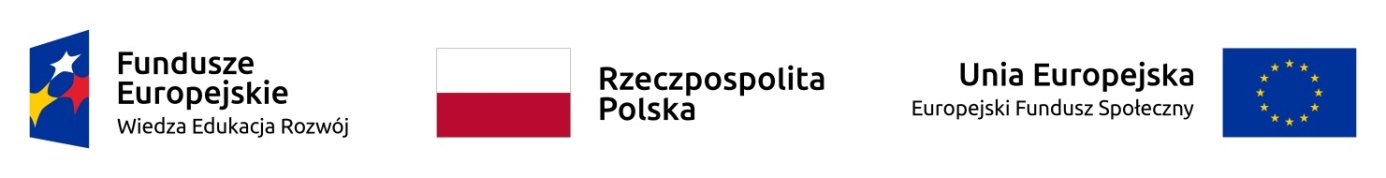 PLAN DZIAŁANIA NA ROK 2021PLAN DZIAŁANIA NA ROK 2021PLAN DZIAŁANIA NA ROK 2021WERSJA PLANU DZIAŁANIAWERSJA PLANU DZIAŁANIA2021/1INFORMACJE O INSTYTUCJI OPRACOWUJĄCEJ PLAN DZIAŁANIAINFORMACJE O INSTYTUCJI OPRACOWUJĄCEJ PLAN DZIAŁANIAINFORMACJE O INSTYTUCJI OPRACOWUJĄCEJ PLAN DZIAŁANIANumer i nazwa 
osi priorytetowej I Rynek pracy otwarty dla wszystkichI Rynek pracy otwarty dla wszystkichInstytucja Wojewódzki Urząd Pracy w KielcachWojewódzki Urząd Pracy w KielcachAdres korespondencyjny Witosa 86, 25-561 KielceWitosa 86, 25-561 KielceTelefon(41) 364 16 00(41) 364 16 00Faks(41) 364 16 66(41) 364 16 66E-mailwup@wup.kielce.plwup@wup.kielce.plDane kontaktowe osoby (osób) 
do kontaktów roboczych Krzysztof Sołtys, tel. 41 364 16 23k.soltys@wup.kielce.pl Waldemar Bujała, tel. 41 364 16 21w.bujala@wup.kielce.pl Krzysztof Sołtys, tel. 41 364 16 23k.soltys@wup.kielce.pl Waldemar Bujała, tel. 41 364 16 21w.bujala@wup.kielce.pl DZIAŁANIE/PODDZIAŁANIE PO WERDZIAŁANIE/PODDZIAŁANIE PO WERDZIAŁANIE/PODDZIAŁANIE PO WERDZIAŁANIE/PODDZIAŁANIE PO WERDZIAŁANIE/PODDZIAŁANIE PO WERDZIAŁANIE/PODDZIAŁANIE PO WERDZIAŁANIE/PODDZIAŁANIE PO WERDZIAŁANIE/PODDZIAŁANIE PO WERDZIAŁANIE/PODDZIAŁANIE PO WERDZIAŁANIE/PODDZIAŁANIE PO WERDziałanie 1.2 Wsparcie osób młodych na regionalnym rynku pracyPoddziałanie 1.2.1 Wsparcie udzielane 
z Europejskiego Funduszu SpołecznegoDziałanie 1.2 Wsparcie osób młodych na regionalnym rynku pracyPoddziałanie 1.2.1 Wsparcie udzielane 
z Europejskiego Funduszu SpołecznegoDziałanie 1.2 Wsparcie osób młodych na regionalnym rynku pracyPoddziałanie 1.2.1 Wsparcie udzielane 
z Europejskiego Funduszu SpołecznegoDziałanie 1.2 Wsparcie osób młodych na regionalnym rynku pracyPoddziałanie 1.2.1 Wsparcie udzielane 
z Europejskiego Funduszu SpołecznegoDziałanie 1.2 Wsparcie osób młodych na regionalnym rynku pracyPoddziałanie 1.2.1 Wsparcie udzielane 
z Europejskiego Funduszu SpołecznegoDziałanie 1.2 Wsparcie osób młodych na regionalnym rynku pracyPoddziałanie 1.2.1 Wsparcie udzielane 
z Europejskiego Funduszu SpołecznegoDziałanie 1.2 Wsparcie osób młodych na regionalnym rynku pracyPoddziałanie 1.2.1 Wsparcie udzielane 
z Europejskiego Funduszu SpołecznegoDziałanie 1.2 Wsparcie osób młodych na regionalnym rynku pracyPoddziałanie 1.2.1 Wsparcie udzielane 
z Europejskiego Funduszu SpołecznegoDziałanie 1.2 Wsparcie osób młodych na regionalnym rynku pracyPoddziałanie 1.2.1 Wsparcie udzielane 
z Europejskiego Funduszu SpołecznegoDziałanie 1.2 Wsparcie osób młodych na regionalnym rynku pracyPoddziałanie 1.2.1 Wsparcie udzielane 
z Europejskiego Funduszu SpołecznegoDziałanie 1.2 Wsparcie osób młodych na regionalnym rynku pracyPoddziałanie 1.2.1 Wsparcie udzielane 
z Europejskiego Funduszu SpołecznegoDziałanie 1.2 Wsparcie osób młodych na regionalnym rynku pracyPoddziałanie 1.2.1 Wsparcie udzielane 
z Europejskiego Funduszu SpołecznegoDziałanie 1.2 Wsparcie osób młodych na regionalnym rynku pracyPoddziałanie 1.2.1 Wsparcie udzielane 
z Europejskiego Funduszu SpołecznegoDziałanie 1.2 Wsparcie osób młodych na regionalnym rynku pracyPoddziałanie 1.2.1 Wsparcie udzielane 
z Europejskiego Funduszu SpołecznegoDziałanie 1.2 Wsparcie osób młodych na regionalnym rynku pracyPoddziałanie 1.2.1 Wsparcie udzielane 
z Europejskiego Funduszu SpołecznegoDziałanie 1.2 Wsparcie osób młodych na regionalnym rynku pracyPoddziałanie 1.2.1 Wsparcie udzielane 
z Europejskiego Funduszu SpołecznegoDziałanie 1.2 Wsparcie osób młodych na regionalnym rynku pracyPoddziałanie 1.2.1 Wsparcie udzielane 
z Europejskiego Funduszu SpołecznegoDziałanie 1.2 Wsparcie osób młodych na regionalnym rynku pracyPoddziałanie 1.2.1 Wsparcie udzielane 
z Europejskiego Funduszu SpołecznegoFISZKA KONKURSUFISZKA KONKURSUFISZKA KONKURSUFISZKA KONKURSUFISZKA KONKURSUFISZKA KONKURSUFISZKA KONKURSUFISZKA KONKURSUFISZKA KONKURSUFISZKA KONKURSUFISZKA KONKURSUFISZKA KONKURSUFISZKA KONKURSUFISZKA KONKURSUFISZKA KONKURSUFISZKA KONKURSUFISZKA KONKURSUFISZKA KONKURSUFISZKA KONKURSUFISZKA KONKURSUFISZKA KONKURSUFISZKA KONKURSUFISZKA KONKURSUFISZKA KONKURSUFISZKA KONKURSUFISZKA KONKURSUFISZKA KONKURSUFISZKA KONKURSUPODSTAWOWE INFORMACJE O KONKURSIEPODSTAWOWE INFORMACJE O KONKURSIEPODSTAWOWE INFORMACJE O KONKURSIEPODSTAWOWE INFORMACJE O KONKURSIEPODSTAWOWE INFORMACJE O KONKURSIEPODSTAWOWE INFORMACJE O KONKURSIEPODSTAWOWE INFORMACJE O KONKURSIEPODSTAWOWE INFORMACJE O KONKURSIEPODSTAWOWE INFORMACJE O KONKURSIEPODSTAWOWE INFORMACJE O KONKURSIEPODSTAWOWE INFORMACJE O KONKURSIEPODSTAWOWE INFORMACJE O KONKURSIEPODSTAWOWE INFORMACJE O KONKURSIEPODSTAWOWE INFORMACJE O KONKURSIEPODSTAWOWE INFORMACJE O KONKURSIEPODSTAWOWE INFORMACJE O KONKURSIEPODSTAWOWE INFORMACJE O KONKURSIEPODSTAWOWE INFORMACJE O KONKURSIEPODSTAWOWE INFORMACJE O KONKURSIEPODSTAWOWE INFORMACJE O KONKURSIEPODSTAWOWE INFORMACJE O KONKURSIEPODSTAWOWE INFORMACJE O KONKURSIEPODSTAWOWE INFORMACJE O KONKURSIEPODSTAWOWE INFORMACJE O KONKURSIEPODSTAWOWE INFORMACJE O KONKURSIEPODSTAWOWE INFORMACJE O KONKURSIEPODSTAWOWE INFORMACJE O KONKURSIEPODSTAWOWE INFORMACJE O KONKURSIECel szczegółowy 
PO WER, 
w ramach którego realizowane będą projektyZwiększenie możliwości zatrudnienia oraz jego utrzymania przez osoby młode do 29 r. ż., w tym w szczególności osoby bez pracy, które nie uczestniczą 
w kształceniu i szkoleniu (tzw. młodzież NEET).Zwiększenie możliwości zatrudnienia oraz jego utrzymania przez osoby młode do 29 r. ż., w tym w szczególności osoby bez pracy, które nie uczestniczą 
w kształceniu i szkoleniu (tzw. młodzież NEET).Zwiększenie możliwości zatrudnienia oraz jego utrzymania przez osoby młode do 29 r. ż., w tym w szczególności osoby bez pracy, które nie uczestniczą 
w kształceniu i szkoleniu (tzw. młodzież NEET).Zwiększenie możliwości zatrudnienia oraz jego utrzymania przez osoby młode do 29 r. ż., w tym w szczególności osoby bez pracy, które nie uczestniczą 
w kształceniu i szkoleniu (tzw. młodzież NEET).Zwiększenie możliwości zatrudnienia oraz jego utrzymania przez osoby młode do 29 r. ż., w tym w szczególności osoby bez pracy, które nie uczestniczą 
w kształceniu i szkoleniu (tzw. młodzież NEET).Zwiększenie możliwości zatrudnienia oraz jego utrzymania przez osoby młode do 29 r. ż., w tym w szczególności osoby bez pracy, które nie uczestniczą 
w kształceniu i szkoleniu (tzw. młodzież NEET).Zwiększenie możliwości zatrudnienia oraz jego utrzymania przez osoby młode do 29 r. ż., w tym w szczególności osoby bez pracy, które nie uczestniczą 
w kształceniu i szkoleniu (tzw. młodzież NEET).Zwiększenie możliwości zatrudnienia oraz jego utrzymania przez osoby młode do 29 r. ż., w tym w szczególności osoby bez pracy, które nie uczestniczą 
w kształceniu i szkoleniu (tzw. młodzież NEET).Zwiększenie możliwości zatrudnienia oraz jego utrzymania przez osoby młode do 29 r. ż., w tym w szczególności osoby bez pracy, które nie uczestniczą 
w kształceniu i szkoleniu (tzw. młodzież NEET).Zwiększenie możliwości zatrudnienia oraz jego utrzymania przez osoby młode do 29 r. ż., w tym w szczególności osoby bez pracy, które nie uczestniczą 
w kształceniu i szkoleniu (tzw. młodzież NEET).Zwiększenie możliwości zatrudnienia oraz jego utrzymania przez osoby młode do 29 r. ż., w tym w szczególności osoby bez pracy, które nie uczestniczą 
w kształceniu i szkoleniu (tzw. młodzież NEET).Zwiększenie możliwości zatrudnienia oraz jego utrzymania przez osoby młode do 29 r. ż., w tym w szczególności osoby bez pracy, które nie uczestniczą 
w kształceniu i szkoleniu (tzw. młodzież NEET).Zwiększenie możliwości zatrudnienia oraz jego utrzymania przez osoby młode do 29 r. ż., w tym w szczególności osoby bez pracy, które nie uczestniczą 
w kształceniu i szkoleniu (tzw. młodzież NEET).Zwiększenie możliwości zatrudnienia oraz jego utrzymania przez osoby młode do 29 r. ż., w tym w szczególności osoby bez pracy, które nie uczestniczą 
w kształceniu i szkoleniu (tzw. młodzież NEET).Zwiększenie możliwości zatrudnienia oraz jego utrzymania przez osoby młode do 29 r. ż., w tym w szczególności osoby bez pracy, które nie uczestniczą 
w kształceniu i szkoleniu (tzw. młodzież NEET).Zwiększenie możliwości zatrudnienia oraz jego utrzymania przez osoby młode do 29 r. ż., w tym w szczególności osoby bez pracy, które nie uczestniczą 
w kształceniu i szkoleniu (tzw. młodzież NEET).Zwiększenie możliwości zatrudnienia oraz jego utrzymania przez osoby młode do 29 r. ż., w tym w szczególności osoby bez pracy, które nie uczestniczą 
w kształceniu i szkoleniu (tzw. młodzież NEET).Zwiększenie możliwości zatrudnienia oraz jego utrzymania przez osoby młode do 29 r. ż., w tym w szczególności osoby bez pracy, które nie uczestniczą 
w kształceniu i szkoleniu (tzw. młodzież NEET).Zwiększenie możliwości zatrudnienia oraz jego utrzymania przez osoby młode do 29 r. ż., w tym w szczególności osoby bez pracy, które nie uczestniczą 
w kształceniu i szkoleniu (tzw. młodzież NEET).Zwiększenie możliwości zatrudnienia oraz jego utrzymania przez osoby młode do 29 r. ż., w tym w szczególności osoby bez pracy, które nie uczestniczą 
w kształceniu i szkoleniu (tzw. młodzież NEET).Zwiększenie możliwości zatrudnienia oraz jego utrzymania przez osoby młode do 29 r. ż., w tym w szczególności osoby bez pracy, które nie uczestniczą 
w kształceniu i szkoleniu (tzw. młodzież NEET).Zwiększenie możliwości zatrudnienia oraz jego utrzymania przez osoby młode do 29 r. ż., w tym w szczególności osoby bez pracy, które nie uczestniczą 
w kształceniu i szkoleniu (tzw. młodzież NEET).Zwiększenie możliwości zatrudnienia oraz jego utrzymania przez osoby młode do 29 r. ż., w tym w szczególności osoby bez pracy, które nie uczestniczą 
w kształceniu i szkoleniu (tzw. młodzież NEET).Zwiększenie możliwości zatrudnienia oraz jego utrzymania przez osoby młode do 29 r. ż., w tym w szczególności osoby bez pracy, które nie uczestniczą 
w kształceniu i szkoleniu (tzw. młodzież NEET).Zwiększenie możliwości zatrudnienia oraz jego utrzymania przez osoby młode do 29 r. ż., w tym w szczególności osoby bez pracy, które nie uczestniczą 
w kształceniu i szkoleniu (tzw. młodzież NEET).Zwiększenie możliwości zatrudnienia oraz jego utrzymania przez osoby młode do 29 r. ż., w tym w szczególności osoby bez pracy, które nie uczestniczą 
w kształceniu i szkoleniu (tzw. młodzież NEET).Zwiększenie możliwości zatrudnienia oraz jego utrzymania przez osoby młode do 29 r. ż., w tym w szczególności osoby bez pracy, które nie uczestniczą 
w kształceniu i szkoleniu (tzw. młodzież NEET).Priorytet inwestycyjny8ii Trwała integracja na rynku pracy ludzi młodych, w szczególności tych, którzy nie pracują, nie kształcą się ani nie szkolą, w tym ludzi młodych zagrożonych wykluczeniem społecznym i ludzi młodych wywodzących się ze środowisk marginalizowanych, także poprzez wdrażanie gwarancji dla młodzieży.8ii Trwała integracja na rynku pracy ludzi młodych, w szczególności tych, którzy nie pracują, nie kształcą się ani nie szkolą, w tym ludzi młodych zagrożonych wykluczeniem społecznym i ludzi młodych wywodzących się ze środowisk marginalizowanych, także poprzez wdrażanie gwarancji dla młodzieży.8ii Trwała integracja na rynku pracy ludzi młodych, w szczególności tych, którzy nie pracują, nie kształcą się ani nie szkolą, w tym ludzi młodych zagrożonych wykluczeniem społecznym i ludzi młodych wywodzących się ze środowisk marginalizowanych, także poprzez wdrażanie gwarancji dla młodzieży.8ii Trwała integracja na rynku pracy ludzi młodych, w szczególności tych, którzy nie pracują, nie kształcą się ani nie szkolą, w tym ludzi młodych zagrożonych wykluczeniem społecznym i ludzi młodych wywodzących się ze środowisk marginalizowanych, także poprzez wdrażanie gwarancji dla młodzieży.8ii Trwała integracja na rynku pracy ludzi młodych, w szczególności tych, którzy nie pracują, nie kształcą się ani nie szkolą, w tym ludzi młodych zagrożonych wykluczeniem społecznym i ludzi młodych wywodzących się ze środowisk marginalizowanych, także poprzez wdrażanie gwarancji dla młodzieży.8ii Trwała integracja na rynku pracy ludzi młodych, w szczególności tych, którzy nie pracują, nie kształcą się ani nie szkolą, w tym ludzi młodych zagrożonych wykluczeniem społecznym i ludzi młodych wywodzących się ze środowisk marginalizowanych, także poprzez wdrażanie gwarancji dla młodzieży.8ii Trwała integracja na rynku pracy ludzi młodych, w szczególności tych, którzy nie pracują, nie kształcą się ani nie szkolą, w tym ludzi młodych zagrożonych wykluczeniem społecznym i ludzi młodych wywodzących się ze środowisk marginalizowanych, także poprzez wdrażanie gwarancji dla młodzieży.8ii Trwała integracja na rynku pracy ludzi młodych, w szczególności tych, którzy nie pracują, nie kształcą się ani nie szkolą, w tym ludzi młodych zagrożonych wykluczeniem społecznym i ludzi młodych wywodzących się ze środowisk marginalizowanych, także poprzez wdrażanie gwarancji dla młodzieży.8ii Trwała integracja na rynku pracy ludzi młodych, w szczególności tych, którzy nie pracują, nie kształcą się ani nie szkolą, w tym ludzi młodych zagrożonych wykluczeniem społecznym i ludzi młodych wywodzących się ze środowisk marginalizowanych, także poprzez wdrażanie gwarancji dla młodzieży.8ii Trwała integracja na rynku pracy ludzi młodych, w szczególności tych, którzy nie pracują, nie kształcą się ani nie szkolą, w tym ludzi młodych zagrożonych wykluczeniem społecznym i ludzi młodych wywodzących się ze środowisk marginalizowanych, także poprzez wdrażanie gwarancji dla młodzieży.8ii Trwała integracja na rynku pracy ludzi młodych, w szczególności tych, którzy nie pracują, nie kształcą się ani nie szkolą, w tym ludzi młodych zagrożonych wykluczeniem społecznym i ludzi młodych wywodzących się ze środowisk marginalizowanych, także poprzez wdrażanie gwarancji dla młodzieży.8ii Trwała integracja na rynku pracy ludzi młodych, w szczególności tych, którzy nie pracują, nie kształcą się ani nie szkolą, w tym ludzi młodych zagrożonych wykluczeniem społecznym i ludzi młodych wywodzących się ze środowisk marginalizowanych, także poprzez wdrażanie gwarancji dla młodzieży.8ii Trwała integracja na rynku pracy ludzi młodych, w szczególności tych, którzy nie pracują, nie kształcą się ani nie szkolą, w tym ludzi młodych zagrożonych wykluczeniem społecznym i ludzi młodych wywodzących się ze środowisk marginalizowanych, także poprzez wdrażanie gwarancji dla młodzieży.8ii Trwała integracja na rynku pracy ludzi młodych, w szczególności tych, którzy nie pracują, nie kształcą się ani nie szkolą, w tym ludzi młodych zagrożonych wykluczeniem społecznym i ludzi młodych wywodzących się ze środowisk marginalizowanych, także poprzez wdrażanie gwarancji dla młodzieży.8ii Trwała integracja na rynku pracy ludzi młodych, w szczególności tych, którzy nie pracują, nie kształcą się ani nie szkolą, w tym ludzi młodych zagrożonych wykluczeniem społecznym i ludzi młodych wywodzących się ze środowisk marginalizowanych, także poprzez wdrażanie gwarancji dla młodzieży.8ii Trwała integracja na rynku pracy ludzi młodych, w szczególności tych, którzy nie pracują, nie kształcą się ani nie szkolą, w tym ludzi młodych zagrożonych wykluczeniem społecznym i ludzi młodych wywodzących się ze środowisk marginalizowanych, także poprzez wdrażanie gwarancji dla młodzieży.8ii Trwała integracja na rynku pracy ludzi młodych, w szczególności tych, którzy nie pracują, nie kształcą się ani nie szkolą, w tym ludzi młodych zagrożonych wykluczeniem społecznym i ludzi młodych wywodzących się ze środowisk marginalizowanych, także poprzez wdrażanie gwarancji dla młodzieży.8ii Trwała integracja na rynku pracy ludzi młodych, w szczególności tych, którzy nie pracują, nie kształcą się ani nie szkolą, w tym ludzi młodych zagrożonych wykluczeniem społecznym i ludzi młodych wywodzących się ze środowisk marginalizowanych, także poprzez wdrażanie gwarancji dla młodzieży.8ii Trwała integracja na rynku pracy ludzi młodych, w szczególności tych, którzy nie pracują, nie kształcą się ani nie szkolą, w tym ludzi młodych zagrożonych wykluczeniem społecznym i ludzi młodych wywodzących się ze środowisk marginalizowanych, także poprzez wdrażanie gwarancji dla młodzieży.8ii Trwała integracja na rynku pracy ludzi młodych, w szczególności tych, którzy nie pracują, nie kształcą się ani nie szkolą, w tym ludzi młodych zagrożonych wykluczeniem społecznym i ludzi młodych wywodzących się ze środowisk marginalizowanych, także poprzez wdrażanie gwarancji dla młodzieży.8ii Trwała integracja na rynku pracy ludzi młodych, w szczególności tych, którzy nie pracują, nie kształcą się ani nie szkolą, w tym ludzi młodych zagrożonych wykluczeniem społecznym i ludzi młodych wywodzących się ze środowisk marginalizowanych, także poprzez wdrażanie gwarancji dla młodzieży.8ii Trwała integracja na rynku pracy ludzi młodych, w szczególności tych, którzy nie pracują, nie kształcą się ani nie szkolą, w tym ludzi młodych zagrożonych wykluczeniem społecznym i ludzi młodych wywodzących się ze środowisk marginalizowanych, także poprzez wdrażanie gwarancji dla młodzieży.8ii Trwała integracja na rynku pracy ludzi młodych, w szczególności tych, którzy nie pracują, nie kształcą się ani nie szkolą, w tym ludzi młodych zagrożonych wykluczeniem społecznym i ludzi młodych wywodzących się ze środowisk marginalizowanych, także poprzez wdrażanie gwarancji dla młodzieży.8ii Trwała integracja na rynku pracy ludzi młodych, w szczególności tych, którzy nie pracują, nie kształcą się ani nie szkolą, w tym ludzi młodych zagrożonych wykluczeniem społecznym i ludzi młodych wywodzących się ze środowisk marginalizowanych, także poprzez wdrażanie gwarancji dla młodzieży.8ii Trwała integracja na rynku pracy ludzi młodych, w szczególności tych, którzy nie pracują, nie kształcą się ani nie szkolą, w tym ludzi młodych zagrożonych wykluczeniem społecznym i ludzi młodych wywodzących się ze środowisk marginalizowanych, także poprzez wdrażanie gwarancji dla młodzieży.8ii Trwała integracja na rynku pracy ludzi młodych, w szczególności tych, którzy nie pracują, nie kształcą się ani nie szkolą, w tym ludzi młodych zagrożonych wykluczeniem społecznym i ludzi młodych wywodzących się ze środowisk marginalizowanych, także poprzez wdrażanie gwarancji dla młodzieży.8ii Trwała integracja na rynku pracy ludzi młodych, w szczególności tych, którzy nie pracują, nie kształcą się ani nie szkolą, w tym ludzi młodych zagrożonych wykluczeniem społecznym i ludzi młodych wywodzących się ze środowisk marginalizowanych, także poprzez wdrażanie gwarancji dla młodzieży.Lp. konkursu1111Planowany  kwartał ogłoszenia konkursu Planowany  kwartał ogłoszenia konkursu Planowany  kwartał ogłoszenia konkursu Planowany  kwartał ogłoszenia konkursu Planowany  kwartał ogłoszenia konkursu IIIIIIIIIIIVIVIVIVIVIVXPlanowany miesiąc 
rozpoczęcia naboru wniosków o dofinansowanie111123344556678899101011111111111112Planowany miesiąc 
rozpoczęcia naboru wniosków o dofinansowanieXTryb realizacji konkursuotwarty (podzielony na rundy)otwarty (podzielony na rundy)otwarty (podzielony na rundy)otwarty (podzielony na rundy)otwarty (podzielony na rundy)otwarty (podzielony na rundy)otwarty (podzielony na rundy)zamkniętyzamkniętyzamkniętyzamkniętyXXXXXXXXXXXXCzy w ramach konkursu będą wybierane projekty grantowe?TAK TAK TAK TAK TAK TAK TAK NIENIENIENIEXXXXXXXXXXXXRodzaj sposobu rozliczenia projektu/ówKwotami ryczałtowymi lub stawkami jednostkowymi określanymi przez IP/IZKwotami ryczałtowymi lub stawkami jednostkowymi określanymi przez IP/IZKwotami ryczałtowymi lub stawkami jednostkowymi określanymi przez IP/IZKwotami ryczałtowymi lub stawkami jednostkowymi określanymi przez IP/IZKwotami ryczałtowymi lub stawkami jednostkowymi określanymi przez IP/IZKwotami ryczałtowymi lub stawkami jednostkowymi określanymi przez IP/IZKwotami ryczałtowymi lub stawkami jednostkowymi określanymi przez IP/IZKwotami ryczałtowymi lub stawkami jednostkowymi określanymi przez IP/IZKwotami ryczałtowymi lub stawkami jednostkowymi określanymi przez IP/IZKwotami ryczałtowymi lub stawkami jednostkowymi określanymi przez IP/IZKwotami ryczałtowymi lub stawkami jednostkowymi określanymi przez IP/IZKwotami ryczałtowymi lub stawkami jednostkowymi określanymi przez IP/IZKwotami ryczałtowymi lub stawkami jednostkowymi określanymi przez IP/IZKwotami ryczałtowymi lub stawkami jednostkowymi określanymi przez IP/IZKwotami ryczałtowymi lub stawkami jednostkowymi określanymi przez IP/IZKwotami ryczałtowymi lub stawkami jednostkowymi określanymi przez IP/IZKwotami ryczałtowymi lub stawkami jednostkowymi określanymi przez IP/IZKwotami ryczałtowymi lub stawkami jednostkowymi określanymi przez IP/IZKwotami ryczałtowymi lub stawkami jednostkowymi określanymi przez IP/IZKwotami ryczałtowymi lub stawkami jednostkowymi określanymi przez IP/IZKwotami ryczałtowymi lub stawkami jednostkowymi określanymi przez IP/IZKwotami ryczałtowymi lub stawkami jednostkowymi określanymi przez IP/IZKwotami ryczałtowymi lub stawkami jednostkowymi określanymi przez IP/IZRodzaj sposobu rozliczenia projektu/ówKwotami ryczałtowymi określanymi przez beneficjenta (projekty do 100 tys. Euro)Kwotami ryczałtowymi określanymi przez beneficjenta (projekty do 100 tys. Euro)Kwotami ryczałtowymi określanymi przez beneficjenta (projekty do 100 tys. Euro)Kwotami ryczałtowymi określanymi przez beneficjenta (projekty do 100 tys. Euro)Kwotami ryczałtowymi określanymi przez beneficjenta (projekty do 100 tys. Euro)Kwotami ryczałtowymi określanymi przez beneficjenta (projekty do 100 tys. Euro)Kwotami ryczałtowymi określanymi przez beneficjenta (projekty do 100 tys. Euro)Kwotami ryczałtowymi określanymi przez beneficjenta (projekty do 100 tys. Euro)Kwotami ryczałtowymi określanymi przez beneficjenta (projekty do 100 tys. Euro)Kwotami ryczałtowymi określanymi przez beneficjenta (projekty do 100 tys. Euro)Kwotami ryczałtowymi określanymi przez beneficjenta (projekty do 100 tys. Euro)Kwotami ryczałtowymi określanymi przez beneficjenta (projekty do 100 tys. Euro)Kwotami ryczałtowymi określanymi przez beneficjenta (projekty do 100 tys. Euro)Kwotami ryczałtowymi określanymi przez beneficjenta (projekty do 100 tys. Euro)Kwotami ryczałtowymi określanymi przez beneficjenta (projekty do 100 tys. Euro)Kwotami ryczałtowymi określanymi przez beneficjenta (projekty do 100 tys. Euro)Kwotami ryczałtowymi określanymi przez beneficjenta (projekty do 100 tys. Euro)Kwotami ryczałtowymi określanymi przez beneficjenta (projekty do 100 tys. Euro)Kwotami ryczałtowymi określanymi przez beneficjenta (projekty do 100 tys. Euro)Kwotami ryczałtowymi określanymi przez beneficjenta (projekty do 100 tys. Euro)Kwotami ryczałtowymi określanymi przez beneficjenta (projekty do 100 tys. Euro)Kwotami ryczałtowymi określanymi przez beneficjenta (projekty do 100 tys. Euro)Kwotami ryczałtowymi określanymi przez beneficjenta (projekty do 100 tys. Euro)Rodzaj sposobu rozliczenia projektu/ówInne (projekty powyżej 100 tys. Euro)Inne (projekty powyżej 100 tys. Euro)Inne (projekty powyżej 100 tys. Euro)Inne (projekty powyżej 100 tys. Euro)Inne (projekty powyżej 100 tys. Euro)Inne (projekty powyżej 100 tys. Euro)Inne (projekty powyżej 100 tys. Euro)Inne (projekty powyżej 100 tys. Euro)Inne (projekty powyżej 100 tys. Euro)Inne (projekty powyżej 100 tys. Euro)Inne (projekty powyżej 100 tys. Euro)Inne (projekty powyżej 100 tys. Euro)Inne (projekty powyżej 100 tys. Euro)Inne (projekty powyżej 100 tys. Euro)Inne (projekty powyżej 100 tys. Euro)Inne (projekty powyżej 100 tys. Euro)Inne (projekty powyżej 100 tys. Euro)Inne (projekty powyżej 100 tys. Euro)Inne (projekty powyżej 100 tys. Euro)Inne (projekty powyżej 100 tys. Euro)Inne (projekty powyżej 100 tys. Euro)Inne (projekty powyżej 100 tys. Euro)Inne (projekty powyżej 100 tys. Euro)XXXXPlanowana alokacja (PLN)20 000 000,00 PLN20 000 000,00 PLN20 000 000,00 PLN20 000 000,00 PLN20 000 000,00 PLN20 000 000,00 PLN20 000 000,00 PLN20 000 000,00 PLN20 000 000,00 PLN20 000 000,00 PLN20 000 000,00 PLN20 000 000,00 PLN20 000 000,00 PLN20 000 000,00 PLN20 000 000,00 PLN20 000 000,00 PLN20 000 000,00 PLN20 000 000,00 PLN20 000 000,00 PLN20 000 000,00 PLN20 000 000,00 PLN20 000 000,00 PLN20 000 000,00 PLN20 000 000,00 PLN20 000 000,00 PLN20 000 000,00 PLN20 000 000,00 PLNWymagany wkład własny beneficjentaWymagany wkład własny beneficjentaWymagany wkład własny beneficjentaWymagany wkład własny beneficjentaWymagany wkład własny beneficjentaWymagany wkład własny beneficjentaWymagany wkład własny beneficjentaWymagany wkład własny beneficjentaWymagany wkład własny beneficjentaWymagany wkład własny beneficjentaWymagany wkład własny beneficjentaWymagany wkład własny beneficjentaWymagany wkład własny beneficjentaWymagany wkład własny beneficjentaWymagany wkład własny beneficjentaWymagany wkład własny beneficjentaWymagany wkład własny beneficjentaWymagany wkład własny beneficjentaWymagany wkład własny beneficjentaWymagany wkład własny beneficjentaWymagany wkład własny beneficjentaWymagany wkład własny beneficjentaWymagany wkład własny beneficjentaWymagany wkład własny beneficjentaWymagany wkład własny beneficjentaWymagany wkład własny beneficjentaWymagany wkład własny beneficjentaWymagany wkład własny beneficjentaTAK XXXXNIENIEMinimalny udział wkładu własnego 
w finansowaniu wydatków kwalifikowalnych projektu Minimalny udział wkładu własnego 
w finansowaniu wydatków kwalifikowalnych projektu Minimalny udział wkładu własnego 
w finansowaniu wydatków kwalifikowalnych projektu Minimalny udział wkładu własnego 
w finansowaniu wydatków kwalifikowalnych projektu Minimalny udział wkładu własnego 
w finansowaniu wydatków kwalifikowalnych projektu Minimalny udział wkładu własnego 
w finansowaniu wydatków kwalifikowalnych projektu Minimalny udział wkładu własnego 
w finansowaniu wydatków kwalifikowalnych projektu 5,00% w części dofinansowania pomniejszonego 
o wartość środków przeznaczonych 
na wypłatę dotacji 
na rozpoczęcie działalności gospodarczej i wsparcia pomostowego.5,00% w części dofinansowania pomniejszonego 
o wartość środków przeznaczonych 
na wypłatę dotacji 
na rozpoczęcie działalności gospodarczej i wsparcia pomostowego.5,00% w części dofinansowania pomniejszonego 
o wartość środków przeznaczonych 
na wypłatę dotacji 
na rozpoczęcie działalności gospodarczej i wsparcia pomostowego.5,00% w części dofinansowania pomniejszonego 
o wartość środków przeznaczonych 
na wypłatę dotacji 
na rozpoczęcie działalności gospodarczej i wsparcia pomostowego.5,00% w części dofinansowania pomniejszonego 
o wartość środków przeznaczonych 
na wypłatę dotacji 
na rozpoczęcie działalności gospodarczej i wsparcia pomostowego.5,00% w części dofinansowania pomniejszonego 
o wartość środków przeznaczonych 
na wypłatę dotacji 
na rozpoczęcie działalności gospodarczej i wsparcia pomostowego.5,00% w części dofinansowania pomniejszonego 
o wartość środków przeznaczonych 
na wypłatę dotacji 
na rozpoczęcie działalności gospodarczej i wsparcia pomostowego.5,00% w części dofinansowania pomniejszonego 
o wartość środków przeznaczonych 
na wypłatę dotacji 
na rozpoczęcie działalności gospodarczej i wsparcia pomostowego.5,00% w części dofinansowania pomniejszonego 
o wartość środków przeznaczonych 
na wypłatę dotacji 
na rozpoczęcie działalności gospodarczej i wsparcia pomostowego.5,00% w części dofinansowania pomniejszonego 
o wartość środków przeznaczonych 
na wypłatę dotacji 
na rozpoczęcie działalności gospodarczej i wsparcia pomostowego.5,00% w części dofinansowania pomniejszonego 
o wartość środków przeznaczonych 
na wypłatę dotacji 
na rozpoczęcie działalności gospodarczej i wsparcia pomostowego.5,00% w części dofinansowania pomniejszonego 
o wartość środków przeznaczonych 
na wypłatę dotacji 
na rozpoczęcie działalności gospodarczej i wsparcia pomostowego.Typ/typy projektów przewidziane do realizacji w ramach konkursuTYP PROJEKTU 4 – WSPARCIE PRZEDSIĘBIORCZOŚCIInstrumenty i usługi rynku pracy służące rozwojowi przedsiębiorczości 
i samozatrudnienia:wsparcie osób młodych w zakładaniu i prowadzeniu własnej działalności gospodarczej poprzez udzielenie pomocy bezzwrotnej (dotacji) na utworzenie przedsiębiorstwa oraz szkolenia umożliwiające uzyskanie wiedzy i umiejętności niezbędnych do podjęcia i prowadzenia działalności gospodarczej, a także wsparcie pomostowe.TYP PROJEKTU 4 – WSPARCIE PRZEDSIĘBIORCZOŚCIInstrumenty i usługi rynku pracy służące rozwojowi przedsiębiorczości 
i samozatrudnienia:wsparcie osób młodych w zakładaniu i prowadzeniu własnej działalności gospodarczej poprzez udzielenie pomocy bezzwrotnej (dotacji) na utworzenie przedsiębiorstwa oraz szkolenia umożliwiające uzyskanie wiedzy i umiejętności niezbędnych do podjęcia i prowadzenia działalności gospodarczej, a także wsparcie pomostowe.TYP PROJEKTU 4 – WSPARCIE PRZEDSIĘBIORCZOŚCIInstrumenty i usługi rynku pracy służące rozwojowi przedsiębiorczości 
i samozatrudnienia:wsparcie osób młodych w zakładaniu i prowadzeniu własnej działalności gospodarczej poprzez udzielenie pomocy bezzwrotnej (dotacji) na utworzenie przedsiębiorstwa oraz szkolenia umożliwiające uzyskanie wiedzy i umiejętności niezbędnych do podjęcia i prowadzenia działalności gospodarczej, a także wsparcie pomostowe.TYP PROJEKTU 4 – WSPARCIE PRZEDSIĘBIORCZOŚCIInstrumenty i usługi rynku pracy służące rozwojowi przedsiębiorczości 
i samozatrudnienia:wsparcie osób młodych w zakładaniu i prowadzeniu własnej działalności gospodarczej poprzez udzielenie pomocy bezzwrotnej (dotacji) na utworzenie przedsiębiorstwa oraz szkolenia umożliwiające uzyskanie wiedzy i umiejętności niezbędnych do podjęcia i prowadzenia działalności gospodarczej, a także wsparcie pomostowe.TYP PROJEKTU 4 – WSPARCIE PRZEDSIĘBIORCZOŚCIInstrumenty i usługi rynku pracy służące rozwojowi przedsiębiorczości 
i samozatrudnienia:wsparcie osób młodych w zakładaniu i prowadzeniu własnej działalności gospodarczej poprzez udzielenie pomocy bezzwrotnej (dotacji) na utworzenie przedsiębiorstwa oraz szkolenia umożliwiające uzyskanie wiedzy i umiejętności niezbędnych do podjęcia i prowadzenia działalności gospodarczej, a także wsparcie pomostowe.TYP PROJEKTU 4 – WSPARCIE PRZEDSIĘBIORCZOŚCIInstrumenty i usługi rynku pracy służące rozwojowi przedsiębiorczości 
i samozatrudnienia:wsparcie osób młodych w zakładaniu i prowadzeniu własnej działalności gospodarczej poprzez udzielenie pomocy bezzwrotnej (dotacji) na utworzenie przedsiębiorstwa oraz szkolenia umożliwiające uzyskanie wiedzy i umiejętności niezbędnych do podjęcia i prowadzenia działalności gospodarczej, a także wsparcie pomostowe.TYP PROJEKTU 4 – WSPARCIE PRZEDSIĘBIORCZOŚCIInstrumenty i usługi rynku pracy służące rozwojowi przedsiębiorczości 
i samozatrudnienia:wsparcie osób młodych w zakładaniu i prowadzeniu własnej działalności gospodarczej poprzez udzielenie pomocy bezzwrotnej (dotacji) na utworzenie przedsiębiorstwa oraz szkolenia umożliwiające uzyskanie wiedzy i umiejętności niezbędnych do podjęcia i prowadzenia działalności gospodarczej, a także wsparcie pomostowe.TYP PROJEKTU 4 – WSPARCIE PRZEDSIĘBIORCZOŚCIInstrumenty i usługi rynku pracy służące rozwojowi przedsiębiorczości 
i samozatrudnienia:wsparcie osób młodych w zakładaniu i prowadzeniu własnej działalności gospodarczej poprzez udzielenie pomocy bezzwrotnej (dotacji) na utworzenie przedsiębiorstwa oraz szkolenia umożliwiające uzyskanie wiedzy i umiejętności niezbędnych do podjęcia i prowadzenia działalności gospodarczej, a także wsparcie pomostowe.TYP PROJEKTU 4 – WSPARCIE PRZEDSIĘBIORCZOŚCIInstrumenty i usługi rynku pracy służące rozwojowi przedsiębiorczości 
i samozatrudnienia:wsparcie osób młodych w zakładaniu i prowadzeniu własnej działalności gospodarczej poprzez udzielenie pomocy bezzwrotnej (dotacji) na utworzenie przedsiębiorstwa oraz szkolenia umożliwiające uzyskanie wiedzy i umiejętności niezbędnych do podjęcia i prowadzenia działalności gospodarczej, a także wsparcie pomostowe.TYP PROJEKTU 4 – WSPARCIE PRZEDSIĘBIORCZOŚCIInstrumenty i usługi rynku pracy służące rozwojowi przedsiębiorczości 
i samozatrudnienia:wsparcie osób młodych w zakładaniu i prowadzeniu własnej działalności gospodarczej poprzez udzielenie pomocy bezzwrotnej (dotacji) na utworzenie przedsiębiorstwa oraz szkolenia umożliwiające uzyskanie wiedzy i umiejętności niezbędnych do podjęcia i prowadzenia działalności gospodarczej, a także wsparcie pomostowe.TYP PROJEKTU 4 – WSPARCIE PRZEDSIĘBIORCZOŚCIInstrumenty i usługi rynku pracy służące rozwojowi przedsiębiorczości 
i samozatrudnienia:wsparcie osób młodych w zakładaniu i prowadzeniu własnej działalności gospodarczej poprzez udzielenie pomocy bezzwrotnej (dotacji) na utworzenie przedsiębiorstwa oraz szkolenia umożliwiające uzyskanie wiedzy i umiejętności niezbędnych do podjęcia i prowadzenia działalności gospodarczej, a także wsparcie pomostowe.TYP PROJEKTU 4 – WSPARCIE PRZEDSIĘBIORCZOŚCIInstrumenty i usługi rynku pracy służące rozwojowi przedsiębiorczości 
i samozatrudnienia:wsparcie osób młodych w zakładaniu i prowadzeniu własnej działalności gospodarczej poprzez udzielenie pomocy bezzwrotnej (dotacji) na utworzenie przedsiębiorstwa oraz szkolenia umożliwiające uzyskanie wiedzy i umiejętności niezbędnych do podjęcia i prowadzenia działalności gospodarczej, a także wsparcie pomostowe.TYP PROJEKTU 4 – WSPARCIE PRZEDSIĘBIORCZOŚCIInstrumenty i usługi rynku pracy służące rozwojowi przedsiębiorczości 
i samozatrudnienia:wsparcie osób młodych w zakładaniu i prowadzeniu własnej działalności gospodarczej poprzez udzielenie pomocy bezzwrotnej (dotacji) na utworzenie przedsiębiorstwa oraz szkolenia umożliwiające uzyskanie wiedzy i umiejętności niezbędnych do podjęcia i prowadzenia działalności gospodarczej, a także wsparcie pomostowe.TYP PROJEKTU 4 – WSPARCIE PRZEDSIĘBIORCZOŚCIInstrumenty i usługi rynku pracy służące rozwojowi przedsiębiorczości 
i samozatrudnienia:wsparcie osób młodych w zakładaniu i prowadzeniu własnej działalności gospodarczej poprzez udzielenie pomocy bezzwrotnej (dotacji) na utworzenie przedsiębiorstwa oraz szkolenia umożliwiające uzyskanie wiedzy i umiejętności niezbędnych do podjęcia i prowadzenia działalności gospodarczej, a także wsparcie pomostowe.TYP PROJEKTU 4 – WSPARCIE PRZEDSIĘBIORCZOŚCIInstrumenty i usługi rynku pracy służące rozwojowi przedsiębiorczości 
i samozatrudnienia:wsparcie osób młodych w zakładaniu i prowadzeniu własnej działalności gospodarczej poprzez udzielenie pomocy bezzwrotnej (dotacji) na utworzenie przedsiębiorstwa oraz szkolenia umożliwiające uzyskanie wiedzy i umiejętności niezbędnych do podjęcia i prowadzenia działalności gospodarczej, a także wsparcie pomostowe.TYP PROJEKTU 4 – WSPARCIE PRZEDSIĘBIORCZOŚCIInstrumenty i usługi rynku pracy służące rozwojowi przedsiębiorczości 
i samozatrudnienia:wsparcie osób młodych w zakładaniu i prowadzeniu własnej działalności gospodarczej poprzez udzielenie pomocy bezzwrotnej (dotacji) na utworzenie przedsiębiorstwa oraz szkolenia umożliwiające uzyskanie wiedzy i umiejętności niezbędnych do podjęcia i prowadzenia działalności gospodarczej, a także wsparcie pomostowe.TYP PROJEKTU 4 – WSPARCIE PRZEDSIĘBIORCZOŚCIInstrumenty i usługi rynku pracy służące rozwojowi przedsiębiorczości 
i samozatrudnienia:wsparcie osób młodych w zakładaniu i prowadzeniu własnej działalności gospodarczej poprzez udzielenie pomocy bezzwrotnej (dotacji) na utworzenie przedsiębiorstwa oraz szkolenia umożliwiające uzyskanie wiedzy i umiejętności niezbędnych do podjęcia i prowadzenia działalności gospodarczej, a także wsparcie pomostowe.TYP PROJEKTU 4 – WSPARCIE PRZEDSIĘBIORCZOŚCIInstrumenty i usługi rynku pracy służące rozwojowi przedsiębiorczości 
i samozatrudnienia:wsparcie osób młodych w zakładaniu i prowadzeniu własnej działalności gospodarczej poprzez udzielenie pomocy bezzwrotnej (dotacji) na utworzenie przedsiębiorstwa oraz szkolenia umożliwiające uzyskanie wiedzy i umiejętności niezbędnych do podjęcia i prowadzenia działalności gospodarczej, a także wsparcie pomostowe.TYP PROJEKTU 4 – WSPARCIE PRZEDSIĘBIORCZOŚCIInstrumenty i usługi rynku pracy służące rozwojowi przedsiębiorczości 
i samozatrudnienia:wsparcie osób młodych w zakładaniu i prowadzeniu własnej działalności gospodarczej poprzez udzielenie pomocy bezzwrotnej (dotacji) na utworzenie przedsiębiorstwa oraz szkolenia umożliwiające uzyskanie wiedzy i umiejętności niezbędnych do podjęcia i prowadzenia działalności gospodarczej, a także wsparcie pomostowe.TYP PROJEKTU 4 – WSPARCIE PRZEDSIĘBIORCZOŚCIInstrumenty i usługi rynku pracy służące rozwojowi przedsiębiorczości 
i samozatrudnienia:wsparcie osób młodych w zakładaniu i prowadzeniu własnej działalności gospodarczej poprzez udzielenie pomocy bezzwrotnej (dotacji) na utworzenie przedsiębiorstwa oraz szkolenia umożliwiające uzyskanie wiedzy i umiejętności niezbędnych do podjęcia i prowadzenia działalności gospodarczej, a także wsparcie pomostowe.TYP PROJEKTU 4 – WSPARCIE PRZEDSIĘBIORCZOŚCIInstrumenty i usługi rynku pracy służące rozwojowi przedsiębiorczości 
i samozatrudnienia:wsparcie osób młodych w zakładaniu i prowadzeniu własnej działalności gospodarczej poprzez udzielenie pomocy bezzwrotnej (dotacji) na utworzenie przedsiębiorstwa oraz szkolenia umożliwiające uzyskanie wiedzy i umiejętności niezbędnych do podjęcia i prowadzenia działalności gospodarczej, a także wsparcie pomostowe.TYP PROJEKTU 4 – WSPARCIE PRZEDSIĘBIORCZOŚCIInstrumenty i usługi rynku pracy służące rozwojowi przedsiębiorczości 
i samozatrudnienia:wsparcie osób młodych w zakładaniu i prowadzeniu własnej działalności gospodarczej poprzez udzielenie pomocy bezzwrotnej (dotacji) na utworzenie przedsiębiorstwa oraz szkolenia umożliwiające uzyskanie wiedzy i umiejętności niezbędnych do podjęcia i prowadzenia działalności gospodarczej, a także wsparcie pomostowe.TYP PROJEKTU 4 – WSPARCIE PRZEDSIĘBIORCZOŚCIInstrumenty i usługi rynku pracy służące rozwojowi przedsiębiorczości 
i samozatrudnienia:wsparcie osób młodych w zakładaniu i prowadzeniu własnej działalności gospodarczej poprzez udzielenie pomocy bezzwrotnej (dotacji) na utworzenie przedsiębiorstwa oraz szkolenia umożliwiające uzyskanie wiedzy i umiejętności niezbędnych do podjęcia i prowadzenia działalności gospodarczej, a także wsparcie pomostowe.TYP PROJEKTU 4 – WSPARCIE PRZEDSIĘBIORCZOŚCIInstrumenty i usługi rynku pracy służące rozwojowi przedsiębiorczości 
i samozatrudnienia:wsparcie osób młodych w zakładaniu i prowadzeniu własnej działalności gospodarczej poprzez udzielenie pomocy bezzwrotnej (dotacji) na utworzenie przedsiębiorstwa oraz szkolenia umożliwiające uzyskanie wiedzy i umiejętności niezbędnych do podjęcia i prowadzenia działalności gospodarczej, a także wsparcie pomostowe.TYP PROJEKTU 4 – WSPARCIE PRZEDSIĘBIORCZOŚCIInstrumenty i usługi rynku pracy służące rozwojowi przedsiębiorczości 
i samozatrudnienia:wsparcie osób młodych w zakładaniu i prowadzeniu własnej działalności gospodarczej poprzez udzielenie pomocy bezzwrotnej (dotacji) na utworzenie przedsiębiorstwa oraz szkolenia umożliwiające uzyskanie wiedzy i umiejętności niezbędnych do podjęcia i prowadzenia działalności gospodarczej, a także wsparcie pomostowe.TYP PROJEKTU 4 – WSPARCIE PRZEDSIĘBIORCZOŚCIInstrumenty i usługi rynku pracy służące rozwojowi przedsiębiorczości 
i samozatrudnienia:wsparcie osób młodych w zakładaniu i prowadzeniu własnej działalności gospodarczej poprzez udzielenie pomocy bezzwrotnej (dotacji) na utworzenie przedsiębiorstwa oraz szkolenia umożliwiające uzyskanie wiedzy i umiejętności niezbędnych do podjęcia i prowadzenia działalności gospodarczej, a także wsparcie pomostowe.TYP PROJEKTU 4 – WSPARCIE PRZEDSIĘBIORCZOŚCIInstrumenty i usługi rynku pracy służące rozwojowi przedsiębiorczości 
i samozatrudnienia:wsparcie osób młodych w zakładaniu i prowadzeniu własnej działalności gospodarczej poprzez udzielenie pomocy bezzwrotnej (dotacji) na utworzenie przedsiębiorstwa oraz szkolenia umożliwiające uzyskanie wiedzy i umiejętności niezbędnych do podjęcia i prowadzenia działalności gospodarczej, a także wsparcie pomostowe.ZAKŁADANE EFEKTY KONKURSU WYRAŻONE WSKAŹNIKAMI (W PODZIALE NA PŁEĆ I OGÓŁEM)ZAKŁADANE EFEKTY KONKURSU WYRAŻONE WSKAŹNIKAMI (W PODZIALE NA PŁEĆ I OGÓŁEM)ZAKŁADANE EFEKTY KONKURSU WYRAŻONE WSKAŹNIKAMI (W PODZIALE NA PŁEĆ I OGÓŁEM)ZAKŁADANE EFEKTY KONKURSU WYRAŻONE WSKAŹNIKAMI (W PODZIALE NA PŁEĆ I OGÓŁEM)ZAKŁADANE EFEKTY KONKURSU WYRAŻONE WSKAŹNIKAMI (W PODZIALE NA PŁEĆ I OGÓŁEM)ZAKŁADANE EFEKTY KONKURSU WYRAŻONE WSKAŹNIKAMI (W PODZIALE NA PŁEĆ I OGÓŁEM)ZAKŁADANE EFEKTY KONKURSU WYRAŻONE WSKAŹNIKAMI (W PODZIALE NA PŁEĆ I OGÓŁEM)ZAKŁADANE EFEKTY KONKURSU WYRAŻONE WSKAŹNIKAMI (W PODZIALE NA PŁEĆ I OGÓŁEM)ZAKŁADANE EFEKTY KONKURSU WYRAŻONE WSKAŹNIKAMI (W PODZIALE NA PŁEĆ I OGÓŁEM)ZAKŁADANE EFEKTY KONKURSU WYRAŻONE WSKAŹNIKAMI (W PODZIALE NA PŁEĆ I OGÓŁEM)ZAKŁADANE EFEKTY KONKURSU WYRAŻONE WSKAŹNIKAMI (W PODZIALE NA PŁEĆ I OGÓŁEM)ZAKŁADANE EFEKTY KONKURSU WYRAŻONE WSKAŹNIKAMI (W PODZIALE NA PŁEĆ I OGÓŁEM)ZAKŁADANE EFEKTY KONKURSU WYRAŻONE WSKAŹNIKAMI (W PODZIALE NA PŁEĆ I OGÓŁEM)ZAKŁADANE EFEKTY KONKURSU WYRAŻONE WSKAŹNIKAMI (W PODZIALE NA PŁEĆ I OGÓŁEM)ZAKŁADANE EFEKTY KONKURSU WYRAŻONE WSKAŹNIKAMI (W PODZIALE NA PŁEĆ I OGÓŁEM)ZAKŁADANE EFEKTY KONKURSU WYRAŻONE WSKAŹNIKAMI (W PODZIALE NA PŁEĆ I OGÓŁEM)ZAKŁADANE EFEKTY KONKURSU WYRAŻONE WSKAŹNIKAMI (W PODZIALE NA PŁEĆ I OGÓŁEM)ZAKŁADANE EFEKTY KONKURSU WYRAŻONE WSKAŹNIKAMI (W PODZIALE NA PŁEĆ I OGÓŁEM)ZAKŁADANE EFEKTY KONKURSU WYRAŻONE WSKAŹNIKAMI (W PODZIALE NA PŁEĆ I OGÓŁEM)ZAKŁADANE EFEKTY KONKURSU WYRAŻONE WSKAŹNIKAMI (W PODZIALE NA PŁEĆ I OGÓŁEM)ZAKŁADANE EFEKTY KONKURSU WYRAŻONE WSKAŹNIKAMI (W PODZIALE NA PŁEĆ I OGÓŁEM)ZAKŁADANE EFEKTY KONKURSU WYRAŻONE WSKAŹNIKAMI (W PODZIALE NA PŁEĆ I OGÓŁEM)ZAKŁADANE EFEKTY KONKURSU WYRAŻONE WSKAŹNIKAMI (W PODZIALE NA PŁEĆ I OGÓŁEM)ZAKŁADANE EFEKTY KONKURSU WYRAŻONE WSKAŹNIKAMI (W PODZIALE NA PŁEĆ I OGÓŁEM)ZAKŁADANE EFEKTY KONKURSU WYRAŻONE WSKAŹNIKAMI (W PODZIALE NA PŁEĆ I OGÓŁEM)ZAKŁADANE EFEKTY KONKURSU WYRAŻONE WSKAŹNIKAMI (W PODZIALE NA PŁEĆ I OGÓŁEM)ZAKŁADANE EFEKTY KONKURSU WYRAŻONE WSKAŹNIKAMI (W PODZIALE NA PŁEĆ I OGÓŁEM)ZAKŁADANE EFEKTY KONKURSU WYRAŻONE WSKAŹNIKAMI (W PODZIALE NA PŁEĆ I OGÓŁEM)WSKAŹNIKI REZULTATUWSKAŹNIKI REZULTATUWSKAŹNIKI REZULTATUWSKAŹNIKI REZULTATUWSKAŹNIKI REZULTATUWSKAŹNIKI REZULTATUWSKAŹNIKI REZULTATUWSKAŹNIKI REZULTATUWSKAŹNIKI REZULTATUWSKAŹNIKI REZULTATUWSKAŹNIKI REZULTATUWSKAŹNIKI REZULTATUWSKAŹNIKI REZULTATUWSKAŹNIKI REZULTATUWSKAŹNIKI REZULTATUWSKAŹNIKI REZULTATUWSKAŹNIKI REZULTATUWSKAŹNIKI REZULTATUWSKAŹNIKI REZULTATUWSKAŹNIKI REZULTATUWSKAŹNIKI REZULTATUWSKAŹNIKI REZULTATUWSKAŹNIKI REZULTATUWSKAŹNIKI REZULTATUWSKAŹNIKI REZULTATUWSKAŹNIKI REZULTATUWSKAŹNIKI REZULTATUWSKAŹNIKI REZULTATUNazwa wskaźnikaNazwa wskaźnikaNazwa wskaźnikaNazwa wskaźnikaNazwa wskaźnikaNazwa wskaźnikaNazwa wskaźnikaNazwa wskaźnikaNazwa wskaźnikaNazwa wskaźnikaNazwa wskaźnikaWartość docelowa wskaźnikaWartość docelowa wskaźnikaWartość docelowa wskaźnikaWartość docelowa wskaźnikaWartość docelowa wskaźnikaWartość docelowa wskaźnikaWartość docelowa wskaźnikaWartość docelowa wskaźnikaWartość docelowa wskaźnikaWartość docelowa wskaźnikaWartość docelowa wskaźnikaWartość docelowa wskaźnikaWartość docelowa wskaźnikaWartość docelowa wskaźnikaWartość docelowa wskaźnikaWartość docelowa wskaźnikaWartość docelowa wskaźnikaNazwa wskaźnikaNazwa wskaźnikaNazwa wskaźnikaNazwa wskaźnikaNazwa wskaźnikaNazwa wskaźnikaNazwa wskaźnikaNazwa wskaźnikaNazwa wskaźnikaNazwa wskaźnikaNazwa wskaźnikaW podziale na:W podziale na:W podziale na:W podziale na:W podziale na:Ogółem w konkursieOgółem w konkursieOgółem w konkursieOgółem w konkursieOgółem w konkursieOgółem w konkursieOgółem w konkursieOgółem w konkursieOgółem w konkursieOgółem w konkursieOgółem w konkursieOgółem w konkursieNazwa wskaźnikaNazwa wskaźnikaNazwa wskaźnikaNazwa wskaźnikaNazwa wskaźnikaNazwa wskaźnikaNazwa wskaźnikaNazwa wskaźnikaNazwa wskaźnikaNazwa wskaźnikaNazwa wskaźnikaKobietyKobietyMężczyznMężczyznMężczyznOgółem w konkursieOgółem w konkursieOgółem w konkursieOgółem w konkursieOgółem w konkursieOgółem w konkursieOgółem w konkursieOgółem w konkursieOgółem w konkursieOgółem w konkursieOgółem w konkursieOgółem w konkursieLiczba osób poniżej 30 lat, które uzyskały kwalifikacje lub nabyły kompetencje po opuszczeniu programuLiczba osób poniżej 30 lat, które uzyskały kwalifikacje lub nabyły kompetencje po opuszczeniu programuLiczba osób poniżej 30 lat, które uzyskały kwalifikacje lub nabyły kompetencje po opuszczeniu programuLiczba osób poniżej 30 lat, które uzyskały kwalifikacje lub nabyły kompetencje po opuszczeniu programuLiczba osób poniżej 30 lat, które uzyskały kwalifikacje lub nabyły kompetencje po opuszczeniu programuLiczba osób poniżej 30 lat, które uzyskały kwalifikacje lub nabyły kompetencje po opuszczeniu programuLiczba osób poniżej 30 lat, które uzyskały kwalifikacje lub nabyły kompetencje po opuszczeniu programuLiczba osób poniżej 30 lat, które uzyskały kwalifikacje lub nabyły kompetencje po opuszczeniu programuLiczba osób poniżej 30 lat, które uzyskały kwalifikacje lub nabyły kompetencje po opuszczeniu programuLiczba osób poniżej 30 lat, które uzyskały kwalifikacje lub nabyły kompetencje po opuszczeniu programuLiczba osób poniżej 30 lat, które uzyskały kwalifikacje lub nabyły kompetencje po opuszczeniu programu420420420420420420420420420420420420Liczba osób pracujących, łącznie z prowadzącymi działalność na własny rachunek, po opuszczeniu programuLiczba osób pracujących, łącznie z prowadzącymi działalność na własny rachunek, po opuszczeniu programuLiczba osób pracujących, łącznie z prowadzącymi działalność na własny rachunek, po opuszczeniu programuLiczba osób pracujących, łącznie z prowadzącymi działalność na własny rachunek, po opuszczeniu programuLiczba osób pracujących, łącznie z prowadzącymi działalność na własny rachunek, po opuszczeniu programuLiczba osób pracujących, łącznie z prowadzącymi działalność na własny rachunek, po opuszczeniu programuLiczba osób pracujących, łącznie z prowadzącymi działalność na własny rachunek, po opuszczeniu programuLiczba osób pracujących, łącznie z prowadzącymi działalność na własny rachunek, po opuszczeniu programuLiczba osób pracujących, łącznie z prowadzącymi działalność na własny rachunek, po opuszczeniu programuLiczba osób pracujących, łącznie z prowadzącymi działalność na własny rachunek, po opuszczeniu programuLiczba osób pracujących, łącznie z prowadzącymi działalność na własny rachunek, po opuszczeniu programu420420420420420420420420420420420420WSKAŹNIKI PRODUKTUWSKAŹNIKI PRODUKTUWSKAŹNIKI PRODUKTUWSKAŹNIKI PRODUKTUWSKAŹNIKI PRODUKTUWSKAŹNIKI PRODUKTUWSKAŹNIKI PRODUKTUWSKAŹNIKI PRODUKTUWSKAŹNIKI PRODUKTUWSKAŹNIKI PRODUKTUWSKAŹNIKI PRODUKTUWSKAŹNIKI PRODUKTUWSKAŹNIKI PRODUKTUWSKAŹNIKI PRODUKTUWSKAŹNIKI PRODUKTUWSKAŹNIKI PRODUKTUWSKAŹNIKI PRODUKTUWSKAŹNIKI PRODUKTUWSKAŹNIKI PRODUKTUWSKAŹNIKI PRODUKTUWSKAŹNIKI PRODUKTUWSKAŹNIKI PRODUKTUWSKAŹNIKI PRODUKTUWSKAŹNIKI PRODUKTUWSKAŹNIKI PRODUKTUWSKAŹNIKI PRODUKTUWSKAŹNIKI PRODUKTUWSKAŹNIKI PRODUKTUNazwa wskaźnikaNazwa wskaźnikaNazwa wskaźnikaNazwa wskaźnikaNazwa wskaźnikaNazwa wskaźnikaNazwa wskaźnikaNazwa wskaźnikaNazwa wskaźnikaNazwa wskaźnikaNazwa wskaźnikaWartość docelowa wskaźnikaWartość docelowa wskaźnikaWartość docelowa wskaźnikaWartość docelowa wskaźnikaWartość docelowa wskaźnikaWartość docelowa wskaźnikaWartość docelowa wskaźnikaWartość docelowa wskaźnikaWartość docelowa wskaźnikaWartość docelowa wskaźnikaWartość docelowa wskaźnikaWartość docelowa wskaźnikaWartość docelowa wskaźnikaWartość docelowa wskaźnikaWartość docelowa wskaźnikaWartość docelowa wskaźnikaWartość docelowa wskaźnikaNazwa wskaźnikaNazwa wskaźnikaNazwa wskaźnikaNazwa wskaźnikaNazwa wskaźnikaNazwa wskaźnikaNazwa wskaźnikaNazwa wskaźnikaNazwa wskaźnikaNazwa wskaźnikaNazwa wskaźnikaW podziale na:W podziale na:W podziale na:W podziale na:W podziale na:Ogółem w konkursieOgółem w konkursieOgółem w konkursieOgółem w konkursieOgółem w konkursieOgółem w konkursieOgółem w konkursieOgółem w konkursieOgółem w konkursieOgółem w konkursieOgółem w konkursieOgółem w konkursieNazwa wskaźnikaNazwa wskaźnikaNazwa wskaźnikaNazwa wskaźnikaNazwa wskaźnikaNazwa wskaźnikaNazwa wskaźnikaNazwa wskaźnikaNazwa wskaźnikaNazwa wskaźnikaNazwa wskaźnikaKobietyKobietyMężczyznMężczyznMężczyznOgółem w konkursieOgółem w konkursieOgółem w konkursieOgółem w konkursieOgółem w konkursieOgółem w konkursieOgółem w konkursieOgółem w konkursieOgółem w konkursieOgółem w konkursieOgółem w konkursieOgółem w konkursieLiczba osób bezrobotnych (łącznie 
z długotrwale bezrobotnymi) objętych wsparciem w programieLiczba osób bezrobotnych (łącznie 
z długotrwale bezrobotnymi) objętych wsparciem w programieLiczba osób bezrobotnych (łącznie 
z długotrwale bezrobotnymi) objętych wsparciem w programieLiczba osób bezrobotnych (łącznie 
z długotrwale bezrobotnymi) objętych wsparciem w programieLiczba osób bezrobotnych (łącznie 
z długotrwale bezrobotnymi) objętych wsparciem w programieLiczba osób bezrobotnych (łącznie 
z długotrwale bezrobotnymi) objętych wsparciem w programieLiczba osób bezrobotnych (łącznie 
z długotrwale bezrobotnymi) objętych wsparciem w programieLiczba osób bezrobotnych (łącznie 
z długotrwale bezrobotnymi) objętych wsparciem w programieLiczba osób bezrobotnych (łącznie 
z długotrwale bezrobotnymi) objętych wsparciem w programieLiczba osób bezrobotnych (łącznie 
z długotrwale bezrobotnymi) objętych wsparciem w programieLiczba osób bezrobotnych (łącznie 
z długotrwale bezrobotnymi) objętych wsparciem w programie400400400400400400400400400400400400400400400400400Liczba osób długotrwale bezrobotnych objętych wsparciem w programieLiczba osób długotrwale bezrobotnych objętych wsparciem w programieLiczba osób długotrwale bezrobotnych objętych wsparciem w programieLiczba osób długotrwale bezrobotnych objętych wsparciem w programieLiczba osób długotrwale bezrobotnych objętych wsparciem w programieLiczba osób długotrwale bezrobotnych objętych wsparciem w programieLiczba osób długotrwale bezrobotnych objętych wsparciem w programieLiczba osób długotrwale bezrobotnych objętych wsparciem w programieLiczba osób długotrwale bezrobotnych objętych wsparciem w programieLiczba osób długotrwale bezrobotnych objętych wsparciem w programieLiczba osób długotrwale bezrobotnych objętych wsparciem w programie120120120120120120120120120120120120120120120120120Liczba osób biernych zawodowo objętych wsparciem w programie. Liczba osób biernych zawodowo objętych wsparciem w programie. Liczba osób biernych zawodowo objętych wsparciem w programie. Liczba osób biernych zawodowo objętych wsparciem w programie. Liczba osób biernych zawodowo objętych wsparciem w programie. Liczba osób biernych zawodowo objętych wsparciem w programie. Liczba osób biernych zawodowo objętych wsparciem w programie. Liczba osób biernych zawodowo objętych wsparciem w programie. Liczba osób biernych zawodowo objętych wsparciem w programie. Liczba osób biernych zawodowo objętych wsparciem w programie. Liczba osób biernych zawodowo objętych wsparciem w programie. 2020202020202020202020202020202020Liczba osób bezrobotnych niezarejestrowanych w ewidencji urzędów pracy objętych wsparciem 
w programieLiczba osób bezrobotnych niezarejestrowanych w ewidencji urzędów pracy objętych wsparciem 
w programieLiczba osób bezrobotnych niezarejestrowanych w ewidencji urzędów pracy objętych wsparciem 
w programieLiczba osób bezrobotnych niezarejestrowanych w ewidencji urzędów pracy objętych wsparciem 
w programieLiczba osób bezrobotnych niezarejestrowanych w ewidencji urzędów pracy objętych wsparciem 
w programieLiczba osób bezrobotnych niezarejestrowanych w ewidencji urzędów pracy objętych wsparciem 
w programieLiczba osób bezrobotnych niezarejestrowanych w ewidencji urzędów pracy objętych wsparciem 
w programieLiczba osób bezrobotnych niezarejestrowanych w ewidencji urzędów pracy objętych wsparciem 
w programieLiczba osób bezrobotnych niezarejestrowanych w ewidencji urzędów pracy objętych wsparciem 
w programieLiczba osób bezrobotnych niezarejestrowanych w ewidencji urzędów pracy objętych wsparciem 
w programieLiczba osób bezrobotnych niezarejestrowanych w ewidencji urzędów pracy objętych wsparciem 
w programiePodlega monitorowaniuPodlega monitorowaniuPodlega monitorowaniuPodlega monitorowaniuPodlega monitorowaniuPodlega monitorowaniuPodlega monitorowaniuPodlega monitorowaniuPodlega monitorowaniuPodlega monitorowaniuPodlega monitorowaniuPodlega monitorowaniuPodlega monitorowaniuPodlega monitorowaniuPodlega monitorowaniuPodlega monitorowaniuPodlega monitorowaniuLiczba osób poniżej 30 lat 
z niepełnosprawnościami objętych wsparciem w programieLiczba osób poniżej 30 lat 
z niepełnosprawnościami objętych wsparciem w programieLiczba osób poniżej 30 lat 
z niepełnosprawnościami objętych wsparciem w programieLiczba osób poniżej 30 lat 
z niepełnosprawnościami objętych wsparciem w programieLiczba osób poniżej 30 lat 
z niepełnosprawnościami objętych wsparciem w programieLiczba osób poniżej 30 lat 
z niepełnosprawnościami objętych wsparciem w programieLiczba osób poniżej 30 lat 
z niepełnosprawnościami objętych wsparciem w programieLiczba osób poniżej 30 lat 
z niepełnosprawnościami objętych wsparciem w programieLiczba osób poniżej 30 lat 
z niepełnosprawnościami objętych wsparciem w programieLiczba osób poniżej 30 lat 
z niepełnosprawnościami objętych wsparciem w programieLiczba osób poniżej 30 lat 
z niepełnosprawnościami objętych wsparciem w programiePodlega monitorowaniuPodlega monitorowaniuPodlega monitorowaniuPodlega monitorowaniuPodlega monitorowaniuPodlega monitorowaniuPodlega monitorowaniuPodlega monitorowaniuPodlega monitorowaniuPodlega monitorowaniuPodlega monitorowaniuPodlega monitorowaniuPodlega monitorowaniuPodlega monitorowaniuPodlega monitorowaniuPodlega monitorowaniuPodlega monitorowaniuSZCZEGÓŁOWE KRYTERIA WYBORU PROJEKTÓWSZCZEGÓŁOWE KRYTERIA WYBORU PROJEKTÓWSZCZEGÓŁOWE KRYTERIA WYBORU PROJEKTÓWSZCZEGÓŁOWE KRYTERIA WYBORU PROJEKTÓWSZCZEGÓŁOWE KRYTERIA WYBORU PROJEKTÓWSZCZEGÓŁOWE KRYTERIA WYBORU PROJEKTÓWSZCZEGÓŁOWE KRYTERIA WYBORU PROJEKTÓWSZCZEGÓŁOWE KRYTERIA WYBORU PROJEKTÓWSZCZEGÓŁOWE KRYTERIA WYBORU PROJEKTÓWSZCZEGÓŁOWE KRYTERIA WYBORU PROJEKTÓWSZCZEGÓŁOWE KRYTERIA WYBORU PROJEKTÓWSZCZEGÓŁOWE KRYTERIA WYBORU PROJEKTÓWSZCZEGÓŁOWE KRYTERIA WYBORU PROJEKTÓWSZCZEGÓŁOWE KRYTERIA WYBORU PROJEKTÓWSZCZEGÓŁOWE KRYTERIA WYBORU PROJEKTÓWSZCZEGÓŁOWE KRYTERIA WYBORU PROJEKTÓWSZCZEGÓŁOWE KRYTERIA WYBORU PROJEKTÓWSZCZEGÓŁOWE KRYTERIA WYBORU PROJEKTÓWSZCZEGÓŁOWE KRYTERIA WYBORU PROJEKTÓWSZCZEGÓŁOWE KRYTERIA WYBORU PROJEKTÓWSZCZEGÓŁOWE KRYTERIA WYBORU PROJEKTÓWSZCZEGÓŁOWE KRYTERIA WYBORU PROJEKTÓWSZCZEGÓŁOWE KRYTERIA WYBORU PROJEKTÓWSZCZEGÓŁOWE KRYTERIA WYBORU PROJEKTÓWSZCZEGÓŁOWE KRYTERIA WYBORU PROJEKTÓWSZCZEGÓŁOWE KRYTERIA WYBORU PROJEKTÓWSZCZEGÓŁOWE KRYTERIA WYBORU PROJEKTÓWSZCZEGÓŁOWE KRYTERIA WYBORU PROJEKTÓWKRYTERIA DOSTĘPUKRYTERIA DOSTĘPUKRYTERIA DOSTĘPUKRYTERIA DOSTĘPUKRYTERIA DOSTĘPUKRYTERIA DOSTĘPUKRYTERIA DOSTĘPUKRYTERIA DOSTĘPUKRYTERIA DOSTĘPUKRYTERIA DOSTĘPUKRYTERIA DOSTĘPUKRYTERIA DOSTĘPUKRYTERIA DOSTĘPUKRYTERIA DOSTĘPUKRYTERIA DOSTĘPUKRYTERIA DOSTĘPUKRYTERIA DOSTĘPUKRYTERIA DOSTĘPUKRYTERIA DOSTĘPUKRYTERIA DOSTĘPUKRYTERIA DOSTĘPUKRYTERIA DOSTĘPUKRYTERIA DOSTĘPUKRYTERIA DOSTĘPUKRYTERIA DOSTĘPUKRYTERIA DOSTĘPUKRYTERIA DOSTĘPUKRYTERIA DOSTĘPU1.	Uczestnikami projektu są osoby bierne zawodowo lub osoby bezrobotne niezarejestrowane w urzędzie pracy w wieku 18-29 lat z województwa świętokrzyskiego (osoby fizyczne, które zamieszkują lub uczą się na obszarze województwa świętokrzyskiego w rozumieniu Kodeksu cywilnego), w szczególności osoby z grup w najtrudniejszej sytuacji na rynku pracy, tj. osoby z kategorii NEET (zgodnie z definicją osoby z kategorii NEET przyjętą w Programie Operacyjnym Wiedza Edukacja Rozwój 2014-2020), osoby z niepełnosprawnościami, kobiety, osoby o niskich kwalifikacjach, osoby odchodzące z rolnictwa, imigranci i reemigranci. Uczestnikami projektu nie mogą być osoby należące do grupy docelowej określonej dla trybu konkursowego w poddziałaniu 1.3.1.1.	Uczestnikami projektu są osoby bierne zawodowo lub osoby bezrobotne niezarejestrowane w urzędzie pracy w wieku 18-29 lat z województwa świętokrzyskiego (osoby fizyczne, które zamieszkują lub uczą się na obszarze województwa świętokrzyskiego w rozumieniu Kodeksu cywilnego), w szczególności osoby z grup w najtrudniejszej sytuacji na rynku pracy, tj. osoby z kategorii NEET (zgodnie z definicją osoby z kategorii NEET przyjętą w Programie Operacyjnym Wiedza Edukacja Rozwój 2014-2020), osoby z niepełnosprawnościami, kobiety, osoby o niskich kwalifikacjach, osoby odchodzące z rolnictwa, imigranci i reemigranci. Uczestnikami projektu nie mogą być osoby należące do grupy docelowej określonej dla trybu konkursowego w poddziałaniu 1.3.1.1.	Uczestnikami projektu są osoby bierne zawodowo lub osoby bezrobotne niezarejestrowane w urzędzie pracy w wieku 18-29 lat z województwa świętokrzyskiego (osoby fizyczne, które zamieszkują lub uczą się na obszarze województwa świętokrzyskiego w rozumieniu Kodeksu cywilnego), w szczególności osoby z grup w najtrudniejszej sytuacji na rynku pracy, tj. osoby z kategorii NEET (zgodnie z definicją osoby z kategorii NEET przyjętą w Programie Operacyjnym Wiedza Edukacja Rozwój 2014-2020), osoby z niepełnosprawnościami, kobiety, osoby o niskich kwalifikacjach, osoby odchodzące z rolnictwa, imigranci i reemigranci. Uczestnikami projektu nie mogą być osoby należące do grupy docelowej określonej dla trybu konkursowego w poddziałaniu 1.3.1.1.	Uczestnikami projektu są osoby bierne zawodowo lub osoby bezrobotne niezarejestrowane w urzędzie pracy w wieku 18-29 lat z województwa świętokrzyskiego (osoby fizyczne, które zamieszkują lub uczą się na obszarze województwa świętokrzyskiego w rozumieniu Kodeksu cywilnego), w szczególności osoby z grup w najtrudniejszej sytuacji na rynku pracy, tj. osoby z kategorii NEET (zgodnie z definicją osoby z kategorii NEET przyjętą w Programie Operacyjnym Wiedza Edukacja Rozwój 2014-2020), osoby z niepełnosprawnościami, kobiety, osoby o niskich kwalifikacjach, osoby odchodzące z rolnictwa, imigranci i reemigranci. Uczestnikami projektu nie mogą być osoby należące do grupy docelowej określonej dla trybu konkursowego w poddziałaniu 1.3.1.1.	Uczestnikami projektu są osoby bierne zawodowo lub osoby bezrobotne niezarejestrowane w urzędzie pracy w wieku 18-29 lat z województwa świętokrzyskiego (osoby fizyczne, które zamieszkują lub uczą się na obszarze województwa świętokrzyskiego w rozumieniu Kodeksu cywilnego), w szczególności osoby z grup w najtrudniejszej sytuacji na rynku pracy, tj. osoby z kategorii NEET (zgodnie z definicją osoby z kategorii NEET przyjętą w Programie Operacyjnym Wiedza Edukacja Rozwój 2014-2020), osoby z niepełnosprawnościami, kobiety, osoby o niskich kwalifikacjach, osoby odchodzące z rolnictwa, imigranci i reemigranci. Uczestnikami projektu nie mogą być osoby należące do grupy docelowej określonej dla trybu konkursowego w poddziałaniu 1.3.1.1.	Uczestnikami projektu są osoby bierne zawodowo lub osoby bezrobotne niezarejestrowane w urzędzie pracy w wieku 18-29 lat z województwa świętokrzyskiego (osoby fizyczne, które zamieszkują lub uczą się na obszarze województwa świętokrzyskiego w rozumieniu Kodeksu cywilnego), w szczególności osoby z grup w najtrudniejszej sytuacji na rynku pracy, tj. osoby z kategorii NEET (zgodnie z definicją osoby z kategorii NEET przyjętą w Programie Operacyjnym Wiedza Edukacja Rozwój 2014-2020), osoby z niepełnosprawnościami, kobiety, osoby o niskich kwalifikacjach, osoby odchodzące z rolnictwa, imigranci i reemigranci. Uczestnikami projektu nie mogą być osoby należące do grupy docelowej określonej dla trybu konkursowego w poddziałaniu 1.3.1.1.	Uczestnikami projektu są osoby bierne zawodowo lub osoby bezrobotne niezarejestrowane w urzędzie pracy w wieku 18-29 lat z województwa świętokrzyskiego (osoby fizyczne, które zamieszkują lub uczą się na obszarze województwa świętokrzyskiego w rozumieniu Kodeksu cywilnego), w szczególności osoby z grup w najtrudniejszej sytuacji na rynku pracy, tj. osoby z kategorii NEET (zgodnie z definicją osoby z kategorii NEET przyjętą w Programie Operacyjnym Wiedza Edukacja Rozwój 2014-2020), osoby z niepełnosprawnościami, kobiety, osoby o niskich kwalifikacjach, osoby odchodzące z rolnictwa, imigranci i reemigranci. Uczestnikami projektu nie mogą być osoby należące do grupy docelowej określonej dla trybu konkursowego w poddziałaniu 1.3.1.1.	Uczestnikami projektu są osoby bierne zawodowo lub osoby bezrobotne niezarejestrowane w urzędzie pracy w wieku 18-29 lat z województwa świętokrzyskiego (osoby fizyczne, które zamieszkują lub uczą się na obszarze województwa świętokrzyskiego w rozumieniu Kodeksu cywilnego), w szczególności osoby z grup w najtrudniejszej sytuacji na rynku pracy, tj. osoby z kategorii NEET (zgodnie z definicją osoby z kategorii NEET przyjętą w Programie Operacyjnym Wiedza Edukacja Rozwój 2014-2020), osoby z niepełnosprawnościami, kobiety, osoby o niskich kwalifikacjach, osoby odchodzące z rolnictwa, imigranci i reemigranci. Uczestnikami projektu nie mogą być osoby należące do grupy docelowej określonej dla trybu konkursowego w poddziałaniu 1.3.1.1.	Uczestnikami projektu są osoby bierne zawodowo lub osoby bezrobotne niezarejestrowane w urzędzie pracy w wieku 18-29 lat z województwa świętokrzyskiego (osoby fizyczne, które zamieszkują lub uczą się na obszarze województwa świętokrzyskiego w rozumieniu Kodeksu cywilnego), w szczególności osoby z grup w najtrudniejszej sytuacji na rynku pracy, tj. osoby z kategorii NEET (zgodnie z definicją osoby z kategorii NEET przyjętą w Programie Operacyjnym Wiedza Edukacja Rozwój 2014-2020), osoby z niepełnosprawnościami, kobiety, osoby o niskich kwalifikacjach, osoby odchodzące z rolnictwa, imigranci i reemigranci. Uczestnikami projektu nie mogą być osoby należące do grupy docelowej określonej dla trybu konkursowego w poddziałaniu 1.3.1.1.	Uczestnikami projektu są osoby bierne zawodowo lub osoby bezrobotne niezarejestrowane w urzędzie pracy w wieku 18-29 lat z województwa świętokrzyskiego (osoby fizyczne, które zamieszkują lub uczą się na obszarze województwa świętokrzyskiego w rozumieniu Kodeksu cywilnego), w szczególności osoby z grup w najtrudniejszej sytuacji na rynku pracy, tj. osoby z kategorii NEET (zgodnie z definicją osoby z kategorii NEET przyjętą w Programie Operacyjnym Wiedza Edukacja Rozwój 2014-2020), osoby z niepełnosprawnościami, kobiety, osoby o niskich kwalifikacjach, osoby odchodzące z rolnictwa, imigranci i reemigranci. Uczestnikami projektu nie mogą być osoby należące do grupy docelowej określonej dla trybu konkursowego w poddziałaniu 1.3.1.1.	Uczestnikami projektu są osoby bierne zawodowo lub osoby bezrobotne niezarejestrowane w urzędzie pracy w wieku 18-29 lat z województwa świętokrzyskiego (osoby fizyczne, które zamieszkują lub uczą się na obszarze województwa świętokrzyskiego w rozumieniu Kodeksu cywilnego), w szczególności osoby z grup w najtrudniejszej sytuacji na rynku pracy, tj. osoby z kategorii NEET (zgodnie z definicją osoby z kategorii NEET przyjętą w Programie Operacyjnym Wiedza Edukacja Rozwój 2014-2020), osoby z niepełnosprawnościami, kobiety, osoby o niskich kwalifikacjach, osoby odchodzące z rolnictwa, imigranci i reemigranci. Uczestnikami projektu nie mogą być osoby należące do grupy docelowej określonej dla trybu konkursowego w poddziałaniu 1.3.1.1.	Uczestnikami projektu są osoby bierne zawodowo lub osoby bezrobotne niezarejestrowane w urzędzie pracy w wieku 18-29 lat z województwa świętokrzyskiego (osoby fizyczne, które zamieszkują lub uczą się na obszarze województwa świętokrzyskiego w rozumieniu Kodeksu cywilnego), w szczególności osoby z grup w najtrudniejszej sytuacji na rynku pracy, tj. osoby z kategorii NEET (zgodnie z definicją osoby z kategorii NEET przyjętą w Programie Operacyjnym Wiedza Edukacja Rozwój 2014-2020), osoby z niepełnosprawnościami, kobiety, osoby o niskich kwalifikacjach, osoby odchodzące z rolnictwa, imigranci i reemigranci. Uczestnikami projektu nie mogą być osoby należące do grupy docelowej określonej dla trybu konkursowego w poddziałaniu 1.3.1.1.	Uczestnikami projektu są osoby bierne zawodowo lub osoby bezrobotne niezarejestrowane w urzędzie pracy w wieku 18-29 lat z województwa świętokrzyskiego (osoby fizyczne, które zamieszkują lub uczą się na obszarze województwa świętokrzyskiego w rozumieniu Kodeksu cywilnego), w szczególności osoby z grup w najtrudniejszej sytuacji na rynku pracy, tj. osoby z kategorii NEET (zgodnie z definicją osoby z kategorii NEET przyjętą w Programie Operacyjnym Wiedza Edukacja Rozwój 2014-2020), osoby z niepełnosprawnościami, kobiety, osoby o niskich kwalifikacjach, osoby odchodzące z rolnictwa, imigranci i reemigranci. Uczestnikami projektu nie mogą być osoby należące do grupy docelowej określonej dla trybu konkursowego w poddziałaniu 1.3.1.1.	Uczestnikami projektu są osoby bierne zawodowo lub osoby bezrobotne niezarejestrowane w urzędzie pracy w wieku 18-29 lat z województwa świętokrzyskiego (osoby fizyczne, które zamieszkują lub uczą się na obszarze województwa świętokrzyskiego w rozumieniu Kodeksu cywilnego), w szczególności osoby z grup w najtrudniejszej sytuacji na rynku pracy, tj. osoby z kategorii NEET (zgodnie z definicją osoby z kategorii NEET przyjętą w Programie Operacyjnym Wiedza Edukacja Rozwój 2014-2020), osoby z niepełnosprawnościami, kobiety, osoby o niskich kwalifikacjach, osoby odchodzące z rolnictwa, imigranci i reemigranci. Uczestnikami projektu nie mogą być osoby należące do grupy docelowej określonej dla trybu konkursowego w poddziałaniu 1.3.1.1.	Uczestnikami projektu są osoby bierne zawodowo lub osoby bezrobotne niezarejestrowane w urzędzie pracy w wieku 18-29 lat z województwa świętokrzyskiego (osoby fizyczne, które zamieszkują lub uczą się na obszarze województwa świętokrzyskiego w rozumieniu Kodeksu cywilnego), w szczególności osoby z grup w najtrudniejszej sytuacji na rynku pracy, tj. osoby z kategorii NEET (zgodnie z definicją osoby z kategorii NEET przyjętą w Programie Operacyjnym Wiedza Edukacja Rozwój 2014-2020), osoby z niepełnosprawnościami, kobiety, osoby o niskich kwalifikacjach, osoby odchodzące z rolnictwa, imigranci i reemigranci. Uczestnikami projektu nie mogą być osoby należące do grupy docelowej określonej dla trybu konkursowego w poddziałaniu 1.3.1.1.	Uczestnikami projektu są osoby bierne zawodowo lub osoby bezrobotne niezarejestrowane w urzędzie pracy w wieku 18-29 lat z województwa świętokrzyskiego (osoby fizyczne, które zamieszkują lub uczą się na obszarze województwa świętokrzyskiego w rozumieniu Kodeksu cywilnego), w szczególności osoby z grup w najtrudniejszej sytuacji na rynku pracy, tj. osoby z kategorii NEET (zgodnie z definicją osoby z kategorii NEET przyjętą w Programie Operacyjnym Wiedza Edukacja Rozwój 2014-2020), osoby z niepełnosprawnościami, kobiety, osoby o niskich kwalifikacjach, osoby odchodzące z rolnictwa, imigranci i reemigranci. Uczestnikami projektu nie mogą być osoby należące do grupy docelowej określonej dla trybu konkursowego w poddziałaniu 1.3.1.1.	Uczestnikami projektu są osoby bierne zawodowo lub osoby bezrobotne niezarejestrowane w urzędzie pracy w wieku 18-29 lat z województwa świętokrzyskiego (osoby fizyczne, które zamieszkują lub uczą się na obszarze województwa świętokrzyskiego w rozumieniu Kodeksu cywilnego), w szczególności osoby z grup w najtrudniejszej sytuacji na rynku pracy, tj. osoby z kategorii NEET (zgodnie z definicją osoby z kategorii NEET przyjętą w Programie Operacyjnym Wiedza Edukacja Rozwój 2014-2020), osoby z niepełnosprawnościami, kobiety, osoby o niskich kwalifikacjach, osoby odchodzące z rolnictwa, imigranci i reemigranci. Uczestnikami projektu nie mogą być osoby należące do grupy docelowej określonej dla trybu konkursowego w poddziałaniu 1.3.1.1.	Uczestnikami projektu są osoby bierne zawodowo lub osoby bezrobotne niezarejestrowane w urzędzie pracy w wieku 18-29 lat z województwa świętokrzyskiego (osoby fizyczne, które zamieszkują lub uczą się na obszarze województwa świętokrzyskiego w rozumieniu Kodeksu cywilnego), w szczególności osoby z grup w najtrudniejszej sytuacji na rynku pracy, tj. osoby z kategorii NEET (zgodnie z definicją osoby z kategorii NEET przyjętą w Programie Operacyjnym Wiedza Edukacja Rozwój 2014-2020), osoby z niepełnosprawnościami, kobiety, osoby o niskich kwalifikacjach, osoby odchodzące z rolnictwa, imigranci i reemigranci. Uczestnikami projektu nie mogą być osoby należące do grupy docelowej określonej dla trybu konkursowego w poddziałaniu 1.3.1.1.	Uczestnikami projektu są osoby bierne zawodowo lub osoby bezrobotne niezarejestrowane w urzędzie pracy w wieku 18-29 lat z województwa świętokrzyskiego (osoby fizyczne, które zamieszkują lub uczą się na obszarze województwa świętokrzyskiego w rozumieniu Kodeksu cywilnego), w szczególności osoby z grup w najtrudniejszej sytuacji na rynku pracy, tj. osoby z kategorii NEET (zgodnie z definicją osoby z kategorii NEET przyjętą w Programie Operacyjnym Wiedza Edukacja Rozwój 2014-2020), osoby z niepełnosprawnościami, kobiety, osoby o niskich kwalifikacjach, osoby odchodzące z rolnictwa, imigranci i reemigranci. Uczestnikami projektu nie mogą być osoby należące do grupy docelowej określonej dla trybu konkursowego w poddziałaniu 1.3.1.1.	Uczestnikami projektu są osoby bierne zawodowo lub osoby bezrobotne niezarejestrowane w urzędzie pracy w wieku 18-29 lat z województwa świętokrzyskiego (osoby fizyczne, które zamieszkują lub uczą się na obszarze województwa świętokrzyskiego w rozumieniu Kodeksu cywilnego), w szczególności osoby z grup w najtrudniejszej sytuacji na rynku pracy, tj. osoby z kategorii NEET (zgodnie z definicją osoby z kategorii NEET przyjętą w Programie Operacyjnym Wiedza Edukacja Rozwój 2014-2020), osoby z niepełnosprawnościami, kobiety, osoby o niskich kwalifikacjach, osoby odchodzące z rolnictwa, imigranci i reemigranci. Uczestnikami projektu nie mogą być osoby należące do grupy docelowej określonej dla trybu konkursowego w poddziałaniu 1.3.1.1.	Uczestnikami projektu są osoby bierne zawodowo lub osoby bezrobotne niezarejestrowane w urzędzie pracy w wieku 18-29 lat z województwa świętokrzyskiego (osoby fizyczne, które zamieszkują lub uczą się na obszarze województwa świętokrzyskiego w rozumieniu Kodeksu cywilnego), w szczególności osoby z grup w najtrudniejszej sytuacji na rynku pracy, tj. osoby z kategorii NEET (zgodnie z definicją osoby z kategorii NEET przyjętą w Programie Operacyjnym Wiedza Edukacja Rozwój 2014-2020), osoby z niepełnosprawnościami, kobiety, osoby o niskich kwalifikacjach, osoby odchodzące z rolnictwa, imigranci i reemigranci. Uczestnikami projektu nie mogą być osoby należące do grupy docelowej określonej dla trybu konkursowego w poddziałaniu 1.3.1.1.	Uczestnikami projektu są osoby bierne zawodowo lub osoby bezrobotne niezarejestrowane w urzędzie pracy w wieku 18-29 lat z województwa świętokrzyskiego (osoby fizyczne, które zamieszkują lub uczą się na obszarze województwa świętokrzyskiego w rozumieniu Kodeksu cywilnego), w szczególności osoby z grup w najtrudniejszej sytuacji na rynku pracy, tj. osoby z kategorii NEET (zgodnie z definicją osoby z kategorii NEET przyjętą w Programie Operacyjnym Wiedza Edukacja Rozwój 2014-2020), osoby z niepełnosprawnościami, kobiety, osoby o niskich kwalifikacjach, osoby odchodzące z rolnictwa, imigranci i reemigranci. Uczestnikami projektu nie mogą być osoby należące do grupy docelowej określonej dla trybu konkursowego w poddziałaniu 1.3.1.1.	Uczestnikami projektu są osoby bierne zawodowo lub osoby bezrobotne niezarejestrowane w urzędzie pracy w wieku 18-29 lat z województwa świętokrzyskiego (osoby fizyczne, które zamieszkują lub uczą się na obszarze województwa świętokrzyskiego w rozumieniu Kodeksu cywilnego), w szczególności osoby z grup w najtrudniejszej sytuacji na rynku pracy, tj. osoby z kategorii NEET (zgodnie z definicją osoby z kategorii NEET przyjętą w Programie Operacyjnym Wiedza Edukacja Rozwój 2014-2020), osoby z niepełnosprawnościami, kobiety, osoby o niskich kwalifikacjach, osoby odchodzące z rolnictwa, imigranci i reemigranci. Uczestnikami projektu nie mogą być osoby należące do grupy docelowej określonej dla trybu konkursowego w poddziałaniu 1.3.1.1.	Uczestnikami projektu są osoby bierne zawodowo lub osoby bezrobotne niezarejestrowane w urzędzie pracy w wieku 18-29 lat z województwa świętokrzyskiego (osoby fizyczne, które zamieszkują lub uczą się na obszarze województwa świętokrzyskiego w rozumieniu Kodeksu cywilnego), w szczególności osoby z grup w najtrudniejszej sytuacji na rynku pracy, tj. osoby z kategorii NEET (zgodnie z definicją osoby z kategorii NEET przyjętą w Programie Operacyjnym Wiedza Edukacja Rozwój 2014-2020), osoby z niepełnosprawnościami, kobiety, osoby o niskich kwalifikacjach, osoby odchodzące z rolnictwa, imigranci i reemigranci. Uczestnikami projektu nie mogą być osoby należące do grupy docelowej określonej dla trybu konkursowego w poddziałaniu 1.3.1.1.	Uczestnikami projektu są osoby bierne zawodowo lub osoby bezrobotne niezarejestrowane w urzędzie pracy w wieku 18-29 lat z województwa świętokrzyskiego (osoby fizyczne, które zamieszkują lub uczą się na obszarze województwa świętokrzyskiego w rozumieniu Kodeksu cywilnego), w szczególności osoby z grup w najtrudniejszej sytuacji na rynku pracy, tj. osoby z kategorii NEET (zgodnie z definicją osoby z kategorii NEET przyjętą w Programie Operacyjnym Wiedza Edukacja Rozwój 2014-2020), osoby z niepełnosprawnościami, kobiety, osoby o niskich kwalifikacjach, osoby odchodzące z rolnictwa, imigranci i reemigranci. Uczestnikami projektu nie mogą być osoby należące do grupy docelowej określonej dla trybu konkursowego w poddziałaniu 1.3.1.1.	Uczestnikami projektu są osoby bierne zawodowo lub osoby bezrobotne niezarejestrowane w urzędzie pracy w wieku 18-29 lat z województwa świętokrzyskiego (osoby fizyczne, które zamieszkują lub uczą się na obszarze województwa świętokrzyskiego w rozumieniu Kodeksu cywilnego), w szczególności osoby z grup w najtrudniejszej sytuacji na rynku pracy, tj. osoby z kategorii NEET (zgodnie z definicją osoby z kategorii NEET przyjętą w Programie Operacyjnym Wiedza Edukacja Rozwój 2014-2020), osoby z niepełnosprawnościami, kobiety, osoby o niskich kwalifikacjach, osoby odchodzące z rolnictwa, imigranci i reemigranci. Uczestnikami projektu nie mogą być osoby należące do grupy docelowej określonej dla trybu konkursowego w poddziałaniu 1.3.1.1.	Uczestnikami projektu są osoby bierne zawodowo lub osoby bezrobotne niezarejestrowane w urzędzie pracy w wieku 18-29 lat z województwa świętokrzyskiego (osoby fizyczne, które zamieszkują lub uczą się na obszarze województwa świętokrzyskiego w rozumieniu Kodeksu cywilnego), w szczególności osoby z grup w najtrudniejszej sytuacji na rynku pracy, tj. osoby z kategorii NEET (zgodnie z definicją osoby z kategorii NEET przyjętą w Programie Operacyjnym Wiedza Edukacja Rozwój 2014-2020), osoby z niepełnosprawnościami, kobiety, osoby o niskich kwalifikacjach, osoby odchodzące z rolnictwa, imigranci i reemigranci. Uczestnikami projektu nie mogą być osoby należące do grupy docelowej określonej dla trybu konkursowego w poddziałaniu 1.3.1.1.	Uczestnikami projektu są osoby bierne zawodowo lub osoby bezrobotne niezarejestrowane w urzędzie pracy w wieku 18-29 lat z województwa świętokrzyskiego (osoby fizyczne, które zamieszkują lub uczą się na obszarze województwa świętokrzyskiego w rozumieniu Kodeksu cywilnego), w szczególności osoby z grup w najtrudniejszej sytuacji na rynku pracy, tj. osoby z kategorii NEET (zgodnie z definicją osoby z kategorii NEET przyjętą w Programie Operacyjnym Wiedza Edukacja Rozwój 2014-2020), osoby z niepełnosprawnościami, kobiety, osoby o niskich kwalifikacjach, osoby odchodzące z rolnictwa, imigranci i reemigranci. Uczestnikami projektu nie mogą być osoby należące do grupy docelowej określonej dla trybu konkursowego w poddziałaniu 1.3.1.Uzasadnienie:Uzasadnienie:Wprowadzenie kryterium wynika z konieczności objęcia wsparciem osób znajdujących się w niekorzystnej sytuacji na rynku pracy na obszarze województwa świętokrzyskiego.Wprowadzenie kryterium wynika z konieczności objęcia wsparciem osób znajdujących się w niekorzystnej sytuacji na rynku pracy na obszarze województwa świętokrzyskiego.Wprowadzenie kryterium wynika z konieczności objęcia wsparciem osób znajdujących się w niekorzystnej sytuacji na rynku pracy na obszarze województwa świętokrzyskiego.Wprowadzenie kryterium wynika z konieczności objęcia wsparciem osób znajdujących się w niekorzystnej sytuacji na rynku pracy na obszarze województwa świętokrzyskiego.Wprowadzenie kryterium wynika z konieczności objęcia wsparciem osób znajdujących się w niekorzystnej sytuacji na rynku pracy na obszarze województwa świętokrzyskiego.Wprowadzenie kryterium wynika z konieczności objęcia wsparciem osób znajdujących się w niekorzystnej sytuacji na rynku pracy na obszarze województwa świętokrzyskiego.Wprowadzenie kryterium wynika z konieczności objęcia wsparciem osób znajdujących się w niekorzystnej sytuacji na rynku pracy na obszarze województwa świętokrzyskiego.Wprowadzenie kryterium wynika z konieczności objęcia wsparciem osób znajdujących się w niekorzystnej sytuacji na rynku pracy na obszarze województwa świętokrzyskiego.Wprowadzenie kryterium wynika z konieczności objęcia wsparciem osób znajdujących się w niekorzystnej sytuacji na rynku pracy na obszarze województwa świętokrzyskiego.Wprowadzenie kryterium wynika z konieczności objęcia wsparciem osób znajdujących się w niekorzystnej sytuacji na rynku pracy na obszarze województwa świętokrzyskiego.Stosuje się do typu/typów (nr)Stosuje się do typu/typów (nr)Stosuje się do typu/typów (nr)Stosuje się do typu/typów (nr)Stosuje się do typu/typów (nr)Stosuje się do typu/typów (nr)1111111111Czy treść wniosku o dofinansowanie w części dotyczącej spełniania kryterium może być uzupełniana lub poprawiana w zakresie określonym w regulaminie konkursu (na podstawie art. 45 ust. 3 ustawy z dnia 11 lipca 2014 r. o zasadach realizacji programów w zakresie polityki spójności finansowanych w perspektywie finansowej 2014–2020 (Dz. U. z 2020 r. poz. 818, t.j.)?Czy treść wniosku o dofinansowanie w części dotyczącej spełniania kryterium może być uzupełniana lub poprawiana w zakresie określonym w regulaminie konkursu (na podstawie art. 45 ust. 3 ustawy z dnia 11 lipca 2014 r. o zasadach realizacji programów w zakresie polityki spójności finansowanych w perspektywie finansowej 2014–2020 (Dz. U. z 2020 r. poz. 818, t.j.)?Czy treść wniosku o dofinansowanie w części dotyczącej spełniania kryterium może być uzupełniana lub poprawiana w zakresie określonym w regulaminie konkursu (na podstawie art. 45 ust. 3 ustawy z dnia 11 lipca 2014 r. o zasadach realizacji programów w zakresie polityki spójności finansowanych w perspektywie finansowej 2014–2020 (Dz. U. z 2020 r. poz. 818, t.j.)?Czy treść wniosku o dofinansowanie w części dotyczącej spełniania kryterium może być uzupełniana lub poprawiana w zakresie określonym w regulaminie konkursu (na podstawie art. 45 ust. 3 ustawy z dnia 11 lipca 2014 r. o zasadach realizacji programów w zakresie polityki spójności finansowanych w perspektywie finansowej 2014–2020 (Dz. U. z 2020 r. poz. 818, t.j.)?Czy treść wniosku o dofinansowanie w części dotyczącej spełniania kryterium może być uzupełniana lub poprawiana w zakresie określonym w regulaminie konkursu (na podstawie art. 45 ust. 3 ustawy z dnia 11 lipca 2014 r. o zasadach realizacji programów w zakresie polityki spójności finansowanych w perspektywie finansowej 2014–2020 (Dz. U. z 2020 r. poz. 818, t.j.)?Czy treść wniosku o dofinansowanie w części dotyczącej spełniania kryterium może być uzupełniana lub poprawiana w zakresie określonym w regulaminie konkursu (na podstawie art. 45 ust. 3 ustawy z dnia 11 lipca 2014 r. o zasadach realizacji programów w zakresie polityki spójności finansowanych w perspektywie finansowej 2014–2020 (Dz. U. z 2020 r. poz. 818, t.j.)?Czy treść wniosku o dofinansowanie w części dotyczącej spełniania kryterium może być uzupełniana lub poprawiana w zakresie określonym w regulaminie konkursu (na podstawie art. 45 ust. 3 ustawy z dnia 11 lipca 2014 r. o zasadach realizacji programów w zakresie polityki spójności finansowanych w perspektywie finansowej 2014–2020 (Dz. U. z 2020 r. poz. 818, t.j.)?Czy treść wniosku o dofinansowanie w części dotyczącej spełniania kryterium może być uzupełniana lub poprawiana w zakresie określonym w regulaminie konkursu (na podstawie art. 45 ust. 3 ustawy z dnia 11 lipca 2014 r. o zasadach realizacji programów w zakresie polityki spójności finansowanych w perspektywie finansowej 2014–2020 (Dz. U. z 2020 r. poz. 818, t.j.)?Czy treść wniosku o dofinansowanie w części dotyczącej spełniania kryterium może być uzupełniana lub poprawiana w zakresie określonym w regulaminie konkursu (na podstawie art. 45 ust. 3 ustawy z dnia 11 lipca 2014 r. o zasadach realizacji programów w zakresie polityki spójności finansowanych w perspektywie finansowej 2014–2020 (Dz. U. z 2020 r. poz. 818, t.j.)?Czy treść wniosku o dofinansowanie w części dotyczącej spełniania kryterium może być uzupełniana lub poprawiana w zakresie określonym w regulaminie konkursu (na podstawie art. 45 ust. 3 ustawy z dnia 11 lipca 2014 r. o zasadach realizacji programów w zakresie polityki spójności finansowanych w perspektywie finansowej 2014–2020 (Dz. U. z 2020 r. poz. 818, t.j.)?Czy treść wniosku o dofinansowanie w części dotyczącej spełniania kryterium może być uzupełniana lub poprawiana w zakresie określonym w regulaminie konkursu (na podstawie art. 45 ust. 3 ustawy z dnia 11 lipca 2014 r. o zasadach realizacji programów w zakresie polityki spójności finansowanych w perspektywie finansowej 2014–2020 (Dz. U. z 2020 r. poz. 818, t.j.)?Czy treść wniosku o dofinansowanie w części dotyczącej spełniania kryterium może być uzupełniana lub poprawiana w zakresie określonym w regulaminie konkursu (na podstawie art. 45 ust. 3 ustawy z dnia 11 lipca 2014 r. o zasadach realizacji programów w zakresie polityki spójności finansowanych w perspektywie finansowej 2014–2020 (Dz. U. z 2020 r. poz. 818, t.j.)?Czy treść wniosku o dofinansowanie w części dotyczącej spełniania kryterium może być uzupełniana lub poprawiana w zakresie określonym w regulaminie konkursu (na podstawie art. 45 ust. 3 ustawy z dnia 11 lipca 2014 r. o zasadach realizacji programów w zakresie polityki spójności finansowanych w perspektywie finansowej 2014–2020 (Dz. U. z 2020 r. poz. 818, t.j.)?Czy treść wniosku o dofinansowanie w części dotyczącej spełniania kryterium może być uzupełniana lub poprawiana w zakresie określonym w regulaminie konkursu (na podstawie art. 45 ust. 3 ustawy z dnia 11 lipca 2014 r. o zasadach realizacji programów w zakresie polityki spójności finansowanych w perspektywie finansowej 2014–2020 (Dz. U. z 2020 r. poz. 818, t.j.)?Czy treść wniosku o dofinansowanie w części dotyczącej spełniania kryterium może być uzupełniana lub poprawiana w zakresie określonym w regulaminie konkursu (na podstawie art. 45 ust. 3 ustawy z dnia 11 lipca 2014 r. o zasadach realizacji programów w zakresie polityki spójności finansowanych w perspektywie finansowej 2014–2020 (Dz. U. z 2020 r. poz. 818, t.j.)?Czy treść wniosku o dofinansowanie w części dotyczącej spełniania kryterium może być uzupełniana lub poprawiana w zakresie określonym w regulaminie konkursu (na podstawie art. 45 ust. 3 ustawy z dnia 11 lipca 2014 r. o zasadach realizacji programów w zakresie polityki spójności finansowanych w perspektywie finansowej 2014–2020 (Dz. U. z 2020 r. poz. 818, t.j.)?Czy treść wniosku o dofinansowanie w części dotyczącej spełniania kryterium może być uzupełniana lub poprawiana w zakresie określonym w regulaminie konkursu (na podstawie art. 45 ust. 3 ustawy z dnia 11 lipca 2014 r. o zasadach realizacji programów w zakresie polityki spójności finansowanych w perspektywie finansowej 2014–2020 (Dz. U. z 2020 r. poz. 818, t.j.)?Czy treść wniosku o dofinansowanie w części dotyczącej spełniania kryterium może być uzupełniana lub poprawiana w zakresie określonym w regulaminie konkursu (na podstawie art. 45 ust. 3 ustawy z dnia 11 lipca 2014 r. o zasadach realizacji programów w zakresie polityki spójności finansowanych w perspektywie finansowej 2014–2020 (Dz. U. z 2020 r. poz. 818, t.j.)?TAKTAKNIENIENIEXXBeneficjent:to podmiot prowadzący działalność na rzecz rozwoju przedsiębiorczości, niedziałający dla zysku lub przeznaczający zysk na cele statutowe zgodnie z zapisami w statucie lub innym równoważnym dokumencie założycielskim, posiadający bazę materialną, techniczną i zasoby ludzkie oraz kompetencyjne niezbędne do świadczenia usług na rzecz sektora MŚP;posiada co najmniej 3 letnie doświadczenie w zakresie udzielania dotacji, pożyczek lub poręczeń na utworzenie lub rozwój przedsiębiorstw w okresie ostatnich 6 lat od dnia złożenia wniosku o dofinansowanie; posiada siedzibę na terenie województwa świętokrzyskiego.Beneficjent:to podmiot prowadzący działalność na rzecz rozwoju przedsiębiorczości, niedziałający dla zysku lub przeznaczający zysk na cele statutowe zgodnie z zapisami w statucie lub innym równoważnym dokumencie założycielskim, posiadający bazę materialną, techniczną i zasoby ludzkie oraz kompetencyjne niezbędne do świadczenia usług na rzecz sektora MŚP;posiada co najmniej 3 letnie doświadczenie w zakresie udzielania dotacji, pożyczek lub poręczeń na utworzenie lub rozwój przedsiębiorstw w okresie ostatnich 6 lat od dnia złożenia wniosku o dofinansowanie; posiada siedzibę na terenie województwa świętokrzyskiego.Beneficjent:to podmiot prowadzący działalność na rzecz rozwoju przedsiębiorczości, niedziałający dla zysku lub przeznaczający zysk na cele statutowe zgodnie z zapisami w statucie lub innym równoważnym dokumencie założycielskim, posiadający bazę materialną, techniczną i zasoby ludzkie oraz kompetencyjne niezbędne do świadczenia usług na rzecz sektora MŚP;posiada co najmniej 3 letnie doświadczenie w zakresie udzielania dotacji, pożyczek lub poręczeń na utworzenie lub rozwój przedsiębiorstw w okresie ostatnich 6 lat od dnia złożenia wniosku o dofinansowanie; posiada siedzibę na terenie województwa świętokrzyskiego.Beneficjent:to podmiot prowadzący działalność na rzecz rozwoju przedsiębiorczości, niedziałający dla zysku lub przeznaczający zysk na cele statutowe zgodnie z zapisami w statucie lub innym równoważnym dokumencie założycielskim, posiadający bazę materialną, techniczną i zasoby ludzkie oraz kompetencyjne niezbędne do świadczenia usług na rzecz sektora MŚP;posiada co najmniej 3 letnie doświadczenie w zakresie udzielania dotacji, pożyczek lub poręczeń na utworzenie lub rozwój przedsiębiorstw w okresie ostatnich 6 lat od dnia złożenia wniosku o dofinansowanie; posiada siedzibę na terenie województwa świętokrzyskiego.Beneficjent:to podmiot prowadzący działalność na rzecz rozwoju przedsiębiorczości, niedziałający dla zysku lub przeznaczający zysk na cele statutowe zgodnie z zapisami w statucie lub innym równoważnym dokumencie założycielskim, posiadający bazę materialną, techniczną i zasoby ludzkie oraz kompetencyjne niezbędne do świadczenia usług na rzecz sektora MŚP;posiada co najmniej 3 letnie doświadczenie w zakresie udzielania dotacji, pożyczek lub poręczeń na utworzenie lub rozwój przedsiębiorstw w okresie ostatnich 6 lat od dnia złożenia wniosku o dofinansowanie; posiada siedzibę na terenie województwa świętokrzyskiego.Beneficjent:to podmiot prowadzący działalność na rzecz rozwoju przedsiębiorczości, niedziałający dla zysku lub przeznaczający zysk na cele statutowe zgodnie z zapisami w statucie lub innym równoważnym dokumencie założycielskim, posiadający bazę materialną, techniczną i zasoby ludzkie oraz kompetencyjne niezbędne do świadczenia usług na rzecz sektora MŚP;posiada co najmniej 3 letnie doświadczenie w zakresie udzielania dotacji, pożyczek lub poręczeń na utworzenie lub rozwój przedsiębiorstw w okresie ostatnich 6 lat od dnia złożenia wniosku o dofinansowanie; posiada siedzibę na terenie województwa świętokrzyskiego.Beneficjent:to podmiot prowadzący działalność na rzecz rozwoju przedsiębiorczości, niedziałający dla zysku lub przeznaczający zysk na cele statutowe zgodnie z zapisami w statucie lub innym równoważnym dokumencie założycielskim, posiadający bazę materialną, techniczną i zasoby ludzkie oraz kompetencyjne niezbędne do świadczenia usług na rzecz sektora MŚP;posiada co najmniej 3 letnie doświadczenie w zakresie udzielania dotacji, pożyczek lub poręczeń na utworzenie lub rozwój przedsiębiorstw w okresie ostatnich 6 lat od dnia złożenia wniosku o dofinansowanie; posiada siedzibę na terenie województwa świętokrzyskiego.Beneficjent:to podmiot prowadzący działalność na rzecz rozwoju przedsiębiorczości, niedziałający dla zysku lub przeznaczający zysk na cele statutowe zgodnie z zapisami w statucie lub innym równoważnym dokumencie założycielskim, posiadający bazę materialną, techniczną i zasoby ludzkie oraz kompetencyjne niezbędne do świadczenia usług na rzecz sektora MŚP;posiada co najmniej 3 letnie doświadczenie w zakresie udzielania dotacji, pożyczek lub poręczeń na utworzenie lub rozwój przedsiębiorstw w okresie ostatnich 6 lat od dnia złożenia wniosku o dofinansowanie; posiada siedzibę na terenie województwa świętokrzyskiego.Beneficjent:to podmiot prowadzący działalność na rzecz rozwoju przedsiębiorczości, niedziałający dla zysku lub przeznaczający zysk na cele statutowe zgodnie z zapisami w statucie lub innym równoważnym dokumencie założycielskim, posiadający bazę materialną, techniczną i zasoby ludzkie oraz kompetencyjne niezbędne do świadczenia usług na rzecz sektora MŚP;posiada co najmniej 3 letnie doświadczenie w zakresie udzielania dotacji, pożyczek lub poręczeń na utworzenie lub rozwój przedsiębiorstw w okresie ostatnich 6 lat od dnia złożenia wniosku o dofinansowanie; posiada siedzibę na terenie województwa świętokrzyskiego.Beneficjent:to podmiot prowadzący działalność na rzecz rozwoju przedsiębiorczości, niedziałający dla zysku lub przeznaczający zysk na cele statutowe zgodnie z zapisami w statucie lub innym równoważnym dokumencie założycielskim, posiadający bazę materialną, techniczną i zasoby ludzkie oraz kompetencyjne niezbędne do świadczenia usług na rzecz sektora MŚP;posiada co najmniej 3 letnie doświadczenie w zakresie udzielania dotacji, pożyczek lub poręczeń na utworzenie lub rozwój przedsiębiorstw w okresie ostatnich 6 lat od dnia złożenia wniosku o dofinansowanie; posiada siedzibę na terenie województwa świętokrzyskiego.Beneficjent:to podmiot prowadzący działalność na rzecz rozwoju przedsiębiorczości, niedziałający dla zysku lub przeznaczający zysk na cele statutowe zgodnie z zapisami w statucie lub innym równoważnym dokumencie założycielskim, posiadający bazę materialną, techniczną i zasoby ludzkie oraz kompetencyjne niezbędne do świadczenia usług na rzecz sektora MŚP;posiada co najmniej 3 letnie doświadczenie w zakresie udzielania dotacji, pożyczek lub poręczeń na utworzenie lub rozwój przedsiębiorstw w okresie ostatnich 6 lat od dnia złożenia wniosku o dofinansowanie; posiada siedzibę na terenie województwa świętokrzyskiego.Beneficjent:to podmiot prowadzący działalność na rzecz rozwoju przedsiębiorczości, niedziałający dla zysku lub przeznaczający zysk na cele statutowe zgodnie z zapisami w statucie lub innym równoważnym dokumencie założycielskim, posiadający bazę materialną, techniczną i zasoby ludzkie oraz kompetencyjne niezbędne do świadczenia usług na rzecz sektora MŚP;posiada co najmniej 3 letnie doświadczenie w zakresie udzielania dotacji, pożyczek lub poręczeń na utworzenie lub rozwój przedsiębiorstw w okresie ostatnich 6 lat od dnia złożenia wniosku o dofinansowanie; posiada siedzibę na terenie województwa świętokrzyskiego.Beneficjent:to podmiot prowadzący działalność na rzecz rozwoju przedsiębiorczości, niedziałający dla zysku lub przeznaczający zysk na cele statutowe zgodnie z zapisami w statucie lub innym równoważnym dokumencie założycielskim, posiadający bazę materialną, techniczną i zasoby ludzkie oraz kompetencyjne niezbędne do świadczenia usług na rzecz sektora MŚP;posiada co najmniej 3 letnie doświadczenie w zakresie udzielania dotacji, pożyczek lub poręczeń na utworzenie lub rozwój przedsiębiorstw w okresie ostatnich 6 lat od dnia złożenia wniosku o dofinansowanie; posiada siedzibę na terenie województwa świętokrzyskiego.Beneficjent:to podmiot prowadzący działalność na rzecz rozwoju przedsiębiorczości, niedziałający dla zysku lub przeznaczający zysk na cele statutowe zgodnie z zapisami w statucie lub innym równoważnym dokumencie założycielskim, posiadający bazę materialną, techniczną i zasoby ludzkie oraz kompetencyjne niezbędne do świadczenia usług na rzecz sektora MŚP;posiada co najmniej 3 letnie doświadczenie w zakresie udzielania dotacji, pożyczek lub poręczeń na utworzenie lub rozwój przedsiębiorstw w okresie ostatnich 6 lat od dnia złożenia wniosku o dofinansowanie; posiada siedzibę na terenie województwa świętokrzyskiego.Beneficjent:to podmiot prowadzący działalność na rzecz rozwoju przedsiębiorczości, niedziałający dla zysku lub przeznaczający zysk na cele statutowe zgodnie z zapisami w statucie lub innym równoważnym dokumencie założycielskim, posiadający bazę materialną, techniczną i zasoby ludzkie oraz kompetencyjne niezbędne do świadczenia usług na rzecz sektora MŚP;posiada co najmniej 3 letnie doświadczenie w zakresie udzielania dotacji, pożyczek lub poręczeń na utworzenie lub rozwój przedsiębiorstw w okresie ostatnich 6 lat od dnia złożenia wniosku o dofinansowanie; posiada siedzibę na terenie województwa świętokrzyskiego.Beneficjent:to podmiot prowadzący działalność na rzecz rozwoju przedsiębiorczości, niedziałający dla zysku lub przeznaczający zysk na cele statutowe zgodnie z zapisami w statucie lub innym równoważnym dokumencie założycielskim, posiadający bazę materialną, techniczną i zasoby ludzkie oraz kompetencyjne niezbędne do świadczenia usług na rzecz sektora MŚP;posiada co najmniej 3 letnie doświadczenie w zakresie udzielania dotacji, pożyczek lub poręczeń na utworzenie lub rozwój przedsiębiorstw w okresie ostatnich 6 lat od dnia złożenia wniosku o dofinansowanie; posiada siedzibę na terenie województwa świętokrzyskiego.Beneficjent:to podmiot prowadzący działalność na rzecz rozwoju przedsiębiorczości, niedziałający dla zysku lub przeznaczający zysk na cele statutowe zgodnie z zapisami w statucie lub innym równoważnym dokumencie założycielskim, posiadający bazę materialną, techniczną i zasoby ludzkie oraz kompetencyjne niezbędne do świadczenia usług na rzecz sektora MŚP;posiada co najmniej 3 letnie doświadczenie w zakresie udzielania dotacji, pożyczek lub poręczeń na utworzenie lub rozwój przedsiębiorstw w okresie ostatnich 6 lat od dnia złożenia wniosku o dofinansowanie; posiada siedzibę na terenie województwa świętokrzyskiego.Beneficjent:to podmiot prowadzący działalność na rzecz rozwoju przedsiębiorczości, niedziałający dla zysku lub przeznaczający zysk na cele statutowe zgodnie z zapisami w statucie lub innym równoważnym dokumencie założycielskim, posiadający bazę materialną, techniczną i zasoby ludzkie oraz kompetencyjne niezbędne do świadczenia usług na rzecz sektora MŚP;posiada co najmniej 3 letnie doświadczenie w zakresie udzielania dotacji, pożyczek lub poręczeń na utworzenie lub rozwój przedsiębiorstw w okresie ostatnich 6 lat od dnia złożenia wniosku o dofinansowanie; posiada siedzibę na terenie województwa świętokrzyskiego.Beneficjent:to podmiot prowadzący działalność na rzecz rozwoju przedsiębiorczości, niedziałający dla zysku lub przeznaczający zysk na cele statutowe zgodnie z zapisami w statucie lub innym równoważnym dokumencie założycielskim, posiadający bazę materialną, techniczną i zasoby ludzkie oraz kompetencyjne niezbędne do świadczenia usług na rzecz sektora MŚP;posiada co najmniej 3 letnie doświadczenie w zakresie udzielania dotacji, pożyczek lub poręczeń na utworzenie lub rozwój przedsiębiorstw w okresie ostatnich 6 lat od dnia złożenia wniosku o dofinansowanie; posiada siedzibę na terenie województwa świętokrzyskiego.Beneficjent:to podmiot prowadzący działalność na rzecz rozwoju przedsiębiorczości, niedziałający dla zysku lub przeznaczający zysk na cele statutowe zgodnie z zapisami w statucie lub innym równoważnym dokumencie założycielskim, posiadający bazę materialną, techniczną i zasoby ludzkie oraz kompetencyjne niezbędne do świadczenia usług na rzecz sektora MŚP;posiada co najmniej 3 letnie doświadczenie w zakresie udzielania dotacji, pożyczek lub poręczeń na utworzenie lub rozwój przedsiębiorstw w okresie ostatnich 6 lat od dnia złożenia wniosku o dofinansowanie; posiada siedzibę na terenie województwa świętokrzyskiego.Beneficjent:to podmiot prowadzący działalność na rzecz rozwoju przedsiębiorczości, niedziałający dla zysku lub przeznaczający zysk na cele statutowe zgodnie z zapisami w statucie lub innym równoważnym dokumencie założycielskim, posiadający bazę materialną, techniczną i zasoby ludzkie oraz kompetencyjne niezbędne do świadczenia usług na rzecz sektora MŚP;posiada co najmniej 3 letnie doświadczenie w zakresie udzielania dotacji, pożyczek lub poręczeń na utworzenie lub rozwój przedsiębiorstw w okresie ostatnich 6 lat od dnia złożenia wniosku o dofinansowanie; posiada siedzibę na terenie województwa świętokrzyskiego.Beneficjent:to podmiot prowadzący działalność na rzecz rozwoju przedsiębiorczości, niedziałający dla zysku lub przeznaczający zysk na cele statutowe zgodnie z zapisami w statucie lub innym równoważnym dokumencie założycielskim, posiadający bazę materialną, techniczną i zasoby ludzkie oraz kompetencyjne niezbędne do świadczenia usług na rzecz sektora MŚP;posiada co najmniej 3 letnie doświadczenie w zakresie udzielania dotacji, pożyczek lub poręczeń na utworzenie lub rozwój przedsiębiorstw w okresie ostatnich 6 lat od dnia złożenia wniosku o dofinansowanie; posiada siedzibę na terenie województwa świętokrzyskiego.Beneficjent:to podmiot prowadzący działalność na rzecz rozwoju przedsiębiorczości, niedziałający dla zysku lub przeznaczający zysk na cele statutowe zgodnie z zapisami w statucie lub innym równoważnym dokumencie założycielskim, posiadający bazę materialną, techniczną i zasoby ludzkie oraz kompetencyjne niezbędne do świadczenia usług na rzecz sektora MŚP;posiada co najmniej 3 letnie doświadczenie w zakresie udzielania dotacji, pożyczek lub poręczeń na utworzenie lub rozwój przedsiębiorstw w okresie ostatnich 6 lat od dnia złożenia wniosku o dofinansowanie; posiada siedzibę na terenie województwa świętokrzyskiego.Beneficjent:to podmiot prowadzący działalność na rzecz rozwoju przedsiębiorczości, niedziałający dla zysku lub przeznaczający zysk na cele statutowe zgodnie z zapisami w statucie lub innym równoważnym dokumencie założycielskim, posiadający bazę materialną, techniczną i zasoby ludzkie oraz kompetencyjne niezbędne do świadczenia usług na rzecz sektora MŚP;posiada co najmniej 3 letnie doświadczenie w zakresie udzielania dotacji, pożyczek lub poręczeń na utworzenie lub rozwój przedsiębiorstw w okresie ostatnich 6 lat od dnia złożenia wniosku o dofinansowanie; posiada siedzibę na terenie województwa świętokrzyskiego.Beneficjent:to podmiot prowadzący działalność na rzecz rozwoju przedsiębiorczości, niedziałający dla zysku lub przeznaczający zysk na cele statutowe zgodnie z zapisami w statucie lub innym równoważnym dokumencie założycielskim, posiadający bazę materialną, techniczną i zasoby ludzkie oraz kompetencyjne niezbędne do świadczenia usług na rzecz sektora MŚP;posiada co najmniej 3 letnie doświadczenie w zakresie udzielania dotacji, pożyczek lub poręczeń na utworzenie lub rozwój przedsiębiorstw w okresie ostatnich 6 lat od dnia złożenia wniosku o dofinansowanie; posiada siedzibę na terenie województwa świętokrzyskiego.Beneficjent:to podmiot prowadzący działalność na rzecz rozwoju przedsiębiorczości, niedziałający dla zysku lub przeznaczający zysk na cele statutowe zgodnie z zapisami w statucie lub innym równoważnym dokumencie założycielskim, posiadający bazę materialną, techniczną i zasoby ludzkie oraz kompetencyjne niezbędne do świadczenia usług na rzecz sektora MŚP;posiada co najmniej 3 letnie doświadczenie w zakresie udzielania dotacji, pożyczek lub poręczeń na utworzenie lub rozwój przedsiębiorstw w okresie ostatnich 6 lat od dnia złożenia wniosku o dofinansowanie; posiada siedzibę na terenie województwa świętokrzyskiego.Beneficjent:to podmiot prowadzący działalność na rzecz rozwoju przedsiębiorczości, niedziałający dla zysku lub przeznaczający zysk na cele statutowe zgodnie z zapisami w statucie lub innym równoważnym dokumencie założycielskim, posiadający bazę materialną, techniczną i zasoby ludzkie oraz kompetencyjne niezbędne do świadczenia usług na rzecz sektora MŚP;posiada co najmniej 3 letnie doświadczenie w zakresie udzielania dotacji, pożyczek lub poręczeń na utworzenie lub rozwój przedsiębiorstw w okresie ostatnich 6 lat od dnia złożenia wniosku o dofinansowanie; posiada siedzibę na terenie województwa świętokrzyskiego.Beneficjent:to podmiot prowadzący działalność na rzecz rozwoju przedsiębiorczości, niedziałający dla zysku lub przeznaczający zysk na cele statutowe zgodnie z zapisami w statucie lub innym równoważnym dokumencie założycielskim, posiadający bazę materialną, techniczną i zasoby ludzkie oraz kompetencyjne niezbędne do świadczenia usług na rzecz sektora MŚP;posiada co najmniej 3 letnie doświadczenie w zakresie udzielania dotacji, pożyczek lub poręczeń na utworzenie lub rozwój przedsiębiorstw w okresie ostatnich 6 lat od dnia złożenia wniosku o dofinansowanie; posiada siedzibę na terenie województwa świętokrzyskiego.Uzasadnienie:Uzasadnienie:Posiadanie odpowiedniego doświadczenia w udzielaniu wsparcia przedsiębiorczości gwarantuje skuteczną 
i prawidłową realizację projektu, wysoką jakość świadczonych usług, sprawność obsługi uczestników projektu oraz właściwy monitoring udzielonego wsparcia. Kryterium zostanie zweryfikowane na podstawie treści wniosku o dofinansowanie projektu.Posiadanie odpowiedniego doświadczenia w udzielaniu wsparcia przedsiębiorczości gwarantuje skuteczną 
i prawidłową realizację projektu, wysoką jakość świadczonych usług, sprawność obsługi uczestników projektu oraz właściwy monitoring udzielonego wsparcia. Kryterium zostanie zweryfikowane na podstawie treści wniosku o dofinansowanie projektu.Posiadanie odpowiedniego doświadczenia w udzielaniu wsparcia przedsiębiorczości gwarantuje skuteczną 
i prawidłową realizację projektu, wysoką jakość świadczonych usług, sprawność obsługi uczestników projektu oraz właściwy monitoring udzielonego wsparcia. Kryterium zostanie zweryfikowane na podstawie treści wniosku o dofinansowanie projektu.Posiadanie odpowiedniego doświadczenia w udzielaniu wsparcia przedsiębiorczości gwarantuje skuteczną 
i prawidłową realizację projektu, wysoką jakość świadczonych usług, sprawność obsługi uczestników projektu oraz właściwy monitoring udzielonego wsparcia. Kryterium zostanie zweryfikowane na podstawie treści wniosku o dofinansowanie projektu.Posiadanie odpowiedniego doświadczenia w udzielaniu wsparcia przedsiębiorczości gwarantuje skuteczną 
i prawidłową realizację projektu, wysoką jakość świadczonych usług, sprawność obsługi uczestników projektu oraz właściwy monitoring udzielonego wsparcia. Kryterium zostanie zweryfikowane na podstawie treści wniosku o dofinansowanie projektu.Posiadanie odpowiedniego doświadczenia w udzielaniu wsparcia przedsiębiorczości gwarantuje skuteczną 
i prawidłową realizację projektu, wysoką jakość świadczonych usług, sprawność obsługi uczestników projektu oraz właściwy monitoring udzielonego wsparcia. Kryterium zostanie zweryfikowane na podstawie treści wniosku o dofinansowanie projektu.Posiadanie odpowiedniego doświadczenia w udzielaniu wsparcia przedsiębiorczości gwarantuje skuteczną 
i prawidłową realizację projektu, wysoką jakość świadczonych usług, sprawność obsługi uczestników projektu oraz właściwy monitoring udzielonego wsparcia. Kryterium zostanie zweryfikowane na podstawie treści wniosku o dofinansowanie projektu.Posiadanie odpowiedniego doświadczenia w udzielaniu wsparcia przedsiębiorczości gwarantuje skuteczną 
i prawidłową realizację projektu, wysoką jakość świadczonych usług, sprawność obsługi uczestników projektu oraz właściwy monitoring udzielonego wsparcia. Kryterium zostanie zweryfikowane na podstawie treści wniosku o dofinansowanie projektu.Posiadanie odpowiedniego doświadczenia w udzielaniu wsparcia przedsiębiorczości gwarantuje skuteczną 
i prawidłową realizację projektu, wysoką jakość świadczonych usług, sprawność obsługi uczestników projektu oraz właściwy monitoring udzielonego wsparcia. Kryterium zostanie zweryfikowane na podstawie treści wniosku o dofinansowanie projektu.Posiadanie odpowiedniego doświadczenia w udzielaniu wsparcia przedsiębiorczości gwarantuje skuteczną 
i prawidłową realizację projektu, wysoką jakość świadczonych usług, sprawność obsługi uczestników projektu oraz właściwy monitoring udzielonego wsparcia. Kryterium zostanie zweryfikowane na podstawie treści wniosku o dofinansowanie projektu.Stosuje się do typu/typów (nr)Stosuje się do typu/typów (nr)Stosuje się do typu/typów (nr)Stosuje się do typu/typów (nr)Stosuje się do typu/typów (nr)Stosuje się do typu/typów (nr)1111111111Czy treść wniosku o dofinansowanie w części dotyczącej spełniania kryterium może być uzupełniana lub poprawiana w zakresie określonym w regulaminie konkursu (na podstawie art. 45 ust. 3 ustawy z dnia 11 lipca 2014 r. o zasadach realizacji programów w zakresie polityki spójności finansowanych w perspektywie finansowej 2014–2020 (Dz. U. z 2020 r. poz. 818, t.j.)?Czy treść wniosku o dofinansowanie w części dotyczącej spełniania kryterium może być uzupełniana lub poprawiana w zakresie określonym w regulaminie konkursu (na podstawie art. 45 ust. 3 ustawy z dnia 11 lipca 2014 r. o zasadach realizacji programów w zakresie polityki spójności finansowanych w perspektywie finansowej 2014–2020 (Dz. U. z 2020 r. poz. 818, t.j.)?Czy treść wniosku o dofinansowanie w części dotyczącej spełniania kryterium może być uzupełniana lub poprawiana w zakresie określonym w regulaminie konkursu (na podstawie art. 45 ust. 3 ustawy z dnia 11 lipca 2014 r. o zasadach realizacji programów w zakresie polityki spójności finansowanych w perspektywie finansowej 2014–2020 (Dz. U. z 2020 r. poz. 818, t.j.)?Czy treść wniosku o dofinansowanie w części dotyczącej spełniania kryterium może być uzupełniana lub poprawiana w zakresie określonym w regulaminie konkursu (na podstawie art. 45 ust. 3 ustawy z dnia 11 lipca 2014 r. o zasadach realizacji programów w zakresie polityki spójności finansowanych w perspektywie finansowej 2014–2020 (Dz. U. z 2020 r. poz. 818, t.j.)?Czy treść wniosku o dofinansowanie w części dotyczącej spełniania kryterium może być uzupełniana lub poprawiana w zakresie określonym w regulaminie konkursu (na podstawie art. 45 ust. 3 ustawy z dnia 11 lipca 2014 r. o zasadach realizacji programów w zakresie polityki spójności finansowanych w perspektywie finansowej 2014–2020 (Dz. U. z 2020 r. poz. 818, t.j.)?Czy treść wniosku o dofinansowanie w części dotyczącej spełniania kryterium może być uzupełniana lub poprawiana w zakresie określonym w regulaminie konkursu (na podstawie art. 45 ust. 3 ustawy z dnia 11 lipca 2014 r. o zasadach realizacji programów w zakresie polityki spójności finansowanych w perspektywie finansowej 2014–2020 (Dz. U. z 2020 r. poz. 818, t.j.)?Czy treść wniosku o dofinansowanie w części dotyczącej spełniania kryterium może być uzupełniana lub poprawiana w zakresie określonym w regulaminie konkursu (na podstawie art. 45 ust. 3 ustawy z dnia 11 lipca 2014 r. o zasadach realizacji programów w zakresie polityki spójności finansowanych w perspektywie finansowej 2014–2020 (Dz. U. z 2020 r. poz. 818, t.j.)?Czy treść wniosku o dofinansowanie w części dotyczącej spełniania kryterium może być uzupełniana lub poprawiana w zakresie określonym w regulaminie konkursu (na podstawie art. 45 ust. 3 ustawy z dnia 11 lipca 2014 r. o zasadach realizacji programów w zakresie polityki spójności finansowanych w perspektywie finansowej 2014–2020 (Dz. U. z 2020 r. poz. 818, t.j.)?Czy treść wniosku o dofinansowanie w części dotyczącej spełniania kryterium może być uzupełniana lub poprawiana w zakresie określonym w regulaminie konkursu (na podstawie art. 45 ust. 3 ustawy z dnia 11 lipca 2014 r. o zasadach realizacji programów w zakresie polityki spójności finansowanych w perspektywie finansowej 2014–2020 (Dz. U. z 2020 r. poz. 818, t.j.)?Czy treść wniosku o dofinansowanie w części dotyczącej spełniania kryterium może być uzupełniana lub poprawiana w zakresie określonym w regulaminie konkursu (na podstawie art. 45 ust. 3 ustawy z dnia 11 lipca 2014 r. o zasadach realizacji programów w zakresie polityki spójności finansowanych w perspektywie finansowej 2014–2020 (Dz. U. z 2020 r. poz. 818, t.j.)?Czy treść wniosku o dofinansowanie w części dotyczącej spełniania kryterium może być uzupełniana lub poprawiana w zakresie określonym w regulaminie konkursu (na podstawie art. 45 ust. 3 ustawy z dnia 11 lipca 2014 r. o zasadach realizacji programów w zakresie polityki spójności finansowanych w perspektywie finansowej 2014–2020 (Dz. U. z 2020 r. poz. 818, t.j.)?Czy treść wniosku o dofinansowanie w części dotyczącej spełniania kryterium może być uzupełniana lub poprawiana w zakresie określonym w regulaminie konkursu (na podstawie art. 45 ust. 3 ustawy z dnia 11 lipca 2014 r. o zasadach realizacji programów w zakresie polityki spójności finansowanych w perspektywie finansowej 2014–2020 (Dz. U. z 2020 r. poz. 818, t.j.)?Czy treść wniosku o dofinansowanie w części dotyczącej spełniania kryterium może być uzupełniana lub poprawiana w zakresie określonym w regulaminie konkursu (na podstawie art. 45 ust. 3 ustawy z dnia 11 lipca 2014 r. o zasadach realizacji programów w zakresie polityki spójności finansowanych w perspektywie finansowej 2014–2020 (Dz. U. z 2020 r. poz. 818, t.j.)?Czy treść wniosku o dofinansowanie w części dotyczącej spełniania kryterium może być uzupełniana lub poprawiana w zakresie określonym w regulaminie konkursu (na podstawie art. 45 ust. 3 ustawy z dnia 11 lipca 2014 r. o zasadach realizacji programów w zakresie polityki spójności finansowanych w perspektywie finansowej 2014–2020 (Dz. U. z 2020 r. poz. 818, t.j.)?Czy treść wniosku o dofinansowanie w części dotyczącej spełniania kryterium może być uzupełniana lub poprawiana w zakresie określonym w regulaminie konkursu (na podstawie art. 45 ust. 3 ustawy z dnia 11 lipca 2014 r. o zasadach realizacji programów w zakresie polityki spójności finansowanych w perspektywie finansowej 2014–2020 (Dz. U. z 2020 r. poz. 818, t.j.)?Czy treść wniosku o dofinansowanie w części dotyczącej spełniania kryterium może być uzupełniana lub poprawiana w zakresie określonym w regulaminie konkursu (na podstawie art. 45 ust. 3 ustawy z dnia 11 lipca 2014 r. o zasadach realizacji programów w zakresie polityki spójności finansowanych w perspektywie finansowej 2014–2020 (Dz. U. z 2020 r. poz. 818, t.j.)?Czy treść wniosku o dofinansowanie w części dotyczącej spełniania kryterium może być uzupełniana lub poprawiana w zakresie określonym w regulaminie konkursu (na podstawie art. 45 ust. 3 ustawy z dnia 11 lipca 2014 r. o zasadach realizacji programów w zakresie polityki spójności finansowanych w perspektywie finansowej 2014–2020 (Dz. U. z 2020 r. poz. 818, t.j.)?Czy treść wniosku o dofinansowanie w części dotyczącej spełniania kryterium może być uzupełniana lub poprawiana w zakresie określonym w regulaminie konkursu (na podstawie art. 45 ust. 3 ustawy z dnia 11 lipca 2014 r. o zasadach realizacji programów w zakresie polityki spójności finansowanych w perspektywie finansowej 2014–2020 (Dz. U. z 2020 r. poz. 818, t.j.)?TAKTAKNIENIENIEXXXBeneficjent zapewnia, że realizacja projektu będzie odbywała się zgodnie z warunkami opisanymi 
w Standardzie realizacji usługi w zakresie wsparcia bezzwrotnego na założenie własnej działalności gospodarczej w ramach Programu Operacyjnego Wiedza Edukacja Rozwój na lata 2014-2020.Beneficjent zapewnia, że realizacja projektu będzie odbywała się zgodnie z warunkami opisanymi 
w Standardzie realizacji usługi w zakresie wsparcia bezzwrotnego na założenie własnej działalności gospodarczej w ramach Programu Operacyjnego Wiedza Edukacja Rozwój na lata 2014-2020.Beneficjent zapewnia, że realizacja projektu będzie odbywała się zgodnie z warunkami opisanymi 
w Standardzie realizacji usługi w zakresie wsparcia bezzwrotnego na założenie własnej działalności gospodarczej w ramach Programu Operacyjnego Wiedza Edukacja Rozwój na lata 2014-2020.Beneficjent zapewnia, że realizacja projektu będzie odbywała się zgodnie z warunkami opisanymi 
w Standardzie realizacji usługi w zakresie wsparcia bezzwrotnego na założenie własnej działalności gospodarczej w ramach Programu Operacyjnego Wiedza Edukacja Rozwój na lata 2014-2020.Beneficjent zapewnia, że realizacja projektu będzie odbywała się zgodnie z warunkami opisanymi 
w Standardzie realizacji usługi w zakresie wsparcia bezzwrotnego na założenie własnej działalności gospodarczej w ramach Programu Operacyjnego Wiedza Edukacja Rozwój na lata 2014-2020.Beneficjent zapewnia, że realizacja projektu będzie odbywała się zgodnie z warunkami opisanymi 
w Standardzie realizacji usługi w zakresie wsparcia bezzwrotnego na założenie własnej działalności gospodarczej w ramach Programu Operacyjnego Wiedza Edukacja Rozwój na lata 2014-2020.Beneficjent zapewnia, że realizacja projektu będzie odbywała się zgodnie z warunkami opisanymi 
w Standardzie realizacji usługi w zakresie wsparcia bezzwrotnego na założenie własnej działalności gospodarczej w ramach Programu Operacyjnego Wiedza Edukacja Rozwój na lata 2014-2020.Beneficjent zapewnia, że realizacja projektu będzie odbywała się zgodnie z warunkami opisanymi 
w Standardzie realizacji usługi w zakresie wsparcia bezzwrotnego na założenie własnej działalności gospodarczej w ramach Programu Operacyjnego Wiedza Edukacja Rozwój na lata 2014-2020.Beneficjent zapewnia, że realizacja projektu będzie odbywała się zgodnie z warunkami opisanymi 
w Standardzie realizacji usługi w zakresie wsparcia bezzwrotnego na założenie własnej działalności gospodarczej w ramach Programu Operacyjnego Wiedza Edukacja Rozwój na lata 2014-2020.Beneficjent zapewnia, że realizacja projektu będzie odbywała się zgodnie z warunkami opisanymi 
w Standardzie realizacji usługi w zakresie wsparcia bezzwrotnego na założenie własnej działalności gospodarczej w ramach Programu Operacyjnego Wiedza Edukacja Rozwój na lata 2014-2020.Beneficjent zapewnia, że realizacja projektu będzie odbywała się zgodnie z warunkami opisanymi 
w Standardzie realizacji usługi w zakresie wsparcia bezzwrotnego na założenie własnej działalności gospodarczej w ramach Programu Operacyjnego Wiedza Edukacja Rozwój na lata 2014-2020.Beneficjent zapewnia, że realizacja projektu będzie odbywała się zgodnie z warunkami opisanymi 
w Standardzie realizacji usługi w zakresie wsparcia bezzwrotnego na założenie własnej działalności gospodarczej w ramach Programu Operacyjnego Wiedza Edukacja Rozwój na lata 2014-2020.Beneficjent zapewnia, że realizacja projektu będzie odbywała się zgodnie z warunkami opisanymi 
w Standardzie realizacji usługi w zakresie wsparcia bezzwrotnego na założenie własnej działalności gospodarczej w ramach Programu Operacyjnego Wiedza Edukacja Rozwój na lata 2014-2020.Beneficjent zapewnia, że realizacja projektu będzie odbywała się zgodnie z warunkami opisanymi 
w Standardzie realizacji usługi w zakresie wsparcia bezzwrotnego na założenie własnej działalności gospodarczej w ramach Programu Operacyjnego Wiedza Edukacja Rozwój na lata 2014-2020.Beneficjent zapewnia, że realizacja projektu będzie odbywała się zgodnie z warunkami opisanymi 
w Standardzie realizacji usługi w zakresie wsparcia bezzwrotnego na założenie własnej działalności gospodarczej w ramach Programu Operacyjnego Wiedza Edukacja Rozwój na lata 2014-2020.Beneficjent zapewnia, że realizacja projektu będzie odbywała się zgodnie z warunkami opisanymi 
w Standardzie realizacji usługi w zakresie wsparcia bezzwrotnego na założenie własnej działalności gospodarczej w ramach Programu Operacyjnego Wiedza Edukacja Rozwój na lata 2014-2020.Beneficjent zapewnia, że realizacja projektu będzie odbywała się zgodnie z warunkami opisanymi 
w Standardzie realizacji usługi w zakresie wsparcia bezzwrotnego na założenie własnej działalności gospodarczej w ramach Programu Operacyjnego Wiedza Edukacja Rozwój na lata 2014-2020.Beneficjent zapewnia, że realizacja projektu będzie odbywała się zgodnie z warunkami opisanymi 
w Standardzie realizacji usługi w zakresie wsparcia bezzwrotnego na założenie własnej działalności gospodarczej w ramach Programu Operacyjnego Wiedza Edukacja Rozwój na lata 2014-2020.Beneficjent zapewnia, że realizacja projektu będzie odbywała się zgodnie z warunkami opisanymi 
w Standardzie realizacji usługi w zakresie wsparcia bezzwrotnego na założenie własnej działalności gospodarczej w ramach Programu Operacyjnego Wiedza Edukacja Rozwój na lata 2014-2020.Beneficjent zapewnia, że realizacja projektu będzie odbywała się zgodnie z warunkami opisanymi 
w Standardzie realizacji usługi w zakresie wsparcia bezzwrotnego na założenie własnej działalności gospodarczej w ramach Programu Operacyjnego Wiedza Edukacja Rozwój na lata 2014-2020.Beneficjent zapewnia, że realizacja projektu będzie odbywała się zgodnie z warunkami opisanymi 
w Standardzie realizacji usługi w zakresie wsparcia bezzwrotnego na założenie własnej działalności gospodarczej w ramach Programu Operacyjnego Wiedza Edukacja Rozwój na lata 2014-2020.Beneficjent zapewnia, że realizacja projektu będzie odbywała się zgodnie z warunkami opisanymi 
w Standardzie realizacji usługi w zakresie wsparcia bezzwrotnego na założenie własnej działalności gospodarczej w ramach Programu Operacyjnego Wiedza Edukacja Rozwój na lata 2014-2020.Beneficjent zapewnia, że realizacja projektu będzie odbywała się zgodnie z warunkami opisanymi 
w Standardzie realizacji usługi w zakresie wsparcia bezzwrotnego na założenie własnej działalności gospodarczej w ramach Programu Operacyjnego Wiedza Edukacja Rozwój na lata 2014-2020.Beneficjent zapewnia, że realizacja projektu będzie odbywała się zgodnie z warunkami opisanymi 
w Standardzie realizacji usługi w zakresie wsparcia bezzwrotnego na założenie własnej działalności gospodarczej w ramach Programu Operacyjnego Wiedza Edukacja Rozwój na lata 2014-2020.Beneficjent zapewnia, że realizacja projektu będzie odbywała się zgodnie z warunkami opisanymi 
w Standardzie realizacji usługi w zakresie wsparcia bezzwrotnego na założenie własnej działalności gospodarczej w ramach Programu Operacyjnego Wiedza Edukacja Rozwój na lata 2014-2020.Beneficjent zapewnia, że realizacja projektu będzie odbywała się zgodnie z warunkami opisanymi 
w Standardzie realizacji usługi w zakresie wsparcia bezzwrotnego na założenie własnej działalności gospodarczej w ramach Programu Operacyjnego Wiedza Edukacja Rozwój na lata 2014-2020.Beneficjent zapewnia, że realizacja projektu będzie odbywała się zgodnie z warunkami opisanymi 
w Standardzie realizacji usługi w zakresie wsparcia bezzwrotnego na założenie własnej działalności gospodarczej w ramach Programu Operacyjnego Wiedza Edukacja Rozwój na lata 2014-2020.Beneficjent zapewnia, że realizacja projektu będzie odbywała się zgodnie z warunkami opisanymi 
w Standardzie realizacji usługi w zakresie wsparcia bezzwrotnego na założenie własnej działalności gospodarczej w ramach Programu Operacyjnego Wiedza Edukacja Rozwój na lata 2014-2020.Uzasadnienie:Uzasadnienie:Kryterium zostało wprowadzone w celu zapewnienia wszystkim osobom analogicznego zakresu wsparcia. Zasady określające przyznawanie wsparcia 
w zakresie przedsiębiorczości zostaną określone 
w Standardzie realizacji usługi 
w zakresie wsparcia bezzwrotnego na założenie własnej działalności gospodarczej w ramach Programu Operacyjnego Wiedza Edukacja Rozwój na lata 2014-2020 opracowanym przez IZ PO WER. Niniejsze standardy mają zagwarantować wysoką jakość wsparcia odpowiadającą na potrzeby uczestników.Kryterium zostanie zweryfikowane na podstawie treści wniosku o dofinansowanie projektu.Kryterium zostało wprowadzone w celu zapewnienia wszystkim osobom analogicznego zakresu wsparcia. Zasady określające przyznawanie wsparcia 
w zakresie przedsiębiorczości zostaną określone 
w Standardzie realizacji usługi 
w zakresie wsparcia bezzwrotnego na założenie własnej działalności gospodarczej w ramach Programu Operacyjnego Wiedza Edukacja Rozwój na lata 2014-2020 opracowanym przez IZ PO WER. Niniejsze standardy mają zagwarantować wysoką jakość wsparcia odpowiadającą na potrzeby uczestników.Kryterium zostanie zweryfikowane na podstawie treści wniosku o dofinansowanie projektu.Kryterium zostało wprowadzone w celu zapewnienia wszystkim osobom analogicznego zakresu wsparcia. Zasady określające przyznawanie wsparcia 
w zakresie przedsiębiorczości zostaną określone 
w Standardzie realizacji usługi 
w zakresie wsparcia bezzwrotnego na założenie własnej działalności gospodarczej w ramach Programu Operacyjnego Wiedza Edukacja Rozwój na lata 2014-2020 opracowanym przez IZ PO WER. Niniejsze standardy mają zagwarantować wysoką jakość wsparcia odpowiadającą na potrzeby uczestników.Kryterium zostanie zweryfikowane na podstawie treści wniosku o dofinansowanie projektu.Kryterium zostało wprowadzone w celu zapewnienia wszystkim osobom analogicznego zakresu wsparcia. Zasady określające przyznawanie wsparcia 
w zakresie przedsiębiorczości zostaną określone 
w Standardzie realizacji usługi 
w zakresie wsparcia bezzwrotnego na założenie własnej działalności gospodarczej w ramach Programu Operacyjnego Wiedza Edukacja Rozwój na lata 2014-2020 opracowanym przez IZ PO WER. Niniejsze standardy mają zagwarantować wysoką jakość wsparcia odpowiadającą na potrzeby uczestników.Kryterium zostanie zweryfikowane na podstawie treści wniosku o dofinansowanie projektu.Kryterium zostało wprowadzone w celu zapewnienia wszystkim osobom analogicznego zakresu wsparcia. Zasady określające przyznawanie wsparcia 
w zakresie przedsiębiorczości zostaną określone 
w Standardzie realizacji usługi 
w zakresie wsparcia bezzwrotnego na założenie własnej działalności gospodarczej w ramach Programu Operacyjnego Wiedza Edukacja Rozwój na lata 2014-2020 opracowanym przez IZ PO WER. Niniejsze standardy mają zagwarantować wysoką jakość wsparcia odpowiadającą na potrzeby uczestników.Kryterium zostanie zweryfikowane na podstawie treści wniosku o dofinansowanie projektu.Kryterium zostało wprowadzone w celu zapewnienia wszystkim osobom analogicznego zakresu wsparcia. Zasady określające przyznawanie wsparcia 
w zakresie przedsiębiorczości zostaną określone 
w Standardzie realizacji usługi 
w zakresie wsparcia bezzwrotnego na założenie własnej działalności gospodarczej w ramach Programu Operacyjnego Wiedza Edukacja Rozwój na lata 2014-2020 opracowanym przez IZ PO WER. Niniejsze standardy mają zagwarantować wysoką jakość wsparcia odpowiadającą na potrzeby uczestników.Kryterium zostanie zweryfikowane na podstawie treści wniosku o dofinansowanie projektu.Kryterium zostało wprowadzone w celu zapewnienia wszystkim osobom analogicznego zakresu wsparcia. Zasady określające przyznawanie wsparcia 
w zakresie przedsiębiorczości zostaną określone 
w Standardzie realizacji usługi 
w zakresie wsparcia bezzwrotnego na założenie własnej działalności gospodarczej w ramach Programu Operacyjnego Wiedza Edukacja Rozwój na lata 2014-2020 opracowanym przez IZ PO WER. Niniejsze standardy mają zagwarantować wysoką jakość wsparcia odpowiadającą na potrzeby uczestników.Kryterium zostanie zweryfikowane na podstawie treści wniosku o dofinansowanie projektu.Kryterium zostało wprowadzone w celu zapewnienia wszystkim osobom analogicznego zakresu wsparcia. Zasady określające przyznawanie wsparcia 
w zakresie przedsiębiorczości zostaną określone 
w Standardzie realizacji usługi 
w zakresie wsparcia bezzwrotnego na założenie własnej działalności gospodarczej w ramach Programu Operacyjnego Wiedza Edukacja Rozwój na lata 2014-2020 opracowanym przez IZ PO WER. Niniejsze standardy mają zagwarantować wysoką jakość wsparcia odpowiadającą na potrzeby uczestników.Kryterium zostanie zweryfikowane na podstawie treści wniosku o dofinansowanie projektu.Kryterium zostało wprowadzone w celu zapewnienia wszystkim osobom analogicznego zakresu wsparcia. Zasady określające przyznawanie wsparcia 
w zakresie przedsiębiorczości zostaną określone 
w Standardzie realizacji usługi 
w zakresie wsparcia bezzwrotnego na założenie własnej działalności gospodarczej w ramach Programu Operacyjnego Wiedza Edukacja Rozwój na lata 2014-2020 opracowanym przez IZ PO WER. Niniejsze standardy mają zagwarantować wysoką jakość wsparcia odpowiadającą na potrzeby uczestników.Kryterium zostanie zweryfikowane na podstawie treści wniosku o dofinansowanie projektu.Kryterium zostało wprowadzone w celu zapewnienia wszystkim osobom analogicznego zakresu wsparcia. Zasady określające przyznawanie wsparcia 
w zakresie przedsiębiorczości zostaną określone 
w Standardzie realizacji usługi 
w zakresie wsparcia bezzwrotnego na założenie własnej działalności gospodarczej w ramach Programu Operacyjnego Wiedza Edukacja Rozwój na lata 2014-2020 opracowanym przez IZ PO WER. Niniejsze standardy mają zagwarantować wysoką jakość wsparcia odpowiadającą na potrzeby uczestników.Kryterium zostanie zweryfikowane na podstawie treści wniosku o dofinansowanie projektu.Stosuje się do typu/typów (nr)Stosuje się do typu/typów (nr)Stosuje się do typu/typów (nr)Stosuje się do typu/typów (nr)Stosuje się do typu/typów (nr)Stosuje się do typu/typów (nr)1111111111Czy treść wniosku o dofinansowanie w części dotyczącej spełniania kryterium może być uzupełniana lub poprawiana w zakresie określonym w regulaminie konkursu (na podstawie art. 45 ust. 3 ustawy z dnia 11 lipca 2014 r. o zasadach realizacji programów w zakresie polityki spójności finansowanych w perspektywie finansowej 2014–2020 (Dz. U. z 2020 r. poz. 818, t.j.)?Czy treść wniosku o dofinansowanie w części dotyczącej spełniania kryterium może być uzupełniana lub poprawiana w zakresie określonym w regulaminie konkursu (na podstawie art. 45 ust. 3 ustawy z dnia 11 lipca 2014 r. o zasadach realizacji programów w zakresie polityki spójności finansowanych w perspektywie finansowej 2014–2020 (Dz. U. z 2020 r. poz. 818, t.j.)?Czy treść wniosku o dofinansowanie w części dotyczącej spełniania kryterium może być uzupełniana lub poprawiana w zakresie określonym w regulaminie konkursu (na podstawie art. 45 ust. 3 ustawy z dnia 11 lipca 2014 r. o zasadach realizacji programów w zakresie polityki spójności finansowanych w perspektywie finansowej 2014–2020 (Dz. U. z 2020 r. poz. 818, t.j.)?Czy treść wniosku o dofinansowanie w części dotyczącej spełniania kryterium może być uzupełniana lub poprawiana w zakresie określonym w regulaminie konkursu (na podstawie art. 45 ust. 3 ustawy z dnia 11 lipca 2014 r. o zasadach realizacji programów w zakresie polityki spójności finansowanych w perspektywie finansowej 2014–2020 (Dz. U. z 2020 r. poz. 818, t.j.)?Czy treść wniosku o dofinansowanie w części dotyczącej spełniania kryterium może być uzupełniana lub poprawiana w zakresie określonym w regulaminie konkursu (na podstawie art. 45 ust. 3 ustawy z dnia 11 lipca 2014 r. o zasadach realizacji programów w zakresie polityki spójności finansowanych w perspektywie finansowej 2014–2020 (Dz. U. z 2020 r. poz. 818, t.j.)?Czy treść wniosku o dofinansowanie w części dotyczącej spełniania kryterium może być uzupełniana lub poprawiana w zakresie określonym w regulaminie konkursu (na podstawie art. 45 ust. 3 ustawy z dnia 11 lipca 2014 r. o zasadach realizacji programów w zakresie polityki spójności finansowanych w perspektywie finansowej 2014–2020 (Dz. U. z 2020 r. poz. 818, t.j.)?Czy treść wniosku o dofinansowanie w części dotyczącej spełniania kryterium może być uzupełniana lub poprawiana w zakresie określonym w regulaminie konkursu (na podstawie art. 45 ust. 3 ustawy z dnia 11 lipca 2014 r. o zasadach realizacji programów w zakresie polityki spójności finansowanych w perspektywie finansowej 2014–2020 (Dz. U. z 2020 r. poz. 818, t.j.)?Czy treść wniosku o dofinansowanie w części dotyczącej spełniania kryterium może być uzupełniana lub poprawiana w zakresie określonym w regulaminie konkursu (na podstawie art. 45 ust. 3 ustawy z dnia 11 lipca 2014 r. o zasadach realizacji programów w zakresie polityki spójności finansowanych w perspektywie finansowej 2014–2020 (Dz. U. z 2020 r. poz. 818, t.j.)?Czy treść wniosku o dofinansowanie w części dotyczącej spełniania kryterium może być uzupełniana lub poprawiana w zakresie określonym w regulaminie konkursu (na podstawie art. 45 ust. 3 ustawy z dnia 11 lipca 2014 r. o zasadach realizacji programów w zakresie polityki spójności finansowanych w perspektywie finansowej 2014–2020 (Dz. U. z 2020 r. poz. 818, t.j.)?Czy treść wniosku o dofinansowanie w części dotyczącej spełniania kryterium może być uzupełniana lub poprawiana w zakresie określonym w regulaminie konkursu (na podstawie art. 45 ust. 3 ustawy z dnia 11 lipca 2014 r. o zasadach realizacji programów w zakresie polityki spójności finansowanych w perspektywie finansowej 2014–2020 (Dz. U. z 2020 r. poz. 818, t.j.)?Czy treść wniosku o dofinansowanie w części dotyczącej spełniania kryterium może być uzupełniana lub poprawiana w zakresie określonym w regulaminie konkursu (na podstawie art. 45 ust. 3 ustawy z dnia 11 lipca 2014 r. o zasadach realizacji programów w zakresie polityki spójności finansowanych w perspektywie finansowej 2014–2020 (Dz. U. z 2020 r. poz. 818, t.j.)?Czy treść wniosku o dofinansowanie w części dotyczącej spełniania kryterium może być uzupełniana lub poprawiana w zakresie określonym w regulaminie konkursu (na podstawie art. 45 ust. 3 ustawy z dnia 11 lipca 2014 r. o zasadach realizacji programów w zakresie polityki spójności finansowanych w perspektywie finansowej 2014–2020 (Dz. U. z 2020 r. poz. 818, t.j.)?Czy treść wniosku o dofinansowanie w części dotyczącej spełniania kryterium może być uzupełniana lub poprawiana w zakresie określonym w regulaminie konkursu (na podstawie art. 45 ust. 3 ustawy z dnia 11 lipca 2014 r. o zasadach realizacji programów w zakresie polityki spójności finansowanych w perspektywie finansowej 2014–2020 (Dz. U. z 2020 r. poz. 818, t.j.)?Czy treść wniosku o dofinansowanie w części dotyczącej spełniania kryterium może być uzupełniana lub poprawiana w zakresie określonym w regulaminie konkursu (na podstawie art. 45 ust. 3 ustawy z dnia 11 lipca 2014 r. o zasadach realizacji programów w zakresie polityki spójności finansowanych w perspektywie finansowej 2014–2020 (Dz. U. z 2020 r. poz. 818, t.j.)?Czy treść wniosku o dofinansowanie w części dotyczącej spełniania kryterium może być uzupełniana lub poprawiana w zakresie określonym w regulaminie konkursu (na podstawie art. 45 ust. 3 ustawy z dnia 11 lipca 2014 r. o zasadach realizacji programów w zakresie polityki spójności finansowanych w perspektywie finansowej 2014–2020 (Dz. U. z 2020 r. poz. 818, t.j.)?Czy treść wniosku o dofinansowanie w części dotyczącej spełniania kryterium może być uzupełniana lub poprawiana w zakresie określonym w regulaminie konkursu (na podstawie art. 45 ust. 3 ustawy z dnia 11 lipca 2014 r. o zasadach realizacji programów w zakresie polityki spójności finansowanych w perspektywie finansowej 2014–2020 (Dz. U. z 2020 r. poz. 818, t.j.)?Czy treść wniosku o dofinansowanie w części dotyczącej spełniania kryterium może być uzupełniana lub poprawiana w zakresie określonym w regulaminie konkursu (na podstawie art. 45 ust. 3 ustawy z dnia 11 lipca 2014 r. o zasadach realizacji programów w zakresie polityki spójności finansowanych w perspektywie finansowej 2014–2020 (Dz. U. z 2020 r. poz. 818, t.j.)?Czy treść wniosku o dofinansowanie w części dotyczącej spełniania kryterium może być uzupełniana lub poprawiana w zakresie określonym w regulaminie konkursu (na podstawie art. 45 ust. 3 ustawy z dnia 11 lipca 2014 r. o zasadach realizacji programów w zakresie polityki spójności finansowanych w perspektywie finansowej 2014–2020 (Dz. U. z 2020 r. poz. 818, t.j.)?TAKTAKNIENIENIEXXProjekt zakłada realizację kompleksowego wsparcia w zakresie zakładania i prowadzenia własnej działalności gospodarczej obejmującego wyłącznie następujące elementy:szkolenia umożliwiające uzyskanie wiedzy i umiejętności niezbędnych do podjęcia i prowadzenia działalności gospodarczej,udzielenie pomocy bezzwrotnej (dotacji) na utworzenie przedsiębiorstwa,finansowe wsparcie pomostowe wypłacane przez okres do 6 miesięcy od dnia rozpoczęcia prowadzenia działalności gospodarczej.Projekt zakłada realizację kompleksowego wsparcia w zakresie zakładania i prowadzenia własnej działalności gospodarczej obejmującego wyłącznie następujące elementy:szkolenia umożliwiające uzyskanie wiedzy i umiejętności niezbędnych do podjęcia i prowadzenia działalności gospodarczej,udzielenie pomocy bezzwrotnej (dotacji) na utworzenie przedsiębiorstwa,finansowe wsparcie pomostowe wypłacane przez okres do 6 miesięcy od dnia rozpoczęcia prowadzenia działalności gospodarczej.Projekt zakłada realizację kompleksowego wsparcia w zakresie zakładania i prowadzenia własnej działalności gospodarczej obejmującego wyłącznie następujące elementy:szkolenia umożliwiające uzyskanie wiedzy i umiejętności niezbędnych do podjęcia i prowadzenia działalności gospodarczej,udzielenie pomocy bezzwrotnej (dotacji) na utworzenie przedsiębiorstwa,finansowe wsparcie pomostowe wypłacane przez okres do 6 miesięcy od dnia rozpoczęcia prowadzenia działalności gospodarczej.Projekt zakłada realizację kompleksowego wsparcia w zakresie zakładania i prowadzenia własnej działalności gospodarczej obejmującego wyłącznie następujące elementy:szkolenia umożliwiające uzyskanie wiedzy i umiejętności niezbędnych do podjęcia i prowadzenia działalności gospodarczej,udzielenie pomocy bezzwrotnej (dotacji) na utworzenie przedsiębiorstwa,finansowe wsparcie pomostowe wypłacane przez okres do 6 miesięcy od dnia rozpoczęcia prowadzenia działalności gospodarczej.Projekt zakłada realizację kompleksowego wsparcia w zakresie zakładania i prowadzenia własnej działalności gospodarczej obejmującego wyłącznie następujące elementy:szkolenia umożliwiające uzyskanie wiedzy i umiejętności niezbędnych do podjęcia i prowadzenia działalności gospodarczej,udzielenie pomocy bezzwrotnej (dotacji) na utworzenie przedsiębiorstwa,finansowe wsparcie pomostowe wypłacane przez okres do 6 miesięcy od dnia rozpoczęcia prowadzenia działalności gospodarczej.Projekt zakłada realizację kompleksowego wsparcia w zakresie zakładania i prowadzenia własnej działalności gospodarczej obejmującego wyłącznie następujące elementy:szkolenia umożliwiające uzyskanie wiedzy i umiejętności niezbędnych do podjęcia i prowadzenia działalności gospodarczej,udzielenie pomocy bezzwrotnej (dotacji) na utworzenie przedsiębiorstwa,finansowe wsparcie pomostowe wypłacane przez okres do 6 miesięcy od dnia rozpoczęcia prowadzenia działalności gospodarczej.Projekt zakłada realizację kompleksowego wsparcia w zakresie zakładania i prowadzenia własnej działalności gospodarczej obejmującego wyłącznie następujące elementy:szkolenia umożliwiające uzyskanie wiedzy i umiejętności niezbędnych do podjęcia i prowadzenia działalności gospodarczej,udzielenie pomocy bezzwrotnej (dotacji) na utworzenie przedsiębiorstwa,finansowe wsparcie pomostowe wypłacane przez okres do 6 miesięcy od dnia rozpoczęcia prowadzenia działalności gospodarczej.Projekt zakłada realizację kompleksowego wsparcia w zakresie zakładania i prowadzenia własnej działalności gospodarczej obejmującego wyłącznie następujące elementy:szkolenia umożliwiające uzyskanie wiedzy i umiejętności niezbędnych do podjęcia i prowadzenia działalności gospodarczej,udzielenie pomocy bezzwrotnej (dotacji) na utworzenie przedsiębiorstwa,finansowe wsparcie pomostowe wypłacane przez okres do 6 miesięcy od dnia rozpoczęcia prowadzenia działalności gospodarczej.Projekt zakłada realizację kompleksowego wsparcia w zakresie zakładania i prowadzenia własnej działalności gospodarczej obejmującego wyłącznie następujące elementy:szkolenia umożliwiające uzyskanie wiedzy i umiejętności niezbędnych do podjęcia i prowadzenia działalności gospodarczej,udzielenie pomocy bezzwrotnej (dotacji) na utworzenie przedsiębiorstwa,finansowe wsparcie pomostowe wypłacane przez okres do 6 miesięcy od dnia rozpoczęcia prowadzenia działalności gospodarczej.Projekt zakłada realizację kompleksowego wsparcia w zakresie zakładania i prowadzenia własnej działalności gospodarczej obejmującego wyłącznie następujące elementy:szkolenia umożliwiające uzyskanie wiedzy i umiejętności niezbędnych do podjęcia i prowadzenia działalności gospodarczej,udzielenie pomocy bezzwrotnej (dotacji) na utworzenie przedsiębiorstwa,finansowe wsparcie pomostowe wypłacane przez okres do 6 miesięcy od dnia rozpoczęcia prowadzenia działalności gospodarczej.Projekt zakłada realizację kompleksowego wsparcia w zakresie zakładania i prowadzenia własnej działalności gospodarczej obejmującego wyłącznie następujące elementy:szkolenia umożliwiające uzyskanie wiedzy i umiejętności niezbędnych do podjęcia i prowadzenia działalności gospodarczej,udzielenie pomocy bezzwrotnej (dotacji) na utworzenie przedsiębiorstwa,finansowe wsparcie pomostowe wypłacane przez okres do 6 miesięcy od dnia rozpoczęcia prowadzenia działalności gospodarczej.Projekt zakłada realizację kompleksowego wsparcia w zakresie zakładania i prowadzenia własnej działalności gospodarczej obejmującego wyłącznie następujące elementy:szkolenia umożliwiające uzyskanie wiedzy i umiejętności niezbędnych do podjęcia i prowadzenia działalności gospodarczej,udzielenie pomocy bezzwrotnej (dotacji) na utworzenie przedsiębiorstwa,finansowe wsparcie pomostowe wypłacane przez okres do 6 miesięcy od dnia rozpoczęcia prowadzenia działalności gospodarczej.Projekt zakłada realizację kompleksowego wsparcia w zakresie zakładania i prowadzenia własnej działalności gospodarczej obejmującego wyłącznie następujące elementy:szkolenia umożliwiające uzyskanie wiedzy i umiejętności niezbędnych do podjęcia i prowadzenia działalności gospodarczej,udzielenie pomocy bezzwrotnej (dotacji) na utworzenie przedsiębiorstwa,finansowe wsparcie pomostowe wypłacane przez okres do 6 miesięcy od dnia rozpoczęcia prowadzenia działalności gospodarczej.Projekt zakłada realizację kompleksowego wsparcia w zakresie zakładania i prowadzenia własnej działalności gospodarczej obejmującego wyłącznie następujące elementy:szkolenia umożliwiające uzyskanie wiedzy i umiejętności niezbędnych do podjęcia i prowadzenia działalności gospodarczej,udzielenie pomocy bezzwrotnej (dotacji) na utworzenie przedsiębiorstwa,finansowe wsparcie pomostowe wypłacane przez okres do 6 miesięcy od dnia rozpoczęcia prowadzenia działalności gospodarczej.Projekt zakłada realizację kompleksowego wsparcia w zakresie zakładania i prowadzenia własnej działalności gospodarczej obejmującego wyłącznie następujące elementy:szkolenia umożliwiające uzyskanie wiedzy i umiejętności niezbędnych do podjęcia i prowadzenia działalności gospodarczej,udzielenie pomocy bezzwrotnej (dotacji) na utworzenie przedsiębiorstwa,finansowe wsparcie pomostowe wypłacane przez okres do 6 miesięcy od dnia rozpoczęcia prowadzenia działalności gospodarczej.Projekt zakłada realizację kompleksowego wsparcia w zakresie zakładania i prowadzenia własnej działalności gospodarczej obejmującego wyłącznie następujące elementy:szkolenia umożliwiające uzyskanie wiedzy i umiejętności niezbędnych do podjęcia i prowadzenia działalności gospodarczej,udzielenie pomocy bezzwrotnej (dotacji) na utworzenie przedsiębiorstwa,finansowe wsparcie pomostowe wypłacane przez okres do 6 miesięcy od dnia rozpoczęcia prowadzenia działalności gospodarczej.Projekt zakłada realizację kompleksowego wsparcia w zakresie zakładania i prowadzenia własnej działalności gospodarczej obejmującego wyłącznie następujące elementy:szkolenia umożliwiające uzyskanie wiedzy i umiejętności niezbędnych do podjęcia i prowadzenia działalności gospodarczej,udzielenie pomocy bezzwrotnej (dotacji) na utworzenie przedsiębiorstwa,finansowe wsparcie pomostowe wypłacane przez okres do 6 miesięcy od dnia rozpoczęcia prowadzenia działalności gospodarczej.Projekt zakłada realizację kompleksowego wsparcia w zakresie zakładania i prowadzenia własnej działalności gospodarczej obejmującego wyłącznie następujące elementy:szkolenia umożliwiające uzyskanie wiedzy i umiejętności niezbędnych do podjęcia i prowadzenia działalności gospodarczej,udzielenie pomocy bezzwrotnej (dotacji) na utworzenie przedsiębiorstwa,finansowe wsparcie pomostowe wypłacane przez okres do 6 miesięcy od dnia rozpoczęcia prowadzenia działalności gospodarczej.Projekt zakłada realizację kompleksowego wsparcia w zakresie zakładania i prowadzenia własnej działalności gospodarczej obejmującego wyłącznie następujące elementy:szkolenia umożliwiające uzyskanie wiedzy i umiejętności niezbędnych do podjęcia i prowadzenia działalności gospodarczej,udzielenie pomocy bezzwrotnej (dotacji) na utworzenie przedsiębiorstwa,finansowe wsparcie pomostowe wypłacane przez okres do 6 miesięcy od dnia rozpoczęcia prowadzenia działalności gospodarczej.Projekt zakłada realizację kompleksowego wsparcia w zakresie zakładania i prowadzenia własnej działalności gospodarczej obejmującego wyłącznie następujące elementy:szkolenia umożliwiające uzyskanie wiedzy i umiejętności niezbędnych do podjęcia i prowadzenia działalności gospodarczej,udzielenie pomocy bezzwrotnej (dotacji) na utworzenie przedsiębiorstwa,finansowe wsparcie pomostowe wypłacane przez okres do 6 miesięcy od dnia rozpoczęcia prowadzenia działalności gospodarczej.Projekt zakłada realizację kompleksowego wsparcia w zakresie zakładania i prowadzenia własnej działalności gospodarczej obejmującego wyłącznie następujące elementy:szkolenia umożliwiające uzyskanie wiedzy i umiejętności niezbędnych do podjęcia i prowadzenia działalności gospodarczej,udzielenie pomocy bezzwrotnej (dotacji) na utworzenie przedsiębiorstwa,finansowe wsparcie pomostowe wypłacane przez okres do 6 miesięcy od dnia rozpoczęcia prowadzenia działalności gospodarczej.Projekt zakłada realizację kompleksowego wsparcia w zakresie zakładania i prowadzenia własnej działalności gospodarczej obejmującego wyłącznie następujące elementy:szkolenia umożliwiające uzyskanie wiedzy i umiejętności niezbędnych do podjęcia i prowadzenia działalności gospodarczej,udzielenie pomocy bezzwrotnej (dotacji) na utworzenie przedsiębiorstwa,finansowe wsparcie pomostowe wypłacane przez okres do 6 miesięcy od dnia rozpoczęcia prowadzenia działalności gospodarczej.Projekt zakłada realizację kompleksowego wsparcia w zakresie zakładania i prowadzenia własnej działalności gospodarczej obejmującego wyłącznie następujące elementy:szkolenia umożliwiające uzyskanie wiedzy i umiejętności niezbędnych do podjęcia i prowadzenia działalności gospodarczej,udzielenie pomocy bezzwrotnej (dotacji) na utworzenie przedsiębiorstwa,finansowe wsparcie pomostowe wypłacane przez okres do 6 miesięcy od dnia rozpoczęcia prowadzenia działalności gospodarczej.Projekt zakłada realizację kompleksowego wsparcia w zakresie zakładania i prowadzenia własnej działalności gospodarczej obejmującego wyłącznie następujące elementy:szkolenia umożliwiające uzyskanie wiedzy i umiejętności niezbędnych do podjęcia i prowadzenia działalności gospodarczej,udzielenie pomocy bezzwrotnej (dotacji) na utworzenie przedsiębiorstwa,finansowe wsparcie pomostowe wypłacane przez okres do 6 miesięcy od dnia rozpoczęcia prowadzenia działalności gospodarczej.Projekt zakłada realizację kompleksowego wsparcia w zakresie zakładania i prowadzenia własnej działalności gospodarczej obejmującego wyłącznie następujące elementy:szkolenia umożliwiające uzyskanie wiedzy i umiejętności niezbędnych do podjęcia i prowadzenia działalności gospodarczej,udzielenie pomocy bezzwrotnej (dotacji) na utworzenie przedsiębiorstwa,finansowe wsparcie pomostowe wypłacane przez okres do 6 miesięcy od dnia rozpoczęcia prowadzenia działalności gospodarczej.Projekt zakłada realizację kompleksowego wsparcia w zakresie zakładania i prowadzenia własnej działalności gospodarczej obejmującego wyłącznie następujące elementy:szkolenia umożliwiające uzyskanie wiedzy i umiejętności niezbędnych do podjęcia i prowadzenia działalności gospodarczej,udzielenie pomocy bezzwrotnej (dotacji) na utworzenie przedsiębiorstwa,finansowe wsparcie pomostowe wypłacane przez okres do 6 miesięcy od dnia rozpoczęcia prowadzenia działalności gospodarczej.Projekt zakłada realizację kompleksowego wsparcia w zakresie zakładania i prowadzenia własnej działalności gospodarczej obejmującego wyłącznie następujące elementy:szkolenia umożliwiające uzyskanie wiedzy i umiejętności niezbędnych do podjęcia i prowadzenia działalności gospodarczej,udzielenie pomocy bezzwrotnej (dotacji) na utworzenie przedsiębiorstwa,finansowe wsparcie pomostowe wypłacane przez okres do 6 miesięcy od dnia rozpoczęcia prowadzenia działalności gospodarczej.Projekt zakłada realizację kompleksowego wsparcia w zakresie zakładania i prowadzenia własnej działalności gospodarczej obejmującego wyłącznie następujące elementy:szkolenia umożliwiające uzyskanie wiedzy i umiejętności niezbędnych do podjęcia i prowadzenia działalności gospodarczej,udzielenie pomocy bezzwrotnej (dotacji) na utworzenie przedsiębiorstwa,finansowe wsparcie pomostowe wypłacane przez okres do 6 miesięcy od dnia rozpoczęcia prowadzenia działalności gospodarczej.Uzasadnienie:Zaplanowane wsparcie musi mieć charakter kompleksowy, tj. każdy uczestnik otrzyma możliwość skorzystania z pełnego katalogu pomocy w zależności od potrzeb danej osoby: przygotowania do samodzielnego prowadzenia działalności gospodarczej, bezzwrotnej dotacji na rozpoczęcie działalności gospodarczej oraz fakultatywnego finansowego wsparcia pomostowego.Kryterium zostanie zweryfikowane na podstawie treści wniosku o dofinansowanie projektu.Zaplanowane wsparcie musi mieć charakter kompleksowy, tj. każdy uczestnik otrzyma możliwość skorzystania z pełnego katalogu pomocy w zależności od potrzeb danej osoby: przygotowania do samodzielnego prowadzenia działalności gospodarczej, bezzwrotnej dotacji na rozpoczęcie działalności gospodarczej oraz fakultatywnego finansowego wsparcia pomostowego.Kryterium zostanie zweryfikowane na podstawie treści wniosku o dofinansowanie projektu.Zaplanowane wsparcie musi mieć charakter kompleksowy, tj. każdy uczestnik otrzyma możliwość skorzystania z pełnego katalogu pomocy w zależności od potrzeb danej osoby: przygotowania do samodzielnego prowadzenia działalności gospodarczej, bezzwrotnej dotacji na rozpoczęcie działalności gospodarczej oraz fakultatywnego finansowego wsparcia pomostowego.Kryterium zostanie zweryfikowane na podstawie treści wniosku o dofinansowanie projektu.Zaplanowane wsparcie musi mieć charakter kompleksowy, tj. każdy uczestnik otrzyma możliwość skorzystania z pełnego katalogu pomocy w zależności od potrzeb danej osoby: przygotowania do samodzielnego prowadzenia działalności gospodarczej, bezzwrotnej dotacji na rozpoczęcie działalności gospodarczej oraz fakultatywnego finansowego wsparcia pomostowego.Kryterium zostanie zweryfikowane na podstawie treści wniosku o dofinansowanie projektu.Zaplanowane wsparcie musi mieć charakter kompleksowy, tj. każdy uczestnik otrzyma możliwość skorzystania z pełnego katalogu pomocy w zależności od potrzeb danej osoby: przygotowania do samodzielnego prowadzenia działalności gospodarczej, bezzwrotnej dotacji na rozpoczęcie działalności gospodarczej oraz fakultatywnego finansowego wsparcia pomostowego.Kryterium zostanie zweryfikowane na podstawie treści wniosku o dofinansowanie projektu.Zaplanowane wsparcie musi mieć charakter kompleksowy, tj. każdy uczestnik otrzyma możliwość skorzystania z pełnego katalogu pomocy w zależności od potrzeb danej osoby: przygotowania do samodzielnego prowadzenia działalności gospodarczej, bezzwrotnej dotacji na rozpoczęcie działalności gospodarczej oraz fakultatywnego finansowego wsparcia pomostowego.Kryterium zostanie zweryfikowane na podstawie treści wniosku o dofinansowanie projektu.Zaplanowane wsparcie musi mieć charakter kompleksowy, tj. każdy uczestnik otrzyma możliwość skorzystania z pełnego katalogu pomocy w zależności od potrzeb danej osoby: przygotowania do samodzielnego prowadzenia działalności gospodarczej, bezzwrotnej dotacji na rozpoczęcie działalności gospodarczej oraz fakultatywnego finansowego wsparcia pomostowego.Kryterium zostanie zweryfikowane na podstawie treści wniosku o dofinansowanie projektu.Zaplanowane wsparcie musi mieć charakter kompleksowy, tj. każdy uczestnik otrzyma możliwość skorzystania z pełnego katalogu pomocy w zależności od potrzeb danej osoby: przygotowania do samodzielnego prowadzenia działalności gospodarczej, bezzwrotnej dotacji na rozpoczęcie działalności gospodarczej oraz fakultatywnego finansowego wsparcia pomostowego.Kryterium zostanie zweryfikowane na podstawie treści wniosku o dofinansowanie projektu.Zaplanowane wsparcie musi mieć charakter kompleksowy, tj. każdy uczestnik otrzyma możliwość skorzystania z pełnego katalogu pomocy w zależności od potrzeb danej osoby: przygotowania do samodzielnego prowadzenia działalności gospodarczej, bezzwrotnej dotacji na rozpoczęcie działalności gospodarczej oraz fakultatywnego finansowego wsparcia pomostowego.Kryterium zostanie zweryfikowane na podstawie treści wniosku o dofinansowanie projektu.Zaplanowane wsparcie musi mieć charakter kompleksowy, tj. każdy uczestnik otrzyma możliwość skorzystania z pełnego katalogu pomocy w zależności od potrzeb danej osoby: przygotowania do samodzielnego prowadzenia działalności gospodarczej, bezzwrotnej dotacji na rozpoczęcie działalności gospodarczej oraz fakultatywnego finansowego wsparcia pomostowego.Kryterium zostanie zweryfikowane na podstawie treści wniosku o dofinansowanie projektu.Zaplanowane wsparcie musi mieć charakter kompleksowy, tj. każdy uczestnik otrzyma możliwość skorzystania z pełnego katalogu pomocy w zależności od potrzeb danej osoby: przygotowania do samodzielnego prowadzenia działalności gospodarczej, bezzwrotnej dotacji na rozpoczęcie działalności gospodarczej oraz fakultatywnego finansowego wsparcia pomostowego.Kryterium zostanie zweryfikowane na podstawie treści wniosku o dofinansowanie projektu.Stosuje się do typu/typów (nr)Stosuje się do typu/typów (nr)Stosuje się do typu/typów (nr)Stosuje się do typu/typów (nr)Stosuje się do typu/typów (nr)Stosuje się do typu/typów (nr)1111111111Czy treść wniosku o dofinansowanie w części dotyczącej spełniania kryterium może być uzupełniana lub poprawiana w zakresie określonym w regulaminie konkursu (na podstawie art. 45 ust. 3 ustawy z dnia 11 lipca 2014 r. o zasadach realizacji programów w zakresie polityki spójności finansowanych w perspektywie finansowej 2014–2020 (Dz. U. z 2020 r. poz. 818, t.j.)?Czy treść wniosku o dofinansowanie w części dotyczącej spełniania kryterium może być uzupełniana lub poprawiana w zakresie określonym w regulaminie konkursu (na podstawie art. 45 ust. 3 ustawy z dnia 11 lipca 2014 r. o zasadach realizacji programów w zakresie polityki spójności finansowanych w perspektywie finansowej 2014–2020 (Dz. U. z 2020 r. poz. 818, t.j.)?Czy treść wniosku o dofinansowanie w części dotyczącej spełniania kryterium może być uzupełniana lub poprawiana w zakresie określonym w regulaminie konkursu (na podstawie art. 45 ust. 3 ustawy z dnia 11 lipca 2014 r. o zasadach realizacji programów w zakresie polityki spójności finansowanych w perspektywie finansowej 2014–2020 (Dz. U. z 2020 r. poz. 818, t.j.)?Czy treść wniosku o dofinansowanie w części dotyczącej spełniania kryterium może być uzupełniana lub poprawiana w zakresie określonym w regulaminie konkursu (na podstawie art. 45 ust. 3 ustawy z dnia 11 lipca 2014 r. o zasadach realizacji programów w zakresie polityki spójności finansowanych w perspektywie finansowej 2014–2020 (Dz. U. z 2020 r. poz. 818, t.j.)?Czy treść wniosku o dofinansowanie w części dotyczącej spełniania kryterium może być uzupełniana lub poprawiana w zakresie określonym w regulaminie konkursu (na podstawie art. 45 ust. 3 ustawy z dnia 11 lipca 2014 r. o zasadach realizacji programów w zakresie polityki spójności finansowanych w perspektywie finansowej 2014–2020 (Dz. U. z 2020 r. poz. 818, t.j.)?Czy treść wniosku o dofinansowanie w części dotyczącej spełniania kryterium może być uzupełniana lub poprawiana w zakresie określonym w regulaminie konkursu (na podstawie art. 45 ust. 3 ustawy z dnia 11 lipca 2014 r. o zasadach realizacji programów w zakresie polityki spójności finansowanych w perspektywie finansowej 2014–2020 (Dz. U. z 2020 r. poz. 818, t.j.)?Czy treść wniosku o dofinansowanie w części dotyczącej spełniania kryterium może być uzupełniana lub poprawiana w zakresie określonym w regulaminie konkursu (na podstawie art. 45 ust. 3 ustawy z dnia 11 lipca 2014 r. o zasadach realizacji programów w zakresie polityki spójności finansowanych w perspektywie finansowej 2014–2020 (Dz. U. z 2020 r. poz. 818, t.j.)?Czy treść wniosku o dofinansowanie w części dotyczącej spełniania kryterium może być uzupełniana lub poprawiana w zakresie określonym w regulaminie konkursu (na podstawie art. 45 ust. 3 ustawy z dnia 11 lipca 2014 r. o zasadach realizacji programów w zakresie polityki spójności finansowanych w perspektywie finansowej 2014–2020 (Dz. U. z 2020 r. poz. 818, t.j.)?Czy treść wniosku o dofinansowanie w części dotyczącej spełniania kryterium może być uzupełniana lub poprawiana w zakresie określonym w regulaminie konkursu (na podstawie art. 45 ust. 3 ustawy z dnia 11 lipca 2014 r. o zasadach realizacji programów w zakresie polityki spójności finansowanych w perspektywie finansowej 2014–2020 (Dz. U. z 2020 r. poz. 818, t.j.)?Czy treść wniosku o dofinansowanie w części dotyczącej spełniania kryterium może być uzupełniana lub poprawiana w zakresie określonym w regulaminie konkursu (na podstawie art. 45 ust. 3 ustawy z dnia 11 lipca 2014 r. o zasadach realizacji programów w zakresie polityki spójności finansowanych w perspektywie finansowej 2014–2020 (Dz. U. z 2020 r. poz. 818, t.j.)?Czy treść wniosku o dofinansowanie w części dotyczącej spełniania kryterium może być uzupełniana lub poprawiana w zakresie określonym w regulaminie konkursu (na podstawie art. 45 ust. 3 ustawy z dnia 11 lipca 2014 r. o zasadach realizacji programów w zakresie polityki spójności finansowanych w perspektywie finansowej 2014–2020 (Dz. U. z 2020 r. poz. 818, t.j.)?Czy treść wniosku o dofinansowanie w części dotyczącej spełniania kryterium może być uzupełniana lub poprawiana w zakresie określonym w regulaminie konkursu (na podstawie art. 45 ust. 3 ustawy z dnia 11 lipca 2014 r. o zasadach realizacji programów w zakresie polityki spójności finansowanych w perspektywie finansowej 2014–2020 (Dz. U. z 2020 r. poz. 818, t.j.)?Czy treść wniosku o dofinansowanie w części dotyczącej spełniania kryterium może być uzupełniana lub poprawiana w zakresie określonym w regulaminie konkursu (na podstawie art. 45 ust. 3 ustawy z dnia 11 lipca 2014 r. o zasadach realizacji programów w zakresie polityki spójności finansowanych w perspektywie finansowej 2014–2020 (Dz. U. z 2020 r. poz. 818, t.j.)?Czy treść wniosku o dofinansowanie w części dotyczącej spełniania kryterium może być uzupełniana lub poprawiana w zakresie określonym w regulaminie konkursu (na podstawie art. 45 ust. 3 ustawy z dnia 11 lipca 2014 r. o zasadach realizacji programów w zakresie polityki spójności finansowanych w perspektywie finansowej 2014–2020 (Dz. U. z 2020 r. poz. 818, t.j.)?Czy treść wniosku o dofinansowanie w części dotyczącej spełniania kryterium może być uzupełniana lub poprawiana w zakresie określonym w regulaminie konkursu (na podstawie art. 45 ust. 3 ustawy z dnia 11 lipca 2014 r. o zasadach realizacji programów w zakresie polityki spójności finansowanych w perspektywie finansowej 2014–2020 (Dz. U. z 2020 r. poz. 818, t.j.)?Czy treść wniosku o dofinansowanie w części dotyczącej spełniania kryterium może być uzupełniana lub poprawiana w zakresie określonym w regulaminie konkursu (na podstawie art. 45 ust. 3 ustawy z dnia 11 lipca 2014 r. o zasadach realizacji programów w zakresie polityki spójności finansowanych w perspektywie finansowej 2014–2020 (Dz. U. z 2020 r. poz. 818, t.j.)?Czy treść wniosku o dofinansowanie w części dotyczącej spełniania kryterium może być uzupełniana lub poprawiana w zakresie określonym w regulaminie konkursu (na podstawie art. 45 ust. 3 ustawy z dnia 11 lipca 2014 r. o zasadach realizacji programów w zakresie polityki spójności finansowanych w perspektywie finansowej 2014–2020 (Dz. U. z 2020 r. poz. 818, t.j.)?Czy treść wniosku o dofinansowanie w części dotyczącej spełniania kryterium może być uzupełniana lub poprawiana w zakresie określonym w regulaminie konkursu (na podstawie art. 45 ust. 3 ustawy z dnia 11 lipca 2014 r. o zasadach realizacji programów w zakresie polityki spójności finansowanych w perspektywie finansowej 2014–2020 (Dz. U. z 2020 r. poz. 818, t.j.)?TAKTAKNIENIENIEXXWsparcie bezzwrotne na rozpoczęcie działalności gospodarczej jest przyznawane wyłącznie w formie stawki jednostkowej (stawka jednostkowa na samozatrudnienie).Wsparcie bezzwrotne na rozpoczęcie działalności gospodarczej jest przyznawane wyłącznie w formie stawki jednostkowej (stawka jednostkowa na samozatrudnienie).Wsparcie bezzwrotne na rozpoczęcie działalności gospodarczej jest przyznawane wyłącznie w formie stawki jednostkowej (stawka jednostkowa na samozatrudnienie).Wsparcie bezzwrotne na rozpoczęcie działalności gospodarczej jest przyznawane wyłącznie w formie stawki jednostkowej (stawka jednostkowa na samozatrudnienie).Wsparcie bezzwrotne na rozpoczęcie działalności gospodarczej jest przyznawane wyłącznie w formie stawki jednostkowej (stawka jednostkowa na samozatrudnienie).Wsparcie bezzwrotne na rozpoczęcie działalności gospodarczej jest przyznawane wyłącznie w formie stawki jednostkowej (stawka jednostkowa na samozatrudnienie).Wsparcie bezzwrotne na rozpoczęcie działalności gospodarczej jest przyznawane wyłącznie w formie stawki jednostkowej (stawka jednostkowa na samozatrudnienie).Wsparcie bezzwrotne na rozpoczęcie działalności gospodarczej jest przyznawane wyłącznie w formie stawki jednostkowej (stawka jednostkowa na samozatrudnienie).Wsparcie bezzwrotne na rozpoczęcie działalności gospodarczej jest przyznawane wyłącznie w formie stawki jednostkowej (stawka jednostkowa na samozatrudnienie).Wsparcie bezzwrotne na rozpoczęcie działalności gospodarczej jest przyznawane wyłącznie w formie stawki jednostkowej (stawka jednostkowa na samozatrudnienie).Wsparcie bezzwrotne na rozpoczęcie działalności gospodarczej jest przyznawane wyłącznie w formie stawki jednostkowej (stawka jednostkowa na samozatrudnienie).Wsparcie bezzwrotne na rozpoczęcie działalności gospodarczej jest przyznawane wyłącznie w formie stawki jednostkowej (stawka jednostkowa na samozatrudnienie).Wsparcie bezzwrotne na rozpoczęcie działalności gospodarczej jest przyznawane wyłącznie w formie stawki jednostkowej (stawka jednostkowa na samozatrudnienie).Wsparcie bezzwrotne na rozpoczęcie działalności gospodarczej jest przyznawane wyłącznie w formie stawki jednostkowej (stawka jednostkowa na samozatrudnienie).Wsparcie bezzwrotne na rozpoczęcie działalności gospodarczej jest przyznawane wyłącznie w formie stawki jednostkowej (stawka jednostkowa na samozatrudnienie).Wsparcie bezzwrotne na rozpoczęcie działalności gospodarczej jest przyznawane wyłącznie w formie stawki jednostkowej (stawka jednostkowa na samozatrudnienie).Wsparcie bezzwrotne na rozpoczęcie działalności gospodarczej jest przyznawane wyłącznie w formie stawki jednostkowej (stawka jednostkowa na samozatrudnienie).Wsparcie bezzwrotne na rozpoczęcie działalności gospodarczej jest przyznawane wyłącznie w formie stawki jednostkowej (stawka jednostkowa na samozatrudnienie).Wsparcie bezzwrotne na rozpoczęcie działalności gospodarczej jest przyznawane wyłącznie w formie stawki jednostkowej (stawka jednostkowa na samozatrudnienie).Wsparcie bezzwrotne na rozpoczęcie działalności gospodarczej jest przyznawane wyłącznie w formie stawki jednostkowej (stawka jednostkowa na samozatrudnienie).Wsparcie bezzwrotne na rozpoczęcie działalności gospodarczej jest przyznawane wyłącznie w formie stawki jednostkowej (stawka jednostkowa na samozatrudnienie).Wsparcie bezzwrotne na rozpoczęcie działalności gospodarczej jest przyznawane wyłącznie w formie stawki jednostkowej (stawka jednostkowa na samozatrudnienie).Wsparcie bezzwrotne na rozpoczęcie działalności gospodarczej jest przyznawane wyłącznie w formie stawki jednostkowej (stawka jednostkowa na samozatrudnienie).Wsparcie bezzwrotne na rozpoczęcie działalności gospodarczej jest przyznawane wyłącznie w formie stawki jednostkowej (stawka jednostkowa na samozatrudnienie).Wsparcie bezzwrotne na rozpoczęcie działalności gospodarczej jest przyznawane wyłącznie w formie stawki jednostkowej (stawka jednostkowa na samozatrudnienie).Wsparcie bezzwrotne na rozpoczęcie działalności gospodarczej jest przyznawane wyłącznie w formie stawki jednostkowej (stawka jednostkowa na samozatrudnienie).Wsparcie bezzwrotne na rozpoczęcie działalności gospodarczej jest przyznawane wyłącznie w formie stawki jednostkowej (stawka jednostkowa na samozatrudnienie).Wsparcie bezzwrotne na rozpoczęcie działalności gospodarczej jest przyznawane wyłącznie w formie stawki jednostkowej (stawka jednostkowa na samozatrudnienie).Uzasadnienie:Uzasadnienie:Uzasadnienie:Rozliczanie wydatków za pomocą metod uproszczonych stanowi znaczące odciążenie administracyjne dla beneficjentów oraz instytucji wdrażających programy finansowane z funduszy strukturalnych oraz pozwala 
w większym stopniu skupić się na osiąganiu rezultatów poszczególnych interwencji. Kwota stawki jednostkowej na samozatrudnienie jest określona w Rozdziale 4.4 Wytycznych w zakresie realizacji przedsięwzięć 
z udziałem środków Europejskiego Funduszu Społecznego w obszarze rynku pracy na lata 2014-2020. Wprowadzenie kryterium służy spełnieniu wymagań horyzontalnych związanych 
z rozliczaniem środków na rozpoczęcie działalności gospodarczej. Kryterium zostanie zweryfikowane na podstawie treści wniosku o dofinansowanie.Rozliczanie wydatków za pomocą metod uproszczonych stanowi znaczące odciążenie administracyjne dla beneficjentów oraz instytucji wdrażających programy finansowane z funduszy strukturalnych oraz pozwala 
w większym stopniu skupić się na osiąganiu rezultatów poszczególnych interwencji. Kwota stawki jednostkowej na samozatrudnienie jest określona w Rozdziale 4.4 Wytycznych w zakresie realizacji przedsięwzięć 
z udziałem środków Europejskiego Funduszu Społecznego w obszarze rynku pracy na lata 2014-2020. Wprowadzenie kryterium służy spełnieniu wymagań horyzontalnych związanych 
z rozliczaniem środków na rozpoczęcie działalności gospodarczej. Kryterium zostanie zweryfikowane na podstawie treści wniosku o dofinansowanie.Rozliczanie wydatków za pomocą metod uproszczonych stanowi znaczące odciążenie administracyjne dla beneficjentów oraz instytucji wdrażających programy finansowane z funduszy strukturalnych oraz pozwala 
w większym stopniu skupić się na osiąganiu rezultatów poszczególnych interwencji. Kwota stawki jednostkowej na samozatrudnienie jest określona w Rozdziale 4.4 Wytycznych w zakresie realizacji przedsięwzięć 
z udziałem środków Europejskiego Funduszu Społecznego w obszarze rynku pracy na lata 2014-2020. Wprowadzenie kryterium służy spełnieniu wymagań horyzontalnych związanych 
z rozliczaniem środków na rozpoczęcie działalności gospodarczej. Kryterium zostanie zweryfikowane na podstawie treści wniosku o dofinansowanie.Rozliczanie wydatków za pomocą metod uproszczonych stanowi znaczące odciążenie administracyjne dla beneficjentów oraz instytucji wdrażających programy finansowane z funduszy strukturalnych oraz pozwala 
w większym stopniu skupić się na osiąganiu rezultatów poszczególnych interwencji. Kwota stawki jednostkowej na samozatrudnienie jest określona w Rozdziale 4.4 Wytycznych w zakresie realizacji przedsięwzięć 
z udziałem środków Europejskiego Funduszu Społecznego w obszarze rynku pracy na lata 2014-2020. Wprowadzenie kryterium służy spełnieniu wymagań horyzontalnych związanych 
z rozliczaniem środków na rozpoczęcie działalności gospodarczej. Kryterium zostanie zweryfikowane na podstawie treści wniosku o dofinansowanie.Rozliczanie wydatków za pomocą metod uproszczonych stanowi znaczące odciążenie administracyjne dla beneficjentów oraz instytucji wdrażających programy finansowane z funduszy strukturalnych oraz pozwala 
w większym stopniu skupić się na osiąganiu rezultatów poszczególnych interwencji. Kwota stawki jednostkowej na samozatrudnienie jest określona w Rozdziale 4.4 Wytycznych w zakresie realizacji przedsięwzięć 
z udziałem środków Europejskiego Funduszu Społecznego w obszarze rynku pracy na lata 2014-2020. Wprowadzenie kryterium służy spełnieniu wymagań horyzontalnych związanych 
z rozliczaniem środków na rozpoczęcie działalności gospodarczej. Kryterium zostanie zweryfikowane na podstawie treści wniosku o dofinansowanie.Rozliczanie wydatków za pomocą metod uproszczonych stanowi znaczące odciążenie administracyjne dla beneficjentów oraz instytucji wdrażających programy finansowane z funduszy strukturalnych oraz pozwala 
w większym stopniu skupić się na osiąganiu rezultatów poszczególnych interwencji. Kwota stawki jednostkowej na samozatrudnienie jest określona w Rozdziale 4.4 Wytycznych w zakresie realizacji przedsięwzięć 
z udziałem środków Europejskiego Funduszu Społecznego w obszarze rynku pracy na lata 2014-2020. Wprowadzenie kryterium służy spełnieniu wymagań horyzontalnych związanych 
z rozliczaniem środków na rozpoczęcie działalności gospodarczej. Kryterium zostanie zweryfikowane na podstawie treści wniosku o dofinansowanie.Rozliczanie wydatków za pomocą metod uproszczonych stanowi znaczące odciążenie administracyjne dla beneficjentów oraz instytucji wdrażających programy finansowane z funduszy strukturalnych oraz pozwala 
w większym stopniu skupić się na osiąganiu rezultatów poszczególnych interwencji. Kwota stawki jednostkowej na samozatrudnienie jest określona w Rozdziale 4.4 Wytycznych w zakresie realizacji przedsięwzięć 
z udziałem środków Europejskiego Funduszu Społecznego w obszarze rynku pracy na lata 2014-2020. Wprowadzenie kryterium służy spełnieniu wymagań horyzontalnych związanych 
z rozliczaniem środków na rozpoczęcie działalności gospodarczej. Kryterium zostanie zweryfikowane na podstawie treści wniosku o dofinansowanie.Rozliczanie wydatków za pomocą metod uproszczonych stanowi znaczące odciążenie administracyjne dla beneficjentów oraz instytucji wdrażających programy finansowane z funduszy strukturalnych oraz pozwala 
w większym stopniu skupić się na osiąganiu rezultatów poszczególnych interwencji. Kwota stawki jednostkowej na samozatrudnienie jest określona w Rozdziale 4.4 Wytycznych w zakresie realizacji przedsięwzięć 
z udziałem środków Europejskiego Funduszu Społecznego w obszarze rynku pracy na lata 2014-2020. Wprowadzenie kryterium służy spełnieniu wymagań horyzontalnych związanych 
z rozliczaniem środków na rozpoczęcie działalności gospodarczej. Kryterium zostanie zweryfikowane na podstawie treści wniosku o dofinansowanie.Rozliczanie wydatków za pomocą metod uproszczonych stanowi znaczące odciążenie administracyjne dla beneficjentów oraz instytucji wdrażających programy finansowane z funduszy strukturalnych oraz pozwala 
w większym stopniu skupić się na osiąganiu rezultatów poszczególnych interwencji. Kwota stawki jednostkowej na samozatrudnienie jest określona w Rozdziale 4.4 Wytycznych w zakresie realizacji przedsięwzięć 
z udziałem środków Europejskiego Funduszu Społecznego w obszarze rynku pracy na lata 2014-2020. Wprowadzenie kryterium służy spełnieniu wymagań horyzontalnych związanych 
z rozliczaniem środków na rozpoczęcie działalności gospodarczej. Kryterium zostanie zweryfikowane na podstawie treści wniosku o dofinansowanie.Stosuje się do typu/typów (nr)Stosuje się do typu/typów (nr)Stosuje się do typu/typów (nr)Stosuje się do typu/typów (nr)Stosuje się do typu/typów (nr)Stosuje się do typu/typów (nr)1111111111Czy treść wniosku o dofinansowanie w części dotyczącej spełniania kryterium może być uzupełniana lub poprawiana w zakresie określonym w regulaminie konkursu (na podstawie art. 45 ust. 3 ustawy z dnia 11 lipca 2014 r. o zasadach realizacji programów w zakresie polityki spójności finansowanych w perspektywie finansowej 2014–2020 (Dz. U. z 2020 r. poz. 818, t.j.)?Czy treść wniosku o dofinansowanie w części dotyczącej spełniania kryterium może być uzupełniana lub poprawiana w zakresie określonym w regulaminie konkursu (na podstawie art. 45 ust. 3 ustawy z dnia 11 lipca 2014 r. o zasadach realizacji programów w zakresie polityki spójności finansowanych w perspektywie finansowej 2014–2020 (Dz. U. z 2020 r. poz. 818, t.j.)?Czy treść wniosku o dofinansowanie w części dotyczącej spełniania kryterium może być uzupełniana lub poprawiana w zakresie określonym w regulaminie konkursu (na podstawie art. 45 ust. 3 ustawy z dnia 11 lipca 2014 r. o zasadach realizacji programów w zakresie polityki spójności finansowanych w perspektywie finansowej 2014–2020 (Dz. U. z 2020 r. poz. 818, t.j.)?Czy treść wniosku o dofinansowanie w części dotyczącej spełniania kryterium może być uzupełniana lub poprawiana w zakresie określonym w regulaminie konkursu (na podstawie art. 45 ust. 3 ustawy z dnia 11 lipca 2014 r. o zasadach realizacji programów w zakresie polityki spójności finansowanych w perspektywie finansowej 2014–2020 (Dz. U. z 2020 r. poz. 818, t.j.)?Czy treść wniosku o dofinansowanie w części dotyczącej spełniania kryterium może być uzupełniana lub poprawiana w zakresie określonym w regulaminie konkursu (na podstawie art. 45 ust. 3 ustawy z dnia 11 lipca 2014 r. o zasadach realizacji programów w zakresie polityki spójności finansowanych w perspektywie finansowej 2014–2020 (Dz. U. z 2020 r. poz. 818, t.j.)?Czy treść wniosku o dofinansowanie w części dotyczącej spełniania kryterium może być uzupełniana lub poprawiana w zakresie określonym w regulaminie konkursu (na podstawie art. 45 ust. 3 ustawy z dnia 11 lipca 2014 r. o zasadach realizacji programów w zakresie polityki spójności finansowanych w perspektywie finansowej 2014–2020 (Dz. U. z 2020 r. poz. 818, t.j.)?Czy treść wniosku o dofinansowanie w części dotyczącej spełniania kryterium może być uzupełniana lub poprawiana w zakresie określonym w regulaminie konkursu (na podstawie art. 45 ust. 3 ustawy z dnia 11 lipca 2014 r. o zasadach realizacji programów w zakresie polityki spójności finansowanych w perspektywie finansowej 2014–2020 (Dz. U. z 2020 r. poz. 818, t.j.)?Czy treść wniosku o dofinansowanie w części dotyczącej spełniania kryterium może być uzupełniana lub poprawiana w zakresie określonym w regulaminie konkursu (na podstawie art. 45 ust. 3 ustawy z dnia 11 lipca 2014 r. o zasadach realizacji programów w zakresie polityki spójności finansowanych w perspektywie finansowej 2014–2020 (Dz. U. z 2020 r. poz. 818, t.j.)?Czy treść wniosku o dofinansowanie w części dotyczącej spełniania kryterium może być uzupełniana lub poprawiana w zakresie określonym w regulaminie konkursu (na podstawie art. 45 ust. 3 ustawy z dnia 11 lipca 2014 r. o zasadach realizacji programów w zakresie polityki spójności finansowanych w perspektywie finansowej 2014–2020 (Dz. U. z 2020 r. poz. 818, t.j.)?Czy treść wniosku o dofinansowanie w części dotyczącej spełniania kryterium może być uzupełniana lub poprawiana w zakresie określonym w regulaminie konkursu (na podstawie art. 45 ust. 3 ustawy z dnia 11 lipca 2014 r. o zasadach realizacji programów w zakresie polityki spójności finansowanych w perspektywie finansowej 2014–2020 (Dz. U. z 2020 r. poz. 818, t.j.)?Czy treść wniosku o dofinansowanie w części dotyczącej spełniania kryterium może być uzupełniana lub poprawiana w zakresie określonym w regulaminie konkursu (na podstawie art. 45 ust. 3 ustawy z dnia 11 lipca 2014 r. o zasadach realizacji programów w zakresie polityki spójności finansowanych w perspektywie finansowej 2014–2020 (Dz. U. z 2020 r. poz. 818, t.j.)?Czy treść wniosku o dofinansowanie w części dotyczącej spełniania kryterium może być uzupełniana lub poprawiana w zakresie określonym w regulaminie konkursu (na podstawie art. 45 ust. 3 ustawy z dnia 11 lipca 2014 r. o zasadach realizacji programów w zakresie polityki spójności finansowanych w perspektywie finansowej 2014–2020 (Dz. U. z 2020 r. poz. 818, t.j.)?Czy treść wniosku o dofinansowanie w części dotyczącej spełniania kryterium może być uzupełniana lub poprawiana w zakresie określonym w regulaminie konkursu (na podstawie art. 45 ust. 3 ustawy z dnia 11 lipca 2014 r. o zasadach realizacji programów w zakresie polityki spójności finansowanych w perspektywie finansowej 2014–2020 (Dz. U. z 2020 r. poz. 818, t.j.)?Czy treść wniosku o dofinansowanie w części dotyczącej spełniania kryterium może być uzupełniana lub poprawiana w zakresie określonym w regulaminie konkursu (na podstawie art. 45 ust. 3 ustawy z dnia 11 lipca 2014 r. o zasadach realizacji programów w zakresie polityki spójności finansowanych w perspektywie finansowej 2014–2020 (Dz. U. z 2020 r. poz. 818, t.j.)?Czy treść wniosku o dofinansowanie w części dotyczącej spełniania kryterium może być uzupełniana lub poprawiana w zakresie określonym w regulaminie konkursu (na podstawie art. 45 ust. 3 ustawy z dnia 11 lipca 2014 r. o zasadach realizacji programów w zakresie polityki spójności finansowanych w perspektywie finansowej 2014–2020 (Dz. U. z 2020 r. poz. 818, t.j.)?Czy treść wniosku o dofinansowanie w części dotyczącej spełniania kryterium może być uzupełniana lub poprawiana w zakresie określonym w regulaminie konkursu (na podstawie art. 45 ust. 3 ustawy z dnia 11 lipca 2014 r. o zasadach realizacji programów w zakresie polityki spójności finansowanych w perspektywie finansowej 2014–2020 (Dz. U. z 2020 r. poz. 818, t.j.)?Czy treść wniosku o dofinansowanie w części dotyczącej spełniania kryterium może być uzupełniana lub poprawiana w zakresie określonym w regulaminie konkursu (na podstawie art. 45 ust. 3 ustawy z dnia 11 lipca 2014 r. o zasadach realizacji programów w zakresie polityki spójności finansowanych w perspektywie finansowej 2014–2020 (Dz. U. z 2020 r. poz. 818, t.j.)?Czy treść wniosku o dofinansowanie w części dotyczącej spełniania kryterium może być uzupełniana lub poprawiana w zakresie określonym w regulaminie konkursu (na podstawie art. 45 ust. 3 ustawy z dnia 11 lipca 2014 r. o zasadach realizacji programów w zakresie polityki spójności finansowanych w perspektywie finansowej 2014–2020 (Dz. U. z 2020 r. poz. 818, t.j.)?TAKTAKNIENIENIEXXProjekt trwa nie dłużej niż do 30 czerwca 2023 r.Projekt trwa nie dłużej niż do 30 czerwca 2023 r.Projekt trwa nie dłużej niż do 30 czerwca 2023 r.Projekt trwa nie dłużej niż do 30 czerwca 2023 r.Projekt trwa nie dłużej niż do 30 czerwca 2023 r.Projekt trwa nie dłużej niż do 30 czerwca 2023 r.Projekt trwa nie dłużej niż do 30 czerwca 2023 r.Projekt trwa nie dłużej niż do 30 czerwca 2023 r.Projekt trwa nie dłużej niż do 30 czerwca 2023 r.Projekt trwa nie dłużej niż do 30 czerwca 2023 r.Projekt trwa nie dłużej niż do 30 czerwca 2023 r.Projekt trwa nie dłużej niż do 30 czerwca 2023 r.Projekt trwa nie dłużej niż do 30 czerwca 2023 r.Projekt trwa nie dłużej niż do 30 czerwca 2023 r.Projekt trwa nie dłużej niż do 30 czerwca 2023 r.Projekt trwa nie dłużej niż do 30 czerwca 2023 r.Projekt trwa nie dłużej niż do 30 czerwca 2023 r.Projekt trwa nie dłużej niż do 30 czerwca 2023 r.Projekt trwa nie dłużej niż do 30 czerwca 2023 r.Projekt trwa nie dłużej niż do 30 czerwca 2023 r.Projekt trwa nie dłużej niż do 30 czerwca 2023 r.Projekt trwa nie dłużej niż do 30 czerwca 2023 r.Projekt trwa nie dłużej niż do 30 czerwca 2023 r.Projekt trwa nie dłużej niż do 30 czerwca 2023 r.Projekt trwa nie dłużej niż do 30 czerwca 2023 r.Projekt trwa nie dłużej niż do 30 czerwca 2023 r.Projekt trwa nie dłużej niż do 30 czerwca 2023 r.Projekt trwa nie dłużej niż do 30 czerwca 2023 r.Uzasadnienie:Uzasadnienie:Uzasadnienie:Uzasadnienie:Ograniczony czas realizacji projektu pozwoli wnioskodawcom precyzyjnie zaplanować zadania w ramach projektu, a co za tym idzie również planować wydatki, co wpłynie pozytywnie na sposób jego realizacji i rozliczania. Wskazany okres pozwoli również na podjęcie odpowiednich działań zaradczych w przypadku trudności w realizacji projektu. W uzasadnionych przypadkach na etapie realizacji projektu, IOK dopuszcza możliwość odstępstwa w zakresie przedmiotowego kryterium poprzez wydłużenie terminu realizacji projektu na wniosek lub za zgodą IOK. Kryterium zostanie zweryfikowane na podstawie treści wniosku 
o dofinansowanie projektu.Ograniczony czas realizacji projektu pozwoli wnioskodawcom precyzyjnie zaplanować zadania w ramach projektu, a co za tym idzie również planować wydatki, co wpłynie pozytywnie na sposób jego realizacji i rozliczania. Wskazany okres pozwoli również na podjęcie odpowiednich działań zaradczych w przypadku trudności w realizacji projektu. W uzasadnionych przypadkach na etapie realizacji projektu, IOK dopuszcza możliwość odstępstwa w zakresie przedmiotowego kryterium poprzez wydłużenie terminu realizacji projektu na wniosek lub za zgodą IOK. Kryterium zostanie zweryfikowane na podstawie treści wniosku 
o dofinansowanie projektu.Ograniczony czas realizacji projektu pozwoli wnioskodawcom precyzyjnie zaplanować zadania w ramach projektu, a co za tym idzie również planować wydatki, co wpłynie pozytywnie na sposób jego realizacji i rozliczania. Wskazany okres pozwoli również na podjęcie odpowiednich działań zaradczych w przypadku trudności w realizacji projektu. W uzasadnionych przypadkach na etapie realizacji projektu, IOK dopuszcza możliwość odstępstwa w zakresie przedmiotowego kryterium poprzez wydłużenie terminu realizacji projektu na wniosek lub za zgodą IOK. Kryterium zostanie zweryfikowane na podstawie treści wniosku 
o dofinansowanie projektu.Ograniczony czas realizacji projektu pozwoli wnioskodawcom precyzyjnie zaplanować zadania w ramach projektu, a co za tym idzie również planować wydatki, co wpłynie pozytywnie na sposób jego realizacji i rozliczania. Wskazany okres pozwoli również na podjęcie odpowiednich działań zaradczych w przypadku trudności w realizacji projektu. W uzasadnionych przypadkach na etapie realizacji projektu, IOK dopuszcza możliwość odstępstwa w zakresie przedmiotowego kryterium poprzez wydłużenie terminu realizacji projektu na wniosek lub za zgodą IOK. Kryterium zostanie zweryfikowane na podstawie treści wniosku 
o dofinansowanie projektu.Ograniczony czas realizacji projektu pozwoli wnioskodawcom precyzyjnie zaplanować zadania w ramach projektu, a co za tym idzie również planować wydatki, co wpłynie pozytywnie na sposób jego realizacji i rozliczania. Wskazany okres pozwoli również na podjęcie odpowiednich działań zaradczych w przypadku trudności w realizacji projektu. W uzasadnionych przypadkach na etapie realizacji projektu, IOK dopuszcza możliwość odstępstwa w zakresie przedmiotowego kryterium poprzez wydłużenie terminu realizacji projektu na wniosek lub za zgodą IOK. Kryterium zostanie zweryfikowane na podstawie treści wniosku 
o dofinansowanie projektu.Ograniczony czas realizacji projektu pozwoli wnioskodawcom precyzyjnie zaplanować zadania w ramach projektu, a co za tym idzie również planować wydatki, co wpłynie pozytywnie na sposób jego realizacji i rozliczania. Wskazany okres pozwoli również na podjęcie odpowiednich działań zaradczych w przypadku trudności w realizacji projektu. W uzasadnionych przypadkach na etapie realizacji projektu, IOK dopuszcza możliwość odstępstwa w zakresie przedmiotowego kryterium poprzez wydłużenie terminu realizacji projektu na wniosek lub za zgodą IOK. Kryterium zostanie zweryfikowane na podstawie treści wniosku 
o dofinansowanie projektu.Ograniczony czas realizacji projektu pozwoli wnioskodawcom precyzyjnie zaplanować zadania w ramach projektu, a co za tym idzie również planować wydatki, co wpłynie pozytywnie na sposób jego realizacji i rozliczania. Wskazany okres pozwoli również na podjęcie odpowiednich działań zaradczych w przypadku trudności w realizacji projektu. W uzasadnionych przypadkach na etapie realizacji projektu, IOK dopuszcza możliwość odstępstwa w zakresie przedmiotowego kryterium poprzez wydłużenie terminu realizacji projektu na wniosek lub za zgodą IOK. Kryterium zostanie zweryfikowane na podstawie treści wniosku 
o dofinansowanie projektu.Ograniczony czas realizacji projektu pozwoli wnioskodawcom precyzyjnie zaplanować zadania w ramach projektu, a co za tym idzie również planować wydatki, co wpłynie pozytywnie na sposób jego realizacji i rozliczania. Wskazany okres pozwoli również na podjęcie odpowiednich działań zaradczych w przypadku trudności w realizacji projektu. W uzasadnionych przypadkach na etapie realizacji projektu, IOK dopuszcza możliwość odstępstwa w zakresie przedmiotowego kryterium poprzez wydłużenie terminu realizacji projektu na wniosek lub za zgodą IOK. Kryterium zostanie zweryfikowane na podstawie treści wniosku 
o dofinansowanie projektu.Stosuje się do typu/typów (nr)Stosuje się do typu/typów (nr)Stosuje się do typu/typów (nr)Stosuje się do typu/typów (nr)Stosuje się do typu/typów (nr)Stosuje się do typu/typów (nr)1111111111Czy treść wniosku o dofinansowanie w części dotyczącej spełniania kryterium może być uzupełniana lub poprawiana w zakresie określonym w regulaminie konkursu (na podstawie art. 45 ust. 3 ustawy z dnia 11 lipca 2014 r. o zasadach realizacji programów w zakresie polityki spójności finansowanych w perspektywie finansowej 2014–2020 (Dz. U. z 2020 r. poz. 818, t.j.)?Czy treść wniosku o dofinansowanie w części dotyczącej spełniania kryterium może być uzupełniana lub poprawiana w zakresie określonym w regulaminie konkursu (na podstawie art. 45 ust. 3 ustawy z dnia 11 lipca 2014 r. o zasadach realizacji programów w zakresie polityki spójności finansowanych w perspektywie finansowej 2014–2020 (Dz. U. z 2020 r. poz. 818, t.j.)?Czy treść wniosku o dofinansowanie w części dotyczącej spełniania kryterium może być uzupełniana lub poprawiana w zakresie określonym w regulaminie konkursu (na podstawie art. 45 ust. 3 ustawy z dnia 11 lipca 2014 r. o zasadach realizacji programów w zakresie polityki spójności finansowanych w perspektywie finansowej 2014–2020 (Dz. U. z 2020 r. poz. 818, t.j.)?Czy treść wniosku o dofinansowanie w części dotyczącej spełniania kryterium może być uzupełniana lub poprawiana w zakresie określonym w regulaminie konkursu (na podstawie art. 45 ust. 3 ustawy z dnia 11 lipca 2014 r. o zasadach realizacji programów w zakresie polityki spójności finansowanych w perspektywie finansowej 2014–2020 (Dz. U. z 2020 r. poz. 818, t.j.)?Czy treść wniosku o dofinansowanie w części dotyczącej spełniania kryterium może być uzupełniana lub poprawiana w zakresie określonym w regulaminie konkursu (na podstawie art. 45 ust. 3 ustawy z dnia 11 lipca 2014 r. o zasadach realizacji programów w zakresie polityki spójności finansowanych w perspektywie finansowej 2014–2020 (Dz. U. z 2020 r. poz. 818, t.j.)?Czy treść wniosku o dofinansowanie w części dotyczącej spełniania kryterium może być uzupełniana lub poprawiana w zakresie określonym w regulaminie konkursu (na podstawie art. 45 ust. 3 ustawy z dnia 11 lipca 2014 r. o zasadach realizacji programów w zakresie polityki spójności finansowanych w perspektywie finansowej 2014–2020 (Dz. U. z 2020 r. poz. 818, t.j.)?Czy treść wniosku o dofinansowanie w części dotyczącej spełniania kryterium może być uzupełniana lub poprawiana w zakresie określonym w regulaminie konkursu (na podstawie art. 45 ust. 3 ustawy z dnia 11 lipca 2014 r. o zasadach realizacji programów w zakresie polityki spójności finansowanych w perspektywie finansowej 2014–2020 (Dz. U. z 2020 r. poz. 818, t.j.)?Czy treść wniosku o dofinansowanie w części dotyczącej spełniania kryterium może być uzupełniana lub poprawiana w zakresie określonym w regulaminie konkursu (na podstawie art. 45 ust. 3 ustawy z dnia 11 lipca 2014 r. o zasadach realizacji programów w zakresie polityki spójności finansowanych w perspektywie finansowej 2014–2020 (Dz. U. z 2020 r. poz. 818, t.j.)?Czy treść wniosku o dofinansowanie w części dotyczącej spełniania kryterium może być uzupełniana lub poprawiana w zakresie określonym w regulaminie konkursu (na podstawie art. 45 ust. 3 ustawy z dnia 11 lipca 2014 r. o zasadach realizacji programów w zakresie polityki spójności finansowanych w perspektywie finansowej 2014–2020 (Dz. U. z 2020 r. poz. 818, t.j.)?Czy treść wniosku o dofinansowanie w części dotyczącej spełniania kryterium może być uzupełniana lub poprawiana w zakresie określonym w regulaminie konkursu (na podstawie art. 45 ust. 3 ustawy z dnia 11 lipca 2014 r. o zasadach realizacji programów w zakresie polityki spójności finansowanych w perspektywie finansowej 2014–2020 (Dz. U. z 2020 r. poz. 818, t.j.)?Czy treść wniosku o dofinansowanie w części dotyczącej spełniania kryterium może być uzupełniana lub poprawiana w zakresie określonym w regulaminie konkursu (na podstawie art. 45 ust. 3 ustawy z dnia 11 lipca 2014 r. o zasadach realizacji programów w zakresie polityki spójności finansowanych w perspektywie finansowej 2014–2020 (Dz. U. z 2020 r. poz. 818, t.j.)?Czy treść wniosku o dofinansowanie w części dotyczącej spełniania kryterium może być uzupełniana lub poprawiana w zakresie określonym w regulaminie konkursu (na podstawie art. 45 ust. 3 ustawy z dnia 11 lipca 2014 r. o zasadach realizacji programów w zakresie polityki spójności finansowanych w perspektywie finansowej 2014–2020 (Dz. U. z 2020 r. poz. 818, t.j.)?Czy treść wniosku o dofinansowanie w części dotyczącej spełniania kryterium może być uzupełniana lub poprawiana w zakresie określonym w regulaminie konkursu (na podstawie art. 45 ust. 3 ustawy z dnia 11 lipca 2014 r. o zasadach realizacji programów w zakresie polityki spójności finansowanych w perspektywie finansowej 2014–2020 (Dz. U. z 2020 r. poz. 818, t.j.)?Czy treść wniosku o dofinansowanie w części dotyczącej spełniania kryterium może być uzupełniana lub poprawiana w zakresie określonym w regulaminie konkursu (na podstawie art. 45 ust. 3 ustawy z dnia 11 lipca 2014 r. o zasadach realizacji programów w zakresie polityki spójności finansowanych w perspektywie finansowej 2014–2020 (Dz. U. z 2020 r. poz. 818, t.j.)?Czy treść wniosku o dofinansowanie w części dotyczącej spełniania kryterium może być uzupełniana lub poprawiana w zakresie określonym w regulaminie konkursu (na podstawie art. 45 ust. 3 ustawy z dnia 11 lipca 2014 r. o zasadach realizacji programów w zakresie polityki spójności finansowanych w perspektywie finansowej 2014–2020 (Dz. U. z 2020 r. poz. 818, t.j.)?Czy treść wniosku o dofinansowanie w części dotyczącej spełniania kryterium może być uzupełniana lub poprawiana w zakresie określonym w regulaminie konkursu (na podstawie art. 45 ust. 3 ustawy z dnia 11 lipca 2014 r. o zasadach realizacji programów w zakresie polityki spójności finansowanych w perspektywie finansowej 2014–2020 (Dz. U. z 2020 r. poz. 818, t.j.)?Czy treść wniosku o dofinansowanie w części dotyczącej spełniania kryterium może być uzupełniana lub poprawiana w zakresie określonym w regulaminie konkursu (na podstawie art. 45 ust. 3 ustawy z dnia 11 lipca 2014 r. o zasadach realizacji programów w zakresie polityki spójności finansowanych w perspektywie finansowej 2014–2020 (Dz. U. z 2020 r. poz. 818, t.j.)?Czy treść wniosku o dofinansowanie w części dotyczącej spełniania kryterium może być uzupełniana lub poprawiana w zakresie określonym w regulaminie konkursu (na podstawie art. 45 ust. 3 ustawy z dnia 11 lipca 2014 r. o zasadach realizacji programów w zakresie polityki spójności finansowanych w perspektywie finansowej 2014–2020 (Dz. U. z 2020 r. poz. 818, t.j.)?TAKTAKNIENIENIEXXWkład własny stanowi nie mniej niż 5,00% kwalifikowalnych wydatków projektu pomniejszonych 
o wartość środków przeznaczonych na wypłatę dotacji na rozpoczęcie działalności gospodarczej 
i wsparcia pomostowego.Wkład własny stanowi nie mniej niż 5,00% kwalifikowalnych wydatków projektu pomniejszonych 
o wartość środków przeznaczonych na wypłatę dotacji na rozpoczęcie działalności gospodarczej 
i wsparcia pomostowego.Wkład własny stanowi nie mniej niż 5,00% kwalifikowalnych wydatków projektu pomniejszonych 
o wartość środków przeznaczonych na wypłatę dotacji na rozpoczęcie działalności gospodarczej 
i wsparcia pomostowego.Wkład własny stanowi nie mniej niż 5,00% kwalifikowalnych wydatków projektu pomniejszonych 
o wartość środków przeznaczonych na wypłatę dotacji na rozpoczęcie działalności gospodarczej 
i wsparcia pomostowego.Wkład własny stanowi nie mniej niż 5,00% kwalifikowalnych wydatków projektu pomniejszonych 
o wartość środków przeznaczonych na wypłatę dotacji na rozpoczęcie działalności gospodarczej 
i wsparcia pomostowego.Wkład własny stanowi nie mniej niż 5,00% kwalifikowalnych wydatków projektu pomniejszonych 
o wartość środków przeznaczonych na wypłatę dotacji na rozpoczęcie działalności gospodarczej 
i wsparcia pomostowego.Wkład własny stanowi nie mniej niż 5,00% kwalifikowalnych wydatków projektu pomniejszonych 
o wartość środków przeznaczonych na wypłatę dotacji na rozpoczęcie działalności gospodarczej 
i wsparcia pomostowego.Wkład własny stanowi nie mniej niż 5,00% kwalifikowalnych wydatków projektu pomniejszonych 
o wartość środków przeznaczonych na wypłatę dotacji na rozpoczęcie działalności gospodarczej 
i wsparcia pomostowego.Wkład własny stanowi nie mniej niż 5,00% kwalifikowalnych wydatków projektu pomniejszonych 
o wartość środków przeznaczonych na wypłatę dotacji na rozpoczęcie działalności gospodarczej 
i wsparcia pomostowego.Wkład własny stanowi nie mniej niż 5,00% kwalifikowalnych wydatków projektu pomniejszonych 
o wartość środków przeznaczonych na wypłatę dotacji na rozpoczęcie działalności gospodarczej 
i wsparcia pomostowego.Wkład własny stanowi nie mniej niż 5,00% kwalifikowalnych wydatków projektu pomniejszonych 
o wartość środków przeznaczonych na wypłatę dotacji na rozpoczęcie działalności gospodarczej 
i wsparcia pomostowego.Wkład własny stanowi nie mniej niż 5,00% kwalifikowalnych wydatków projektu pomniejszonych 
o wartość środków przeznaczonych na wypłatę dotacji na rozpoczęcie działalności gospodarczej 
i wsparcia pomostowego.Wkład własny stanowi nie mniej niż 5,00% kwalifikowalnych wydatków projektu pomniejszonych 
o wartość środków przeznaczonych na wypłatę dotacji na rozpoczęcie działalności gospodarczej 
i wsparcia pomostowego.Wkład własny stanowi nie mniej niż 5,00% kwalifikowalnych wydatków projektu pomniejszonych 
o wartość środków przeznaczonych na wypłatę dotacji na rozpoczęcie działalności gospodarczej 
i wsparcia pomostowego.Wkład własny stanowi nie mniej niż 5,00% kwalifikowalnych wydatków projektu pomniejszonych 
o wartość środków przeznaczonych na wypłatę dotacji na rozpoczęcie działalności gospodarczej 
i wsparcia pomostowego.Wkład własny stanowi nie mniej niż 5,00% kwalifikowalnych wydatków projektu pomniejszonych 
o wartość środków przeznaczonych na wypłatę dotacji na rozpoczęcie działalności gospodarczej 
i wsparcia pomostowego.Wkład własny stanowi nie mniej niż 5,00% kwalifikowalnych wydatków projektu pomniejszonych 
o wartość środków przeznaczonych na wypłatę dotacji na rozpoczęcie działalności gospodarczej 
i wsparcia pomostowego.Wkład własny stanowi nie mniej niż 5,00% kwalifikowalnych wydatków projektu pomniejszonych 
o wartość środków przeznaczonych na wypłatę dotacji na rozpoczęcie działalności gospodarczej 
i wsparcia pomostowego.Wkład własny stanowi nie mniej niż 5,00% kwalifikowalnych wydatków projektu pomniejszonych 
o wartość środków przeznaczonych na wypłatę dotacji na rozpoczęcie działalności gospodarczej 
i wsparcia pomostowego.Wkład własny stanowi nie mniej niż 5,00% kwalifikowalnych wydatków projektu pomniejszonych 
o wartość środków przeznaczonych na wypłatę dotacji na rozpoczęcie działalności gospodarczej 
i wsparcia pomostowego.Wkład własny stanowi nie mniej niż 5,00% kwalifikowalnych wydatków projektu pomniejszonych 
o wartość środków przeznaczonych na wypłatę dotacji na rozpoczęcie działalności gospodarczej 
i wsparcia pomostowego.Wkład własny stanowi nie mniej niż 5,00% kwalifikowalnych wydatków projektu pomniejszonych 
o wartość środków przeznaczonych na wypłatę dotacji na rozpoczęcie działalności gospodarczej 
i wsparcia pomostowego.Wkład własny stanowi nie mniej niż 5,00% kwalifikowalnych wydatków projektu pomniejszonych 
o wartość środków przeznaczonych na wypłatę dotacji na rozpoczęcie działalności gospodarczej 
i wsparcia pomostowego.Wkład własny stanowi nie mniej niż 5,00% kwalifikowalnych wydatków projektu pomniejszonych 
o wartość środków przeznaczonych na wypłatę dotacji na rozpoczęcie działalności gospodarczej 
i wsparcia pomostowego.Wkład własny stanowi nie mniej niż 5,00% kwalifikowalnych wydatków projektu pomniejszonych 
o wartość środków przeznaczonych na wypłatę dotacji na rozpoczęcie działalności gospodarczej 
i wsparcia pomostowego.Wkład własny stanowi nie mniej niż 5,00% kwalifikowalnych wydatków projektu pomniejszonych 
o wartość środków przeznaczonych na wypłatę dotacji na rozpoczęcie działalności gospodarczej 
i wsparcia pomostowego.Wkład własny stanowi nie mniej niż 5,00% kwalifikowalnych wydatków projektu pomniejszonych 
o wartość środków przeznaczonych na wypłatę dotacji na rozpoczęcie działalności gospodarczej 
i wsparcia pomostowego.Wkład własny stanowi nie mniej niż 5,00% kwalifikowalnych wydatków projektu pomniejszonych 
o wartość środków przeznaczonych na wypłatę dotacji na rozpoczęcie działalności gospodarczej 
i wsparcia pomostowego.Uzasadnienie:Uzasadnienie:Uzasadnienie:Ocenie podlega, czy wkład własny stanowi nie mniej niż 5,00% kwalifikowalnych wydatków projektu pomniejszonych o wartość dotacji na rozpoczęcie działalności gospodarczej 
i wsparcia pomostowego.Wkład własny nie może pochodzić od uczestników projektu.Kryterium zostanie zweryfikowane na podstawie treści wniosku 
o dofinansowanie projektuOcenie podlega, czy wkład własny stanowi nie mniej niż 5,00% kwalifikowalnych wydatków projektu pomniejszonych o wartość dotacji na rozpoczęcie działalności gospodarczej 
i wsparcia pomostowego.Wkład własny nie może pochodzić od uczestników projektu.Kryterium zostanie zweryfikowane na podstawie treści wniosku 
o dofinansowanie projektuOcenie podlega, czy wkład własny stanowi nie mniej niż 5,00% kwalifikowalnych wydatków projektu pomniejszonych o wartość dotacji na rozpoczęcie działalności gospodarczej 
i wsparcia pomostowego.Wkład własny nie może pochodzić od uczestników projektu.Kryterium zostanie zweryfikowane na podstawie treści wniosku 
o dofinansowanie projektuOcenie podlega, czy wkład własny stanowi nie mniej niż 5,00% kwalifikowalnych wydatków projektu pomniejszonych o wartość dotacji na rozpoczęcie działalności gospodarczej 
i wsparcia pomostowego.Wkład własny nie może pochodzić od uczestników projektu.Kryterium zostanie zweryfikowane na podstawie treści wniosku 
o dofinansowanie projektuOcenie podlega, czy wkład własny stanowi nie mniej niż 5,00% kwalifikowalnych wydatków projektu pomniejszonych o wartość dotacji na rozpoczęcie działalności gospodarczej 
i wsparcia pomostowego.Wkład własny nie może pochodzić od uczestników projektu.Kryterium zostanie zweryfikowane na podstawie treści wniosku 
o dofinansowanie projektuOcenie podlega, czy wkład własny stanowi nie mniej niż 5,00% kwalifikowalnych wydatków projektu pomniejszonych o wartość dotacji na rozpoczęcie działalności gospodarczej 
i wsparcia pomostowego.Wkład własny nie może pochodzić od uczestników projektu.Kryterium zostanie zweryfikowane na podstawie treści wniosku 
o dofinansowanie projektuOcenie podlega, czy wkład własny stanowi nie mniej niż 5,00% kwalifikowalnych wydatków projektu pomniejszonych o wartość dotacji na rozpoczęcie działalności gospodarczej 
i wsparcia pomostowego.Wkład własny nie może pochodzić od uczestników projektu.Kryterium zostanie zweryfikowane na podstawie treści wniosku 
o dofinansowanie projektuOcenie podlega, czy wkład własny stanowi nie mniej niż 5,00% kwalifikowalnych wydatków projektu pomniejszonych o wartość dotacji na rozpoczęcie działalności gospodarczej 
i wsparcia pomostowego.Wkład własny nie może pochodzić od uczestników projektu.Kryterium zostanie zweryfikowane na podstawie treści wniosku 
o dofinansowanie projektuOcenie podlega, czy wkład własny stanowi nie mniej niż 5,00% kwalifikowalnych wydatków projektu pomniejszonych o wartość dotacji na rozpoczęcie działalności gospodarczej 
i wsparcia pomostowego.Wkład własny nie może pochodzić od uczestników projektu.Kryterium zostanie zweryfikowane na podstawie treści wniosku 
o dofinansowanie projektuStosuje się do typu/typów (nr)Stosuje się do typu/typów (nr)Stosuje się do typu/typów (nr)Stosuje się do typu/typów (nr)Stosuje się do typu/typów (nr)Stosuje się do typu/typów (nr)1111111111Czy treść wniosku o dofinansowanie w części dotyczącej spełniania kryterium może być uzupełniana lub poprawiana w zakresie określonym w regulaminie konkursu (na podstawie art. 45 ust. 3 ustawy z dnia 11 lipca 2014 r. o zasadach realizacji programów w zakresie polityki spójności finansowanych w perspektywie finansowej 2014–2020 (Dz. U. z 2020 r. poz. 818, t.j.)?Czy treść wniosku o dofinansowanie w części dotyczącej spełniania kryterium może być uzupełniana lub poprawiana w zakresie określonym w regulaminie konkursu (na podstawie art. 45 ust. 3 ustawy z dnia 11 lipca 2014 r. o zasadach realizacji programów w zakresie polityki spójności finansowanych w perspektywie finansowej 2014–2020 (Dz. U. z 2020 r. poz. 818, t.j.)?Czy treść wniosku o dofinansowanie w części dotyczącej spełniania kryterium może być uzupełniana lub poprawiana w zakresie określonym w regulaminie konkursu (na podstawie art. 45 ust. 3 ustawy z dnia 11 lipca 2014 r. o zasadach realizacji programów w zakresie polityki spójności finansowanych w perspektywie finansowej 2014–2020 (Dz. U. z 2020 r. poz. 818, t.j.)?Czy treść wniosku o dofinansowanie w części dotyczącej spełniania kryterium może być uzupełniana lub poprawiana w zakresie określonym w regulaminie konkursu (na podstawie art. 45 ust. 3 ustawy z dnia 11 lipca 2014 r. o zasadach realizacji programów w zakresie polityki spójności finansowanych w perspektywie finansowej 2014–2020 (Dz. U. z 2020 r. poz. 818, t.j.)?Czy treść wniosku o dofinansowanie w części dotyczącej spełniania kryterium może być uzupełniana lub poprawiana w zakresie określonym w regulaminie konkursu (na podstawie art. 45 ust. 3 ustawy z dnia 11 lipca 2014 r. o zasadach realizacji programów w zakresie polityki spójności finansowanych w perspektywie finansowej 2014–2020 (Dz. U. z 2020 r. poz. 818, t.j.)?Czy treść wniosku o dofinansowanie w części dotyczącej spełniania kryterium może być uzupełniana lub poprawiana w zakresie określonym w regulaminie konkursu (na podstawie art. 45 ust. 3 ustawy z dnia 11 lipca 2014 r. o zasadach realizacji programów w zakresie polityki spójności finansowanych w perspektywie finansowej 2014–2020 (Dz. U. z 2020 r. poz. 818, t.j.)?Czy treść wniosku o dofinansowanie w części dotyczącej spełniania kryterium może być uzupełniana lub poprawiana w zakresie określonym w regulaminie konkursu (na podstawie art. 45 ust. 3 ustawy z dnia 11 lipca 2014 r. o zasadach realizacji programów w zakresie polityki spójności finansowanych w perspektywie finansowej 2014–2020 (Dz. U. z 2020 r. poz. 818, t.j.)?Czy treść wniosku o dofinansowanie w części dotyczącej spełniania kryterium może być uzupełniana lub poprawiana w zakresie określonym w regulaminie konkursu (na podstawie art. 45 ust. 3 ustawy z dnia 11 lipca 2014 r. o zasadach realizacji programów w zakresie polityki spójności finansowanych w perspektywie finansowej 2014–2020 (Dz. U. z 2020 r. poz. 818, t.j.)?Czy treść wniosku o dofinansowanie w części dotyczącej spełniania kryterium może być uzupełniana lub poprawiana w zakresie określonym w regulaminie konkursu (na podstawie art. 45 ust. 3 ustawy z dnia 11 lipca 2014 r. o zasadach realizacji programów w zakresie polityki spójności finansowanych w perspektywie finansowej 2014–2020 (Dz. U. z 2020 r. poz. 818, t.j.)?Czy treść wniosku o dofinansowanie w części dotyczącej spełniania kryterium może być uzupełniana lub poprawiana w zakresie określonym w regulaminie konkursu (na podstawie art. 45 ust. 3 ustawy z dnia 11 lipca 2014 r. o zasadach realizacji programów w zakresie polityki spójności finansowanych w perspektywie finansowej 2014–2020 (Dz. U. z 2020 r. poz. 818, t.j.)?Czy treść wniosku o dofinansowanie w części dotyczącej spełniania kryterium może być uzupełniana lub poprawiana w zakresie określonym w regulaminie konkursu (na podstawie art. 45 ust. 3 ustawy z dnia 11 lipca 2014 r. o zasadach realizacji programów w zakresie polityki spójności finansowanych w perspektywie finansowej 2014–2020 (Dz. U. z 2020 r. poz. 818, t.j.)?Czy treść wniosku o dofinansowanie w części dotyczącej spełniania kryterium może być uzupełniana lub poprawiana w zakresie określonym w regulaminie konkursu (na podstawie art. 45 ust. 3 ustawy z dnia 11 lipca 2014 r. o zasadach realizacji programów w zakresie polityki spójności finansowanych w perspektywie finansowej 2014–2020 (Dz. U. z 2020 r. poz. 818, t.j.)?Czy treść wniosku o dofinansowanie w części dotyczącej spełniania kryterium może być uzupełniana lub poprawiana w zakresie określonym w regulaminie konkursu (na podstawie art. 45 ust. 3 ustawy z dnia 11 lipca 2014 r. o zasadach realizacji programów w zakresie polityki spójności finansowanych w perspektywie finansowej 2014–2020 (Dz. U. z 2020 r. poz. 818, t.j.)?Czy treść wniosku o dofinansowanie w części dotyczącej spełniania kryterium może być uzupełniana lub poprawiana w zakresie określonym w regulaminie konkursu (na podstawie art. 45 ust. 3 ustawy z dnia 11 lipca 2014 r. o zasadach realizacji programów w zakresie polityki spójności finansowanych w perspektywie finansowej 2014–2020 (Dz. U. z 2020 r. poz. 818, t.j.)?Czy treść wniosku o dofinansowanie w części dotyczącej spełniania kryterium może być uzupełniana lub poprawiana w zakresie określonym w regulaminie konkursu (na podstawie art. 45 ust. 3 ustawy z dnia 11 lipca 2014 r. o zasadach realizacji programów w zakresie polityki spójności finansowanych w perspektywie finansowej 2014–2020 (Dz. U. z 2020 r. poz. 818, t.j.)?Czy treść wniosku o dofinansowanie w części dotyczącej spełniania kryterium może być uzupełniana lub poprawiana w zakresie określonym w regulaminie konkursu (na podstawie art. 45 ust. 3 ustawy z dnia 11 lipca 2014 r. o zasadach realizacji programów w zakresie polityki spójności finansowanych w perspektywie finansowej 2014–2020 (Dz. U. z 2020 r. poz. 818, t.j.)?Czy treść wniosku o dofinansowanie w części dotyczącej spełniania kryterium może być uzupełniana lub poprawiana w zakresie określonym w regulaminie konkursu (na podstawie art. 45 ust. 3 ustawy z dnia 11 lipca 2014 r. o zasadach realizacji programów w zakresie polityki spójności finansowanych w perspektywie finansowej 2014–2020 (Dz. U. z 2020 r. poz. 818, t.j.)?Czy treść wniosku o dofinansowanie w części dotyczącej spełniania kryterium może być uzupełniana lub poprawiana w zakresie określonym w regulaminie konkursu (na podstawie art. 45 ust. 3 ustawy z dnia 11 lipca 2014 r. o zasadach realizacji programów w zakresie polityki spójności finansowanych w perspektywie finansowej 2014–2020 (Dz. U. z 2020 r. poz. 818, t.j.)?TAKTAKNIENIENIEXX Minimalna wartość dofinansowania przewyższa równowartość kwoty 100 tys. EUR wyrażoną w PLN. Minimalna wartość dofinansowania przewyższa równowartość kwoty 100 tys. EUR wyrażoną w PLN. Minimalna wartość dofinansowania przewyższa równowartość kwoty 100 tys. EUR wyrażoną w PLN. Minimalna wartość dofinansowania przewyższa równowartość kwoty 100 tys. EUR wyrażoną w PLN. Minimalna wartość dofinansowania przewyższa równowartość kwoty 100 tys. EUR wyrażoną w PLN. Minimalna wartość dofinansowania przewyższa równowartość kwoty 100 tys. EUR wyrażoną w PLN. Minimalna wartość dofinansowania przewyższa równowartość kwoty 100 tys. EUR wyrażoną w PLN. Minimalna wartość dofinansowania przewyższa równowartość kwoty 100 tys. EUR wyrażoną w PLN. Minimalna wartość dofinansowania przewyższa równowartość kwoty 100 tys. EUR wyrażoną w PLN. Minimalna wartość dofinansowania przewyższa równowartość kwoty 100 tys. EUR wyrażoną w PLN. Minimalna wartość dofinansowania przewyższa równowartość kwoty 100 tys. EUR wyrażoną w PLN. Minimalna wartość dofinansowania przewyższa równowartość kwoty 100 tys. EUR wyrażoną w PLN. Minimalna wartość dofinansowania przewyższa równowartość kwoty 100 tys. EUR wyrażoną w PLN. Minimalna wartość dofinansowania przewyższa równowartość kwoty 100 tys. EUR wyrażoną w PLN. Minimalna wartość dofinansowania przewyższa równowartość kwoty 100 tys. EUR wyrażoną w PLN. Minimalna wartość dofinansowania przewyższa równowartość kwoty 100 tys. EUR wyrażoną w PLN. Minimalna wartość dofinansowania przewyższa równowartość kwoty 100 tys. EUR wyrażoną w PLN. Minimalna wartość dofinansowania przewyższa równowartość kwoty 100 tys. EUR wyrażoną w PLN. Minimalna wartość dofinansowania przewyższa równowartość kwoty 100 tys. EUR wyrażoną w PLN. Minimalna wartość dofinansowania przewyższa równowartość kwoty 100 tys. EUR wyrażoną w PLN. Minimalna wartość dofinansowania przewyższa równowartość kwoty 100 tys. EUR wyrażoną w PLN. Minimalna wartość dofinansowania przewyższa równowartość kwoty 100 tys. EUR wyrażoną w PLN. Minimalna wartość dofinansowania przewyższa równowartość kwoty 100 tys. EUR wyrażoną w PLN. Minimalna wartość dofinansowania przewyższa równowartość kwoty 100 tys. EUR wyrażoną w PLN. Minimalna wartość dofinansowania przewyższa równowartość kwoty 100 tys. EUR wyrażoną w PLN. Minimalna wartość dofinansowania przewyższa równowartość kwoty 100 tys. EUR wyrażoną w PLN. Minimalna wartość dofinansowania przewyższa równowartość kwoty 100 tys. EUR wyrażoną w PLN. Minimalna wartość dofinansowania przewyższa równowartość kwoty 100 tys. EUR wyrażoną w PLN.Uzasadnienie:Uzasadnienie:Uzasadnienie:Kryterium wynika z konieczności zapewnienia zgodności z Wytycznymi 
w zakresie kwalifikowalności wydatków w ramach EFRR, EFS oraz FS na lata 2014-2020. W konkursie nie są planowane małe inicjatywy, 
w związku z tym wnioski 
o dofinansowanie projektów powinny być rozliczane na podstawie rzeczywiście ponoszonych wydatków.Kryterium zostanie zweryfikowane na podstawie treści wniosku o dofinansowanie projektu.Kryterium wynika z konieczności zapewnienia zgodności z Wytycznymi 
w zakresie kwalifikowalności wydatków w ramach EFRR, EFS oraz FS na lata 2014-2020. W konkursie nie są planowane małe inicjatywy, 
w związku z tym wnioski 
o dofinansowanie projektów powinny być rozliczane na podstawie rzeczywiście ponoszonych wydatków.Kryterium zostanie zweryfikowane na podstawie treści wniosku o dofinansowanie projektu.Kryterium wynika z konieczności zapewnienia zgodności z Wytycznymi 
w zakresie kwalifikowalności wydatków w ramach EFRR, EFS oraz FS na lata 2014-2020. W konkursie nie są planowane małe inicjatywy, 
w związku z tym wnioski 
o dofinansowanie projektów powinny być rozliczane na podstawie rzeczywiście ponoszonych wydatków.Kryterium zostanie zweryfikowane na podstawie treści wniosku o dofinansowanie projektu.Kryterium wynika z konieczności zapewnienia zgodności z Wytycznymi 
w zakresie kwalifikowalności wydatków w ramach EFRR, EFS oraz FS na lata 2014-2020. W konkursie nie są planowane małe inicjatywy, 
w związku z tym wnioski 
o dofinansowanie projektów powinny być rozliczane na podstawie rzeczywiście ponoszonych wydatków.Kryterium zostanie zweryfikowane na podstawie treści wniosku o dofinansowanie projektu.Kryterium wynika z konieczności zapewnienia zgodności z Wytycznymi 
w zakresie kwalifikowalności wydatków w ramach EFRR, EFS oraz FS na lata 2014-2020. W konkursie nie są planowane małe inicjatywy, 
w związku z tym wnioski 
o dofinansowanie projektów powinny być rozliczane na podstawie rzeczywiście ponoszonych wydatków.Kryterium zostanie zweryfikowane na podstawie treści wniosku o dofinansowanie projektu.Kryterium wynika z konieczności zapewnienia zgodności z Wytycznymi 
w zakresie kwalifikowalności wydatków w ramach EFRR, EFS oraz FS na lata 2014-2020. W konkursie nie są planowane małe inicjatywy, 
w związku z tym wnioski 
o dofinansowanie projektów powinny być rozliczane na podstawie rzeczywiście ponoszonych wydatków.Kryterium zostanie zweryfikowane na podstawie treści wniosku o dofinansowanie projektu.Kryterium wynika z konieczności zapewnienia zgodności z Wytycznymi 
w zakresie kwalifikowalności wydatków w ramach EFRR, EFS oraz FS na lata 2014-2020. W konkursie nie są planowane małe inicjatywy, 
w związku z tym wnioski 
o dofinansowanie projektów powinny być rozliczane na podstawie rzeczywiście ponoszonych wydatków.Kryterium zostanie zweryfikowane na podstawie treści wniosku o dofinansowanie projektu.Kryterium wynika z konieczności zapewnienia zgodności z Wytycznymi 
w zakresie kwalifikowalności wydatków w ramach EFRR, EFS oraz FS na lata 2014-2020. W konkursie nie są planowane małe inicjatywy, 
w związku z tym wnioski 
o dofinansowanie projektów powinny być rozliczane na podstawie rzeczywiście ponoszonych wydatków.Kryterium zostanie zweryfikowane na podstawie treści wniosku o dofinansowanie projektu.Kryterium wynika z konieczności zapewnienia zgodności z Wytycznymi 
w zakresie kwalifikowalności wydatków w ramach EFRR, EFS oraz FS na lata 2014-2020. W konkursie nie są planowane małe inicjatywy, 
w związku z tym wnioski 
o dofinansowanie projektów powinny być rozliczane na podstawie rzeczywiście ponoszonych wydatków.Kryterium zostanie zweryfikowane na podstawie treści wniosku o dofinansowanie projektu.Stosuje się do typu/typów (nr)Stosuje się do typu/typów (nr)Stosuje się do typu/typów (nr)Stosuje się do typu/typów (nr)Stosuje się do typu/typów (nr)Stosuje się do typu/typów (nr)1111111111Czy treść wniosku o dofinansowanie w części dotyczącej spełniania kryterium może być uzupełniana lub poprawiana w zakresie określonym w regulaminie konkursu (na podstawie art. 45 ust. 3 ustawy z dnia 11 lipca 2014 r. o zasadach realizacji programów w zakresie polityki spójności finansowanych w perspektywie finansowej 2014–2020 (Dz. U. z 2020 r. poz. 818, t.j.)?Czy treść wniosku o dofinansowanie w części dotyczącej spełniania kryterium może być uzupełniana lub poprawiana w zakresie określonym w regulaminie konkursu (na podstawie art. 45 ust. 3 ustawy z dnia 11 lipca 2014 r. o zasadach realizacji programów w zakresie polityki spójności finansowanych w perspektywie finansowej 2014–2020 (Dz. U. z 2020 r. poz. 818, t.j.)?Czy treść wniosku o dofinansowanie w części dotyczącej spełniania kryterium może być uzupełniana lub poprawiana w zakresie określonym w regulaminie konkursu (na podstawie art. 45 ust. 3 ustawy z dnia 11 lipca 2014 r. o zasadach realizacji programów w zakresie polityki spójności finansowanych w perspektywie finansowej 2014–2020 (Dz. U. z 2020 r. poz. 818, t.j.)?Czy treść wniosku o dofinansowanie w części dotyczącej spełniania kryterium może być uzupełniana lub poprawiana w zakresie określonym w regulaminie konkursu (na podstawie art. 45 ust. 3 ustawy z dnia 11 lipca 2014 r. o zasadach realizacji programów w zakresie polityki spójności finansowanych w perspektywie finansowej 2014–2020 (Dz. U. z 2020 r. poz. 818, t.j.)?Czy treść wniosku o dofinansowanie w części dotyczącej spełniania kryterium może być uzupełniana lub poprawiana w zakresie określonym w regulaminie konkursu (na podstawie art. 45 ust. 3 ustawy z dnia 11 lipca 2014 r. o zasadach realizacji programów w zakresie polityki spójności finansowanych w perspektywie finansowej 2014–2020 (Dz. U. z 2020 r. poz. 818, t.j.)?Czy treść wniosku o dofinansowanie w części dotyczącej spełniania kryterium może być uzupełniana lub poprawiana w zakresie określonym w regulaminie konkursu (na podstawie art. 45 ust. 3 ustawy z dnia 11 lipca 2014 r. o zasadach realizacji programów w zakresie polityki spójności finansowanych w perspektywie finansowej 2014–2020 (Dz. U. z 2020 r. poz. 818, t.j.)?Czy treść wniosku o dofinansowanie w części dotyczącej spełniania kryterium może być uzupełniana lub poprawiana w zakresie określonym w regulaminie konkursu (na podstawie art. 45 ust. 3 ustawy z dnia 11 lipca 2014 r. o zasadach realizacji programów w zakresie polityki spójności finansowanych w perspektywie finansowej 2014–2020 (Dz. U. z 2020 r. poz. 818, t.j.)?Czy treść wniosku o dofinansowanie w części dotyczącej spełniania kryterium może być uzupełniana lub poprawiana w zakresie określonym w regulaminie konkursu (na podstawie art. 45 ust. 3 ustawy z dnia 11 lipca 2014 r. o zasadach realizacji programów w zakresie polityki spójności finansowanych w perspektywie finansowej 2014–2020 (Dz. U. z 2020 r. poz. 818, t.j.)?Czy treść wniosku o dofinansowanie w części dotyczącej spełniania kryterium może być uzupełniana lub poprawiana w zakresie określonym w regulaminie konkursu (na podstawie art. 45 ust. 3 ustawy z dnia 11 lipca 2014 r. o zasadach realizacji programów w zakresie polityki spójności finansowanych w perspektywie finansowej 2014–2020 (Dz. U. z 2020 r. poz. 818, t.j.)?Czy treść wniosku o dofinansowanie w części dotyczącej spełniania kryterium może być uzupełniana lub poprawiana w zakresie określonym w regulaminie konkursu (na podstawie art. 45 ust. 3 ustawy z dnia 11 lipca 2014 r. o zasadach realizacji programów w zakresie polityki spójności finansowanych w perspektywie finansowej 2014–2020 (Dz. U. z 2020 r. poz. 818, t.j.)?Czy treść wniosku o dofinansowanie w części dotyczącej spełniania kryterium może być uzupełniana lub poprawiana w zakresie określonym w regulaminie konkursu (na podstawie art. 45 ust. 3 ustawy z dnia 11 lipca 2014 r. o zasadach realizacji programów w zakresie polityki spójności finansowanych w perspektywie finansowej 2014–2020 (Dz. U. z 2020 r. poz. 818, t.j.)?Czy treść wniosku o dofinansowanie w części dotyczącej spełniania kryterium może być uzupełniana lub poprawiana w zakresie określonym w regulaminie konkursu (na podstawie art. 45 ust. 3 ustawy z dnia 11 lipca 2014 r. o zasadach realizacji programów w zakresie polityki spójności finansowanych w perspektywie finansowej 2014–2020 (Dz. U. z 2020 r. poz. 818, t.j.)?Czy treść wniosku o dofinansowanie w części dotyczącej spełniania kryterium może być uzupełniana lub poprawiana w zakresie określonym w regulaminie konkursu (na podstawie art. 45 ust. 3 ustawy z dnia 11 lipca 2014 r. o zasadach realizacji programów w zakresie polityki spójności finansowanych w perspektywie finansowej 2014–2020 (Dz. U. z 2020 r. poz. 818, t.j.)?Czy treść wniosku o dofinansowanie w części dotyczącej spełniania kryterium może być uzupełniana lub poprawiana w zakresie określonym w regulaminie konkursu (na podstawie art. 45 ust. 3 ustawy z dnia 11 lipca 2014 r. o zasadach realizacji programów w zakresie polityki spójności finansowanych w perspektywie finansowej 2014–2020 (Dz. U. z 2020 r. poz. 818, t.j.)?Czy treść wniosku o dofinansowanie w części dotyczącej spełniania kryterium może być uzupełniana lub poprawiana w zakresie określonym w regulaminie konkursu (na podstawie art. 45 ust. 3 ustawy z dnia 11 lipca 2014 r. o zasadach realizacji programów w zakresie polityki spójności finansowanych w perspektywie finansowej 2014–2020 (Dz. U. z 2020 r. poz. 818, t.j.)?Czy treść wniosku o dofinansowanie w części dotyczącej spełniania kryterium może być uzupełniana lub poprawiana w zakresie określonym w regulaminie konkursu (na podstawie art. 45 ust. 3 ustawy z dnia 11 lipca 2014 r. o zasadach realizacji programów w zakresie polityki spójności finansowanych w perspektywie finansowej 2014–2020 (Dz. U. z 2020 r. poz. 818, t.j.)?Czy treść wniosku o dofinansowanie w części dotyczącej spełniania kryterium może być uzupełniana lub poprawiana w zakresie określonym w regulaminie konkursu (na podstawie art. 45 ust. 3 ustawy z dnia 11 lipca 2014 r. o zasadach realizacji programów w zakresie polityki spójności finansowanych w perspektywie finansowej 2014–2020 (Dz. U. z 2020 r. poz. 818, t.j.)?Czy treść wniosku o dofinansowanie w części dotyczącej spełniania kryterium może być uzupełniana lub poprawiana w zakresie określonym w regulaminie konkursu (na podstawie art. 45 ust. 3 ustawy z dnia 11 lipca 2014 r. o zasadach realizacji programów w zakresie polityki spójności finansowanych w perspektywie finansowej 2014–2020 (Dz. U. z 2020 r. poz. 818, t.j.)?TAKTAKNIENIENIEXXKRYTERIA PREMIUJĄCEKRYTERIA PREMIUJĄCEKRYTERIA PREMIUJĄCEKRYTERIA PREMIUJĄCEKRYTERIA PREMIUJĄCEKRYTERIA PREMIUJĄCEKRYTERIA PREMIUJĄCEKRYTERIA PREMIUJĄCEKRYTERIA PREMIUJĄCEKRYTERIA PREMIUJĄCEKRYTERIA PREMIUJĄCEKRYTERIA PREMIUJĄCEKRYTERIA PREMIUJĄCEKRYTERIA PREMIUJĄCEKRYTERIA PREMIUJĄCEKRYTERIA PREMIUJĄCEKRYTERIA PREMIUJĄCEKRYTERIA PREMIUJĄCEKRYTERIA PREMIUJĄCEKRYTERIA PREMIUJĄCEKRYTERIA PREMIUJĄCEKRYTERIA PREMIUJĄCEKRYTERIA PREMIUJĄCEKRYTERIA PREMIUJĄCEKRYTERIA PREMIUJĄCEKRYTERIA PREMIUJĄCEKRYTERIA PREMIUJĄCEKRYTERIA PREMIUJĄCEWnioskodawca na dzień złożenia wniosku o dofinansowanie działa nieprzerwanie od co najmniej 5 lat w województwie świętokrzyskim w obszarze aktywnych form przeciwdziałania bezrobociu.Wnioskodawca na dzień złożenia wniosku o dofinansowanie działa nieprzerwanie od co najmniej 5 lat w województwie świętokrzyskim w obszarze aktywnych form przeciwdziałania bezrobociu.Wnioskodawca na dzień złożenia wniosku o dofinansowanie działa nieprzerwanie od co najmniej 5 lat w województwie świętokrzyskim w obszarze aktywnych form przeciwdziałania bezrobociu.Wnioskodawca na dzień złożenia wniosku o dofinansowanie działa nieprzerwanie od co najmniej 5 lat w województwie świętokrzyskim w obszarze aktywnych form przeciwdziałania bezrobociu.Wnioskodawca na dzień złożenia wniosku o dofinansowanie działa nieprzerwanie od co najmniej 5 lat w województwie świętokrzyskim w obszarze aktywnych form przeciwdziałania bezrobociu.Wnioskodawca na dzień złożenia wniosku o dofinansowanie działa nieprzerwanie od co najmniej 5 lat w województwie świętokrzyskim w obszarze aktywnych form przeciwdziałania bezrobociu.Wnioskodawca na dzień złożenia wniosku o dofinansowanie działa nieprzerwanie od co najmniej 5 lat w województwie świętokrzyskim w obszarze aktywnych form przeciwdziałania bezrobociu.Wnioskodawca na dzień złożenia wniosku o dofinansowanie działa nieprzerwanie od co najmniej 5 lat w województwie świętokrzyskim w obszarze aktywnych form przeciwdziałania bezrobociu.Wnioskodawca na dzień złożenia wniosku o dofinansowanie działa nieprzerwanie od co najmniej 5 lat w województwie świętokrzyskim w obszarze aktywnych form przeciwdziałania bezrobociu.Wnioskodawca na dzień złożenia wniosku o dofinansowanie działa nieprzerwanie od co najmniej 5 lat w województwie świętokrzyskim w obszarze aktywnych form przeciwdziałania bezrobociu.Wnioskodawca na dzień złożenia wniosku o dofinansowanie działa nieprzerwanie od co najmniej 5 lat w województwie świętokrzyskim w obszarze aktywnych form przeciwdziałania bezrobociu.Wnioskodawca na dzień złożenia wniosku o dofinansowanie działa nieprzerwanie od co najmniej 5 lat w województwie świętokrzyskim w obszarze aktywnych form przeciwdziałania bezrobociu.WAGAWAGAWAGAWAGAWAGAWAGA15151515151515151515Uzasadnienie:Uzasadnienie:Podmioty nieprzerwanie działające na obszarze województwa świętokrzyskiego znają uwarunkowania oraz specyfikę regionalnego i lokalnych rynków pracy w dłuższej perspektywie czasowej oraz problemy osób bezrobotnych, co zagwarantuje dobór najodpowiedniejszych dla nich instrumentów wsparcia.„Wnioskodawca działa nieprzerwanie od co najmniej 5 lat w województwie świętokrzyskim” rozumiane jest jako prowadzenie działań w obszarze aktywnych form przeciwdziałania bezrobociu tj. np. udzielanie dotacji na rozwój przedsiębiorczości, organizowanie szkoleń, poradnictwa zawodowego, pośrednictwa pracy, doradztwa zawodowego, staży/praktyk na rzecz osób pozostających bez zatrudnienia.Kryterium zostanie zweryfikowane na podstawie treści wniosku o dofinansowanie projektuPodmioty nieprzerwanie działające na obszarze województwa świętokrzyskiego znają uwarunkowania oraz specyfikę regionalnego i lokalnych rynków pracy w dłuższej perspektywie czasowej oraz problemy osób bezrobotnych, co zagwarantuje dobór najodpowiedniejszych dla nich instrumentów wsparcia.„Wnioskodawca działa nieprzerwanie od co najmniej 5 lat w województwie świętokrzyskim” rozumiane jest jako prowadzenie działań w obszarze aktywnych form przeciwdziałania bezrobociu tj. np. udzielanie dotacji na rozwój przedsiębiorczości, organizowanie szkoleń, poradnictwa zawodowego, pośrednictwa pracy, doradztwa zawodowego, staży/praktyk na rzecz osób pozostających bez zatrudnienia.Kryterium zostanie zweryfikowane na podstawie treści wniosku o dofinansowanie projektuPodmioty nieprzerwanie działające na obszarze województwa świętokrzyskiego znają uwarunkowania oraz specyfikę regionalnego i lokalnych rynków pracy w dłuższej perspektywie czasowej oraz problemy osób bezrobotnych, co zagwarantuje dobór najodpowiedniejszych dla nich instrumentów wsparcia.„Wnioskodawca działa nieprzerwanie od co najmniej 5 lat w województwie świętokrzyskim” rozumiane jest jako prowadzenie działań w obszarze aktywnych form przeciwdziałania bezrobociu tj. np. udzielanie dotacji na rozwój przedsiębiorczości, organizowanie szkoleń, poradnictwa zawodowego, pośrednictwa pracy, doradztwa zawodowego, staży/praktyk na rzecz osób pozostających bez zatrudnienia.Kryterium zostanie zweryfikowane na podstawie treści wniosku o dofinansowanie projektuPodmioty nieprzerwanie działające na obszarze województwa świętokrzyskiego znają uwarunkowania oraz specyfikę regionalnego i lokalnych rynków pracy w dłuższej perspektywie czasowej oraz problemy osób bezrobotnych, co zagwarantuje dobór najodpowiedniejszych dla nich instrumentów wsparcia.„Wnioskodawca działa nieprzerwanie od co najmniej 5 lat w województwie świętokrzyskim” rozumiane jest jako prowadzenie działań w obszarze aktywnych form przeciwdziałania bezrobociu tj. np. udzielanie dotacji na rozwój przedsiębiorczości, organizowanie szkoleń, poradnictwa zawodowego, pośrednictwa pracy, doradztwa zawodowego, staży/praktyk na rzecz osób pozostających bez zatrudnienia.Kryterium zostanie zweryfikowane na podstawie treści wniosku o dofinansowanie projektuPodmioty nieprzerwanie działające na obszarze województwa świętokrzyskiego znają uwarunkowania oraz specyfikę regionalnego i lokalnych rynków pracy w dłuższej perspektywie czasowej oraz problemy osób bezrobotnych, co zagwarantuje dobór najodpowiedniejszych dla nich instrumentów wsparcia.„Wnioskodawca działa nieprzerwanie od co najmniej 5 lat w województwie świętokrzyskim” rozumiane jest jako prowadzenie działań w obszarze aktywnych form przeciwdziałania bezrobociu tj. np. udzielanie dotacji na rozwój przedsiębiorczości, organizowanie szkoleń, poradnictwa zawodowego, pośrednictwa pracy, doradztwa zawodowego, staży/praktyk na rzecz osób pozostających bez zatrudnienia.Kryterium zostanie zweryfikowane na podstawie treści wniosku o dofinansowanie projektuPodmioty nieprzerwanie działające na obszarze województwa świętokrzyskiego znają uwarunkowania oraz specyfikę regionalnego i lokalnych rynków pracy w dłuższej perspektywie czasowej oraz problemy osób bezrobotnych, co zagwarantuje dobór najodpowiedniejszych dla nich instrumentów wsparcia.„Wnioskodawca działa nieprzerwanie od co najmniej 5 lat w województwie świętokrzyskim” rozumiane jest jako prowadzenie działań w obszarze aktywnych form przeciwdziałania bezrobociu tj. np. udzielanie dotacji na rozwój przedsiębiorczości, organizowanie szkoleń, poradnictwa zawodowego, pośrednictwa pracy, doradztwa zawodowego, staży/praktyk na rzecz osób pozostających bez zatrudnienia.Kryterium zostanie zweryfikowane na podstawie treści wniosku o dofinansowanie projektuPodmioty nieprzerwanie działające na obszarze województwa świętokrzyskiego znają uwarunkowania oraz specyfikę regionalnego i lokalnych rynków pracy w dłuższej perspektywie czasowej oraz problemy osób bezrobotnych, co zagwarantuje dobór najodpowiedniejszych dla nich instrumentów wsparcia.„Wnioskodawca działa nieprzerwanie od co najmniej 5 lat w województwie świętokrzyskim” rozumiane jest jako prowadzenie działań w obszarze aktywnych form przeciwdziałania bezrobociu tj. np. udzielanie dotacji na rozwój przedsiębiorczości, organizowanie szkoleń, poradnictwa zawodowego, pośrednictwa pracy, doradztwa zawodowego, staży/praktyk na rzecz osób pozostających bez zatrudnienia.Kryterium zostanie zweryfikowane na podstawie treści wniosku o dofinansowanie projektuPodmioty nieprzerwanie działające na obszarze województwa świętokrzyskiego znają uwarunkowania oraz specyfikę regionalnego i lokalnych rynków pracy w dłuższej perspektywie czasowej oraz problemy osób bezrobotnych, co zagwarantuje dobór najodpowiedniejszych dla nich instrumentów wsparcia.„Wnioskodawca działa nieprzerwanie od co najmniej 5 lat w województwie świętokrzyskim” rozumiane jest jako prowadzenie działań w obszarze aktywnych form przeciwdziałania bezrobociu tj. np. udzielanie dotacji na rozwój przedsiębiorczości, organizowanie szkoleń, poradnictwa zawodowego, pośrednictwa pracy, doradztwa zawodowego, staży/praktyk na rzecz osób pozostających bez zatrudnienia.Kryterium zostanie zweryfikowane na podstawie treści wniosku o dofinansowanie projektuPodmioty nieprzerwanie działające na obszarze województwa świętokrzyskiego znają uwarunkowania oraz specyfikę regionalnego i lokalnych rynków pracy w dłuższej perspektywie czasowej oraz problemy osób bezrobotnych, co zagwarantuje dobór najodpowiedniejszych dla nich instrumentów wsparcia.„Wnioskodawca działa nieprzerwanie od co najmniej 5 lat w województwie świętokrzyskim” rozumiane jest jako prowadzenie działań w obszarze aktywnych form przeciwdziałania bezrobociu tj. np. udzielanie dotacji na rozwój przedsiębiorczości, organizowanie szkoleń, poradnictwa zawodowego, pośrednictwa pracy, doradztwa zawodowego, staży/praktyk na rzecz osób pozostających bez zatrudnienia.Kryterium zostanie zweryfikowane na podstawie treści wniosku o dofinansowanie projektuPodmioty nieprzerwanie działające na obszarze województwa świętokrzyskiego znają uwarunkowania oraz specyfikę regionalnego i lokalnych rynków pracy w dłuższej perspektywie czasowej oraz problemy osób bezrobotnych, co zagwarantuje dobór najodpowiedniejszych dla nich instrumentów wsparcia.„Wnioskodawca działa nieprzerwanie od co najmniej 5 lat w województwie świętokrzyskim” rozumiane jest jako prowadzenie działań w obszarze aktywnych form przeciwdziałania bezrobociu tj. np. udzielanie dotacji na rozwój przedsiębiorczości, organizowanie szkoleń, poradnictwa zawodowego, pośrednictwa pracy, doradztwa zawodowego, staży/praktyk na rzecz osób pozostających bez zatrudnienia.Kryterium zostanie zweryfikowane na podstawie treści wniosku o dofinansowanie projektuStosuje się do typu/typów (nr)Stosuje się do typu/typów (nr)Stosuje się do typu/typów (nr)Stosuje się do typu/typów (nr)Stosuje się do typu/typów (nr)Stosuje się do typu/typów (nr)1111111111Projekt jest skierowany w co najmniej 20 % do osób zamieszkujących (w rozumieniu przepisów Kodeksu cywilnego) miasta średnie lub miasta tracące funkcje społeczno-gospodarcze.Projekt jest skierowany w co najmniej 20 % do osób zamieszkujących (w rozumieniu przepisów Kodeksu cywilnego) miasta średnie lub miasta tracące funkcje społeczno-gospodarcze.Projekt jest skierowany w co najmniej 20 % do osób zamieszkujących (w rozumieniu przepisów Kodeksu cywilnego) miasta średnie lub miasta tracące funkcje społeczno-gospodarcze.Projekt jest skierowany w co najmniej 20 % do osób zamieszkujących (w rozumieniu przepisów Kodeksu cywilnego) miasta średnie lub miasta tracące funkcje społeczno-gospodarcze.Projekt jest skierowany w co najmniej 20 % do osób zamieszkujących (w rozumieniu przepisów Kodeksu cywilnego) miasta średnie lub miasta tracące funkcje społeczno-gospodarcze.Projekt jest skierowany w co najmniej 20 % do osób zamieszkujących (w rozumieniu przepisów Kodeksu cywilnego) miasta średnie lub miasta tracące funkcje społeczno-gospodarcze.Projekt jest skierowany w co najmniej 20 % do osób zamieszkujących (w rozumieniu przepisów Kodeksu cywilnego) miasta średnie lub miasta tracące funkcje społeczno-gospodarcze.Projekt jest skierowany w co najmniej 20 % do osób zamieszkujących (w rozumieniu przepisów Kodeksu cywilnego) miasta średnie lub miasta tracące funkcje społeczno-gospodarcze.Projekt jest skierowany w co najmniej 20 % do osób zamieszkujących (w rozumieniu przepisów Kodeksu cywilnego) miasta średnie lub miasta tracące funkcje społeczno-gospodarcze.Projekt jest skierowany w co najmniej 20 % do osób zamieszkujących (w rozumieniu przepisów Kodeksu cywilnego) miasta średnie lub miasta tracące funkcje społeczno-gospodarcze.Projekt jest skierowany w co najmniej 20 % do osób zamieszkujących (w rozumieniu przepisów Kodeksu cywilnego) miasta średnie lub miasta tracące funkcje społeczno-gospodarcze.Projekt jest skierowany w co najmniej 20 % do osób zamieszkujących (w rozumieniu przepisów Kodeksu cywilnego) miasta średnie lub miasta tracące funkcje społeczno-gospodarcze.WAGAWAGAWAGAWAGAWAGAWAGA10101010101010101010Uzasadnienie:Uzasadnienie:W „Strategii na rzecz Odpowiedzialnego Rozwoju” wdrażanej przez Polskę wskazano pakiet działań na rzecz miast średnich, które wymagają kompleksowego wsparcia polityką rozwoju. Na podstawie opracowania „Delimitacja miast średnich tracących funkcje społeczno-gospodarcze” wyznaczono miasta, w których po wejściu do Unii Europejskiej w 2004 r. nastąpił bezwzględny lub względny spadek ich funkcji społeczno-gospodarczych. Zgodnie z definicją wskazaną w niniejszym opracowaniu miasta średnie to miasta powyżej 20 tys. mieszkańców z wyłączeniem miast wojewódzkich oraz mniejsze, z liczbą ludności pomiędzy 15-20 tys. mieszkańców będące stolicami powiatów (tzw. miasta tracące funkcje społeczno-gospodarcze).W związku z powyższym w celu realizacji założeń „Strategii na rzecz Odpowiedzialnego Rozwoju” konieczne jest wsparcie osób zamieszkujących obszary charakteryzujące się niekorzystną sytuacją społeczno-gospodarczą.Lista miast spełniających niniejsze kryterium stanowi załącznik do Regulaminu konkursu.Kryterium zostanie zweryfikowane na podstawie treści wniosku o dofinansowanie projektuW „Strategii na rzecz Odpowiedzialnego Rozwoju” wdrażanej przez Polskę wskazano pakiet działań na rzecz miast średnich, które wymagają kompleksowego wsparcia polityką rozwoju. Na podstawie opracowania „Delimitacja miast średnich tracących funkcje społeczno-gospodarcze” wyznaczono miasta, w których po wejściu do Unii Europejskiej w 2004 r. nastąpił bezwzględny lub względny spadek ich funkcji społeczno-gospodarczych. Zgodnie z definicją wskazaną w niniejszym opracowaniu miasta średnie to miasta powyżej 20 tys. mieszkańców z wyłączeniem miast wojewódzkich oraz mniejsze, z liczbą ludności pomiędzy 15-20 tys. mieszkańców będące stolicami powiatów (tzw. miasta tracące funkcje społeczno-gospodarcze).W związku z powyższym w celu realizacji założeń „Strategii na rzecz Odpowiedzialnego Rozwoju” konieczne jest wsparcie osób zamieszkujących obszary charakteryzujące się niekorzystną sytuacją społeczno-gospodarczą.Lista miast spełniających niniejsze kryterium stanowi załącznik do Regulaminu konkursu.Kryterium zostanie zweryfikowane na podstawie treści wniosku o dofinansowanie projektuW „Strategii na rzecz Odpowiedzialnego Rozwoju” wdrażanej przez Polskę wskazano pakiet działań na rzecz miast średnich, które wymagają kompleksowego wsparcia polityką rozwoju. Na podstawie opracowania „Delimitacja miast średnich tracących funkcje społeczno-gospodarcze” wyznaczono miasta, w których po wejściu do Unii Europejskiej w 2004 r. nastąpił bezwzględny lub względny spadek ich funkcji społeczno-gospodarczych. Zgodnie z definicją wskazaną w niniejszym opracowaniu miasta średnie to miasta powyżej 20 tys. mieszkańców z wyłączeniem miast wojewódzkich oraz mniejsze, z liczbą ludności pomiędzy 15-20 tys. mieszkańców będące stolicami powiatów (tzw. miasta tracące funkcje społeczno-gospodarcze).W związku z powyższym w celu realizacji założeń „Strategii na rzecz Odpowiedzialnego Rozwoju” konieczne jest wsparcie osób zamieszkujących obszary charakteryzujące się niekorzystną sytuacją społeczno-gospodarczą.Lista miast spełniających niniejsze kryterium stanowi załącznik do Regulaminu konkursu.Kryterium zostanie zweryfikowane na podstawie treści wniosku o dofinansowanie projektuW „Strategii na rzecz Odpowiedzialnego Rozwoju” wdrażanej przez Polskę wskazano pakiet działań na rzecz miast średnich, które wymagają kompleksowego wsparcia polityką rozwoju. Na podstawie opracowania „Delimitacja miast średnich tracących funkcje społeczno-gospodarcze” wyznaczono miasta, w których po wejściu do Unii Europejskiej w 2004 r. nastąpił bezwzględny lub względny spadek ich funkcji społeczno-gospodarczych. Zgodnie z definicją wskazaną w niniejszym opracowaniu miasta średnie to miasta powyżej 20 tys. mieszkańców z wyłączeniem miast wojewódzkich oraz mniejsze, z liczbą ludności pomiędzy 15-20 tys. mieszkańców będące stolicami powiatów (tzw. miasta tracące funkcje społeczno-gospodarcze).W związku z powyższym w celu realizacji założeń „Strategii na rzecz Odpowiedzialnego Rozwoju” konieczne jest wsparcie osób zamieszkujących obszary charakteryzujące się niekorzystną sytuacją społeczno-gospodarczą.Lista miast spełniających niniejsze kryterium stanowi załącznik do Regulaminu konkursu.Kryterium zostanie zweryfikowane na podstawie treści wniosku o dofinansowanie projektuW „Strategii na rzecz Odpowiedzialnego Rozwoju” wdrażanej przez Polskę wskazano pakiet działań na rzecz miast średnich, które wymagają kompleksowego wsparcia polityką rozwoju. Na podstawie opracowania „Delimitacja miast średnich tracących funkcje społeczno-gospodarcze” wyznaczono miasta, w których po wejściu do Unii Europejskiej w 2004 r. nastąpił bezwzględny lub względny spadek ich funkcji społeczno-gospodarczych. Zgodnie z definicją wskazaną w niniejszym opracowaniu miasta średnie to miasta powyżej 20 tys. mieszkańców z wyłączeniem miast wojewódzkich oraz mniejsze, z liczbą ludności pomiędzy 15-20 tys. mieszkańców będące stolicami powiatów (tzw. miasta tracące funkcje społeczno-gospodarcze).W związku z powyższym w celu realizacji założeń „Strategii na rzecz Odpowiedzialnego Rozwoju” konieczne jest wsparcie osób zamieszkujących obszary charakteryzujące się niekorzystną sytuacją społeczno-gospodarczą.Lista miast spełniających niniejsze kryterium stanowi załącznik do Regulaminu konkursu.Kryterium zostanie zweryfikowane na podstawie treści wniosku o dofinansowanie projektuW „Strategii na rzecz Odpowiedzialnego Rozwoju” wdrażanej przez Polskę wskazano pakiet działań na rzecz miast średnich, które wymagają kompleksowego wsparcia polityką rozwoju. Na podstawie opracowania „Delimitacja miast średnich tracących funkcje społeczno-gospodarcze” wyznaczono miasta, w których po wejściu do Unii Europejskiej w 2004 r. nastąpił bezwzględny lub względny spadek ich funkcji społeczno-gospodarczych. Zgodnie z definicją wskazaną w niniejszym opracowaniu miasta średnie to miasta powyżej 20 tys. mieszkańców z wyłączeniem miast wojewódzkich oraz mniejsze, z liczbą ludności pomiędzy 15-20 tys. mieszkańców będące stolicami powiatów (tzw. miasta tracące funkcje społeczno-gospodarcze).W związku z powyższym w celu realizacji założeń „Strategii na rzecz Odpowiedzialnego Rozwoju” konieczne jest wsparcie osób zamieszkujących obszary charakteryzujące się niekorzystną sytuacją społeczno-gospodarczą.Lista miast spełniających niniejsze kryterium stanowi załącznik do Regulaminu konkursu.Kryterium zostanie zweryfikowane na podstawie treści wniosku o dofinansowanie projektuW „Strategii na rzecz Odpowiedzialnego Rozwoju” wdrażanej przez Polskę wskazano pakiet działań na rzecz miast średnich, które wymagają kompleksowego wsparcia polityką rozwoju. Na podstawie opracowania „Delimitacja miast średnich tracących funkcje społeczno-gospodarcze” wyznaczono miasta, w których po wejściu do Unii Europejskiej w 2004 r. nastąpił bezwzględny lub względny spadek ich funkcji społeczno-gospodarczych. Zgodnie z definicją wskazaną w niniejszym opracowaniu miasta średnie to miasta powyżej 20 tys. mieszkańców z wyłączeniem miast wojewódzkich oraz mniejsze, z liczbą ludności pomiędzy 15-20 tys. mieszkańców będące stolicami powiatów (tzw. miasta tracące funkcje społeczno-gospodarcze).W związku z powyższym w celu realizacji założeń „Strategii na rzecz Odpowiedzialnego Rozwoju” konieczne jest wsparcie osób zamieszkujących obszary charakteryzujące się niekorzystną sytuacją społeczno-gospodarczą.Lista miast spełniających niniejsze kryterium stanowi załącznik do Regulaminu konkursu.Kryterium zostanie zweryfikowane na podstawie treści wniosku o dofinansowanie projektuW „Strategii na rzecz Odpowiedzialnego Rozwoju” wdrażanej przez Polskę wskazano pakiet działań na rzecz miast średnich, które wymagają kompleksowego wsparcia polityką rozwoju. Na podstawie opracowania „Delimitacja miast średnich tracących funkcje społeczno-gospodarcze” wyznaczono miasta, w których po wejściu do Unii Europejskiej w 2004 r. nastąpił bezwzględny lub względny spadek ich funkcji społeczno-gospodarczych. Zgodnie z definicją wskazaną w niniejszym opracowaniu miasta średnie to miasta powyżej 20 tys. mieszkańców z wyłączeniem miast wojewódzkich oraz mniejsze, z liczbą ludności pomiędzy 15-20 tys. mieszkańców będące stolicami powiatów (tzw. miasta tracące funkcje społeczno-gospodarcze).W związku z powyższym w celu realizacji założeń „Strategii na rzecz Odpowiedzialnego Rozwoju” konieczne jest wsparcie osób zamieszkujących obszary charakteryzujące się niekorzystną sytuacją społeczno-gospodarczą.Lista miast spełniających niniejsze kryterium stanowi załącznik do Regulaminu konkursu.Kryterium zostanie zweryfikowane na podstawie treści wniosku o dofinansowanie projektuW „Strategii na rzecz Odpowiedzialnego Rozwoju” wdrażanej przez Polskę wskazano pakiet działań na rzecz miast średnich, które wymagają kompleksowego wsparcia polityką rozwoju. Na podstawie opracowania „Delimitacja miast średnich tracących funkcje społeczno-gospodarcze” wyznaczono miasta, w których po wejściu do Unii Europejskiej w 2004 r. nastąpił bezwzględny lub względny spadek ich funkcji społeczno-gospodarczych. Zgodnie z definicją wskazaną w niniejszym opracowaniu miasta średnie to miasta powyżej 20 tys. mieszkańców z wyłączeniem miast wojewódzkich oraz mniejsze, z liczbą ludności pomiędzy 15-20 tys. mieszkańców będące stolicami powiatów (tzw. miasta tracące funkcje społeczno-gospodarcze).W związku z powyższym w celu realizacji założeń „Strategii na rzecz Odpowiedzialnego Rozwoju” konieczne jest wsparcie osób zamieszkujących obszary charakteryzujące się niekorzystną sytuacją społeczno-gospodarczą.Lista miast spełniających niniejsze kryterium stanowi załącznik do Regulaminu konkursu.Kryterium zostanie zweryfikowane na podstawie treści wniosku o dofinansowanie projektuW „Strategii na rzecz Odpowiedzialnego Rozwoju” wdrażanej przez Polskę wskazano pakiet działań na rzecz miast średnich, które wymagają kompleksowego wsparcia polityką rozwoju. Na podstawie opracowania „Delimitacja miast średnich tracących funkcje społeczno-gospodarcze” wyznaczono miasta, w których po wejściu do Unii Europejskiej w 2004 r. nastąpił bezwzględny lub względny spadek ich funkcji społeczno-gospodarczych. Zgodnie z definicją wskazaną w niniejszym opracowaniu miasta średnie to miasta powyżej 20 tys. mieszkańców z wyłączeniem miast wojewódzkich oraz mniejsze, z liczbą ludności pomiędzy 15-20 tys. mieszkańców będące stolicami powiatów (tzw. miasta tracące funkcje społeczno-gospodarcze).W związku z powyższym w celu realizacji założeń „Strategii na rzecz Odpowiedzialnego Rozwoju” konieczne jest wsparcie osób zamieszkujących obszary charakteryzujące się niekorzystną sytuacją społeczno-gospodarczą.Lista miast spełniających niniejsze kryterium stanowi załącznik do Regulaminu konkursu.Kryterium zostanie zweryfikowane na podstawie treści wniosku o dofinansowanie projektuStosuje się do typu/typów (nr)Stosuje się do typu/typów (nr)Stosuje się do typu/typów (nr)Stosuje się do typu/typów (nr)Stosuje się do typu/typów (nr)Stosuje się do typu/typów (nr)1111111111DZIAŁANIE/PODDZIAŁANIE PO WERDZIAŁANIE/PODDZIAŁANIE PO WERDZIAŁANIE/PODDZIAŁANIE PO WERDZIAŁANIE/PODDZIAŁANIE PO WERDZIAŁANIE/PODDZIAŁANIE PO WERDZIAŁANIE/PODDZIAŁANIE PO WERDZIAŁANIE/PODDZIAŁANIE PO WERDZIAŁANIE/PODDZIAŁANIE PO WERDZIAŁANIE/PODDZIAŁANIE PO WERDZIAŁANIE/PODDZIAŁANIE PO WERDZIAŁANIE/PODDZIAŁANIE PO WERDziałanie 1.2 Wsparcie osób młodych na regionalnym rynku pracyPoddziałanie 1.2.1 Wsparcie udzielane 
z Europejskiego Funduszu SpołecznegoDziałanie 1.2 Wsparcie osób młodych na regionalnym rynku pracyPoddziałanie 1.2.1 Wsparcie udzielane 
z Europejskiego Funduszu SpołecznegoDziałanie 1.2 Wsparcie osób młodych na regionalnym rynku pracyPoddziałanie 1.2.1 Wsparcie udzielane 
z Europejskiego Funduszu SpołecznegoDziałanie 1.2 Wsparcie osób młodych na regionalnym rynku pracyPoddziałanie 1.2.1 Wsparcie udzielane 
z Europejskiego Funduszu SpołecznegoDziałanie 1.2 Wsparcie osób młodych na regionalnym rynku pracyPoddziałanie 1.2.1 Wsparcie udzielane 
z Europejskiego Funduszu SpołecznegoDziałanie 1.2 Wsparcie osób młodych na regionalnym rynku pracyPoddziałanie 1.2.1 Wsparcie udzielane 
z Europejskiego Funduszu SpołecznegoDziałanie 1.2 Wsparcie osób młodych na regionalnym rynku pracyPoddziałanie 1.2.1 Wsparcie udzielane 
z Europejskiego Funduszu SpołecznegoDziałanie 1.2 Wsparcie osób młodych na regionalnym rynku pracyPoddziałanie 1.2.1 Wsparcie udzielane 
z Europejskiego Funduszu SpołecznegoDziałanie 1.2 Wsparcie osób młodych na regionalnym rynku pracyPoddziałanie 1.2.1 Wsparcie udzielane 
z Europejskiego Funduszu SpołecznegoDziałanie 1.2 Wsparcie osób młodych na regionalnym rynku pracyPoddziałanie 1.2.1 Wsparcie udzielane 
z Europejskiego Funduszu SpołecznegoDziałanie 1.2 Wsparcie osób młodych na regionalnym rynku pracyPoddziałanie 1.2.1 Wsparcie udzielane 
z Europejskiego Funduszu SpołecznegoDziałanie 1.2 Wsparcie osób młodych na regionalnym rynku pracyPoddziałanie 1.2.1 Wsparcie udzielane 
z Europejskiego Funduszu SpołecznegoDziałanie 1.2 Wsparcie osób młodych na regionalnym rynku pracyPoddziałanie 1.2.1 Wsparcie udzielane 
z Europejskiego Funduszu SpołecznegoDziałanie 1.2 Wsparcie osób młodych na regionalnym rynku pracyPoddziałanie 1.2.1 Wsparcie udzielane 
z Europejskiego Funduszu SpołecznegoDziałanie 1.2 Wsparcie osób młodych na regionalnym rynku pracyPoddziałanie 1.2.1 Wsparcie udzielane 
z Europejskiego Funduszu SpołecznegoFISZKA KONKURSUFISZKA KONKURSUFISZKA KONKURSUFISZKA KONKURSUFISZKA KONKURSUFISZKA KONKURSUFISZKA KONKURSUFISZKA KONKURSUFISZKA KONKURSUFISZKA KONKURSUFISZKA KONKURSUFISZKA KONKURSUFISZKA KONKURSUFISZKA KONKURSUFISZKA KONKURSUFISZKA KONKURSUFISZKA KONKURSUFISZKA KONKURSUFISZKA KONKURSUFISZKA KONKURSUFISZKA KONKURSUFISZKA KONKURSUFISZKA KONKURSUFISZKA KONKURSUFISZKA KONKURSUFISZKA KONKURSUPODSTAWOWE INFORMACJE O KONKURSIEPODSTAWOWE INFORMACJE O KONKURSIEPODSTAWOWE INFORMACJE O KONKURSIEPODSTAWOWE INFORMACJE O KONKURSIEPODSTAWOWE INFORMACJE O KONKURSIEPODSTAWOWE INFORMACJE O KONKURSIEPODSTAWOWE INFORMACJE O KONKURSIEPODSTAWOWE INFORMACJE O KONKURSIEPODSTAWOWE INFORMACJE O KONKURSIEPODSTAWOWE INFORMACJE O KONKURSIEPODSTAWOWE INFORMACJE O KONKURSIEPODSTAWOWE INFORMACJE O KONKURSIEPODSTAWOWE INFORMACJE O KONKURSIEPODSTAWOWE INFORMACJE O KONKURSIEPODSTAWOWE INFORMACJE O KONKURSIEPODSTAWOWE INFORMACJE O KONKURSIEPODSTAWOWE INFORMACJE O KONKURSIEPODSTAWOWE INFORMACJE O KONKURSIEPODSTAWOWE INFORMACJE O KONKURSIEPODSTAWOWE INFORMACJE O KONKURSIEPODSTAWOWE INFORMACJE O KONKURSIEPODSTAWOWE INFORMACJE O KONKURSIEPODSTAWOWE INFORMACJE O KONKURSIEPODSTAWOWE INFORMACJE O KONKURSIEPODSTAWOWE INFORMACJE O KONKURSIEPODSTAWOWE INFORMACJE O KONKURSIECel szczegółowy 
PO WER, 
w ramach którego realizowane będą projektyZwiększenie możliwości zatrudnienia oraz jego utrzymania przez osoby młode do 29 r. ż., w tym w szczególności osoby bez pracy, które nie uczestniczą 
w kształceniu i szkoleniu (tzw. młodzież NEET).Zwiększenie możliwości zatrudnienia oraz jego utrzymania przez osoby młode do 29 r. ż., w tym w szczególności osoby bez pracy, które nie uczestniczą 
w kształceniu i szkoleniu (tzw. młodzież NEET).Zwiększenie możliwości zatrudnienia oraz jego utrzymania przez osoby młode do 29 r. ż., w tym w szczególności osoby bez pracy, które nie uczestniczą 
w kształceniu i szkoleniu (tzw. młodzież NEET).Zwiększenie możliwości zatrudnienia oraz jego utrzymania przez osoby młode do 29 r. ż., w tym w szczególności osoby bez pracy, które nie uczestniczą 
w kształceniu i szkoleniu (tzw. młodzież NEET).Zwiększenie możliwości zatrudnienia oraz jego utrzymania przez osoby młode do 29 r. ż., w tym w szczególności osoby bez pracy, które nie uczestniczą 
w kształceniu i szkoleniu (tzw. młodzież NEET).Zwiększenie możliwości zatrudnienia oraz jego utrzymania przez osoby młode do 29 r. ż., w tym w szczególności osoby bez pracy, które nie uczestniczą 
w kształceniu i szkoleniu (tzw. młodzież NEET).Zwiększenie możliwości zatrudnienia oraz jego utrzymania przez osoby młode do 29 r. ż., w tym w szczególności osoby bez pracy, które nie uczestniczą 
w kształceniu i szkoleniu (tzw. młodzież NEET).Zwiększenie możliwości zatrudnienia oraz jego utrzymania przez osoby młode do 29 r. ż., w tym w szczególności osoby bez pracy, które nie uczestniczą 
w kształceniu i szkoleniu (tzw. młodzież NEET).Zwiększenie możliwości zatrudnienia oraz jego utrzymania przez osoby młode do 29 r. ż., w tym w szczególności osoby bez pracy, które nie uczestniczą 
w kształceniu i szkoleniu (tzw. młodzież NEET).Zwiększenie możliwości zatrudnienia oraz jego utrzymania przez osoby młode do 29 r. ż., w tym w szczególności osoby bez pracy, które nie uczestniczą 
w kształceniu i szkoleniu (tzw. młodzież NEET).Zwiększenie możliwości zatrudnienia oraz jego utrzymania przez osoby młode do 29 r. ż., w tym w szczególności osoby bez pracy, które nie uczestniczą 
w kształceniu i szkoleniu (tzw. młodzież NEET).Zwiększenie możliwości zatrudnienia oraz jego utrzymania przez osoby młode do 29 r. ż., w tym w szczególności osoby bez pracy, które nie uczestniczą 
w kształceniu i szkoleniu (tzw. młodzież NEET).Zwiększenie możliwości zatrudnienia oraz jego utrzymania przez osoby młode do 29 r. ż., w tym w szczególności osoby bez pracy, które nie uczestniczą 
w kształceniu i szkoleniu (tzw. młodzież NEET).Zwiększenie możliwości zatrudnienia oraz jego utrzymania przez osoby młode do 29 r. ż., w tym w szczególności osoby bez pracy, które nie uczestniczą 
w kształceniu i szkoleniu (tzw. młodzież NEET).Zwiększenie możliwości zatrudnienia oraz jego utrzymania przez osoby młode do 29 r. ż., w tym w szczególności osoby bez pracy, które nie uczestniczą 
w kształceniu i szkoleniu (tzw. młodzież NEET).Zwiększenie możliwości zatrudnienia oraz jego utrzymania przez osoby młode do 29 r. ż., w tym w szczególności osoby bez pracy, które nie uczestniczą 
w kształceniu i szkoleniu (tzw. młodzież NEET).Zwiększenie możliwości zatrudnienia oraz jego utrzymania przez osoby młode do 29 r. ż., w tym w szczególności osoby bez pracy, które nie uczestniczą 
w kształceniu i szkoleniu (tzw. młodzież NEET).Zwiększenie możliwości zatrudnienia oraz jego utrzymania przez osoby młode do 29 r. ż., w tym w szczególności osoby bez pracy, które nie uczestniczą 
w kształceniu i szkoleniu (tzw. młodzież NEET).Zwiększenie możliwości zatrudnienia oraz jego utrzymania przez osoby młode do 29 r. ż., w tym w szczególności osoby bez pracy, które nie uczestniczą 
w kształceniu i szkoleniu (tzw. młodzież NEET).Zwiększenie możliwości zatrudnienia oraz jego utrzymania przez osoby młode do 29 r. ż., w tym w szczególności osoby bez pracy, które nie uczestniczą 
w kształceniu i szkoleniu (tzw. młodzież NEET).Zwiększenie możliwości zatrudnienia oraz jego utrzymania przez osoby młode do 29 r. ż., w tym w szczególności osoby bez pracy, które nie uczestniczą 
w kształceniu i szkoleniu (tzw. młodzież NEET).Zwiększenie możliwości zatrudnienia oraz jego utrzymania przez osoby młode do 29 r. ż., w tym w szczególności osoby bez pracy, które nie uczestniczą 
w kształceniu i szkoleniu (tzw. młodzież NEET).Zwiększenie możliwości zatrudnienia oraz jego utrzymania przez osoby młode do 29 r. ż., w tym w szczególności osoby bez pracy, które nie uczestniczą 
w kształceniu i szkoleniu (tzw. młodzież NEET).Zwiększenie możliwości zatrudnienia oraz jego utrzymania przez osoby młode do 29 r. ż., w tym w szczególności osoby bez pracy, które nie uczestniczą 
w kształceniu i szkoleniu (tzw. młodzież NEET).Zwiększenie możliwości zatrudnienia oraz jego utrzymania przez osoby młode do 29 r. ż., w tym w szczególności osoby bez pracy, które nie uczestniczą 
w kształceniu i szkoleniu (tzw. młodzież NEET).Priorytet inwestycyjny8ii Trwała integracja na rynku pracy ludzi młodych, w szczególności tych, którzy nie pracują, nie kształcą się ani nie szkolą, w tym ludzi młodych zagrożonych wykluczeniem społecznym i ludzi młodych wywodzących się ze środowisk marginalizowanych, także poprzez wdrażanie gwarancji dla młodzieży.8ii Trwała integracja na rynku pracy ludzi młodych, w szczególności tych, którzy nie pracują, nie kształcą się ani nie szkolą, w tym ludzi młodych zagrożonych wykluczeniem społecznym i ludzi młodych wywodzących się ze środowisk marginalizowanych, także poprzez wdrażanie gwarancji dla młodzieży.8ii Trwała integracja na rynku pracy ludzi młodych, w szczególności tych, którzy nie pracują, nie kształcą się ani nie szkolą, w tym ludzi młodych zagrożonych wykluczeniem społecznym i ludzi młodych wywodzących się ze środowisk marginalizowanych, także poprzez wdrażanie gwarancji dla młodzieży.8ii Trwała integracja na rynku pracy ludzi młodych, w szczególności tych, którzy nie pracują, nie kształcą się ani nie szkolą, w tym ludzi młodych zagrożonych wykluczeniem społecznym i ludzi młodych wywodzących się ze środowisk marginalizowanych, także poprzez wdrażanie gwarancji dla młodzieży.8ii Trwała integracja na rynku pracy ludzi młodych, w szczególności tych, którzy nie pracują, nie kształcą się ani nie szkolą, w tym ludzi młodych zagrożonych wykluczeniem społecznym i ludzi młodych wywodzących się ze środowisk marginalizowanych, także poprzez wdrażanie gwarancji dla młodzieży.8ii Trwała integracja na rynku pracy ludzi młodych, w szczególności tych, którzy nie pracują, nie kształcą się ani nie szkolą, w tym ludzi młodych zagrożonych wykluczeniem społecznym i ludzi młodych wywodzących się ze środowisk marginalizowanych, także poprzez wdrażanie gwarancji dla młodzieży.8ii Trwała integracja na rynku pracy ludzi młodych, w szczególności tych, którzy nie pracują, nie kształcą się ani nie szkolą, w tym ludzi młodych zagrożonych wykluczeniem społecznym i ludzi młodych wywodzących się ze środowisk marginalizowanych, także poprzez wdrażanie gwarancji dla młodzieży.8ii Trwała integracja na rynku pracy ludzi młodych, w szczególności tych, którzy nie pracują, nie kształcą się ani nie szkolą, w tym ludzi młodych zagrożonych wykluczeniem społecznym i ludzi młodych wywodzących się ze środowisk marginalizowanych, także poprzez wdrażanie gwarancji dla młodzieży.8ii Trwała integracja na rynku pracy ludzi młodych, w szczególności tych, którzy nie pracują, nie kształcą się ani nie szkolą, w tym ludzi młodych zagrożonych wykluczeniem społecznym i ludzi młodych wywodzących się ze środowisk marginalizowanych, także poprzez wdrażanie gwarancji dla młodzieży.8ii Trwała integracja na rynku pracy ludzi młodych, w szczególności tych, którzy nie pracują, nie kształcą się ani nie szkolą, w tym ludzi młodych zagrożonych wykluczeniem społecznym i ludzi młodych wywodzących się ze środowisk marginalizowanych, także poprzez wdrażanie gwarancji dla młodzieży.8ii Trwała integracja na rynku pracy ludzi młodych, w szczególności tych, którzy nie pracują, nie kształcą się ani nie szkolą, w tym ludzi młodych zagrożonych wykluczeniem społecznym i ludzi młodych wywodzących się ze środowisk marginalizowanych, także poprzez wdrażanie gwarancji dla młodzieży.8ii Trwała integracja na rynku pracy ludzi młodych, w szczególności tych, którzy nie pracują, nie kształcą się ani nie szkolą, w tym ludzi młodych zagrożonych wykluczeniem społecznym i ludzi młodych wywodzących się ze środowisk marginalizowanych, także poprzez wdrażanie gwarancji dla młodzieży.8ii Trwała integracja na rynku pracy ludzi młodych, w szczególności tych, którzy nie pracują, nie kształcą się ani nie szkolą, w tym ludzi młodych zagrożonych wykluczeniem społecznym i ludzi młodych wywodzących się ze środowisk marginalizowanych, także poprzez wdrażanie gwarancji dla młodzieży.8ii Trwała integracja na rynku pracy ludzi młodych, w szczególności tych, którzy nie pracują, nie kształcą się ani nie szkolą, w tym ludzi młodych zagrożonych wykluczeniem społecznym i ludzi młodych wywodzących się ze środowisk marginalizowanych, także poprzez wdrażanie gwarancji dla młodzieży.8ii Trwała integracja na rynku pracy ludzi młodych, w szczególności tych, którzy nie pracują, nie kształcą się ani nie szkolą, w tym ludzi młodych zagrożonych wykluczeniem społecznym i ludzi młodych wywodzących się ze środowisk marginalizowanych, także poprzez wdrażanie gwarancji dla młodzieży.8ii Trwała integracja na rynku pracy ludzi młodych, w szczególności tych, którzy nie pracują, nie kształcą się ani nie szkolą, w tym ludzi młodych zagrożonych wykluczeniem społecznym i ludzi młodych wywodzących się ze środowisk marginalizowanych, także poprzez wdrażanie gwarancji dla młodzieży.8ii Trwała integracja na rynku pracy ludzi młodych, w szczególności tych, którzy nie pracują, nie kształcą się ani nie szkolą, w tym ludzi młodych zagrożonych wykluczeniem społecznym i ludzi młodych wywodzących się ze środowisk marginalizowanych, także poprzez wdrażanie gwarancji dla młodzieży.8ii Trwała integracja na rynku pracy ludzi młodych, w szczególności tych, którzy nie pracują, nie kształcą się ani nie szkolą, w tym ludzi młodych zagrożonych wykluczeniem społecznym i ludzi młodych wywodzących się ze środowisk marginalizowanych, także poprzez wdrażanie gwarancji dla młodzieży.8ii Trwała integracja na rynku pracy ludzi młodych, w szczególności tych, którzy nie pracują, nie kształcą się ani nie szkolą, w tym ludzi młodych zagrożonych wykluczeniem społecznym i ludzi młodych wywodzących się ze środowisk marginalizowanych, także poprzez wdrażanie gwarancji dla młodzieży.8ii Trwała integracja na rynku pracy ludzi młodych, w szczególności tych, którzy nie pracują, nie kształcą się ani nie szkolą, w tym ludzi młodych zagrożonych wykluczeniem społecznym i ludzi młodych wywodzących się ze środowisk marginalizowanych, także poprzez wdrażanie gwarancji dla młodzieży.8ii Trwała integracja na rynku pracy ludzi młodych, w szczególności tych, którzy nie pracują, nie kształcą się ani nie szkolą, w tym ludzi młodych zagrożonych wykluczeniem społecznym i ludzi młodych wywodzących się ze środowisk marginalizowanych, także poprzez wdrażanie gwarancji dla młodzieży.8ii Trwała integracja na rynku pracy ludzi młodych, w szczególności tych, którzy nie pracują, nie kształcą się ani nie szkolą, w tym ludzi młodych zagrożonych wykluczeniem społecznym i ludzi młodych wywodzących się ze środowisk marginalizowanych, także poprzez wdrażanie gwarancji dla młodzieży.8ii Trwała integracja na rynku pracy ludzi młodych, w szczególności tych, którzy nie pracują, nie kształcą się ani nie szkolą, w tym ludzi młodych zagrożonych wykluczeniem społecznym i ludzi młodych wywodzących się ze środowisk marginalizowanych, także poprzez wdrażanie gwarancji dla młodzieży.8ii Trwała integracja na rynku pracy ludzi młodych, w szczególności tych, którzy nie pracują, nie kształcą się ani nie szkolą, w tym ludzi młodych zagrożonych wykluczeniem społecznym i ludzi młodych wywodzących się ze środowisk marginalizowanych, także poprzez wdrażanie gwarancji dla młodzieży.8ii Trwała integracja na rynku pracy ludzi młodych, w szczególności tych, którzy nie pracują, nie kształcą się ani nie szkolą, w tym ludzi młodych zagrożonych wykluczeniem społecznym i ludzi młodych wywodzących się ze środowisk marginalizowanych, także poprzez wdrażanie gwarancji dla młodzieży.Lp. konkursu11111Planowany  kwartał ogłoszenia konkursu Planowany  kwartał ogłoszenia konkursu Planowany  kwartał ogłoszenia konkursu Planowany  kwartał ogłoszenia konkursu Planowany  kwartał ogłoszenia konkursu IIIIIIIIVIVIVIVXPlanowany miesiąc 
rozpoczęcia naboru wniosków o dofinansowanie11111233445566788910101111111112Planowany miesiąc 
rozpoczęcia naboru wniosków o dofinansowanieXTryb realizacji konkursuotwarty (podzielony na rundy)otwarty (podzielony na rundy)otwarty (podzielony na rundy)otwarty (podzielony na rundy)otwarty (podzielony na rundy)otwarty (podzielony na rundy)otwarty (podzielony na rundy)otwarty (podzielony na rundy)zamkniętyzamkniętyzamkniętyzamkniętyXXXXXXXXXCzy w ramach konkursu będą wybierane projekty grantowe?TAK TAK TAK TAK TAK TAK TAK TAK NIENIENIENIEXXXXXXXXXRodzaj sposobu rozliczenia projektu/ówKwotami ryczałtowymi lub stawkami jednostkowymi określanymi przez IP/IZKwotami ryczałtowymi lub stawkami jednostkowymi określanymi przez IP/IZKwotami ryczałtowymi lub stawkami jednostkowymi określanymi przez IP/IZKwotami ryczałtowymi lub stawkami jednostkowymi określanymi przez IP/IZKwotami ryczałtowymi lub stawkami jednostkowymi określanymi przez IP/IZKwotami ryczałtowymi lub stawkami jednostkowymi określanymi przez IP/IZKwotami ryczałtowymi lub stawkami jednostkowymi określanymi przez IP/IZKwotami ryczałtowymi lub stawkami jednostkowymi określanymi przez IP/IZKwotami ryczałtowymi lub stawkami jednostkowymi określanymi przez IP/IZKwotami ryczałtowymi lub stawkami jednostkowymi określanymi przez IP/IZKwotami ryczałtowymi lub stawkami jednostkowymi określanymi przez IP/IZKwotami ryczałtowymi lub stawkami jednostkowymi określanymi przez IP/IZKwotami ryczałtowymi lub stawkami jednostkowymi określanymi przez IP/IZKwotami ryczałtowymi lub stawkami jednostkowymi określanymi przez IP/IZKwotami ryczałtowymi lub stawkami jednostkowymi określanymi przez IP/IZKwotami ryczałtowymi lub stawkami jednostkowymi określanymi przez IP/IZKwotami ryczałtowymi lub stawkami jednostkowymi określanymi przez IP/IZKwotami ryczałtowymi lub stawkami jednostkowymi określanymi przez IP/IZKwotami ryczałtowymi lub stawkami jednostkowymi określanymi przez IP/IZKwotami ryczałtowymi lub stawkami jednostkowymi określanymi przez IP/IZKwotami ryczałtowymi lub stawkami jednostkowymi określanymi przez IP/IZKwotami ryczałtowymi lub stawkami jednostkowymi określanymi przez IP/IZXXXRodzaj sposobu rozliczenia projektu/ówKwotami ryczałtowymi określanymi przez beneficjenta (projekty do 100 tys. euro)Kwotami ryczałtowymi określanymi przez beneficjenta (projekty do 100 tys. euro)Kwotami ryczałtowymi określanymi przez beneficjenta (projekty do 100 tys. euro)Kwotami ryczałtowymi określanymi przez beneficjenta (projekty do 100 tys. euro)Kwotami ryczałtowymi określanymi przez beneficjenta (projekty do 100 tys. euro)Kwotami ryczałtowymi określanymi przez beneficjenta (projekty do 100 tys. euro)Kwotami ryczałtowymi określanymi przez beneficjenta (projekty do 100 tys. euro)Kwotami ryczałtowymi określanymi przez beneficjenta (projekty do 100 tys. euro)Kwotami ryczałtowymi określanymi przez beneficjenta (projekty do 100 tys. euro)Kwotami ryczałtowymi określanymi przez beneficjenta (projekty do 100 tys. euro)Kwotami ryczałtowymi określanymi przez beneficjenta (projekty do 100 tys. euro)Kwotami ryczałtowymi określanymi przez beneficjenta (projekty do 100 tys. euro)Kwotami ryczałtowymi określanymi przez beneficjenta (projekty do 100 tys. euro)Kwotami ryczałtowymi określanymi przez beneficjenta (projekty do 100 tys. euro)Kwotami ryczałtowymi określanymi przez beneficjenta (projekty do 100 tys. euro)Kwotami ryczałtowymi określanymi przez beneficjenta (projekty do 100 tys. euro)Kwotami ryczałtowymi określanymi przez beneficjenta (projekty do 100 tys. euro)Kwotami ryczałtowymi określanymi przez beneficjenta (projekty do 100 tys. euro)Kwotami ryczałtowymi określanymi przez beneficjenta (projekty do 100 tys. euro)Kwotami ryczałtowymi określanymi przez beneficjenta (projekty do 100 tys. euro)Kwotami ryczałtowymi określanymi przez beneficjenta (projekty do 100 tys. euro)Kwotami ryczałtowymi określanymi przez beneficjenta (projekty do 100 tys. euro)Rodzaj sposobu rozliczenia projektu/ówInne (projekty powyżej 100 tys. euro)Inne (projekty powyżej 100 tys. euro)Inne (projekty powyżej 100 tys. euro)Inne (projekty powyżej 100 tys. euro)Inne (projekty powyżej 100 tys. euro)Inne (projekty powyżej 100 tys. euro)Inne (projekty powyżej 100 tys. euro)Inne (projekty powyżej 100 tys. euro)Inne (projekty powyżej 100 tys. euro)Inne (projekty powyżej 100 tys. euro)Inne (projekty powyżej 100 tys. euro)Inne (projekty powyżej 100 tys. euro)Inne (projekty powyżej 100 tys. euro)Inne (projekty powyżej 100 tys. euro)Inne (projekty powyżej 100 tys. euro)Inne (projekty powyżej 100 tys. euro)Inne (projekty powyżej 100 tys. euro)Inne (projekty powyżej 100 tys. euro)Inne (projekty powyżej 100 tys. euro)Inne (projekty powyżej 100 tys. euro)Inne (projekty powyżej 100 tys. euro)Inne (projekty powyżej 100 tys. euro)Planowana alokacja (PLN)15 000 000,00 PLN15 000 000,00 PLN15 000 000,00 PLN15 000 000,00 PLN15 000 000,00 PLN15 000 000,00 PLN15 000 000,00 PLN15 000 000,00 PLN15 000 000,00 PLN15 000 000,00 PLN15 000 000,00 PLN15 000 000,00 PLN15 000 000,00 PLN15 000 000,00 PLN15 000 000,00 PLN15 000 000,00 PLN15 000 000,00 PLN15 000 000,00 PLN15 000 000,00 PLN15 000 000,00 PLN15 000 000,00 PLN15 000 000,00 PLN15 000 000,00 PLN15 000 000,00 PLN15 000 000,00 PLNWymagany wkład własny beneficjentaWymagany wkład własny beneficjentaWymagany wkład własny beneficjentaWymagany wkład własny beneficjentaWymagany wkład własny beneficjentaWymagany wkład własny beneficjentaWymagany wkład własny beneficjentaWymagany wkład własny beneficjentaWymagany wkład własny beneficjentaWymagany wkład własny beneficjentaWymagany wkład własny beneficjentaWymagany wkład własny beneficjentaWymagany wkład własny beneficjentaWymagany wkład własny beneficjentaWymagany wkład własny beneficjentaWymagany wkład własny beneficjentaWymagany wkład własny beneficjentaWymagany wkład własny beneficjentaWymagany wkład własny beneficjentaWymagany wkład własny beneficjentaWymagany wkład własny beneficjentaWymagany wkład własny beneficjentaWymagany wkład własny beneficjentaWymagany wkład własny beneficjentaWymagany wkład własny beneficjentaWymagany wkład własny beneficjentaTAK XXXXXNIENIEMinimalny udział wkładu własnego 
w finansowaniu wydatków kwalifikowalnych projektu Minimalny udział wkładu własnego 
w finansowaniu wydatków kwalifikowalnych projektu Minimalny udział wkładu własnego 
w finansowaniu wydatków kwalifikowalnych projektu Minimalny udział wkładu własnego 
w finansowaniu wydatków kwalifikowalnych projektu Minimalny udział wkładu własnego 
w finansowaniu wydatków kwalifikowalnych projektu Minimalny udział wkładu własnego 
w finansowaniu wydatków kwalifikowalnych projektu Minimalny udział wkładu własnego 
w finansowaniu wydatków kwalifikowalnych projektu 5,00 %5,00 %5,00 %5,00 %5,00 %5,00 %5,00 %5,00 %5,00 %Typ/typy projektów przewidziane do realizacji w ramach konkursuWsparcie indywidualnej i kompleksowej aktywizacji zawodowo – edukacyjnej osób młodych poprzez: Instrumenty i usługi rynku pracy służące indywidualizacji wsparcia oraz pomocy w zakresie określenia ścieżki zawodowej:identyfikacja potrzeb osób młodych oraz diagnozowanie możliwości w zakresie doskonalenia zawodowego, w tym identyfikacja stopnia oddalenia od rynku pracy osób młodych (obligatoryjne),kompleksowe i indywidualne pośrednictwo pracy w zakresie uzyskania odpowiedniego zatrudnienia zgodnego z kwalifikacjami i kompetencjami wspieranej osoby lub poradnictwo zawodowe w zakresie wyboru odpowiedniego zawodu oraz pomoc w planowaniu rozwoju kariery zawodowej, w tym podnoszenia lub uzupełniania kompetencji i kwalifikacji zawodowych.Wsparcie indywidualnej i kompleksowej aktywizacji zawodowo – edukacyjnej osób młodych poprzez: Instrumenty i usługi rynku pracy służące indywidualizacji wsparcia oraz pomocy w zakresie określenia ścieżki zawodowej:identyfikacja potrzeb osób młodych oraz diagnozowanie możliwości w zakresie doskonalenia zawodowego, w tym identyfikacja stopnia oddalenia od rynku pracy osób młodych (obligatoryjne),kompleksowe i indywidualne pośrednictwo pracy w zakresie uzyskania odpowiedniego zatrudnienia zgodnego z kwalifikacjami i kompetencjami wspieranej osoby lub poradnictwo zawodowe w zakresie wyboru odpowiedniego zawodu oraz pomoc w planowaniu rozwoju kariery zawodowej, w tym podnoszenia lub uzupełniania kompetencji i kwalifikacji zawodowych.Wsparcie indywidualnej i kompleksowej aktywizacji zawodowo – edukacyjnej osób młodych poprzez: Instrumenty i usługi rynku pracy służące indywidualizacji wsparcia oraz pomocy w zakresie określenia ścieżki zawodowej:identyfikacja potrzeb osób młodych oraz diagnozowanie możliwości w zakresie doskonalenia zawodowego, w tym identyfikacja stopnia oddalenia od rynku pracy osób młodych (obligatoryjne),kompleksowe i indywidualne pośrednictwo pracy w zakresie uzyskania odpowiedniego zatrudnienia zgodnego z kwalifikacjami i kompetencjami wspieranej osoby lub poradnictwo zawodowe w zakresie wyboru odpowiedniego zawodu oraz pomoc w planowaniu rozwoju kariery zawodowej, w tym podnoszenia lub uzupełniania kompetencji i kwalifikacji zawodowych.Wsparcie indywidualnej i kompleksowej aktywizacji zawodowo – edukacyjnej osób młodych poprzez: Instrumenty i usługi rynku pracy służące indywidualizacji wsparcia oraz pomocy w zakresie określenia ścieżki zawodowej:identyfikacja potrzeb osób młodych oraz diagnozowanie możliwości w zakresie doskonalenia zawodowego, w tym identyfikacja stopnia oddalenia od rynku pracy osób młodych (obligatoryjne),kompleksowe i indywidualne pośrednictwo pracy w zakresie uzyskania odpowiedniego zatrudnienia zgodnego z kwalifikacjami i kompetencjami wspieranej osoby lub poradnictwo zawodowe w zakresie wyboru odpowiedniego zawodu oraz pomoc w planowaniu rozwoju kariery zawodowej, w tym podnoszenia lub uzupełniania kompetencji i kwalifikacji zawodowych.Wsparcie indywidualnej i kompleksowej aktywizacji zawodowo – edukacyjnej osób młodych poprzez: Instrumenty i usługi rynku pracy służące indywidualizacji wsparcia oraz pomocy w zakresie określenia ścieżki zawodowej:identyfikacja potrzeb osób młodych oraz diagnozowanie możliwości w zakresie doskonalenia zawodowego, w tym identyfikacja stopnia oddalenia od rynku pracy osób młodych (obligatoryjne),kompleksowe i indywidualne pośrednictwo pracy w zakresie uzyskania odpowiedniego zatrudnienia zgodnego z kwalifikacjami i kompetencjami wspieranej osoby lub poradnictwo zawodowe w zakresie wyboru odpowiedniego zawodu oraz pomoc w planowaniu rozwoju kariery zawodowej, w tym podnoszenia lub uzupełniania kompetencji i kwalifikacji zawodowych.Wsparcie indywidualnej i kompleksowej aktywizacji zawodowo – edukacyjnej osób młodych poprzez: Instrumenty i usługi rynku pracy służące indywidualizacji wsparcia oraz pomocy w zakresie określenia ścieżki zawodowej:identyfikacja potrzeb osób młodych oraz diagnozowanie możliwości w zakresie doskonalenia zawodowego, w tym identyfikacja stopnia oddalenia od rynku pracy osób młodych (obligatoryjne),kompleksowe i indywidualne pośrednictwo pracy w zakresie uzyskania odpowiedniego zatrudnienia zgodnego z kwalifikacjami i kompetencjami wspieranej osoby lub poradnictwo zawodowe w zakresie wyboru odpowiedniego zawodu oraz pomoc w planowaniu rozwoju kariery zawodowej, w tym podnoszenia lub uzupełniania kompetencji i kwalifikacji zawodowych.Wsparcie indywidualnej i kompleksowej aktywizacji zawodowo – edukacyjnej osób młodych poprzez: Instrumenty i usługi rynku pracy służące indywidualizacji wsparcia oraz pomocy w zakresie określenia ścieżki zawodowej:identyfikacja potrzeb osób młodych oraz diagnozowanie możliwości w zakresie doskonalenia zawodowego, w tym identyfikacja stopnia oddalenia od rynku pracy osób młodych (obligatoryjne),kompleksowe i indywidualne pośrednictwo pracy w zakresie uzyskania odpowiedniego zatrudnienia zgodnego z kwalifikacjami i kompetencjami wspieranej osoby lub poradnictwo zawodowe w zakresie wyboru odpowiedniego zawodu oraz pomoc w planowaniu rozwoju kariery zawodowej, w tym podnoszenia lub uzupełniania kompetencji i kwalifikacji zawodowych.Wsparcie indywidualnej i kompleksowej aktywizacji zawodowo – edukacyjnej osób młodych poprzez: Instrumenty i usługi rynku pracy służące indywidualizacji wsparcia oraz pomocy w zakresie określenia ścieżki zawodowej:identyfikacja potrzeb osób młodych oraz diagnozowanie możliwości w zakresie doskonalenia zawodowego, w tym identyfikacja stopnia oddalenia od rynku pracy osób młodych (obligatoryjne),kompleksowe i indywidualne pośrednictwo pracy w zakresie uzyskania odpowiedniego zatrudnienia zgodnego z kwalifikacjami i kompetencjami wspieranej osoby lub poradnictwo zawodowe w zakresie wyboru odpowiedniego zawodu oraz pomoc w planowaniu rozwoju kariery zawodowej, w tym podnoszenia lub uzupełniania kompetencji i kwalifikacji zawodowych.Wsparcie indywidualnej i kompleksowej aktywizacji zawodowo – edukacyjnej osób młodych poprzez: Instrumenty i usługi rynku pracy służące indywidualizacji wsparcia oraz pomocy w zakresie określenia ścieżki zawodowej:identyfikacja potrzeb osób młodych oraz diagnozowanie możliwości w zakresie doskonalenia zawodowego, w tym identyfikacja stopnia oddalenia od rynku pracy osób młodych (obligatoryjne),kompleksowe i indywidualne pośrednictwo pracy w zakresie uzyskania odpowiedniego zatrudnienia zgodnego z kwalifikacjami i kompetencjami wspieranej osoby lub poradnictwo zawodowe w zakresie wyboru odpowiedniego zawodu oraz pomoc w planowaniu rozwoju kariery zawodowej, w tym podnoszenia lub uzupełniania kompetencji i kwalifikacji zawodowych.Wsparcie indywidualnej i kompleksowej aktywizacji zawodowo – edukacyjnej osób młodych poprzez: Instrumenty i usługi rynku pracy służące indywidualizacji wsparcia oraz pomocy w zakresie określenia ścieżki zawodowej:identyfikacja potrzeb osób młodych oraz diagnozowanie możliwości w zakresie doskonalenia zawodowego, w tym identyfikacja stopnia oddalenia od rynku pracy osób młodych (obligatoryjne),kompleksowe i indywidualne pośrednictwo pracy w zakresie uzyskania odpowiedniego zatrudnienia zgodnego z kwalifikacjami i kompetencjami wspieranej osoby lub poradnictwo zawodowe w zakresie wyboru odpowiedniego zawodu oraz pomoc w planowaniu rozwoju kariery zawodowej, w tym podnoszenia lub uzupełniania kompetencji i kwalifikacji zawodowych.Wsparcie indywidualnej i kompleksowej aktywizacji zawodowo – edukacyjnej osób młodych poprzez: Instrumenty i usługi rynku pracy służące indywidualizacji wsparcia oraz pomocy w zakresie określenia ścieżki zawodowej:identyfikacja potrzeb osób młodych oraz diagnozowanie możliwości w zakresie doskonalenia zawodowego, w tym identyfikacja stopnia oddalenia od rynku pracy osób młodych (obligatoryjne),kompleksowe i indywidualne pośrednictwo pracy w zakresie uzyskania odpowiedniego zatrudnienia zgodnego z kwalifikacjami i kompetencjami wspieranej osoby lub poradnictwo zawodowe w zakresie wyboru odpowiedniego zawodu oraz pomoc w planowaniu rozwoju kariery zawodowej, w tym podnoszenia lub uzupełniania kompetencji i kwalifikacji zawodowych.Wsparcie indywidualnej i kompleksowej aktywizacji zawodowo – edukacyjnej osób młodych poprzez: Instrumenty i usługi rynku pracy służące indywidualizacji wsparcia oraz pomocy w zakresie określenia ścieżki zawodowej:identyfikacja potrzeb osób młodych oraz diagnozowanie możliwości w zakresie doskonalenia zawodowego, w tym identyfikacja stopnia oddalenia od rynku pracy osób młodych (obligatoryjne),kompleksowe i indywidualne pośrednictwo pracy w zakresie uzyskania odpowiedniego zatrudnienia zgodnego z kwalifikacjami i kompetencjami wspieranej osoby lub poradnictwo zawodowe w zakresie wyboru odpowiedniego zawodu oraz pomoc w planowaniu rozwoju kariery zawodowej, w tym podnoszenia lub uzupełniania kompetencji i kwalifikacji zawodowych.Wsparcie indywidualnej i kompleksowej aktywizacji zawodowo – edukacyjnej osób młodych poprzez: Instrumenty i usługi rynku pracy służące indywidualizacji wsparcia oraz pomocy w zakresie określenia ścieżki zawodowej:identyfikacja potrzeb osób młodych oraz diagnozowanie możliwości w zakresie doskonalenia zawodowego, w tym identyfikacja stopnia oddalenia od rynku pracy osób młodych (obligatoryjne),kompleksowe i indywidualne pośrednictwo pracy w zakresie uzyskania odpowiedniego zatrudnienia zgodnego z kwalifikacjami i kompetencjami wspieranej osoby lub poradnictwo zawodowe w zakresie wyboru odpowiedniego zawodu oraz pomoc w planowaniu rozwoju kariery zawodowej, w tym podnoszenia lub uzupełniania kompetencji i kwalifikacji zawodowych.Wsparcie indywidualnej i kompleksowej aktywizacji zawodowo – edukacyjnej osób młodych poprzez: Instrumenty i usługi rynku pracy służące indywidualizacji wsparcia oraz pomocy w zakresie określenia ścieżki zawodowej:identyfikacja potrzeb osób młodych oraz diagnozowanie możliwości w zakresie doskonalenia zawodowego, w tym identyfikacja stopnia oddalenia od rynku pracy osób młodych (obligatoryjne),kompleksowe i indywidualne pośrednictwo pracy w zakresie uzyskania odpowiedniego zatrudnienia zgodnego z kwalifikacjami i kompetencjami wspieranej osoby lub poradnictwo zawodowe w zakresie wyboru odpowiedniego zawodu oraz pomoc w planowaniu rozwoju kariery zawodowej, w tym podnoszenia lub uzupełniania kompetencji i kwalifikacji zawodowych.Wsparcie indywidualnej i kompleksowej aktywizacji zawodowo – edukacyjnej osób młodych poprzez: Instrumenty i usługi rynku pracy służące indywidualizacji wsparcia oraz pomocy w zakresie określenia ścieżki zawodowej:identyfikacja potrzeb osób młodych oraz diagnozowanie możliwości w zakresie doskonalenia zawodowego, w tym identyfikacja stopnia oddalenia od rynku pracy osób młodych (obligatoryjne),kompleksowe i indywidualne pośrednictwo pracy w zakresie uzyskania odpowiedniego zatrudnienia zgodnego z kwalifikacjami i kompetencjami wspieranej osoby lub poradnictwo zawodowe w zakresie wyboru odpowiedniego zawodu oraz pomoc w planowaniu rozwoju kariery zawodowej, w tym podnoszenia lub uzupełniania kompetencji i kwalifikacji zawodowych.Wsparcie indywidualnej i kompleksowej aktywizacji zawodowo – edukacyjnej osób młodych poprzez: Instrumenty i usługi rynku pracy służące indywidualizacji wsparcia oraz pomocy w zakresie określenia ścieżki zawodowej:identyfikacja potrzeb osób młodych oraz diagnozowanie możliwości w zakresie doskonalenia zawodowego, w tym identyfikacja stopnia oddalenia od rynku pracy osób młodych (obligatoryjne),kompleksowe i indywidualne pośrednictwo pracy w zakresie uzyskania odpowiedniego zatrudnienia zgodnego z kwalifikacjami i kompetencjami wspieranej osoby lub poradnictwo zawodowe w zakresie wyboru odpowiedniego zawodu oraz pomoc w planowaniu rozwoju kariery zawodowej, w tym podnoszenia lub uzupełniania kompetencji i kwalifikacji zawodowych.Wsparcie indywidualnej i kompleksowej aktywizacji zawodowo – edukacyjnej osób młodych poprzez: Instrumenty i usługi rynku pracy służące indywidualizacji wsparcia oraz pomocy w zakresie określenia ścieżki zawodowej:identyfikacja potrzeb osób młodych oraz diagnozowanie możliwości w zakresie doskonalenia zawodowego, w tym identyfikacja stopnia oddalenia od rynku pracy osób młodych (obligatoryjne),kompleksowe i indywidualne pośrednictwo pracy w zakresie uzyskania odpowiedniego zatrudnienia zgodnego z kwalifikacjami i kompetencjami wspieranej osoby lub poradnictwo zawodowe w zakresie wyboru odpowiedniego zawodu oraz pomoc w planowaniu rozwoju kariery zawodowej, w tym podnoszenia lub uzupełniania kompetencji i kwalifikacji zawodowych.Wsparcie indywidualnej i kompleksowej aktywizacji zawodowo – edukacyjnej osób młodych poprzez: Instrumenty i usługi rynku pracy służące indywidualizacji wsparcia oraz pomocy w zakresie określenia ścieżki zawodowej:identyfikacja potrzeb osób młodych oraz diagnozowanie możliwości w zakresie doskonalenia zawodowego, w tym identyfikacja stopnia oddalenia od rynku pracy osób młodych (obligatoryjne),kompleksowe i indywidualne pośrednictwo pracy w zakresie uzyskania odpowiedniego zatrudnienia zgodnego z kwalifikacjami i kompetencjami wspieranej osoby lub poradnictwo zawodowe w zakresie wyboru odpowiedniego zawodu oraz pomoc w planowaniu rozwoju kariery zawodowej, w tym podnoszenia lub uzupełniania kompetencji i kwalifikacji zawodowych.Wsparcie indywidualnej i kompleksowej aktywizacji zawodowo – edukacyjnej osób młodych poprzez: Instrumenty i usługi rynku pracy służące indywidualizacji wsparcia oraz pomocy w zakresie określenia ścieżki zawodowej:identyfikacja potrzeb osób młodych oraz diagnozowanie możliwości w zakresie doskonalenia zawodowego, w tym identyfikacja stopnia oddalenia od rynku pracy osób młodych (obligatoryjne),kompleksowe i indywidualne pośrednictwo pracy w zakresie uzyskania odpowiedniego zatrudnienia zgodnego z kwalifikacjami i kompetencjami wspieranej osoby lub poradnictwo zawodowe w zakresie wyboru odpowiedniego zawodu oraz pomoc w planowaniu rozwoju kariery zawodowej, w tym podnoszenia lub uzupełniania kompetencji i kwalifikacji zawodowych.Wsparcie indywidualnej i kompleksowej aktywizacji zawodowo – edukacyjnej osób młodych poprzez: Instrumenty i usługi rynku pracy służące indywidualizacji wsparcia oraz pomocy w zakresie określenia ścieżki zawodowej:identyfikacja potrzeb osób młodych oraz diagnozowanie możliwości w zakresie doskonalenia zawodowego, w tym identyfikacja stopnia oddalenia od rynku pracy osób młodych (obligatoryjne),kompleksowe i indywidualne pośrednictwo pracy w zakresie uzyskania odpowiedniego zatrudnienia zgodnego z kwalifikacjami i kompetencjami wspieranej osoby lub poradnictwo zawodowe w zakresie wyboru odpowiedniego zawodu oraz pomoc w planowaniu rozwoju kariery zawodowej, w tym podnoszenia lub uzupełniania kompetencji i kwalifikacji zawodowych.Wsparcie indywidualnej i kompleksowej aktywizacji zawodowo – edukacyjnej osób młodych poprzez: Instrumenty i usługi rynku pracy służące indywidualizacji wsparcia oraz pomocy w zakresie określenia ścieżki zawodowej:identyfikacja potrzeb osób młodych oraz diagnozowanie możliwości w zakresie doskonalenia zawodowego, w tym identyfikacja stopnia oddalenia od rynku pracy osób młodych (obligatoryjne),kompleksowe i indywidualne pośrednictwo pracy w zakresie uzyskania odpowiedniego zatrudnienia zgodnego z kwalifikacjami i kompetencjami wspieranej osoby lub poradnictwo zawodowe w zakresie wyboru odpowiedniego zawodu oraz pomoc w planowaniu rozwoju kariery zawodowej, w tym podnoszenia lub uzupełniania kompetencji i kwalifikacji zawodowych.Wsparcie indywidualnej i kompleksowej aktywizacji zawodowo – edukacyjnej osób młodych poprzez: Instrumenty i usługi rynku pracy służące indywidualizacji wsparcia oraz pomocy w zakresie określenia ścieżki zawodowej:identyfikacja potrzeb osób młodych oraz diagnozowanie możliwości w zakresie doskonalenia zawodowego, w tym identyfikacja stopnia oddalenia od rynku pracy osób młodych (obligatoryjne),kompleksowe i indywidualne pośrednictwo pracy w zakresie uzyskania odpowiedniego zatrudnienia zgodnego z kwalifikacjami i kompetencjami wspieranej osoby lub poradnictwo zawodowe w zakresie wyboru odpowiedniego zawodu oraz pomoc w planowaniu rozwoju kariery zawodowej, w tym podnoszenia lub uzupełniania kompetencji i kwalifikacji zawodowych.Wsparcie indywidualnej i kompleksowej aktywizacji zawodowo – edukacyjnej osób młodych poprzez: Instrumenty i usługi rynku pracy służące indywidualizacji wsparcia oraz pomocy w zakresie określenia ścieżki zawodowej:identyfikacja potrzeb osób młodych oraz diagnozowanie możliwości w zakresie doskonalenia zawodowego, w tym identyfikacja stopnia oddalenia od rynku pracy osób młodych (obligatoryjne),kompleksowe i indywidualne pośrednictwo pracy w zakresie uzyskania odpowiedniego zatrudnienia zgodnego z kwalifikacjami i kompetencjami wspieranej osoby lub poradnictwo zawodowe w zakresie wyboru odpowiedniego zawodu oraz pomoc w planowaniu rozwoju kariery zawodowej, w tym podnoszenia lub uzupełniania kompetencji i kwalifikacji zawodowych.Wsparcie indywidualnej i kompleksowej aktywizacji zawodowo – edukacyjnej osób młodych poprzez: Instrumenty i usługi rynku pracy służące indywidualizacji wsparcia oraz pomocy w zakresie określenia ścieżki zawodowej:identyfikacja potrzeb osób młodych oraz diagnozowanie możliwości w zakresie doskonalenia zawodowego, w tym identyfikacja stopnia oddalenia od rynku pracy osób młodych (obligatoryjne),kompleksowe i indywidualne pośrednictwo pracy w zakresie uzyskania odpowiedniego zatrudnienia zgodnego z kwalifikacjami i kompetencjami wspieranej osoby lub poradnictwo zawodowe w zakresie wyboru odpowiedniego zawodu oraz pomoc w planowaniu rozwoju kariery zawodowej, w tym podnoszenia lub uzupełniania kompetencji i kwalifikacji zawodowych.Wsparcie indywidualnej i kompleksowej aktywizacji zawodowo – edukacyjnej osób młodych poprzez: Instrumenty i usługi rynku pracy służące indywidualizacji wsparcia oraz pomocy w zakresie określenia ścieżki zawodowej:identyfikacja potrzeb osób młodych oraz diagnozowanie możliwości w zakresie doskonalenia zawodowego, w tym identyfikacja stopnia oddalenia od rynku pracy osób młodych (obligatoryjne),kompleksowe i indywidualne pośrednictwo pracy w zakresie uzyskania odpowiedniego zatrudnienia zgodnego z kwalifikacjami i kompetencjami wspieranej osoby lub poradnictwo zawodowe w zakresie wyboru odpowiedniego zawodu oraz pomoc w planowaniu rozwoju kariery zawodowej, w tym podnoszenia lub uzupełniania kompetencji i kwalifikacji zawodowych.Typ/typy projektów przewidziane do realizacji w ramach konkursuInstrumenty i usługi rynku pracy skierowane do osób, które przedwcześnie opuszczają system edukacji lub osób, u których zidentyfikowano potrzebę uzupełnienia lub zdobycia nowych umiejętności i kompetencji: nabywanie, podwyższanie lub dostosowywanie kompetencji i kwalifikacji, niezbędnych na rynku pracy w kontekście zidentyfikowanych potrzeb osoby, której udzielane jest wsparcie, m.in. poprzez wysokiej jakości szkolenia.Instrumenty i usługi rynku pracy skierowane do osób, które przedwcześnie opuszczają system edukacji lub osób, u których zidentyfikowano potrzebę uzupełnienia lub zdobycia nowych umiejętności i kompetencji: nabywanie, podwyższanie lub dostosowywanie kompetencji i kwalifikacji, niezbędnych na rynku pracy w kontekście zidentyfikowanych potrzeb osoby, której udzielane jest wsparcie, m.in. poprzez wysokiej jakości szkolenia.Instrumenty i usługi rynku pracy skierowane do osób, które przedwcześnie opuszczają system edukacji lub osób, u których zidentyfikowano potrzebę uzupełnienia lub zdobycia nowych umiejętności i kompetencji: nabywanie, podwyższanie lub dostosowywanie kompetencji i kwalifikacji, niezbędnych na rynku pracy w kontekście zidentyfikowanych potrzeb osoby, której udzielane jest wsparcie, m.in. poprzez wysokiej jakości szkolenia.Instrumenty i usługi rynku pracy skierowane do osób, które przedwcześnie opuszczają system edukacji lub osób, u których zidentyfikowano potrzebę uzupełnienia lub zdobycia nowych umiejętności i kompetencji: nabywanie, podwyższanie lub dostosowywanie kompetencji i kwalifikacji, niezbędnych na rynku pracy w kontekście zidentyfikowanych potrzeb osoby, której udzielane jest wsparcie, m.in. poprzez wysokiej jakości szkolenia.Instrumenty i usługi rynku pracy skierowane do osób, które przedwcześnie opuszczają system edukacji lub osób, u których zidentyfikowano potrzebę uzupełnienia lub zdobycia nowych umiejętności i kompetencji: nabywanie, podwyższanie lub dostosowywanie kompetencji i kwalifikacji, niezbędnych na rynku pracy w kontekście zidentyfikowanych potrzeb osoby, której udzielane jest wsparcie, m.in. poprzez wysokiej jakości szkolenia.Instrumenty i usługi rynku pracy skierowane do osób, które przedwcześnie opuszczają system edukacji lub osób, u których zidentyfikowano potrzebę uzupełnienia lub zdobycia nowych umiejętności i kompetencji: nabywanie, podwyższanie lub dostosowywanie kompetencji i kwalifikacji, niezbędnych na rynku pracy w kontekście zidentyfikowanych potrzeb osoby, której udzielane jest wsparcie, m.in. poprzez wysokiej jakości szkolenia.Instrumenty i usługi rynku pracy skierowane do osób, które przedwcześnie opuszczają system edukacji lub osób, u których zidentyfikowano potrzebę uzupełnienia lub zdobycia nowych umiejętności i kompetencji: nabywanie, podwyższanie lub dostosowywanie kompetencji i kwalifikacji, niezbędnych na rynku pracy w kontekście zidentyfikowanych potrzeb osoby, której udzielane jest wsparcie, m.in. poprzez wysokiej jakości szkolenia.Instrumenty i usługi rynku pracy skierowane do osób, które przedwcześnie opuszczają system edukacji lub osób, u których zidentyfikowano potrzebę uzupełnienia lub zdobycia nowych umiejętności i kompetencji: nabywanie, podwyższanie lub dostosowywanie kompetencji i kwalifikacji, niezbędnych na rynku pracy w kontekście zidentyfikowanych potrzeb osoby, której udzielane jest wsparcie, m.in. poprzez wysokiej jakości szkolenia.Instrumenty i usługi rynku pracy skierowane do osób, które przedwcześnie opuszczają system edukacji lub osób, u których zidentyfikowano potrzebę uzupełnienia lub zdobycia nowych umiejętności i kompetencji: nabywanie, podwyższanie lub dostosowywanie kompetencji i kwalifikacji, niezbędnych na rynku pracy w kontekście zidentyfikowanych potrzeb osoby, której udzielane jest wsparcie, m.in. poprzez wysokiej jakości szkolenia.Instrumenty i usługi rynku pracy skierowane do osób, które przedwcześnie opuszczają system edukacji lub osób, u których zidentyfikowano potrzebę uzupełnienia lub zdobycia nowych umiejętności i kompetencji: nabywanie, podwyższanie lub dostosowywanie kompetencji i kwalifikacji, niezbędnych na rynku pracy w kontekście zidentyfikowanych potrzeb osoby, której udzielane jest wsparcie, m.in. poprzez wysokiej jakości szkolenia.Instrumenty i usługi rynku pracy skierowane do osób, które przedwcześnie opuszczają system edukacji lub osób, u których zidentyfikowano potrzebę uzupełnienia lub zdobycia nowych umiejętności i kompetencji: nabywanie, podwyższanie lub dostosowywanie kompetencji i kwalifikacji, niezbędnych na rynku pracy w kontekście zidentyfikowanych potrzeb osoby, której udzielane jest wsparcie, m.in. poprzez wysokiej jakości szkolenia.Instrumenty i usługi rynku pracy skierowane do osób, które przedwcześnie opuszczają system edukacji lub osób, u których zidentyfikowano potrzebę uzupełnienia lub zdobycia nowych umiejętności i kompetencji: nabywanie, podwyższanie lub dostosowywanie kompetencji i kwalifikacji, niezbędnych na rynku pracy w kontekście zidentyfikowanych potrzeb osoby, której udzielane jest wsparcie, m.in. poprzez wysokiej jakości szkolenia.Instrumenty i usługi rynku pracy skierowane do osób, które przedwcześnie opuszczają system edukacji lub osób, u których zidentyfikowano potrzebę uzupełnienia lub zdobycia nowych umiejętności i kompetencji: nabywanie, podwyższanie lub dostosowywanie kompetencji i kwalifikacji, niezbędnych na rynku pracy w kontekście zidentyfikowanych potrzeb osoby, której udzielane jest wsparcie, m.in. poprzez wysokiej jakości szkolenia.Instrumenty i usługi rynku pracy skierowane do osób, które przedwcześnie opuszczają system edukacji lub osób, u których zidentyfikowano potrzebę uzupełnienia lub zdobycia nowych umiejętności i kompetencji: nabywanie, podwyższanie lub dostosowywanie kompetencji i kwalifikacji, niezbędnych na rynku pracy w kontekście zidentyfikowanych potrzeb osoby, której udzielane jest wsparcie, m.in. poprzez wysokiej jakości szkolenia.Instrumenty i usługi rynku pracy skierowane do osób, które przedwcześnie opuszczają system edukacji lub osób, u których zidentyfikowano potrzebę uzupełnienia lub zdobycia nowych umiejętności i kompetencji: nabywanie, podwyższanie lub dostosowywanie kompetencji i kwalifikacji, niezbędnych na rynku pracy w kontekście zidentyfikowanych potrzeb osoby, której udzielane jest wsparcie, m.in. poprzez wysokiej jakości szkolenia.Instrumenty i usługi rynku pracy skierowane do osób, które przedwcześnie opuszczają system edukacji lub osób, u których zidentyfikowano potrzebę uzupełnienia lub zdobycia nowych umiejętności i kompetencji: nabywanie, podwyższanie lub dostosowywanie kompetencji i kwalifikacji, niezbędnych na rynku pracy w kontekście zidentyfikowanych potrzeb osoby, której udzielane jest wsparcie, m.in. poprzez wysokiej jakości szkolenia.Instrumenty i usługi rynku pracy skierowane do osób, które przedwcześnie opuszczają system edukacji lub osób, u których zidentyfikowano potrzebę uzupełnienia lub zdobycia nowych umiejętności i kompetencji: nabywanie, podwyższanie lub dostosowywanie kompetencji i kwalifikacji, niezbędnych na rynku pracy w kontekście zidentyfikowanych potrzeb osoby, której udzielane jest wsparcie, m.in. poprzez wysokiej jakości szkolenia.Instrumenty i usługi rynku pracy skierowane do osób, które przedwcześnie opuszczają system edukacji lub osób, u których zidentyfikowano potrzebę uzupełnienia lub zdobycia nowych umiejętności i kompetencji: nabywanie, podwyższanie lub dostosowywanie kompetencji i kwalifikacji, niezbędnych na rynku pracy w kontekście zidentyfikowanych potrzeb osoby, której udzielane jest wsparcie, m.in. poprzez wysokiej jakości szkolenia.Instrumenty i usługi rynku pracy skierowane do osób, które przedwcześnie opuszczają system edukacji lub osób, u których zidentyfikowano potrzebę uzupełnienia lub zdobycia nowych umiejętności i kompetencji: nabywanie, podwyższanie lub dostosowywanie kompetencji i kwalifikacji, niezbędnych na rynku pracy w kontekście zidentyfikowanych potrzeb osoby, której udzielane jest wsparcie, m.in. poprzez wysokiej jakości szkolenia.Instrumenty i usługi rynku pracy skierowane do osób, które przedwcześnie opuszczają system edukacji lub osób, u których zidentyfikowano potrzebę uzupełnienia lub zdobycia nowych umiejętności i kompetencji: nabywanie, podwyższanie lub dostosowywanie kompetencji i kwalifikacji, niezbędnych na rynku pracy w kontekście zidentyfikowanych potrzeb osoby, której udzielane jest wsparcie, m.in. poprzez wysokiej jakości szkolenia.Instrumenty i usługi rynku pracy skierowane do osób, które przedwcześnie opuszczają system edukacji lub osób, u których zidentyfikowano potrzebę uzupełnienia lub zdobycia nowych umiejętności i kompetencji: nabywanie, podwyższanie lub dostosowywanie kompetencji i kwalifikacji, niezbędnych na rynku pracy w kontekście zidentyfikowanych potrzeb osoby, której udzielane jest wsparcie, m.in. poprzez wysokiej jakości szkolenia.Instrumenty i usługi rynku pracy skierowane do osób, które przedwcześnie opuszczają system edukacji lub osób, u których zidentyfikowano potrzebę uzupełnienia lub zdobycia nowych umiejętności i kompetencji: nabywanie, podwyższanie lub dostosowywanie kompetencji i kwalifikacji, niezbędnych na rynku pracy w kontekście zidentyfikowanych potrzeb osoby, której udzielane jest wsparcie, m.in. poprzez wysokiej jakości szkolenia.Instrumenty i usługi rynku pracy skierowane do osób, które przedwcześnie opuszczają system edukacji lub osób, u których zidentyfikowano potrzebę uzupełnienia lub zdobycia nowych umiejętności i kompetencji: nabywanie, podwyższanie lub dostosowywanie kompetencji i kwalifikacji, niezbędnych na rynku pracy w kontekście zidentyfikowanych potrzeb osoby, której udzielane jest wsparcie, m.in. poprzez wysokiej jakości szkolenia.Instrumenty i usługi rynku pracy skierowane do osób, które przedwcześnie opuszczają system edukacji lub osób, u których zidentyfikowano potrzebę uzupełnienia lub zdobycia nowych umiejętności i kompetencji: nabywanie, podwyższanie lub dostosowywanie kompetencji i kwalifikacji, niezbędnych na rynku pracy w kontekście zidentyfikowanych potrzeb osoby, której udzielane jest wsparcie, m.in. poprzez wysokiej jakości szkolenia.Instrumenty i usługi rynku pracy skierowane do osób, które przedwcześnie opuszczają system edukacji lub osób, u których zidentyfikowano potrzebę uzupełnienia lub zdobycia nowych umiejętności i kompetencji: nabywanie, podwyższanie lub dostosowywanie kompetencji i kwalifikacji, niezbędnych na rynku pracy w kontekście zidentyfikowanych potrzeb osoby, której udzielane jest wsparcie, m.in. poprzez wysokiej jakości szkolenia.Typ/typy projektów przewidziane do realizacji w ramach konkursuInstrumenty i usługi rynku pracy służące zdobyciu doświadczenia zawodowego wymaganego przez pracodawców:nabywanie lub uzupełnianie doświadczenia zawodowego oraz praktycznych umiejętności w zakresie wykonywania danego zawodu, m.in. poprzez staże 
i praktyki, spełniające standardy wskazane w Europejskiej Ramie Jakości Praktyk i Staży.Instrumenty i usługi rynku pracy służące zdobyciu doświadczenia zawodowego wymaganego przez pracodawców:nabywanie lub uzupełnianie doświadczenia zawodowego oraz praktycznych umiejętności w zakresie wykonywania danego zawodu, m.in. poprzez staże 
i praktyki, spełniające standardy wskazane w Europejskiej Ramie Jakości Praktyk i Staży.Instrumenty i usługi rynku pracy służące zdobyciu doświadczenia zawodowego wymaganego przez pracodawców:nabywanie lub uzupełnianie doświadczenia zawodowego oraz praktycznych umiejętności w zakresie wykonywania danego zawodu, m.in. poprzez staże 
i praktyki, spełniające standardy wskazane w Europejskiej Ramie Jakości Praktyk i Staży.Instrumenty i usługi rynku pracy służące zdobyciu doświadczenia zawodowego wymaganego przez pracodawców:nabywanie lub uzupełnianie doświadczenia zawodowego oraz praktycznych umiejętności w zakresie wykonywania danego zawodu, m.in. poprzez staże 
i praktyki, spełniające standardy wskazane w Europejskiej Ramie Jakości Praktyk i Staży.Instrumenty i usługi rynku pracy służące zdobyciu doświadczenia zawodowego wymaganego przez pracodawców:nabywanie lub uzupełnianie doświadczenia zawodowego oraz praktycznych umiejętności w zakresie wykonywania danego zawodu, m.in. poprzez staże 
i praktyki, spełniające standardy wskazane w Europejskiej Ramie Jakości Praktyk i Staży.Instrumenty i usługi rynku pracy służące zdobyciu doświadczenia zawodowego wymaganego przez pracodawców:nabywanie lub uzupełnianie doświadczenia zawodowego oraz praktycznych umiejętności w zakresie wykonywania danego zawodu, m.in. poprzez staże 
i praktyki, spełniające standardy wskazane w Europejskiej Ramie Jakości Praktyk i Staży.Instrumenty i usługi rynku pracy służące zdobyciu doświadczenia zawodowego wymaganego przez pracodawców:nabywanie lub uzupełnianie doświadczenia zawodowego oraz praktycznych umiejętności w zakresie wykonywania danego zawodu, m.in. poprzez staże 
i praktyki, spełniające standardy wskazane w Europejskiej Ramie Jakości Praktyk i Staży.Instrumenty i usługi rynku pracy służące zdobyciu doświadczenia zawodowego wymaganego przez pracodawców:nabywanie lub uzupełnianie doświadczenia zawodowego oraz praktycznych umiejętności w zakresie wykonywania danego zawodu, m.in. poprzez staże 
i praktyki, spełniające standardy wskazane w Europejskiej Ramie Jakości Praktyk i Staży.Instrumenty i usługi rynku pracy służące zdobyciu doświadczenia zawodowego wymaganego przez pracodawców:nabywanie lub uzupełnianie doświadczenia zawodowego oraz praktycznych umiejętności w zakresie wykonywania danego zawodu, m.in. poprzez staże 
i praktyki, spełniające standardy wskazane w Europejskiej Ramie Jakości Praktyk i Staży.Instrumenty i usługi rynku pracy służące zdobyciu doświadczenia zawodowego wymaganego przez pracodawców:nabywanie lub uzupełnianie doświadczenia zawodowego oraz praktycznych umiejętności w zakresie wykonywania danego zawodu, m.in. poprzez staże 
i praktyki, spełniające standardy wskazane w Europejskiej Ramie Jakości Praktyk i Staży.Instrumenty i usługi rynku pracy służące zdobyciu doświadczenia zawodowego wymaganego przez pracodawców:nabywanie lub uzupełnianie doświadczenia zawodowego oraz praktycznych umiejętności w zakresie wykonywania danego zawodu, m.in. poprzez staże 
i praktyki, spełniające standardy wskazane w Europejskiej Ramie Jakości Praktyk i Staży.Instrumenty i usługi rynku pracy służące zdobyciu doświadczenia zawodowego wymaganego przez pracodawców:nabywanie lub uzupełnianie doświadczenia zawodowego oraz praktycznych umiejętności w zakresie wykonywania danego zawodu, m.in. poprzez staże 
i praktyki, spełniające standardy wskazane w Europejskiej Ramie Jakości Praktyk i Staży.Instrumenty i usługi rynku pracy służące zdobyciu doświadczenia zawodowego wymaganego przez pracodawców:nabywanie lub uzupełnianie doświadczenia zawodowego oraz praktycznych umiejętności w zakresie wykonywania danego zawodu, m.in. poprzez staże 
i praktyki, spełniające standardy wskazane w Europejskiej Ramie Jakości Praktyk i Staży.Instrumenty i usługi rynku pracy służące zdobyciu doświadczenia zawodowego wymaganego przez pracodawców:nabywanie lub uzupełnianie doświadczenia zawodowego oraz praktycznych umiejętności w zakresie wykonywania danego zawodu, m.in. poprzez staże 
i praktyki, spełniające standardy wskazane w Europejskiej Ramie Jakości Praktyk i Staży.Instrumenty i usługi rynku pracy służące zdobyciu doświadczenia zawodowego wymaganego przez pracodawców:nabywanie lub uzupełnianie doświadczenia zawodowego oraz praktycznych umiejętności w zakresie wykonywania danego zawodu, m.in. poprzez staże 
i praktyki, spełniające standardy wskazane w Europejskiej Ramie Jakości Praktyk i Staży.Instrumenty i usługi rynku pracy służące zdobyciu doświadczenia zawodowego wymaganego przez pracodawców:nabywanie lub uzupełnianie doświadczenia zawodowego oraz praktycznych umiejętności w zakresie wykonywania danego zawodu, m.in. poprzez staże 
i praktyki, spełniające standardy wskazane w Europejskiej Ramie Jakości Praktyk i Staży.Instrumenty i usługi rynku pracy służące zdobyciu doświadczenia zawodowego wymaganego przez pracodawców:nabywanie lub uzupełnianie doświadczenia zawodowego oraz praktycznych umiejętności w zakresie wykonywania danego zawodu, m.in. poprzez staże 
i praktyki, spełniające standardy wskazane w Europejskiej Ramie Jakości Praktyk i Staży.Instrumenty i usługi rynku pracy służące zdobyciu doświadczenia zawodowego wymaganego przez pracodawców:nabywanie lub uzupełnianie doświadczenia zawodowego oraz praktycznych umiejętności w zakresie wykonywania danego zawodu, m.in. poprzez staże 
i praktyki, spełniające standardy wskazane w Europejskiej Ramie Jakości Praktyk i Staży.Instrumenty i usługi rynku pracy służące zdobyciu doświadczenia zawodowego wymaganego przez pracodawców:nabywanie lub uzupełnianie doświadczenia zawodowego oraz praktycznych umiejętności w zakresie wykonywania danego zawodu, m.in. poprzez staże 
i praktyki, spełniające standardy wskazane w Europejskiej Ramie Jakości Praktyk i Staży.Instrumenty i usługi rynku pracy służące zdobyciu doświadczenia zawodowego wymaganego przez pracodawców:nabywanie lub uzupełnianie doświadczenia zawodowego oraz praktycznych umiejętności w zakresie wykonywania danego zawodu, m.in. poprzez staże 
i praktyki, spełniające standardy wskazane w Europejskiej Ramie Jakości Praktyk i Staży.Instrumenty i usługi rynku pracy służące zdobyciu doświadczenia zawodowego wymaganego przez pracodawców:nabywanie lub uzupełnianie doświadczenia zawodowego oraz praktycznych umiejętności w zakresie wykonywania danego zawodu, m.in. poprzez staże 
i praktyki, spełniające standardy wskazane w Europejskiej Ramie Jakości Praktyk i Staży.Instrumenty i usługi rynku pracy służące zdobyciu doświadczenia zawodowego wymaganego przez pracodawców:nabywanie lub uzupełnianie doświadczenia zawodowego oraz praktycznych umiejętności w zakresie wykonywania danego zawodu, m.in. poprzez staże 
i praktyki, spełniające standardy wskazane w Europejskiej Ramie Jakości Praktyk i Staży.Instrumenty i usługi rynku pracy służące zdobyciu doświadczenia zawodowego wymaganego przez pracodawców:nabywanie lub uzupełnianie doświadczenia zawodowego oraz praktycznych umiejętności w zakresie wykonywania danego zawodu, m.in. poprzez staże 
i praktyki, spełniające standardy wskazane w Europejskiej Ramie Jakości Praktyk i Staży.Instrumenty i usługi rynku pracy służące zdobyciu doświadczenia zawodowego wymaganego przez pracodawców:nabywanie lub uzupełnianie doświadczenia zawodowego oraz praktycznych umiejętności w zakresie wykonywania danego zawodu, m.in. poprzez staże 
i praktyki, spełniające standardy wskazane w Europejskiej Ramie Jakości Praktyk i Staży.Instrumenty i usługi rynku pracy służące zdobyciu doświadczenia zawodowego wymaganego przez pracodawców:nabywanie lub uzupełnianie doświadczenia zawodowego oraz praktycznych umiejętności w zakresie wykonywania danego zawodu, m.in. poprzez staże 
i praktyki, spełniające standardy wskazane w Europejskiej Ramie Jakości Praktyk i Staży.Typ/typy projektów przewidziane do realizacji w ramach konkursuInstrumenty i usługi rynku pracy służące wsparciu mobilności międzysektorowej i geograficznej (uwzględniając mobilność zawodową na europejskim rynku pracy za pośrednictwem sieci EURES):wsparcie mobilności międzysektorowej dla osób, które mają trudności ze znalezieniem zatrudnienia w sektorze lub branży, m.in. poprzez zmianę lub uzupełnienie kompetencji lub kwalifikacji pozwalających na podjęcie zatrudnienia w innym sektorze, min. poprzez praktyki, staże i szkolenia, spełniające standardy wyznaczone dla tych usług (np. Europejska i Polska Rama Jakości Praktyk i Staży),wsparcie mobilności geograficznej dla osób młodych, u których zidentyfikowano problem z zatrudnieniem w miejscu zamieszkania, m.in. poprzez pokrycie kosztów dojazdu do pracy lub wstępnego zagospodarowania w nowym miejscu zamieszkania, m.in. poprzez finansowanie kosztów dojazdu, zapewnienie środków na zasiedlenie.Instrumenty i usługi rynku pracy służące wsparciu mobilności międzysektorowej i geograficznej (uwzględniając mobilność zawodową na europejskim rynku pracy za pośrednictwem sieci EURES):wsparcie mobilności międzysektorowej dla osób, które mają trudności ze znalezieniem zatrudnienia w sektorze lub branży, m.in. poprzez zmianę lub uzupełnienie kompetencji lub kwalifikacji pozwalających na podjęcie zatrudnienia w innym sektorze, min. poprzez praktyki, staże i szkolenia, spełniające standardy wyznaczone dla tych usług (np. Europejska i Polska Rama Jakości Praktyk i Staży),wsparcie mobilności geograficznej dla osób młodych, u których zidentyfikowano problem z zatrudnieniem w miejscu zamieszkania, m.in. poprzez pokrycie kosztów dojazdu do pracy lub wstępnego zagospodarowania w nowym miejscu zamieszkania, m.in. poprzez finansowanie kosztów dojazdu, zapewnienie środków na zasiedlenie.Instrumenty i usługi rynku pracy służące wsparciu mobilności międzysektorowej i geograficznej (uwzględniając mobilność zawodową na europejskim rynku pracy za pośrednictwem sieci EURES):wsparcie mobilności międzysektorowej dla osób, które mają trudności ze znalezieniem zatrudnienia w sektorze lub branży, m.in. poprzez zmianę lub uzupełnienie kompetencji lub kwalifikacji pozwalających na podjęcie zatrudnienia w innym sektorze, min. poprzez praktyki, staże i szkolenia, spełniające standardy wyznaczone dla tych usług (np. Europejska i Polska Rama Jakości Praktyk i Staży),wsparcie mobilności geograficznej dla osób młodych, u których zidentyfikowano problem z zatrudnieniem w miejscu zamieszkania, m.in. poprzez pokrycie kosztów dojazdu do pracy lub wstępnego zagospodarowania w nowym miejscu zamieszkania, m.in. poprzez finansowanie kosztów dojazdu, zapewnienie środków na zasiedlenie.Instrumenty i usługi rynku pracy służące wsparciu mobilności międzysektorowej i geograficznej (uwzględniając mobilność zawodową na europejskim rynku pracy za pośrednictwem sieci EURES):wsparcie mobilności międzysektorowej dla osób, które mają trudności ze znalezieniem zatrudnienia w sektorze lub branży, m.in. poprzez zmianę lub uzupełnienie kompetencji lub kwalifikacji pozwalających na podjęcie zatrudnienia w innym sektorze, min. poprzez praktyki, staże i szkolenia, spełniające standardy wyznaczone dla tych usług (np. Europejska i Polska Rama Jakości Praktyk i Staży),wsparcie mobilności geograficznej dla osób młodych, u których zidentyfikowano problem z zatrudnieniem w miejscu zamieszkania, m.in. poprzez pokrycie kosztów dojazdu do pracy lub wstępnego zagospodarowania w nowym miejscu zamieszkania, m.in. poprzez finansowanie kosztów dojazdu, zapewnienie środków na zasiedlenie.Instrumenty i usługi rynku pracy służące wsparciu mobilności międzysektorowej i geograficznej (uwzględniając mobilność zawodową na europejskim rynku pracy za pośrednictwem sieci EURES):wsparcie mobilności międzysektorowej dla osób, które mają trudności ze znalezieniem zatrudnienia w sektorze lub branży, m.in. poprzez zmianę lub uzupełnienie kompetencji lub kwalifikacji pozwalających na podjęcie zatrudnienia w innym sektorze, min. poprzez praktyki, staże i szkolenia, spełniające standardy wyznaczone dla tych usług (np. Europejska i Polska Rama Jakości Praktyk i Staży),wsparcie mobilności geograficznej dla osób młodych, u których zidentyfikowano problem z zatrudnieniem w miejscu zamieszkania, m.in. poprzez pokrycie kosztów dojazdu do pracy lub wstępnego zagospodarowania w nowym miejscu zamieszkania, m.in. poprzez finansowanie kosztów dojazdu, zapewnienie środków na zasiedlenie.Instrumenty i usługi rynku pracy służące wsparciu mobilności międzysektorowej i geograficznej (uwzględniając mobilność zawodową na europejskim rynku pracy za pośrednictwem sieci EURES):wsparcie mobilności międzysektorowej dla osób, które mają trudności ze znalezieniem zatrudnienia w sektorze lub branży, m.in. poprzez zmianę lub uzupełnienie kompetencji lub kwalifikacji pozwalających na podjęcie zatrudnienia w innym sektorze, min. poprzez praktyki, staże i szkolenia, spełniające standardy wyznaczone dla tych usług (np. Europejska i Polska Rama Jakości Praktyk i Staży),wsparcie mobilności geograficznej dla osób młodych, u których zidentyfikowano problem z zatrudnieniem w miejscu zamieszkania, m.in. poprzez pokrycie kosztów dojazdu do pracy lub wstępnego zagospodarowania w nowym miejscu zamieszkania, m.in. poprzez finansowanie kosztów dojazdu, zapewnienie środków na zasiedlenie.Instrumenty i usługi rynku pracy służące wsparciu mobilności międzysektorowej i geograficznej (uwzględniając mobilność zawodową na europejskim rynku pracy za pośrednictwem sieci EURES):wsparcie mobilności międzysektorowej dla osób, które mają trudności ze znalezieniem zatrudnienia w sektorze lub branży, m.in. poprzez zmianę lub uzupełnienie kompetencji lub kwalifikacji pozwalających na podjęcie zatrudnienia w innym sektorze, min. poprzez praktyki, staże i szkolenia, spełniające standardy wyznaczone dla tych usług (np. Europejska i Polska Rama Jakości Praktyk i Staży),wsparcie mobilności geograficznej dla osób młodych, u których zidentyfikowano problem z zatrudnieniem w miejscu zamieszkania, m.in. poprzez pokrycie kosztów dojazdu do pracy lub wstępnego zagospodarowania w nowym miejscu zamieszkania, m.in. poprzez finansowanie kosztów dojazdu, zapewnienie środków na zasiedlenie.Instrumenty i usługi rynku pracy służące wsparciu mobilności międzysektorowej i geograficznej (uwzględniając mobilność zawodową na europejskim rynku pracy za pośrednictwem sieci EURES):wsparcie mobilności międzysektorowej dla osób, które mają trudności ze znalezieniem zatrudnienia w sektorze lub branży, m.in. poprzez zmianę lub uzupełnienie kompetencji lub kwalifikacji pozwalających na podjęcie zatrudnienia w innym sektorze, min. poprzez praktyki, staże i szkolenia, spełniające standardy wyznaczone dla tych usług (np. Europejska i Polska Rama Jakości Praktyk i Staży),wsparcie mobilności geograficznej dla osób młodych, u których zidentyfikowano problem z zatrudnieniem w miejscu zamieszkania, m.in. poprzez pokrycie kosztów dojazdu do pracy lub wstępnego zagospodarowania w nowym miejscu zamieszkania, m.in. poprzez finansowanie kosztów dojazdu, zapewnienie środków na zasiedlenie.Instrumenty i usługi rynku pracy służące wsparciu mobilności międzysektorowej i geograficznej (uwzględniając mobilność zawodową na europejskim rynku pracy za pośrednictwem sieci EURES):wsparcie mobilności międzysektorowej dla osób, które mają trudności ze znalezieniem zatrudnienia w sektorze lub branży, m.in. poprzez zmianę lub uzupełnienie kompetencji lub kwalifikacji pozwalających na podjęcie zatrudnienia w innym sektorze, min. poprzez praktyki, staże i szkolenia, spełniające standardy wyznaczone dla tych usług (np. Europejska i Polska Rama Jakości Praktyk i Staży),wsparcie mobilności geograficznej dla osób młodych, u których zidentyfikowano problem z zatrudnieniem w miejscu zamieszkania, m.in. poprzez pokrycie kosztów dojazdu do pracy lub wstępnego zagospodarowania w nowym miejscu zamieszkania, m.in. poprzez finansowanie kosztów dojazdu, zapewnienie środków na zasiedlenie.Instrumenty i usługi rynku pracy służące wsparciu mobilności międzysektorowej i geograficznej (uwzględniając mobilność zawodową na europejskim rynku pracy za pośrednictwem sieci EURES):wsparcie mobilności międzysektorowej dla osób, które mają trudności ze znalezieniem zatrudnienia w sektorze lub branży, m.in. poprzez zmianę lub uzupełnienie kompetencji lub kwalifikacji pozwalających na podjęcie zatrudnienia w innym sektorze, min. poprzez praktyki, staże i szkolenia, spełniające standardy wyznaczone dla tych usług (np. Europejska i Polska Rama Jakości Praktyk i Staży),wsparcie mobilności geograficznej dla osób młodych, u których zidentyfikowano problem z zatrudnieniem w miejscu zamieszkania, m.in. poprzez pokrycie kosztów dojazdu do pracy lub wstępnego zagospodarowania w nowym miejscu zamieszkania, m.in. poprzez finansowanie kosztów dojazdu, zapewnienie środków na zasiedlenie.Instrumenty i usługi rynku pracy służące wsparciu mobilności międzysektorowej i geograficznej (uwzględniając mobilność zawodową na europejskim rynku pracy za pośrednictwem sieci EURES):wsparcie mobilności międzysektorowej dla osób, które mają trudności ze znalezieniem zatrudnienia w sektorze lub branży, m.in. poprzez zmianę lub uzupełnienie kompetencji lub kwalifikacji pozwalających na podjęcie zatrudnienia w innym sektorze, min. poprzez praktyki, staże i szkolenia, spełniające standardy wyznaczone dla tych usług (np. Europejska i Polska Rama Jakości Praktyk i Staży),wsparcie mobilności geograficznej dla osób młodych, u których zidentyfikowano problem z zatrudnieniem w miejscu zamieszkania, m.in. poprzez pokrycie kosztów dojazdu do pracy lub wstępnego zagospodarowania w nowym miejscu zamieszkania, m.in. poprzez finansowanie kosztów dojazdu, zapewnienie środków na zasiedlenie.Instrumenty i usługi rynku pracy służące wsparciu mobilności międzysektorowej i geograficznej (uwzględniając mobilność zawodową na europejskim rynku pracy za pośrednictwem sieci EURES):wsparcie mobilności międzysektorowej dla osób, które mają trudności ze znalezieniem zatrudnienia w sektorze lub branży, m.in. poprzez zmianę lub uzupełnienie kompetencji lub kwalifikacji pozwalających na podjęcie zatrudnienia w innym sektorze, min. poprzez praktyki, staże i szkolenia, spełniające standardy wyznaczone dla tych usług (np. Europejska i Polska Rama Jakości Praktyk i Staży),wsparcie mobilności geograficznej dla osób młodych, u których zidentyfikowano problem z zatrudnieniem w miejscu zamieszkania, m.in. poprzez pokrycie kosztów dojazdu do pracy lub wstępnego zagospodarowania w nowym miejscu zamieszkania, m.in. poprzez finansowanie kosztów dojazdu, zapewnienie środków na zasiedlenie.Instrumenty i usługi rynku pracy służące wsparciu mobilności międzysektorowej i geograficznej (uwzględniając mobilność zawodową na europejskim rynku pracy za pośrednictwem sieci EURES):wsparcie mobilności międzysektorowej dla osób, które mają trudności ze znalezieniem zatrudnienia w sektorze lub branży, m.in. poprzez zmianę lub uzupełnienie kompetencji lub kwalifikacji pozwalających na podjęcie zatrudnienia w innym sektorze, min. poprzez praktyki, staże i szkolenia, spełniające standardy wyznaczone dla tych usług (np. Europejska i Polska Rama Jakości Praktyk i Staży),wsparcie mobilności geograficznej dla osób młodych, u których zidentyfikowano problem z zatrudnieniem w miejscu zamieszkania, m.in. poprzez pokrycie kosztów dojazdu do pracy lub wstępnego zagospodarowania w nowym miejscu zamieszkania, m.in. poprzez finansowanie kosztów dojazdu, zapewnienie środków na zasiedlenie.Instrumenty i usługi rynku pracy służące wsparciu mobilności międzysektorowej i geograficznej (uwzględniając mobilność zawodową na europejskim rynku pracy za pośrednictwem sieci EURES):wsparcie mobilności międzysektorowej dla osób, które mają trudności ze znalezieniem zatrudnienia w sektorze lub branży, m.in. poprzez zmianę lub uzupełnienie kompetencji lub kwalifikacji pozwalających na podjęcie zatrudnienia w innym sektorze, min. poprzez praktyki, staże i szkolenia, spełniające standardy wyznaczone dla tych usług (np. Europejska i Polska Rama Jakości Praktyk i Staży),wsparcie mobilności geograficznej dla osób młodych, u których zidentyfikowano problem z zatrudnieniem w miejscu zamieszkania, m.in. poprzez pokrycie kosztów dojazdu do pracy lub wstępnego zagospodarowania w nowym miejscu zamieszkania, m.in. poprzez finansowanie kosztów dojazdu, zapewnienie środków na zasiedlenie.Instrumenty i usługi rynku pracy służące wsparciu mobilności międzysektorowej i geograficznej (uwzględniając mobilność zawodową na europejskim rynku pracy za pośrednictwem sieci EURES):wsparcie mobilności międzysektorowej dla osób, które mają trudności ze znalezieniem zatrudnienia w sektorze lub branży, m.in. poprzez zmianę lub uzupełnienie kompetencji lub kwalifikacji pozwalających na podjęcie zatrudnienia w innym sektorze, min. poprzez praktyki, staże i szkolenia, spełniające standardy wyznaczone dla tych usług (np. Europejska i Polska Rama Jakości Praktyk i Staży),wsparcie mobilności geograficznej dla osób młodych, u których zidentyfikowano problem z zatrudnieniem w miejscu zamieszkania, m.in. poprzez pokrycie kosztów dojazdu do pracy lub wstępnego zagospodarowania w nowym miejscu zamieszkania, m.in. poprzez finansowanie kosztów dojazdu, zapewnienie środków na zasiedlenie.Instrumenty i usługi rynku pracy służące wsparciu mobilności międzysektorowej i geograficznej (uwzględniając mobilność zawodową na europejskim rynku pracy za pośrednictwem sieci EURES):wsparcie mobilności międzysektorowej dla osób, które mają trudności ze znalezieniem zatrudnienia w sektorze lub branży, m.in. poprzez zmianę lub uzupełnienie kompetencji lub kwalifikacji pozwalających na podjęcie zatrudnienia w innym sektorze, min. poprzez praktyki, staże i szkolenia, spełniające standardy wyznaczone dla tych usług (np. Europejska i Polska Rama Jakości Praktyk i Staży),wsparcie mobilności geograficznej dla osób młodych, u których zidentyfikowano problem z zatrudnieniem w miejscu zamieszkania, m.in. poprzez pokrycie kosztów dojazdu do pracy lub wstępnego zagospodarowania w nowym miejscu zamieszkania, m.in. poprzez finansowanie kosztów dojazdu, zapewnienie środków na zasiedlenie.Instrumenty i usługi rynku pracy służące wsparciu mobilności międzysektorowej i geograficznej (uwzględniając mobilność zawodową na europejskim rynku pracy za pośrednictwem sieci EURES):wsparcie mobilności międzysektorowej dla osób, które mają trudności ze znalezieniem zatrudnienia w sektorze lub branży, m.in. poprzez zmianę lub uzupełnienie kompetencji lub kwalifikacji pozwalających na podjęcie zatrudnienia w innym sektorze, min. poprzez praktyki, staże i szkolenia, spełniające standardy wyznaczone dla tych usług (np. Europejska i Polska Rama Jakości Praktyk i Staży),wsparcie mobilności geograficznej dla osób młodych, u których zidentyfikowano problem z zatrudnieniem w miejscu zamieszkania, m.in. poprzez pokrycie kosztów dojazdu do pracy lub wstępnego zagospodarowania w nowym miejscu zamieszkania, m.in. poprzez finansowanie kosztów dojazdu, zapewnienie środków na zasiedlenie.Instrumenty i usługi rynku pracy służące wsparciu mobilności międzysektorowej i geograficznej (uwzględniając mobilność zawodową na europejskim rynku pracy za pośrednictwem sieci EURES):wsparcie mobilności międzysektorowej dla osób, które mają trudności ze znalezieniem zatrudnienia w sektorze lub branży, m.in. poprzez zmianę lub uzupełnienie kompetencji lub kwalifikacji pozwalających na podjęcie zatrudnienia w innym sektorze, min. poprzez praktyki, staże i szkolenia, spełniające standardy wyznaczone dla tych usług (np. Europejska i Polska Rama Jakości Praktyk i Staży),wsparcie mobilności geograficznej dla osób młodych, u których zidentyfikowano problem z zatrudnieniem w miejscu zamieszkania, m.in. poprzez pokrycie kosztów dojazdu do pracy lub wstępnego zagospodarowania w nowym miejscu zamieszkania, m.in. poprzez finansowanie kosztów dojazdu, zapewnienie środków na zasiedlenie.Instrumenty i usługi rynku pracy służące wsparciu mobilności międzysektorowej i geograficznej (uwzględniając mobilność zawodową na europejskim rynku pracy za pośrednictwem sieci EURES):wsparcie mobilności międzysektorowej dla osób, które mają trudności ze znalezieniem zatrudnienia w sektorze lub branży, m.in. poprzez zmianę lub uzupełnienie kompetencji lub kwalifikacji pozwalających na podjęcie zatrudnienia w innym sektorze, min. poprzez praktyki, staże i szkolenia, spełniające standardy wyznaczone dla tych usług (np. Europejska i Polska Rama Jakości Praktyk i Staży),wsparcie mobilności geograficznej dla osób młodych, u których zidentyfikowano problem z zatrudnieniem w miejscu zamieszkania, m.in. poprzez pokrycie kosztów dojazdu do pracy lub wstępnego zagospodarowania w nowym miejscu zamieszkania, m.in. poprzez finansowanie kosztów dojazdu, zapewnienie środków na zasiedlenie.Instrumenty i usługi rynku pracy służące wsparciu mobilności międzysektorowej i geograficznej (uwzględniając mobilność zawodową na europejskim rynku pracy za pośrednictwem sieci EURES):wsparcie mobilności międzysektorowej dla osób, które mają trudności ze znalezieniem zatrudnienia w sektorze lub branży, m.in. poprzez zmianę lub uzupełnienie kompetencji lub kwalifikacji pozwalających na podjęcie zatrudnienia w innym sektorze, min. poprzez praktyki, staże i szkolenia, spełniające standardy wyznaczone dla tych usług (np. Europejska i Polska Rama Jakości Praktyk i Staży),wsparcie mobilności geograficznej dla osób młodych, u których zidentyfikowano problem z zatrudnieniem w miejscu zamieszkania, m.in. poprzez pokrycie kosztów dojazdu do pracy lub wstępnego zagospodarowania w nowym miejscu zamieszkania, m.in. poprzez finansowanie kosztów dojazdu, zapewnienie środków na zasiedlenie.Instrumenty i usługi rynku pracy służące wsparciu mobilności międzysektorowej i geograficznej (uwzględniając mobilność zawodową na europejskim rynku pracy za pośrednictwem sieci EURES):wsparcie mobilności międzysektorowej dla osób, które mają trudności ze znalezieniem zatrudnienia w sektorze lub branży, m.in. poprzez zmianę lub uzupełnienie kompetencji lub kwalifikacji pozwalających na podjęcie zatrudnienia w innym sektorze, min. poprzez praktyki, staże i szkolenia, spełniające standardy wyznaczone dla tych usług (np. Europejska i Polska Rama Jakości Praktyk i Staży),wsparcie mobilności geograficznej dla osób młodych, u których zidentyfikowano problem z zatrudnieniem w miejscu zamieszkania, m.in. poprzez pokrycie kosztów dojazdu do pracy lub wstępnego zagospodarowania w nowym miejscu zamieszkania, m.in. poprzez finansowanie kosztów dojazdu, zapewnienie środków na zasiedlenie.Instrumenty i usługi rynku pracy służące wsparciu mobilności międzysektorowej i geograficznej (uwzględniając mobilność zawodową na europejskim rynku pracy za pośrednictwem sieci EURES):wsparcie mobilności międzysektorowej dla osób, które mają trudności ze znalezieniem zatrudnienia w sektorze lub branży, m.in. poprzez zmianę lub uzupełnienie kompetencji lub kwalifikacji pozwalających na podjęcie zatrudnienia w innym sektorze, min. poprzez praktyki, staże i szkolenia, spełniające standardy wyznaczone dla tych usług (np. Europejska i Polska Rama Jakości Praktyk i Staży),wsparcie mobilności geograficznej dla osób młodych, u których zidentyfikowano problem z zatrudnieniem w miejscu zamieszkania, m.in. poprzez pokrycie kosztów dojazdu do pracy lub wstępnego zagospodarowania w nowym miejscu zamieszkania, m.in. poprzez finansowanie kosztów dojazdu, zapewnienie środków na zasiedlenie.Instrumenty i usługi rynku pracy służące wsparciu mobilności międzysektorowej i geograficznej (uwzględniając mobilność zawodową na europejskim rynku pracy za pośrednictwem sieci EURES):wsparcie mobilności międzysektorowej dla osób, które mają trudności ze znalezieniem zatrudnienia w sektorze lub branży, m.in. poprzez zmianę lub uzupełnienie kompetencji lub kwalifikacji pozwalających na podjęcie zatrudnienia w innym sektorze, min. poprzez praktyki, staże i szkolenia, spełniające standardy wyznaczone dla tych usług (np. Europejska i Polska Rama Jakości Praktyk i Staży),wsparcie mobilności geograficznej dla osób młodych, u których zidentyfikowano problem z zatrudnieniem w miejscu zamieszkania, m.in. poprzez pokrycie kosztów dojazdu do pracy lub wstępnego zagospodarowania w nowym miejscu zamieszkania, m.in. poprzez finansowanie kosztów dojazdu, zapewnienie środków na zasiedlenie.Instrumenty i usługi rynku pracy służące wsparciu mobilności międzysektorowej i geograficznej (uwzględniając mobilność zawodową na europejskim rynku pracy za pośrednictwem sieci EURES):wsparcie mobilności międzysektorowej dla osób, które mają trudności ze znalezieniem zatrudnienia w sektorze lub branży, m.in. poprzez zmianę lub uzupełnienie kompetencji lub kwalifikacji pozwalających na podjęcie zatrudnienia w innym sektorze, min. poprzez praktyki, staże i szkolenia, spełniające standardy wyznaczone dla tych usług (np. Europejska i Polska Rama Jakości Praktyk i Staży),wsparcie mobilności geograficznej dla osób młodych, u których zidentyfikowano problem z zatrudnieniem w miejscu zamieszkania, m.in. poprzez pokrycie kosztów dojazdu do pracy lub wstępnego zagospodarowania w nowym miejscu zamieszkania, m.in. poprzez finansowanie kosztów dojazdu, zapewnienie środków na zasiedlenie.Instrumenty i usługi rynku pracy służące wsparciu mobilności międzysektorowej i geograficznej (uwzględniając mobilność zawodową na europejskim rynku pracy za pośrednictwem sieci EURES):wsparcie mobilności międzysektorowej dla osób, które mają trudności ze znalezieniem zatrudnienia w sektorze lub branży, m.in. poprzez zmianę lub uzupełnienie kompetencji lub kwalifikacji pozwalających na podjęcie zatrudnienia w innym sektorze, min. poprzez praktyki, staże i szkolenia, spełniające standardy wyznaczone dla tych usług (np. Europejska i Polska Rama Jakości Praktyk i Staży),wsparcie mobilności geograficznej dla osób młodych, u których zidentyfikowano problem z zatrudnieniem w miejscu zamieszkania, m.in. poprzez pokrycie kosztów dojazdu do pracy lub wstępnego zagospodarowania w nowym miejscu zamieszkania, m.in. poprzez finansowanie kosztów dojazdu, zapewnienie środków na zasiedlenie.Typ/typy projektów przewidziane do realizacji w ramach konkursuInstrumenty i usługi rynku pracy skierowane do osób 
z niepełnosprawnościami:niwelowanie barier jakie napotykają osoby młode z niepełnosprawnościami 
w zakresie zdobycia i utrzymania zatrudnienia, m.in. poprzez finansowanie pracy asystenta osoby niepełnosprawnej, którego praca spełnia standardy wyznaczone dla takiej usługi i doposażenie stanowiska pracy do potrzeb osób 
z niepełnosprawnościami. Instrumenty i usługi rynku pracy skierowane do osób 
z niepełnosprawnościami:niwelowanie barier jakie napotykają osoby młode z niepełnosprawnościami 
w zakresie zdobycia i utrzymania zatrudnienia, m.in. poprzez finansowanie pracy asystenta osoby niepełnosprawnej, którego praca spełnia standardy wyznaczone dla takiej usługi i doposażenie stanowiska pracy do potrzeb osób 
z niepełnosprawnościami. Instrumenty i usługi rynku pracy skierowane do osób 
z niepełnosprawnościami:niwelowanie barier jakie napotykają osoby młode z niepełnosprawnościami 
w zakresie zdobycia i utrzymania zatrudnienia, m.in. poprzez finansowanie pracy asystenta osoby niepełnosprawnej, którego praca spełnia standardy wyznaczone dla takiej usługi i doposażenie stanowiska pracy do potrzeb osób 
z niepełnosprawnościami. Instrumenty i usługi rynku pracy skierowane do osób 
z niepełnosprawnościami:niwelowanie barier jakie napotykają osoby młode z niepełnosprawnościami 
w zakresie zdobycia i utrzymania zatrudnienia, m.in. poprzez finansowanie pracy asystenta osoby niepełnosprawnej, którego praca spełnia standardy wyznaczone dla takiej usługi i doposażenie stanowiska pracy do potrzeb osób 
z niepełnosprawnościami. Instrumenty i usługi rynku pracy skierowane do osób 
z niepełnosprawnościami:niwelowanie barier jakie napotykają osoby młode z niepełnosprawnościami 
w zakresie zdobycia i utrzymania zatrudnienia, m.in. poprzez finansowanie pracy asystenta osoby niepełnosprawnej, którego praca spełnia standardy wyznaczone dla takiej usługi i doposażenie stanowiska pracy do potrzeb osób 
z niepełnosprawnościami. Instrumenty i usługi rynku pracy skierowane do osób 
z niepełnosprawnościami:niwelowanie barier jakie napotykają osoby młode z niepełnosprawnościami 
w zakresie zdobycia i utrzymania zatrudnienia, m.in. poprzez finansowanie pracy asystenta osoby niepełnosprawnej, którego praca spełnia standardy wyznaczone dla takiej usługi i doposażenie stanowiska pracy do potrzeb osób 
z niepełnosprawnościami. Instrumenty i usługi rynku pracy skierowane do osób 
z niepełnosprawnościami:niwelowanie barier jakie napotykają osoby młode z niepełnosprawnościami 
w zakresie zdobycia i utrzymania zatrudnienia, m.in. poprzez finansowanie pracy asystenta osoby niepełnosprawnej, którego praca spełnia standardy wyznaczone dla takiej usługi i doposażenie stanowiska pracy do potrzeb osób 
z niepełnosprawnościami. Instrumenty i usługi rynku pracy skierowane do osób 
z niepełnosprawnościami:niwelowanie barier jakie napotykają osoby młode z niepełnosprawnościami 
w zakresie zdobycia i utrzymania zatrudnienia, m.in. poprzez finansowanie pracy asystenta osoby niepełnosprawnej, którego praca spełnia standardy wyznaczone dla takiej usługi i doposażenie stanowiska pracy do potrzeb osób 
z niepełnosprawnościami. Instrumenty i usługi rynku pracy skierowane do osób 
z niepełnosprawnościami:niwelowanie barier jakie napotykają osoby młode z niepełnosprawnościami 
w zakresie zdobycia i utrzymania zatrudnienia, m.in. poprzez finansowanie pracy asystenta osoby niepełnosprawnej, którego praca spełnia standardy wyznaczone dla takiej usługi i doposażenie stanowiska pracy do potrzeb osób 
z niepełnosprawnościami. Instrumenty i usługi rynku pracy skierowane do osób 
z niepełnosprawnościami:niwelowanie barier jakie napotykają osoby młode z niepełnosprawnościami 
w zakresie zdobycia i utrzymania zatrudnienia, m.in. poprzez finansowanie pracy asystenta osoby niepełnosprawnej, którego praca spełnia standardy wyznaczone dla takiej usługi i doposażenie stanowiska pracy do potrzeb osób 
z niepełnosprawnościami. Instrumenty i usługi rynku pracy skierowane do osób 
z niepełnosprawnościami:niwelowanie barier jakie napotykają osoby młode z niepełnosprawnościami 
w zakresie zdobycia i utrzymania zatrudnienia, m.in. poprzez finansowanie pracy asystenta osoby niepełnosprawnej, którego praca spełnia standardy wyznaczone dla takiej usługi i doposażenie stanowiska pracy do potrzeb osób 
z niepełnosprawnościami. Instrumenty i usługi rynku pracy skierowane do osób 
z niepełnosprawnościami:niwelowanie barier jakie napotykają osoby młode z niepełnosprawnościami 
w zakresie zdobycia i utrzymania zatrudnienia, m.in. poprzez finansowanie pracy asystenta osoby niepełnosprawnej, którego praca spełnia standardy wyznaczone dla takiej usługi i doposażenie stanowiska pracy do potrzeb osób 
z niepełnosprawnościami. Instrumenty i usługi rynku pracy skierowane do osób 
z niepełnosprawnościami:niwelowanie barier jakie napotykają osoby młode z niepełnosprawnościami 
w zakresie zdobycia i utrzymania zatrudnienia, m.in. poprzez finansowanie pracy asystenta osoby niepełnosprawnej, którego praca spełnia standardy wyznaczone dla takiej usługi i doposażenie stanowiska pracy do potrzeb osób 
z niepełnosprawnościami. Instrumenty i usługi rynku pracy skierowane do osób 
z niepełnosprawnościami:niwelowanie barier jakie napotykają osoby młode z niepełnosprawnościami 
w zakresie zdobycia i utrzymania zatrudnienia, m.in. poprzez finansowanie pracy asystenta osoby niepełnosprawnej, którego praca spełnia standardy wyznaczone dla takiej usługi i doposażenie stanowiska pracy do potrzeb osób 
z niepełnosprawnościami. Instrumenty i usługi rynku pracy skierowane do osób 
z niepełnosprawnościami:niwelowanie barier jakie napotykają osoby młode z niepełnosprawnościami 
w zakresie zdobycia i utrzymania zatrudnienia, m.in. poprzez finansowanie pracy asystenta osoby niepełnosprawnej, którego praca spełnia standardy wyznaczone dla takiej usługi i doposażenie stanowiska pracy do potrzeb osób 
z niepełnosprawnościami. Instrumenty i usługi rynku pracy skierowane do osób 
z niepełnosprawnościami:niwelowanie barier jakie napotykają osoby młode z niepełnosprawnościami 
w zakresie zdobycia i utrzymania zatrudnienia, m.in. poprzez finansowanie pracy asystenta osoby niepełnosprawnej, którego praca spełnia standardy wyznaczone dla takiej usługi i doposażenie stanowiska pracy do potrzeb osób 
z niepełnosprawnościami. Instrumenty i usługi rynku pracy skierowane do osób 
z niepełnosprawnościami:niwelowanie barier jakie napotykają osoby młode z niepełnosprawnościami 
w zakresie zdobycia i utrzymania zatrudnienia, m.in. poprzez finansowanie pracy asystenta osoby niepełnosprawnej, którego praca spełnia standardy wyznaczone dla takiej usługi i doposażenie stanowiska pracy do potrzeb osób 
z niepełnosprawnościami. Instrumenty i usługi rynku pracy skierowane do osób 
z niepełnosprawnościami:niwelowanie barier jakie napotykają osoby młode z niepełnosprawnościami 
w zakresie zdobycia i utrzymania zatrudnienia, m.in. poprzez finansowanie pracy asystenta osoby niepełnosprawnej, którego praca spełnia standardy wyznaczone dla takiej usługi i doposażenie stanowiska pracy do potrzeb osób 
z niepełnosprawnościami. Instrumenty i usługi rynku pracy skierowane do osób 
z niepełnosprawnościami:niwelowanie barier jakie napotykają osoby młode z niepełnosprawnościami 
w zakresie zdobycia i utrzymania zatrudnienia, m.in. poprzez finansowanie pracy asystenta osoby niepełnosprawnej, którego praca spełnia standardy wyznaczone dla takiej usługi i doposażenie stanowiska pracy do potrzeb osób 
z niepełnosprawnościami. Instrumenty i usługi rynku pracy skierowane do osób 
z niepełnosprawnościami:niwelowanie barier jakie napotykają osoby młode z niepełnosprawnościami 
w zakresie zdobycia i utrzymania zatrudnienia, m.in. poprzez finansowanie pracy asystenta osoby niepełnosprawnej, którego praca spełnia standardy wyznaczone dla takiej usługi i doposażenie stanowiska pracy do potrzeb osób 
z niepełnosprawnościami. Instrumenty i usługi rynku pracy skierowane do osób 
z niepełnosprawnościami:niwelowanie barier jakie napotykają osoby młode z niepełnosprawnościami 
w zakresie zdobycia i utrzymania zatrudnienia, m.in. poprzez finansowanie pracy asystenta osoby niepełnosprawnej, którego praca spełnia standardy wyznaczone dla takiej usługi i doposażenie stanowiska pracy do potrzeb osób 
z niepełnosprawnościami. Instrumenty i usługi rynku pracy skierowane do osób 
z niepełnosprawnościami:niwelowanie barier jakie napotykają osoby młode z niepełnosprawnościami 
w zakresie zdobycia i utrzymania zatrudnienia, m.in. poprzez finansowanie pracy asystenta osoby niepełnosprawnej, którego praca spełnia standardy wyznaczone dla takiej usługi i doposażenie stanowiska pracy do potrzeb osób 
z niepełnosprawnościami. Instrumenty i usługi rynku pracy skierowane do osób 
z niepełnosprawnościami:niwelowanie barier jakie napotykają osoby młode z niepełnosprawnościami 
w zakresie zdobycia i utrzymania zatrudnienia, m.in. poprzez finansowanie pracy asystenta osoby niepełnosprawnej, którego praca spełnia standardy wyznaczone dla takiej usługi i doposażenie stanowiska pracy do potrzeb osób 
z niepełnosprawnościami. Instrumenty i usługi rynku pracy skierowane do osób 
z niepełnosprawnościami:niwelowanie barier jakie napotykają osoby młode z niepełnosprawnościami 
w zakresie zdobycia i utrzymania zatrudnienia, m.in. poprzez finansowanie pracy asystenta osoby niepełnosprawnej, którego praca spełnia standardy wyznaczone dla takiej usługi i doposażenie stanowiska pracy do potrzeb osób 
z niepełnosprawnościami. Instrumenty i usługi rynku pracy skierowane do osób 
z niepełnosprawnościami:niwelowanie barier jakie napotykają osoby młode z niepełnosprawnościami 
w zakresie zdobycia i utrzymania zatrudnienia, m.in. poprzez finansowanie pracy asystenta osoby niepełnosprawnej, którego praca spełnia standardy wyznaczone dla takiej usługi i doposażenie stanowiska pracy do potrzeb osób 
z niepełnosprawnościami. ZAKŁADANE EFEKTY KONKURSU WYRAŻONE WSKAŹNIKAMI (W PODZIALE NA PŁEĆ I OGÓŁEM)ZAKŁADANE EFEKTY KONKURSU WYRAŻONE WSKAŹNIKAMI (W PODZIALE NA PŁEĆ I OGÓŁEM)ZAKŁADANE EFEKTY KONKURSU WYRAŻONE WSKAŹNIKAMI (W PODZIALE NA PŁEĆ I OGÓŁEM)ZAKŁADANE EFEKTY KONKURSU WYRAŻONE WSKAŹNIKAMI (W PODZIALE NA PŁEĆ I OGÓŁEM)ZAKŁADANE EFEKTY KONKURSU WYRAŻONE WSKAŹNIKAMI (W PODZIALE NA PŁEĆ I OGÓŁEM)ZAKŁADANE EFEKTY KONKURSU WYRAŻONE WSKAŹNIKAMI (W PODZIALE NA PŁEĆ I OGÓŁEM)ZAKŁADANE EFEKTY KONKURSU WYRAŻONE WSKAŹNIKAMI (W PODZIALE NA PŁEĆ I OGÓŁEM)ZAKŁADANE EFEKTY KONKURSU WYRAŻONE WSKAŹNIKAMI (W PODZIALE NA PŁEĆ I OGÓŁEM)ZAKŁADANE EFEKTY KONKURSU WYRAŻONE WSKAŹNIKAMI (W PODZIALE NA PŁEĆ I OGÓŁEM)ZAKŁADANE EFEKTY KONKURSU WYRAŻONE WSKAŹNIKAMI (W PODZIALE NA PŁEĆ I OGÓŁEM)ZAKŁADANE EFEKTY KONKURSU WYRAŻONE WSKAŹNIKAMI (W PODZIALE NA PŁEĆ I OGÓŁEM)ZAKŁADANE EFEKTY KONKURSU WYRAŻONE WSKAŹNIKAMI (W PODZIALE NA PŁEĆ I OGÓŁEM)ZAKŁADANE EFEKTY KONKURSU WYRAŻONE WSKAŹNIKAMI (W PODZIALE NA PŁEĆ I OGÓŁEM)ZAKŁADANE EFEKTY KONKURSU WYRAŻONE WSKAŹNIKAMI (W PODZIALE NA PŁEĆ I OGÓŁEM)ZAKŁADANE EFEKTY KONKURSU WYRAŻONE WSKAŹNIKAMI (W PODZIALE NA PŁEĆ I OGÓŁEM)ZAKŁADANE EFEKTY KONKURSU WYRAŻONE WSKAŹNIKAMI (W PODZIALE NA PŁEĆ I OGÓŁEM)ZAKŁADANE EFEKTY KONKURSU WYRAŻONE WSKAŹNIKAMI (W PODZIALE NA PŁEĆ I OGÓŁEM)ZAKŁADANE EFEKTY KONKURSU WYRAŻONE WSKAŹNIKAMI (W PODZIALE NA PŁEĆ I OGÓŁEM)ZAKŁADANE EFEKTY KONKURSU WYRAŻONE WSKAŹNIKAMI (W PODZIALE NA PŁEĆ I OGÓŁEM)ZAKŁADANE EFEKTY KONKURSU WYRAŻONE WSKAŹNIKAMI (W PODZIALE NA PŁEĆ I OGÓŁEM)ZAKŁADANE EFEKTY KONKURSU WYRAŻONE WSKAŹNIKAMI (W PODZIALE NA PŁEĆ I OGÓŁEM)ZAKŁADANE EFEKTY KONKURSU WYRAŻONE WSKAŹNIKAMI (W PODZIALE NA PŁEĆ I OGÓŁEM)ZAKŁADANE EFEKTY KONKURSU WYRAŻONE WSKAŹNIKAMI (W PODZIALE NA PŁEĆ I OGÓŁEM)ZAKŁADANE EFEKTY KONKURSU WYRAŻONE WSKAŹNIKAMI (W PODZIALE NA PŁEĆ I OGÓŁEM)ZAKŁADANE EFEKTY KONKURSU WYRAŻONE WSKAŹNIKAMI (W PODZIALE NA PŁEĆ I OGÓŁEM)ZAKŁADANE EFEKTY KONKURSU WYRAŻONE WSKAŹNIKAMI (W PODZIALE NA PŁEĆ I OGÓŁEM)WSKAŹNIKI REZULTATUWSKAŹNIKI REZULTATUWSKAŹNIKI REZULTATUWSKAŹNIKI REZULTATUWSKAŹNIKI REZULTATUWSKAŹNIKI REZULTATUWSKAŹNIKI REZULTATUWSKAŹNIKI REZULTATUWSKAŹNIKI REZULTATUWSKAŹNIKI REZULTATUWSKAŹNIKI REZULTATUWSKAŹNIKI REZULTATUWSKAŹNIKI REZULTATUWSKAŹNIKI REZULTATUWSKAŹNIKI REZULTATUWSKAŹNIKI REZULTATUWSKAŹNIKI REZULTATUWSKAŹNIKI REZULTATUWSKAŹNIKI REZULTATUWSKAŹNIKI REZULTATUWSKAŹNIKI REZULTATUWSKAŹNIKI REZULTATUWSKAŹNIKI REZULTATUWSKAŹNIKI REZULTATUWSKAŹNIKI REZULTATUWSKAŹNIKI REZULTATUNazwa wskaźnikaNazwa wskaźnikaNazwa wskaźnikaNazwa wskaźnikaNazwa wskaźnikaNazwa wskaźnikaNazwa wskaźnikaNazwa wskaźnikaNazwa wskaźnikaNazwa wskaźnikaNazwa wskaźnikaNazwa wskaźnikaWartość docelowa wskaźnikaWartość docelowa wskaźnikaWartość docelowa wskaźnikaWartość docelowa wskaźnikaWartość docelowa wskaźnikaWartość docelowa wskaźnikaWartość docelowa wskaźnikaWartość docelowa wskaźnikaWartość docelowa wskaźnikaWartość docelowa wskaźnikaWartość docelowa wskaźnikaWartość docelowa wskaźnikaWartość docelowa wskaźnikaWartość docelowa wskaźnikaNazwa wskaźnikaNazwa wskaźnikaNazwa wskaźnikaNazwa wskaźnikaNazwa wskaźnikaNazwa wskaźnikaNazwa wskaźnikaNazwa wskaźnikaNazwa wskaźnikaNazwa wskaźnikaNazwa wskaźnikaNazwa wskaźnikaW podziale na:W podziale na:W podziale na:W podziale na:W podziale na:Ogółem w konkursieOgółem w konkursieOgółem w konkursieOgółem w konkursieOgółem w konkursieOgółem w konkursieOgółem w konkursieOgółem w konkursieOgółem w konkursieNazwa wskaźnikaNazwa wskaźnikaNazwa wskaźnikaNazwa wskaźnikaNazwa wskaźnikaNazwa wskaźnikaNazwa wskaźnikaNazwa wskaźnikaNazwa wskaźnikaNazwa wskaźnikaNazwa wskaźnikaNazwa wskaźnikaKobietyKobietyMężczyznMężczyznMężczyznOgółem w konkursieOgółem w konkursieOgółem w konkursieOgółem w konkursieOgółem w konkursieOgółem w konkursieOgółem w konkursieOgółem w konkursieOgółem w konkursieLiczba osób poniżej 30 lat, które uzyskały kwalifikacje lub nabyły kompetencje po opuszczeniu programuLiczba osób poniżej 30 lat, które uzyskały kwalifikacje lub nabyły kompetencje po opuszczeniu programuLiczba osób poniżej 30 lat, które uzyskały kwalifikacje lub nabyły kompetencje po opuszczeniu programuLiczba osób poniżej 30 lat, które uzyskały kwalifikacje lub nabyły kompetencje po opuszczeniu programuLiczba osób poniżej 30 lat, które uzyskały kwalifikacje lub nabyły kompetencje po opuszczeniu programuLiczba osób poniżej 30 lat, które uzyskały kwalifikacje lub nabyły kompetencje po opuszczeniu programuLiczba osób poniżej 30 lat, które uzyskały kwalifikacje lub nabyły kompetencje po opuszczeniu programuLiczba osób poniżej 30 lat, które uzyskały kwalifikacje lub nabyły kompetencje po opuszczeniu programuLiczba osób poniżej 30 lat, które uzyskały kwalifikacje lub nabyły kompetencje po opuszczeniu programuLiczba osób poniżej 30 lat, które uzyskały kwalifikacje lub nabyły kompetencje po opuszczeniu programuLiczba osób poniżej 30 lat, które uzyskały kwalifikacje lub nabyły kompetencje po opuszczeniu programuLiczba osób poniżej 30 lat, które uzyskały kwalifikacje lub nabyły kompetencje po opuszczeniu programu405405405405405405405405405WSKAŹNIKI PRODUKTUWSKAŹNIKI PRODUKTUWSKAŹNIKI PRODUKTUWSKAŹNIKI PRODUKTUWSKAŹNIKI PRODUKTUWSKAŹNIKI PRODUKTUWSKAŹNIKI PRODUKTUWSKAŹNIKI PRODUKTUWSKAŹNIKI PRODUKTUWSKAŹNIKI PRODUKTUWSKAŹNIKI PRODUKTUWSKAŹNIKI PRODUKTUWSKAŹNIKI PRODUKTUWSKAŹNIKI PRODUKTUWSKAŹNIKI PRODUKTUWSKAŹNIKI PRODUKTUWSKAŹNIKI PRODUKTUWSKAŹNIKI PRODUKTUWSKAŹNIKI PRODUKTUWSKAŹNIKI PRODUKTUWSKAŹNIKI PRODUKTUWSKAŹNIKI PRODUKTUWSKAŹNIKI PRODUKTUWSKAŹNIKI PRODUKTUWSKAŹNIKI PRODUKTUWSKAŹNIKI PRODUKTUNazwa wskaźnikaNazwa wskaźnikaNazwa wskaźnikaNazwa wskaźnikaNazwa wskaźnikaNazwa wskaźnikaNazwa wskaźnikaNazwa wskaźnikaNazwa wskaźnikaNazwa wskaźnikaNazwa wskaźnikaNazwa wskaźnikaWartość docelowa wskaźnikaWartość docelowa wskaźnikaWartość docelowa wskaźnikaWartość docelowa wskaźnikaWartość docelowa wskaźnikaWartość docelowa wskaźnikaWartość docelowa wskaźnikaWartość docelowa wskaźnikaWartość docelowa wskaźnikaWartość docelowa wskaźnikaWartość docelowa wskaźnikaWartość docelowa wskaźnikaWartość docelowa wskaźnikaWartość docelowa wskaźnikaNazwa wskaźnikaNazwa wskaźnikaNazwa wskaźnikaNazwa wskaźnikaNazwa wskaźnikaNazwa wskaźnikaNazwa wskaźnikaNazwa wskaźnikaNazwa wskaźnikaNazwa wskaźnikaNazwa wskaźnikaNazwa wskaźnikaW podziale na:W podziale na:W podziale na:W podziale na:W podziale na:Ogółem w konkursieOgółem w konkursieOgółem w konkursieOgółem w konkursieOgółem w konkursieOgółem w konkursieOgółem w konkursieOgółem w konkursieOgółem w konkursieNazwa wskaźnikaNazwa wskaźnikaNazwa wskaźnikaNazwa wskaźnikaNazwa wskaźnikaNazwa wskaźnikaNazwa wskaźnikaNazwa wskaźnikaNazwa wskaźnikaNazwa wskaźnikaNazwa wskaźnikaNazwa wskaźnikaKobietyKobietyMężczyznMężczyznMężczyznOgółem w konkursieOgółem w konkursieOgółem w konkursieOgółem w konkursieOgółem w konkursieOgółem w konkursieOgółem w konkursieOgółem w konkursieOgółem w konkursieLiczba osób bezrobotnych (łącznie z długotrwale bezrobotnymi) objętych wsparciem w programieLiczba osób bezrobotnych (łącznie z długotrwale bezrobotnymi) objętych wsparciem w programieLiczba osób bezrobotnych (łącznie z długotrwale bezrobotnymi) objętych wsparciem w programieLiczba osób bezrobotnych (łącznie z długotrwale bezrobotnymi) objętych wsparciem w programieLiczba osób bezrobotnych (łącznie z długotrwale bezrobotnymi) objętych wsparciem w programieLiczba osób bezrobotnych (łącznie z długotrwale bezrobotnymi) objętych wsparciem w programieLiczba osób bezrobotnych (łącznie z długotrwale bezrobotnymi) objętych wsparciem w programieLiczba osób bezrobotnych (łącznie z długotrwale bezrobotnymi) objętych wsparciem w programieLiczba osób bezrobotnych (łącznie z długotrwale bezrobotnymi) objętych wsparciem w programieLiczba osób bezrobotnych (łącznie z długotrwale bezrobotnymi) objętych wsparciem w programieLiczba osób bezrobotnych (łącznie z długotrwale bezrobotnymi) objętych wsparciem w programieLiczba osób bezrobotnych (łącznie z długotrwale bezrobotnymi) objętych wsparciem w programie12851285128512851285128512851285128512851285128512851285Liczba osób długotrwale bezrobotnych objętych wsparciem w programieLiczba osób długotrwale bezrobotnych objętych wsparciem w programieLiczba osób długotrwale bezrobotnych objętych wsparciem w programieLiczba osób długotrwale bezrobotnych objętych wsparciem w programieLiczba osób długotrwale bezrobotnych objętych wsparciem w programieLiczba osób długotrwale bezrobotnych objętych wsparciem w programieLiczba osób długotrwale bezrobotnych objętych wsparciem w programieLiczba osób długotrwale bezrobotnych objętych wsparciem w programieLiczba osób długotrwale bezrobotnych objętych wsparciem w programieLiczba osób długotrwale bezrobotnych objętych wsparciem w programieLiczba osób długotrwale bezrobotnych objętych wsparciem w programieLiczba osób długotrwale bezrobotnych objętych wsparciem w programie385385385385385385385385385385385385385385Liczba osób biernych zawodowo objętych wsparciem w programie. Liczba osób biernych zawodowo objętych wsparciem w programie. Liczba osób biernych zawodowo objętych wsparciem w programie. Liczba osób biernych zawodowo objętych wsparciem w programie. Liczba osób biernych zawodowo objętych wsparciem w programie. Liczba osób biernych zawodowo objętych wsparciem w programie. Liczba osób biernych zawodowo objętych wsparciem w programie. Liczba osób biernych zawodowo objętych wsparciem w programie. Liczba osób biernych zawodowo objętych wsparciem w programie. Liczba osób biernych zawodowo objętych wsparciem w programie. Liczba osób biernych zawodowo objętych wsparciem w programie. Liczba osób biernych zawodowo objętych wsparciem w programie. 6565656565656565656565656565Liczba osób bezrobotnych niezarejestrowanych w ewidencji urzędów pracy objętych wsparciem w programieLiczba osób bezrobotnych niezarejestrowanych w ewidencji urzędów pracy objętych wsparciem w programieLiczba osób bezrobotnych niezarejestrowanych w ewidencji urzędów pracy objętych wsparciem w programieLiczba osób bezrobotnych niezarejestrowanych w ewidencji urzędów pracy objętych wsparciem w programieLiczba osób bezrobotnych niezarejestrowanych w ewidencji urzędów pracy objętych wsparciem w programieLiczba osób bezrobotnych niezarejestrowanych w ewidencji urzędów pracy objętych wsparciem w programieLiczba osób bezrobotnych niezarejestrowanych w ewidencji urzędów pracy objętych wsparciem w programieLiczba osób bezrobotnych niezarejestrowanych w ewidencji urzędów pracy objętych wsparciem w programieLiczba osób bezrobotnych niezarejestrowanych w ewidencji urzędów pracy objętych wsparciem w programieLiczba osób bezrobotnych niezarejestrowanych w ewidencji urzędów pracy objętych wsparciem w programieLiczba osób bezrobotnych niezarejestrowanych w ewidencji urzędów pracy objętych wsparciem w programieLiczba osób bezrobotnych niezarejestrowanych w ewidencji urzędów pracy objętych wsparciem w programiePodlega monitorowaniuPodlega monitorowaniuPodlega monitorowaniuPodlega monitorowaniuPodlega monitorowaniuPodlega monitorowaniuPodlega monitorowaniuPodlega monitorowaniuPodlega monitorowaniuPodlega monitorowaniuPodlega monitorowaniuPodlega monitorowaniuPodlega monitorowaniuPodlega monitorowaniuLiczba osób poniżej 30 lat z niepełnosprawnościami objętych wsparciem w programieLiczba osób poniżej 30 lat z niepełnosprawnościami objętych wsparciem w programieLiczba osób poniżej 30 lat z niepełnosprawnościami objętych wsparciem w programieLiczba osób poniżej 30 lat z niepełnosprawnościami objętych wsparciem w programieLiczba osób poniżej 30 lat z niepełnosprawnościami objętych wsparciem w programieLiczba osób poniżej 30 lat z niepełnosprawnościami objętych wsparciem w programieLiczba osób poniżej 30 lat z niepełnosprawnościami objętych wsparciem w programieLiczba osób poniżej 30 lat z niepełnosprawnościami objętych wsparciem w programieLiczba osób poniżej 30 lat z niepełnosprawnościami objętych wsparciem w programieLiczba osób poniżej 30 lat z niepełnosprawnościami objętych wsparciem w programieLiczba osób poniżej 30 lat z niepełnosprawnościami objętych wsparciem w programieLiczba osób poniżej 30 lat z niepełnosprawnościami objętych wsparciem w programiePodlega monitorowaniuPodlega monitorowaniuPodlega monitorowaniuPodlega monitorowaniuPodlega monitorowaniuPodlega monitorowaniuPodlega monitorowaniuPodlega monitorowaniuPodlega monitorowaniuPodlega monitorowaniuPodlega monitorowaniuPodlega monitorowaniuPodlega monitorowaniuPodlega monitorowaniuSZCZEGÓŁOWE KRYTERIA WYBORU PROJEKTÓWSZCZEGÓŁOWE KRYTERIA WYBORU PROJEKTÓWSZCZEGÓŁOWE KRYTERIA WYBORU PROJEKTÓWSZCZEGÓŁOWE KRYTERIA WYBORU PROJEKTÓWSZCZEGÓŁOWE KRYTERIA WYBORU PROJEKTÓWSZCZEGÓŁOWE KRYTERIA WYBORU PROJEKTÓWSZCZEGÓŁOWE KRYTERIA WYBORU PROJEKTÓWSZCZEGÓŁOWE KRYTERIA WYBORU PROJEKTÓWSZCZEGÓŁOWE KRYTERIA WYBORU PROJEKTÓWSZCZEGÓŁOWE KRYTERIA WYBORU PROJEKTÓWSZCZEGÓŁOWE KRYTERIA WYBORU PROJEKTÓWSZCZEGÓŁOWE KRYTERIA WYBORU PROJEKTÓWSZCZEGÓŁOWE KRYTERIA WYBORU PROJEKTÓWSZCZEGÓŁOWE KRYTERIA WYBORU PROJEKTÓWSZCZEGÓŁOWE KRYTERIA WYBORU PROJEKTÓWSZCZEGÓŁOWE KRYTERIA WYBORU PROJEKTÓWSZCZEGÓŁOWE KRYTERIA WYBORU PROJEKTÓWSZCZEGÓŁOWE KRYTERIA WYBORU PROJEKTÓWSZCZEGÓŁOWE KRYTERIA WYBORU PROJEKTÓWSZCZEGÓŁOWE KRYTERIA WYBORU PROJEKTÓWSZCZEGÓŁOWE KRYTERIA WYBORU PROJEKTÓWSZCZEGÓŁOWE KRYTERIA WYBORU PROJEKTÓWSZCZEGÓŁOWE KRYTERIA WYBORU PROJEKTÓWSZCZEGÓŁOWE KRYTERIA WYBORU PROJEKTÓWSZCZEGÓŁOWE KRYTERIA WYBORU PROJEKTÓWSZCZEGÓŁOWE KRYTERIA WYBORU PROJEKTÓWKRYTERIA DOSTĘPUKRYTERIA DOSTĘPUKRYTERIA DOSTĘPUKRYTERIA DOSTĘPUKRYTERIA DOSTĘPUKRYTERIA DOSTĘPUKRYTERIA DOSTĘPUKRYTERIA DOSTĘPUKRYTERIA DOSTĘPUKRYTERIA DOSTĘPUKRYTERIA DOSTĘPUKRYTERIA DOSTĘPUKRYTERIA DOSTĘPUKRYTERIA DOSTĘPUKRYTERIA DOSTĘPUKRYTERIA DOSTĘPUKRYTERIA DOSTĘPUKRYTERIA DOSTĘPUKRYTERIA DOSTĘPUKRYTERIA DOSTĘPUKRYTERIA DOSTĘPUKRYTERIA DOSTĘPUKRYTERIA DOSTĘPUKRYTERIA DOSTĘPUKRYTERIA DOSTĘPUKRYTERIA DOSTĘPUUczestnikami projektu są osoby bierne zawodowo lub osoby bezrobotne niezarejestrowane w urzędzie pracy w wieku 18-29 lat z województwa świętokrzyskiego (osoby fizyczne, które zamieszkują lub uczą się na obszarze województwa świętokrzyskiego w rozumieniu Kodeksu cywilnego), w szczególności osoby z grup w najtrudniejszej sytuacji na rynku pracy, tj. osoby z kategorii NEET (zgodnie z definicją osoby z kategorii NEET przyjętą w Programie Operacyjnym Wiedza Edukacja Rozwój 2014-2020), osoby z niepełnosprawnościami, kobiety, osoby o niskich kwalifikacjach, osoby odchodzące z rolnictwa, imigranci i reemigranci. Uczestnikami projektu nie mogą być osoby należące do grupy docelowej określonej dla trybu konkursowego w poddziałaniu 1.3.1.Uczestnikami projektu są osoby bierne zawodowo lub osoby bezrobotne niezarejestrowane w urzędzie pracy w wieku 18-29 lat z województwa świętokrzyskiego (osoby fizyczne, które zamieszkują lub uczą się na obszarze województwa świętokrzyskiego w rozumieniu Kodeksu cywilnego), w szczególności osoby z grup w najtrudniejszej sytuacji na rynku pracy, tj. osoby z kategorii NEET (zgodnie z definicją osoby z kategorii NEET przyjętą w Programie Operacyjnym Wiedza Edukacja Rozwój 2014-2020), osoby z niepełnosprawnościami, kobiety, osoby o niskich kwalifikacjach, osoby odchodzące z rolnictwa, imigranci i reemigranci. Uczestnikami projektu nie mogą być osoby należące do grupy docelowej określonej dla trybu konkursowego w poddziałaniu 1.3.1.Uczestnikami projektu są osoby bierne zawodowo lub osoby bezrobotne niezarejestrowane w urzędzie pracy w wieku 18-29 lat z województwa świętokrzyskiego (osoby fizyczne, które zamieszkują lub uczą się na obszarze województwa świętokrzyskiego w rozumieniu Kodeksu cywilnego), w szczególności osoby z grup w najtrudniejszej sytuacji na rynku pracy, tj. osoby z kategorii NEET (zgodnie z definicją osoby z kategorii NEET przyjętą w Programie Operacyjnym Wiedza Edukacja Rozwój 2014-2020), osoby z niepełnosprawnościami, kobiety, osoby o niskich kwalifikacjach, osoby odchodzące z rolnictwa, imigranci i reemigranci. Uczestnikami projektu nie mogą być osoby należące do grupy docelowej określonej dla trybu konkursowego w poddziałaniu 1.3.1.Uczestnikami projektu są osoby bierne zawodowo lub osoby bezrobotne niezarejestrowane w urzędzie pracy w wieku 18-29 lat z województwa świętokrzyskiego (osoby fizyczne, które zamieszkują lub uczą się na obszarze województwa świętokrzyskiego w rozumieniu Kodeksu cywilnego), w szczególności osoby z grup w najtrudniejszej sytuacji na rynku pracy, tj. osoby z kategorii NEET (zgodnie z definicją osoby z kategorii NEET przyjętą w Programie Operacyjnym Wiedza Edukacja Rozwój 2014-2020), osoby z niepełnosprawnościami, kobiety, osoby o niskich kwalifikacjach, osoby odchodzące z rolnictwa, imigranci i reemigranci. Uczestnikami projektu nie mogą być osoby należące do grupy docelowej określonej dla trybu konkursowego w poddziałaniu 1.3.1.Uczestnikami projektu są osoby bierne zawodowo lub osoby bezrobotne niezarejestrowane w urzędzie pracy w wieku 18-29 lat z województwa świętokrzyskiego (osoby fizyczne, które zamieszkują lub uczą się na obszarze województwa świętokrzyskiego w rozumieniu Kodeksu cywilnego), w szczególności osoby z grup w najtrudniejszej sytuacji na rynku pracy, tj. osoby z kategorii NEET (zgodnie z definicją osoby z kategorii NEET przyjętą w Programie Operacyjnym Wiedza Edukacja Rozwój 2014-2020), osoby z niepełnosprawnościami, kobiety, osoby o niskich kwalifikacjach, osoby odchodzące z rolnictwa, imigranci i reemigranci. Uczestnikami projektu nie mogą być osoby należące do grupy docelowej określonej dla trybu konkursowego w poddziałaniu 1.3.1.Uczestnikami projektu są osoby bierne zawodowo lub osoby bezrobotne niezarejestrowane w urzędzie pracy w wieku 18-29 lat z województwa świętokrzyskiego (osoby fizyczne, które zamieszkują lub uczą się na obszarze województwa świętokrzyskiego w rozumieniu Kodeksu cywilnego), w szczególności osoby z grup w najtrudniejszej sytuacji na rynku pracy, tj. osoby z kategorii NEET (zgodnie z definicją osoby z kategorii NEET przyjętą w Programie Operacyjnym Wiedza Edukacja Rozwój 2014-2020), osoby z niepełnosprawnościami, kobiety, osoby o niskich kwalifikacjach, osoby odchodzące z rolnictwa, imigranci i reemigranci. Uczestnikami projektu nie mogą być osoby należące do grupy docelowej określonej dla trybu konkursowego w poddziałaniu 1.3.1.Uczestnikami projektu są osoby bierne zawodowo lub osoby bezrobotne niezarejestrowane w urzędzie pracy w wieku 18-29 lat z województwa świętokrzyskiego (osoby fizyczne, które zamieszkują lub uczą się na obszarze województwa świętokrzyskiego w rozumieniu Kodeksu cywilnego), w szczególności osoby z grup w najtrudniejszej sytuacji na rynku pracy, tj. osoby z kategorii NEET (zgodnie z definicją osoby z kategorii NEET przyjętą w Programie Operacyjnym Wiedza Edukacja Rozwój 2014-2020), osoby z niepełnosprawnościami, kobiety, osoby o niskich kwalifikacjach, osoby odchodzące z rolnictwa, imigranci i reemigranci. Uczestnikami projektu nie mogą być osoby należące do grupy docelowej określonej dla trybu konkursowego w poddziałaniu 1.3.1.Uczestnikami projektu są osoby bierne zawodowo lub osoby bezrobotne niezarejestrowane w urzędzie pracy w wieku 18-29 lat z województwa świętokrzyskiego (osoby fizyczne, które zamieszkują lub uczą się na obszarze województwa świętokrzyskiego w rozumieniu Kodeksu cywilnego), w szczególności osoby z grup w najtrudniejszej sytuacji na rynku pracy, tj. osoby z kategorii NEET (zgodnie z definicją osoby z kategorii NEET przyjętą w Programie Operacyjnym Wiedza Edukacja Rozwój 2014-2020), osoby z niepełnosprawnościami, kobiety, osoby o niskich kwalifikacjach, osoby odchodzące z rolnictwa, imigranci i reemigranci. Uczestnikami projektu nie mogą być osoby należące do grupy docelowej określonej dla trybu konkursowego w poddziałaniu 1.3.1.Uczestnikami projektu są osoby bierne zawodowo lub osoby bezrobotne niezarejestrowane w urzędzie pracy w wieku 18-29 lat z województwa świętokrzyskiego (osoby fizyczne, które zamieszkują lub uczą się na obszarze województwa świętokrzyskiego w rozumieniu Kodeksu cywilnego), w szczególności osoby z grup w najtrudniejszej sytuacji na rynku pracy, tj. osoby z kategorii NEET (zgodnie z definicją osoby z kategorii NEET przyjętą w Programie Operacyjnym Wiedza Edukacja Rozwój 2014-2020), osoby z niepełnosprawnościami, kobiety, osoby o niskich kwalifikacjach, osoby odchodzące z rolnictwa, imigranci i reemigranci. Uczestnikami projektu nie mogą być osoby należące do grupy docelowej określonej dla trybu konkursowego w poddziałaniu 1.3.1.Uczestnikami projektu są osoby bierne zawodowo lub osoby bezrobotne niezarejestrowane w urzędzie pracy w wieku 18-29 lat z województwa świętokrzyskiego (osoby fizyczne, które zamieszkują lub uczą się na obszarze województwa świętokrzyskiego w rozumieniu Kodeksu cywilnego), w szczególności osoby z grup w najtrudniejszej sytuacji na rynku pracy, tj. osoby z kategorii NEET (zgodnie z definicją osoby z kategorii NEET przyjętą w Programie Operacyjnym Wiedza Edukacja Rozwój 2014-2020), osoby z niepełnosprawnościami, kobiety, osoby o niskich kwalifikacjach, osoby odchodzące z rolnictwa, imigranci i reemigranci. Uczestnikami projektu nie mogą być osoby należące do grupy docelowej określonej dla trybu konkursowego w poddziałaniu 1.3.1.Uczestnikami projektu są osoby bierne zawodowo lub osoby bezrobotne niezarejestrowane w urzędzie pracy w wieku 18-29 lat z województwa świętokrzyskiego (osoby fizyczne, które zamieszkują lub uczą się na obszarze województwa świętokrzyskiego w rozumieniu Kodeksu cywilnego), w szczególności osoby z grup w najtrudniejszej sytuacji na rynku pracy, tj. osoby z kategorii NEET (zgodnie z definicją osoby z kategorii NEET przyjętą w Programie Operacyjnym Wiedza Edukacja Rozwój 2014-2020), osoby z niepełnosprawnościami, kobiety, osoby o niskich kwalifikacjach, osoby odchodzące z rolnictwa, imigranci i reemigranci. Uczestnikami projektu nie mogą być osoby należące do grupy docelowej określonej dla trybu konkursowego w poddziałaniu 1.3.1.Uczestnikami projektu są osoby bierne zawodowo lub osoby bezrobotne niezarejestrowane w urzędzie pracy w wieku 18-29 lat z województwa świętokrzyskiego (osoby fizyczne, które zamieszkują lub uczą się na obszarze województwa świętokrzyskiego w rozumieniu Kodeksu cywilnego), w szczególności osoby z grup w najtrudniejszej sytuacji na rynku pracy, tj. osoby z kategorii NEET (zgodnie z definicją osoby z kategorii NEET przyjętą w Programie Operacyjnym Wiedza Edukacja Rozwój 2014-2020), osoby z niepełnosprawnościami, kobiety, osoby o niskich kwalifikacjach, osoby odchodzące z rolnictwa, imigranci i reemigranci. Uczestnikami projektu nie mogą być osoby należące do grupy docelowej określonej dla trybu konkursowego w poddziałaniu 1.3.1.Uczestnikami projektu są osoby bierne zawodowo lub osoby bezrobotne niezarejestrowane w urzędzie pracy w wieku 18-29 lat z województwa świętokrzyskiego (osoby fizyczne, które zamieszkują lub uczą się na obszarze województwa świętokrzyskiego w rozumieniu Kodeksu cywilnego), w szczególności osoby z grup w najtrudniejszej sytuacji na rynku pracy, tj. osoby z kategorii NEET (zgodnie z definicją osoby z kategorii NEET przyjętą w Programie Operacyjnym Wiedza Edukacja Rozwój 2014-2020), osoby z niepełnosprawnościami, kobiety, osoby o niskich kwalifikacjach, osoby odchodzące z rolnictwa, imigranci i reemigranci. Uczestnikami projektu nie mogą być osoby należące do grupy docelowej określonej dla trybu konkursowego w poddziałaniu 1.3.1.Uczestnikami projektu są osoby bierne zawodowo lub osoby bezrobotne niezarejestrowane w urzędzie pracy w wieku 18-29 lat z województwa świętokrzyskiego (osoby fizyczne, które zamieszkują lub uczą się na obszarze województwa świętokrzyskiego w rozumieniu Kodeksu cywilnego), w szczególności osoby z grup w najtrudniejszej sytuacji na rynku pracy, tj. osoby z kategorii NEET (zgodnie z definicją osoby z kategorii NEET przyjętą w Programie Operacyjnym Wiedza Edukacja Rozwój 2014-2020), osoby z niepełnosprawnościami, kobiety, osoby o niskich kwalifikacjach, osoby odchodzące z rolnictwa, imigranci i reemigranci. Uczestnikami projektu nie mogą być osoby należące do grupy docelowej określonej dla trybu konkursowego w poddziałaniu 1.3.1.Uczestnikami projektu są osoby bierne zawodowo lub osoby bezrobotne niezarejestrowane w urzędzie pracy w wieku 18-29 lat z województwa świętokrzyskiego (osoby fizyczne, które zamieszkują lub uczą się na obszarze województwa świętokrzyskiego w rozumieniu Kodeksu cywilnego), w szczególności osoby z grup w najtrudniejszej sytuacji na rynku pracy, tj. osoby z kategorii NEET (zgodnie z definicją osoby z kategorii NEET przyjętą w Programie Operacyjnym Wiedza Edukacja Rozwój 2014-2020), osoby z niepełnosprawnościami, kobiety, osoby o niskich kwalifikacjach, osoby odchodzące z rolnictwa, imigranci i reemigranci. Uczestnikami projektu nie mogą być osoby należące do grupy docelowej określonej dla trybu konkursowego w poddziałaniu 1.3.1.Uczestnikami projektu są osoby bierne zawodowo lub osoby bezrobotne niezarejestrowane w urzędzie pracy w wieku 18-29 lat z województwa świętokrzyskiego (osoby fizyczne, które zamieszkują lub uczą się na obszarze województwa świętokrzyskiego w rozumieniu Kodeksu cywilnego), w szczególności osoby z grup w najtrudniejszej sytuacji na rynku pracy, tj. osoby z kategorii NEET (zgodnie z definicją osoby z kategorii NEET przyjętą w Programie Operacyjnym Wiedza Edukacja Rozwój 2014-2020), osoby z niepełnosprawnościami, kobiety, osoby o niskich kwalifikacjach, osoby odchodzące z rolnictwa, imigranci i reemigranci. Uczestnikami projektu nie mogą być osoby należące do grupy docelowej określonej dla trybu konkursowego w poddziałaniu 1.3.1.Uczestnikami projektu są osoby bierne zawodowo lub osoby bezrobotne niezarejestrowane w urzędzie pracy w wieku 18-29 lat z województwa świętokrzyskiego (osoby fizyczne, które zamieszkują lub uczą się na obszarze województwa świętokrzyskiego w rozumieniu Kodeksu cywilnego), w szczególności osoby z grup w najtrudniejszej sytuacji na rynku pracy, tj. osoby z kategorii NEET (zgodnie z definicją osoby z kategorii NEET przyjętą w Programie Operacyjnym Wiedza Edukacja Rozwój 2014-2020), osoby z niepełnosprawnościami, kobiety, osoby o niskich kwalifikacjach, osoby odchodzące z rolnictwa, imigranci i reemigranci. Uczestnikami projektu nie mogą być osoby należące do grupy docelowej określonej dla trybu konkursowego w poddziałaniu 1.3.1.Uczestnikami projektu są osoby bierne zawodowo lub osoby bezrobotne niezarejestrowane w urzędzie pracy w wieku 18-29 lat z województwa świętokrzyskiego (osoby fizyczne, które zamieszkują lub uczą się na obszarze województwa świętokrzyskiego w rozumieniu Kodeksu cywilnego), w szczególności osoby z grup w najtrudniejszej sytuacji na rynku pracy, tj. osoby z kategorii NEET (zgodnie z definicją osoby z kategorii NEET przyjętą w Programie Operacyjnym Wiedza Edukacja Rozwój 2014-2020), osoby z niepełnosprawnościami, kobiety, osoby o niskich kwalifikacjach, osoby odchodzące z rolnictwa, imigranci i reemigranci. Uczestnikami projektu nie mogą być osoby należące do grupy docelowej określonej dla trybu konkursowego w poddziałaniu 1.3.1.Uczestnikami projektu są osoby bierne zawodowo lub osoby bezrobotne niezarejestrowane w urzędzie pracy w wieku 18-29 lat z województwa świętokrzyskiego (osoby fizyczne, które zamieszkują lub uczą się na obszarze województwa świętokrzyskiego w rozumieniu Kodeksu cywilnego), w szczególności osoby z grup w najtrudniejszej sytuacji na rynku pracy, tj. osoby z kategorii NEET (zgodnie z definicją osoby z kategorii NEET przyjętą w Programie Operacyjnym Wiedza Edukacja Rozwój 2014-2020), osoby z niepełnosprawnościami, kobiety, osoby o niskich kwalifikacjach, osoby odchodzące z rolnictwa, imigranci i reemigranci. Uczestnikami projektu nie mogą być osoby należące do grupy docelowej określonej dla trybu konkursowego w poddziałaniu 1.3.1.Uczestnikami projektu są osoby bierne zawodowo lub osoby bezrobotne niezarejestrowane w urzędzie pracy w wieku 18-29 lat z województwa świętokrzyskiego (osoby fizyczne, które zamieszkują lub uczą się na obszarze województwa świętokrzyskiego w rozumieniu Kodeksu cywilnego), w szczególności osoby z grup w najtrudniejszej sytuacji na rynku pracy, tj. osoby z kategorii NEET (zgodnie z definicją osoby z kategorii NEET przyjętą w Programie Operacyjnym Wiedza Edukacja Rozwój 2014-2020), osoby z niepełnosprawnościami, kobiety, osoby o niskich kwalifikacjach, osoby odchodzące z rolnictwa, imigranci i reemigranci. Uczestnikami projektu nie mogą być osoby należące do grupy docelowej określonej dla trybu konkursowego w poddziałaniu 1.3.1.Uczestnikami projektu są osoby bierne zawodowo lub osoby bezrobotne niezarejestrowane w urzędzie pracy w wieku 18-29 lat z województwa świętokrzyskiego (osoby fizyczne, które zamieszkują lub uczą się na obszarze województwa świętokrzyskiego w rozumieniu Kodeksu cywilnego), w szczególności osoby z grup w najtrudniejszej sytuacji na rynku pracy, tj. osoby z kategorii NEET (zgodnie z definicją osoby z kategorii NEET przyjętą w Programie Operacyjnym Wiedza Edukacja Rozwój 2014-2020), osoby z niepełnosprawnościami, kobiety, osoby o niskich kwalifikacjach, osoby odchodzące z rolnictwa, imigranci i reemigranci. Uczestnikami projektu nie mogą być osoby należące do grupy docelowej określonej dla trybu konkursowego w poddziałaniu 1.3.1.Uczestnikami projektu są osoby bierne zawodowo lub osoby bezrobotne niezarejestrowane w urzędzie pracy w wieku 18-29 lat z województwa świętokrzyskiego (osoby fizyczne, które zamieszkują lub uczą się na obszarze województwa świętokrzyskiego w rozumieniu Kodeksu cywilnego), w szczególności osoby z grup w najtrudniejszej sytuacji na rynku pracy, tj. osoby z kategorii NEET (zgodnie z definicją osoby z kategorii NEET przyjętą w Programie Operacyjnym Wiedza Edukacja Rozwój 2014-2020), osoby z niepełnosprawnościami, kobiety, osoby o niskich kwalifikacjach, osoby odchodzące z rolnictwa, imigranci i reemigranci. Uczestnikami projektu nie mogą być osoby należące do grupy docelowej określonej dla trybu konkursowego w poddziałaniu 1.3.1.Uczestnikami projektu są osoby bierne zawodowo lub osoby bezrobotne niezarejestrowane w urzędzie pracy w wieku 18-29 lat z województwa świętokrzyskiego (osoby fizyczne, które zamieszkują lub uczą się na obszarze województwa świętokrzyskiego w rozumieniu Kodeksu cywilnego), w szczególności osoby z grup w najtrudniejszej sytuacji na rynku pracy, tj. osoby z kategorii NEET (zgodnie z definicją osoby z kategorii NEET przyjętą w Programie Operacyjnym Wiedza Edukacja Rozwój 2014-2020), osoby z niepełnosprawnościami, kobiety, osoby o niskich kwalifikacjach, osoby odchodzące z rolnictwa, imigranci i reemigranci. Uczestnikami projektu nie mogą być osoby należące do grupy docelowej określonej dla trybu konkursowego w poddziałaniu 1.3.1.Uczestnikami projektu są osoby bierne zawodowo lub osoby bezrobotne niezarejestrowane w urzędzie pracy w wieku 18-29 lat z województwa świętokrzyskiego (osoby fizyczne, które zamieszkują lub uczą się na obszarze województwa świętokrzyskiego w rozumieniu Kodeksu cywilnego), w szczególności osoby z grup w najtrudniejszej sytuacji na rynku pracy, tj. osoby z kategorii NEET (zgodnie z definicją osoby z kategorii NEET przyjętą w Programie Operacyjnym Wiedza Edukacja Rozwój 2014-2020), osoby z niepełnosprawnościami, kobiety, osoby o niskich kwalifikacjach, osoby odchodzące z rolnictwa, imigranci i reemigranci. Uczestnikami projektu nie mogą być osoby należące do grupy docelowej określonej dla trybu konkursowego w poddziałaniu 1.3.1.Uczestnikami projektu są osoby bierne zawodowo lub osoby bezrobotne niezarejestrowane w urzędzie pracy w wieku 18-29 lat z województwa świętokrzyskiego (osoby fizyczne, które zamieszkują lub uczą się na obszarze województwa świętokrzyskiego w rozumieniu Kodeksu cywilnego), w szczególności osoby z grup w najtrudniejszej sytuacji na rynku pracy, tj. osoby z kategorii NEET (zgodnie z definicją osoby z kategorii NEET przyjętą w Programie Operacyjnym Wiedza Edukacja Rozwój 2014-2020), osoby z niepełnosprawnościami, kobiety, osoby o niskich kwalifikacjach, osoby odchodzące z rolnictwa, imigranci i reemigranci. Uczestnikami projektu nie mogą być osoby należące do grupy docelowej określonej dla trybu konkursowego w poddziałaniu 1.3.1.Uczestnikami projektu są osoby bierne zawodowo lub osoby bezrobotne niezarejestrowane w urzędzie pracy w wieku 18-29 lat z województwa świętokrzyskiego (osoby fizyczne, które zamieszkują lub uczą się na obszarze województwa świętokrzyskiego w rozumieniu Kodeksu cywilnego), w szczególności osoby z grup w najtrudniejszej sytuacji na rynku pracy, tj. osoby z kategorii NEET (zgodnie z definicją osoby z kategorii NEET przyjętą w Programie Operacyjnym Wiedza Edukacja Rozwój 2014-2020), osoby z niepełnosprawnościami, kobiety, osoby o niskich kwalifikacjach, osoby odchodzące z rolnictwa, imigranci i reemigranci. Uczestnikami projektu nie mogą być osoby należące do grupy docelowej określonej dla trybu konkursowego w poddziałaniu 1.3.1.Uzasadnienie:Uzasadnienie:Wprowadzenie kryterium wynika z konieczności objęcia wsparciem osób znajdujących się w niekorzystnej sytuacji na rynku pracy na obszarze województwa świętokrzyskiego.Wprowadzenie kryterium wynika z konieczności objęcia wsparciem osób znajdujących się w niekorzystnej sytuacji na rynku pracy na obszarze województwa świętokrzyskiego.Wprowadzenie kryterium wynika z konieczności objęcia wsparciem osób znajdujących się w niekorzystnej sytuacji na rynku pracy na obszarze województwa świętokrzyskiego.Wprowadzenie kryterium wynika z konieczności objęcia wsparciem osób znajdujących się w niekorzystnej sytuacji na rynku pracy na obszarze województwa świętokrzyskiego.Wprowadzenie kryterium wynika z konieczności objęcia wsparciem osób znajdujących się w niekorzystnej sytuacji na rynku pracy na obszarze województwa świętokrzyskiego.Wprowadzenie kryterium wynika z konieczności objęcia wsparciem osób znajdujących się w niekorzystnej sytuacji na rynku pracy na obszarze województwa świętokrzyskiego.Wprowadzenie kryterium wynika z konieczności objęcia wsparciem osób znajdujących się w niekorzystnej sytuacji na rynku pracy na obszarze województwa świętokrzyskiego.Wprowadzenie kryterium wynika z konieczności objęcia wsparciem osób znajdujących się w niekorzystnej sytuacji na rynku pracy na obszarze województwa świętokrzyskiego.Wprowadzenie kryterium wynika z konieczności objęcia wsparciem osób znajdujących się w niekorzystnej sytuacji na rynku pracy na obszarze województwa świętokrzyskiego.Wprowadzenie kryterium wynika z konieczności objęcia wsparciem osób znajdujących się w niekorzystnej sytuacji na rynku pracy na obszarze województwa świętokrzyskiego.Wprowadzenie kryterium wynika z konieczności objęcia wsparciem osób znajdujących się w niekorzystnej sytuacji na rynku pracy na obszarze województwa świętokrzyskiego.Stosuje się do typu/typów (nr)Stosuje się do typu/typów (nr)Stosuje się do typu/typów (nr)Stosuje się do typu/typów (nr)Stosuje się do typu/typów (nr)1,2,3,4,51,2,3,4,51,2,3,4,51,2,3,4,51,2,3,4,51,2,3,4,51,2,3,4,51,2,3,4,5Czy treść wniosku o dofinansowanie w części dotyczącej spełniania kryterium może być uzupełniana lub poprawiana w zakresie określonym w regulaminie konkursu (na podstawie art. 45 ust. 3 ustawy z dnia 11 lipca 2014 r. o zasadach realizacji programów w zakresie polityki spójności finansowanych w perspektywie finansowej 2014–2020 (Dz. U. z 2020 r. poz. 818, t.j.)?Czy treść wniosku o dofinansowanie w części dotyczącej spełniania kryterium może być uzupełniana lub poprawiana w zakresie określonym w regulaminie konkursu (na podstawie art. 45 ust. 3 ustawy z dnia 11 lipca 2014 r. o zasadach realizacji programów w zakresie polityki spójności finansowanych w perspektywie finansowej 2014–2020 (Dz. U. z 2020 r. poz. 818, t.j.)?Czy treść wniosku o dofinansowanie w części dotyczącej spełniania kryterium może być uzupełniana lub poprawiana w zakresie określonym w regulaminie konkursu (na podstawie art. 45 ust. 3 ustawy z dnia 11 lipca 2014 r. o zasadach realizacji programów w zakresie polityki spójności finansowanych w perspektywie finansowej 2014–2020 (Dz. U. z 2020 r. poz. 818, t.j.)?Czy treść wniosku o dofinansowanie w części dotyczącej spełniania kryterium może być uzupełniana lub poprawiana w zakresie określonym w regulaminie konkursu (na podstawie art. 45 ust. 3 ustawy z dnia 11 lipca 2014 r. o zasadach realizacji programów w zakresie polityki spójności finansowanych w perspektywie finansowej 2014–2020 (Dz. U. z 2020 r. poz. 818, t.j.)?Czy treść wniosku o dofinansowanie w części dotyczącej spełniania kryterium może być uzupełniana lub poprawiana w zakresie określonym w regulaminie konkursu (na podstawie art. 45 ust. 3 ustawy z dnia 11 lipca 2014 r. o zasadach realizacji programów w zakresie polityki spójności finansowanych w perspektywie finansowej 2014–2020 (Dz. U. z 2020 r. poz. 818, t.j.)?Czy treść wniosku o dofinansowanie w części dotyczącej spełniania kryterium może być uzupełniana lub poprawiana w zakresie określonym w regulaminie konkursu (na podstawie art. 45 ust. 3 ustawy z dnia 11 lipca 2014 r. o zasadach realizacji programów w zakresie polityki spójności finansowanych w perspektywie finansowej 2014–2020 (Dz. U. z 2020 r. poz. 818, t.j.)?Czy treść wniosku o dofinansowanie w części dotyczącej spełniania kryterium może być uzupełniana lub poprawiana w zakresie określonym w regulaminie konkursu (na podstawie art. 45 ust. 3 ustawy z dnia 11 lipca 2014 r. o zasadach realizacji programów w zakresie polityki spójności finansowanych w perspektywie finansowej 2014–2020 (Dz. U. z 2020 r. poz. 818, t.j.)?Czy treść wniosku o dofinansowanie w części dotyczącej spełniania kryterium może być uzupełniana lub poprawiana w zakresie określonym w regulaminie konkursu (na podstawie art. 45 ust. 3 ustawy z dnia 11 lipca 2014 r. o zasadach realizacji programów w zakresie polityki spójności finansowanych w perspektywie finansowej 2014–2020 (Dz. U. z 2020 r. poz. 818, t.j.)?Czy treść wniosku o dofinansowanie w części dotyczącej spełniania kryterium może być uzupełniana lub poprawiana w zakresie określonym w regulaminie konkursu (na podstawie art. 45 ust. 3 ustawy z dnia 11 lipca 2014 r. o zasadach realizacji programów w zakresie polityki spójności finansowanych w perspektywie finansowej 2014–2020 (Dz. U. z 2020 r. poz. 818, t.j.)?Czy treść wniosku o dofinansowanie w części dotyczącej spełniania kryterium może być uzupełniana lub poprawiana w zakresie określonym w regulaminie konkursu (na podstawie art. 45 ust. 3 ustawy z dnia 11 lipca 2014 r. o zasadach realizacji programów w zakresie polityki spójności finansowanych w perspektywie finansowej 2014–2020 (Dz. U. z 2020 r. poz. 818, t.j.)?Czy treść wniosku o dofinansowanie w części dotyczącej spełniania kryterium może być uzupełniana lub poprawiana w zakresie określonym w regulaminie konkursu (na podstawie art. 45 ust. 3 ustawy z dnia 11 lipca 2014 r. o zasadach realizacji programów w zakresie polityki spójności finansowanych w perspektywie finansowej 2014–2020 (Dz. U. z 2020 r. poz. 818, t.j.)?Czy treść wniosku o dofinansowanie w części dotyczącej spełniania kryterium może być uzupełniana lub poprawiana w zakresie określonym w regulaminie konkursu (na podstawie art. 45 ust. 3 ustawy z dnia 11 lipca 2014 r. o zasadach realizacji programów w zakresie polityki spójności finansowanych w perspektywie finansowej 2014–2020 (Dz. U. z 2020 r. poz. 818, t.j.)?Czy treść wniosku o dofinansowanie w części dotyczącej spełniania kryterium może być uzupełniana lub poprawiana w zakresie określonym w regulaminie konkursu (na podstawie art. 45 ust. 3 ustawy z dnia 11 lipca 2014 r. o zasadach realizacji programów w zakresie polityki spójności finansowanych w perspektywie finansowej 2014–2020 (Dz. U. z 2020 r. poz. 818, t.j.)?Czy treść wniosku o dofinansowanie w części dotyczącej spełniania kryterium może być uzupełniana lub poprawiana w zakresie określonym w regulaminie konkursu (na podstawie art. 45 ust. 3 ustawy z dnia 11 lipca 2014 r. o zasadach realizacji programów w zakresie polityki spójności finansowanych w perspektywie finansowej 2014–2020 (Dz. U. z 2020 r. poz. 818, t.j.)?Czy treść wniosku o dofinansowanie w części dotyczącej spełniania kryterium może być uzupełniana lub poprawiana w zakresie określonym w regulaminie konkursu (na podstawie art. 45 ust. 3 ustawy z dnia 11 lipca 2014 r. o zasadach realizacji programów w zakresie polityki spójności finansowanych w perspektywie finansowej 2014–2020 (Dz. U. z 2020 r. poz. 818, t.j.)?Czy treść wniosku o dofinansowanie w części dotyczącej spełniania kryterium może być uzupełniana lub poprawiana w zakresie określonym w regulaminie konkursu (na podstawie art. 45 ust. 3 ustawy z dnia 11 lipca 2014 r. o zasadach realizacji programów w zakresie polityki spójności finansowanych w perspektywie finansowej 2014–2020 (Dz. U. z 2020 r. poz. 818, t.j.)?Czy treść wniosku o dofinansowanie w części dotyczącej spełniania kryterium może być uzupełniana lub poprawiana w zakresie określonym w regulaminie konkursu (na podstawie art. 45 ust. 3 ustawy z dnia 11 lipca 2014 r. o zasadach realizacji programów w zakresie polityki spójności finansowanych w perspektywie finansowej 2014–2020 (Dz. U. z 2020 r. poz. 818, t.j.)?Czy treść wniosku o dofinansowanie w części dotyczącej spełniania kryterium może być uzupełniana lub poprawiana w zakresie określonym w regulaminie konkursu (na podstawie art. 45 ust. 3 ustawy z dnia 11 lipca 2014 r. o zasadach realizacji programów w zakresie polityki spójności finansowanych w perspektywie finansowej 2014–2020 (Dz. U. z 2020 r. poz. 818, t.j.)?TAKTAKNIENIEXXW przypadku osób pozostających bez pracy w momencie przystąpienia do projektu, w projekcie zakłada się realizację minimalnych poziomów efektywności zatrudnieniowej dla poszczególnych grup docelowych.W przypadku osób pozostających bez pracy w momencie przystąpienia do projektu, w projekcie zakłada się realizację minimalnych poziomów efektywności zatrudnieniowej dla poszczególnych grup docelowych.W przypadku osób pozostających bez pracy w momencie przystąpienia do projektu, w projekcie zakłada się realizację minimalnych poziomów efektywności zatrudnieniowej dla poszczególnych grup docelowych.W przypadku osób pozostających bez pracy w momencie przystąpienia do projektu, w projekcie zakłada się realizację minimalnych poziomów efektywności zatrudnieniowej dla poszczególnych grup docelowych.W przypadku osób pozostających bez pracy w momencie przystąpienia do projektu, w projekcie zakłada się realizację minimalnych poziomów efektywności zatrudnieniowej dla poszczególnych grup docelowych.W przypadku osób pozostających bez pracy w momencie przystąpienia do projektu, w projekcie zakłada się realizację minimalnych poziomów efektywności zatrudnieniowej dla poszczególnych grup docelowych.W przypadku osób pozostających bez pracy w momencie przystąpienia do projektu, w projekcie zakłada się realizację minimalnych poziomów efektywności zatrudnieniowej dla poszczególnych grup docelowych.W przypadku osób pozostających bez pracy w momencie przystąpienia do projektu, w projekcie zakłada się realizację minimalnych poziomów efektywności zatrudnieniowej dla poszczególnych grup docelowych.W przypadku osób pozostających bez pracy w momencie przystąpienia do projektu, w projekcie zakłada się realizację minimalnych poziomów efektywności zatrudnieniowej dla poszczególnych grup docelowych.W przypadku osób pozostających bez pracy w momencie przystąpienia do projektu, w projekcie zakłada się realizację minimalnych poziomów efektywności zatrudnieniowej dla poszczególnych grup docelowych.W przypadku osób pozostających bez pracy w momencie przystąpienia do projektu, w projekcie zakłada się realizację minimalnych poziomów efektywności zatrudnieniowej dla poszczególnych grup docelowych.W przypadku osób pozostających bez pracy w momencie przystąpienia do projektu, w projekcie zakłada się realizację minimalnych poziomów efektywności zatrudnieniowej dla poszczególnych grup docelowych.W przypadku osób pozostających bez pracy w momencie przystąpienia do projektu, w projekcie zakłada się realizację minimalnych poziomów efektywności zatrudnieniowej dla poszczególnych grup docelowych.W przypadku osób pozostających bez pracy w momencie przystąpienia do projektu, w projekcie zakłada się realizację minimalnych poziomów efektywności zatrudnieniowej dla poszczególnych grup docelowych.W przypadku osób pozostających bez pracy w momencie przystąpienia do projektu, w projekcie zakłada się realizację minimalnych poziomów efektywności zatrudnieniowej dla poszczególnych grup docelowych.W przypadku osób pozostających bez pracy w momencie przystąpienia do projektu, w projekcie zakłada się realizację minimalnych poziomów efektywności zatrudnieniowej dla poszczególnych grup docelowych.W przypadku osób pozostających bez pracy w momencie przystąpienia do projektu, w projekcie zakłada się realizację minimalnych poziomów efektywności zatrudnieniowej dla poszczególnych grup docelowych.W przypadku osób pozostających bez pracy w momencie przystąpienia do projektu, w projekcie zakłada się realizację minimalnych poziomów efektywności zatrudnieniowej dla poszczególnych grup docelowych.W przypadku osób pozostających bez pracy w momencie przystąpienia do projektu, w projekcie zakłada się realizację minimalnych poziomów efektywności zatrudnieniowej dla poszczególnych grup docelowych.W przypadku osób pozostających bez pracy w momencie przystąpienia do projektu, w projekcie zakłada się realizację minimalnych poziomów efektywności zatrudnieniowej dla poszczególnych grup docelowych.W przypadku osób pozostających bez pracy w momencie przystąpienia do projektu, w projekcie zakłada się realizację minimalnych poziomów efektywności zatrudnieniowej dla poszczególnych grup docelowych.W przypadku osób pozostających bez pracy w momencie przystąpienia do projektu, w projekcie zakłada się realizację minimalnych poziomów efektywności zatrudnieniowej dla poszczególnych grup docelowych.W przypadku osób pozostających bez pracy w momencie przystąpienia do projektu, w projekcie zakłada się realizację minimalnych poziomów efektywności zatrudnieniowej dla poszczególnych grup docelowych.W przypadku osób pozostających bez pracy w momencie przystąpienia do projektu, w projekcie zakłada się realizację minimalnych poziomów efektywności zatrudnieniowej dla poszczególnych grup docelowych.W przypadku osób pozostających bez pracy w momencie przystąpienia do projektu, w projekcie zakłada się realizację minimalnych poziomów efektywności zatrudnieniowej dla poszczególnych grup docelowych.W przypadku osób pozostających bez pracy w momencie przystąpienia do projektu, w projekcie zakłada się realizację minimalnych poziomów efektywności zatrudnieniowej dla poszczególnych grup docelowych.Uzasadnienie:Uzasadnienie:Spełnienie powyższego kryterium będzie weryfikowane na podstawie treści wniosku o dofinansowanie projektu oraz w okresie realizacji projektu 
i po jego zakończeniu, zgodnie z Wytycznymi 
w zakresie realizacji przedsięwzięć z udziałem środków Europejskiego Funduszu Społecznego 
w obszarze rynku pracy na lata 2014-2020. Zastosowane w projekcie minimalne progi efektywności zatrudnieniowej dla poszczególnych grup docelowych będą zgodne 
z obowiązującymi progami efektywności określonymi 
w komunikacie, o którym mowa w Wytycznych 
w zakresie realizacji przedsięwzięć z udziałem środków Europejskiego Funduszu Społecznego 
w obszarze rynku pracy na lata 2014-2020.Spełnienie powyższego kryterium będzie weryfikowane na podstawie treści wniosku o dofinansowanie projektu oraz w okresie realizacji projektu 
i po jego zakończeniu, zgodnie z Wytycznymi 
w zakresie realizacji przedsięwzięć z udziałem środków Europejskiego Funduszu Społecznego 
w obszarze rynku pracy na lata 2014-2020. Zastosowane w projekcie minimalne progi efektywności zatrudnieniowej dla poszczególnych grup docelowych będą zgodne 
z obowiązującymi progami efektywności określonymi 
w komunikacie, o którym mowa w Wytycznych 
w zakresie realizacji przedsięwzięć z udziałem środków Europejskiego Funduszu Społecznego 
w obszarze rynku pracy na lata 2014-2020.Spełnienie powyższego kryterium będzie weryfikowane na podstawie treści wniosku o dofinansowanie projektu oraz w okresie realizacji projektu 
i po jego zakończeniu, zgodnie z Wytycznymi 
w zakresie realizacji przedsięwzięć z udziałem środków Europejskiego Funduszu Społecznego 
w obszarze rynku pracy na lata 2014-2020. Zastosowane w projekcie minimalne progi efektywności zatrudnieniowej dla poszczególnych grup docelowych będą zgodne 
z obowiązującymi progami efektywności określonymi 
w komunikacie, o którym mowa w Wytycznych 
w zakresie realizacji przedsięwzięć z udziałem środków Europejskiego Funduszu Społecznego 
w obszarze rynku pracy na lata 2014-2020.Spełnienie powyższego kryterium będzie weryfikowane na podstawie treści wniosku o dofinansowanie projektu oraz w okresie realizacji projektu 
i po jego zakończeniu, zgodnie z Wytycznymi 
w zakresie realizacji przedsięwzięć z udziałem środków Europejskiego Funduszu Społecznego 
w obszarze rynku pracy na lata 2014-2020. Zastosowane w projekcie minimalne progi efektywności zatrudnieniowej dla poszczególnych grup docelowych będą zgodne 
z obowiązującymi progami efektywności określonymi 
w komunikacie, o którym mowa w Wytycznych 
w zakresie realizacji przedsięwzięć z udziałem środków Europejskiego Funduszu Społecznego 
w obszarze rynku pracy na lata 2014-2020.Spełnienie powyższego kryterium będzie weryfikowane na podstawie treści wniosku o dofinansowanie projektu oraz w okresie realizacji projektu 
i po jego zakończeniu, zgodnie z Wytycznymi 
w zakresie realizacji przedsięwzięć z udziałem środków Europejskiego Funduszu Społecznego 
w obszarze rynku pracy na lata 2014-2020. Zastosowane w projekcie minimalne progi efektywności zatrudnieniowej dla poszczególnych grup docelowych będą zgodne 
z obowiązującymi progami efektywności określonymi 
w komunikacie, o którym mowa w Wytycznych 
w zakresie realizacji przedsięwzięć z udziałem środków Europejskiego Funduszu Społecznego 
w obszarze rynku pracy na lata 2014-2020.Spełnienie powyższego kryterium będzie weryfikowane na podstawie treści wniosku o dofinansowanie projektu oraz w okresie realizacji projektu 
i po jego zakończeniu, zgodnie z Wytycznymi 
w zakresie realizacji przedsięwzięć z udziałem środków Europejskiego Funduszu Społecznego 
w obszarze rynku pracy na lata 2014-2020. Zastosowane w projekcie minimalne progi efektywności zatrudnieniowej dla poszczególnych grup docelowych będą zgodne 
z obowiązującymi progami efektywności określonymi 
w komunikacie, o którym mowa w Wytycznych 
w zakresie realizacji przedsięwzięć z udziałem środków Europejskiego Funduszu Społecznego 
w obszarze rynku pracy na lata 2014-2020.Spełnienie powyższego kryterium będzie weryfikowane na podstawie treści wniosku o dofinansowanie projektu oraz w okresie realizacji projektu 
i po jego zakończeniu, zgodnie z Wytycznymi 
w zakresie realizacji przedsięwzięć z udziałem środków Europejskiego Funduszu Społecznego 
w obszarze rynku pracy na lata 2014-2020. Zastosowane w projekcie minimalne progi efektywności zatrudnieniowej dla poszczególnych grup docelowych będą zgodne 
z obowiązującymi progami efektywności określonymi 
w komunikacie, o którym mowa w Wytycznych 
w zakresie realizacji przedsięwzięć z udziałem środków Europejskiego Funduszu Społecznego 
w obszarze rynku pracy na lata 2014-2020.Spełnienie powyższego kryterium będzie weryfikowane na podstawie treści wniosku o dofinansowanie projektu oraz w okresie realizacji projektu 
i po jego zakończeniu, zgodnie z Wytycznymi 
w zakresie realizacji przedsięwzięć z udziałem środków Europejskiego Funduszu Społecznego 
w obszarze rynku pracy na lata 2014-2020. Zastosowane w projekcie minimalne progi efektywności zatrudnieniowej dla poszczególnych grup docelowych będą zgodne 
z obowiązującymi progami efektywności określonymi 
w komunikacie, o którym mowa w Wytycznych 
w zakresie realizacji przedsięwzięć z udziałem środków Europejskiego Funduszu Społecznego 
w obszarze rynku pracy na lata 2014-2020.Spełnienie powyższego kryterium będzie weryfikowane na podstawie treści wniosku o dofinansowanie projektu oraz w okresie realizacji projektu 
i po jego zakończeniu, zgodnie z Wytycznymi 
w zakresie realizacji przedsięwzięć z udziałem środków Europejskiego Funduszu Społecznego 
w obszarze rynku pracy na lata 2014-2020. Zastosowane w projekcie minimalne progi efektywności zatrudnieniowej dla poszczególnych grup docelowych będą zgodne 
z obowiązującymi progami efektywności określonymi 
w komunikacie, o którym mowa w Wytycznych 
w zakresie realizacji przedsięwzięć z udziałem środków Europejskiego Funduszu Społecznego 
w obszarze rynku pracy na lata 2014-2020.Spełnienie powyższego kryterium będzie weryfikowane na podstawie treści wniosku o dofinansowanie projektu oraz w okresie realizacji projektu 
i po jego zakończeniu, zgodnie z Wytycznymi 
w zakresie realizacji przedsięwzięć z udziałem środków Europejskiego Funduszu Społecznego 
w obszarze rynku pracy na lata 2014-2020. Zastosowane w projekcie minimalne progi efektywności zatrudnieniowej dla poszczególnych grup docelowych będą zgodne 
z obowiązującymi progami efektywności określonymi 
w komunikacie, o którym mowa w Wytycznych 
w zakresie realizacji przedsięwzięć z udziałem środków Europejskiego Funduszu Społecznego 
w obszarze rynku pracy na lata 2014-2020.Spełnienie powyższego kryterium będzie weryfikowane na podstawie treści wniosku o dofinansowanie projektu oraz w okresie realizacji projektu 
i po jego zakończeniu, zgodnie z Wytycznymi 
w zakresie realizacji przedsięwzięć z udziałem środków Europejskiego Funduszu Społecznego 
w obszarze rynku pracy na lata 2014-2020. Zastosowane w projekcie minimalne progi efektywności zatrudnieniowej dla poszczególnych grup docelowych będą zgodne 
z obowiązującymi progami efektywności określonymi 
w komunikacie, o którym mowa w Wytycznych 
w zakresie realizacji przedsięwzięć z udziałem środków Europejskiego Funduszu Społecznego 
w obszarze rynku pracy na lata 2014-2020.Stosuje się do typu/typów (nr)Stosuje się do typu/typów (nr)Stosuje się do typu/typów (nr)Stosuje się do typu/typów (nr)Stosuje się do typu/typów (nr)1,2,3,4,51,2,3,4,51,2,3,4,51,2,3,4,51,2,3,4,51,2,3,4,51,2,3,4,51,2,3,4,5Czy treść wniosku o dofinansowanie w części dotyczącej spełniania kryterium może być uzupełniana lub poprawiana w zakresie określonym w regulaminie konkursu (na podstawie art. 45 ust. 3 ustawy z dnia 11 lipca 2014 r. o zasadach realizacji programów w zakresie polityki spójności finansowanych w perspektywie finansowej 2014–2020 (Dz. U. z 2020 r. poz. 818, t.j.)?Czy treść wniosku o dofinansowanie w części dotyczącej spełniania kryterium może być uzupełniana lub poprawiana w zakresie określonym w regulaminie konkursu (na podstawie art. 45 ust. 3 ustawy z dnia 11 lipca 2014 r. o zasadach realizacji programów w zakresie polityki spójności finansowanych w perspektywie finansowej 2014–2020 (Dz. U. z 2020 r. poz. 818, t.j.)?Czy treść wniosku o dofinansowanie w części dotyczącej spełniania kryterium może być uzupełniana lub poprawiana w zakresie określonym w regulaminie konkursu (na podstawie art. 45 ust. 3 ustawy z dnia 11 lipca 2014 r. o zasadach realizacji programów w zakresie polityki spójności finansowanych w perspektywie finansowej 2014–2020 (Dz. U. z 2020 r. poz. 818, t.j.)?Czy treść wniosku o dofinansowanie w części dotyczącej spełniania kryterium może być uzupełniana lub poprawiana w zakresie określonym w regulaminie konkursu (na podstawie art. 45 ust. 3 ustawy z dnia 11 lipca 2014 r. o zasadach realizacji programów w zakresie polityki spójności finansowanych w perspektywie finansowej 2014–2020 (Dz. U. z 2020 r. poz. 818, t.j.)?Czy treść wniosku o dofinansowanie w części dotyczącej spełniania kryterium może być uzupełniana lub poprawiana w zakresie określonym w regulaminie konkursu (na podstawie art. 45 ust. 3 ustawy z dnia 11 lipca 2014 r. o zasadach realizacji programów w zakresie polityki spójności finansowanych w perspektywie finansowej 2014–2020 (Dz. U. z 2020 r. poz. 818, t.j.)?Czy treść wniosku o dofinansowanie w części dotyczącej spełniania kryterium może być uzupełniana lub poprawiana w zakresie określonym w regulaminie konkursu (na podstawie art. 45 ust. 3 ustawy z dnia 11 lipca 2014 r. o zasadach realizacji programów w zakresie polityki spójności finansowanych w perspektywie finansowej 2014–2020 (Dz. U. z 2020 r. poz. 818, t.j.)?Czy treść wniosku o dofinansowanie w części dotyczącej spełniania kryterium może być uzupełniana lub poprawiana w zakresie określonym w regulaminie konkursu (na podstawie art. 45 ust. 3 ustawy z dnia 11 lipca 2014 r. o zasadach realizacji programów w zakresie polityki spójności finansowanych w perspektywie finansowej 2014–2020 (Dz. U. z 2020 r. poz. 818, t.j.)?Czy treść wniosku o dofinansowanie w części dotyczącej spełniania kryterium może być uzupełniana lub poprawiana w zakresie określonym w regulaminie konkursu (na podstawie art. 45 ust. 3 ustawy z dnia 11 lipca 2014 r. o zasadach realizacji programów w zakresie polityki spójności finansowanych w perspektywie finansowej 2014–2020 (Dz. U. z 2020 r. poz. 818, t.j.)?Czy treść wniosku o dofinansowanie w części dotyczącej spełniania kryterium może być uzupełniana lub poprawiana w zakresie określonym w regulaminie konkursu (na podstawie art. 45 ust. 3 ustawy z dnia 11 lipca 2014 r. o zasadach realizacji programów w zakresie polityki spójności finansowanych w perspektywie finansowej 2014–2020 (Dz. U. z 2020 r. poz. 818, t.j.)?Czy treść wniosku o dofinansowanie w części dotyczącej spełniania kryterium może być uzupełniana lub poprawiana w zakresie określonym w regulaminie konkursu (na podstawie art. 45 ust. 3 ustawy z dnia 11 lipca 2014 r. o zasadach realizacji programów w zakresie polityki spójności finansowanych w perspektywie finansowej 2014–2020 (Dz. U. z 2020 r. poz. 818, t.j.)?Czy treść wniosku o dofinansowanie w części dotyczącej spełniania kryterium może być uzupełniana lub poprawiana w zakresie określonym w regulaminie konkursu (na podstawie art. 45 ust. 3 ustawy z dnia 11 lipca 2014 r. o zasadach realizacji programów w zakresie polityki spójności finansowanych w perspektywie finansowej 2014–2020 (Dz. U. z 2020 r. poz. 818, t.j.)?Czy treść wniosku o dofinansowanie w części dotyczącej spełniania kryterium może być uzupełniana lub poprawiana w zakresie określonym w regulaminie konkursu (na podstawie art. 45 ust. 3 ustawy z dnia 11 lipca 2014 r. o zasadach realizacji programów w zakresie polityki spójności finansowanych w perspektywie finansowej 2014–2020 (Dz. U. z 2020 r. poz. 818, t.j.)?Czy treść wniosku o dofinansowanie w części dotyczącej spełniania kryterium może być uzupełniana lub poprawiana w zakresie określonym w regulaminie konkursu (na podstawie art. 45 ust. 3 ustawy z dnia 11 lipca 2014 r. o zasadach realizacji programów w zakresie polityki spójności finansowanych w perspektywie finansowej 2014–2020 (Dz. U. z 2020 r. poz. 818, t.j.)?Czy treść wniosku o dofinansowanie w części dotyczącej spełniania kryterium może być uzupełniana lub poprawiana w zakresie określonym w regulaminie konkursu (na podstawie art. 45 ust. 3 ustawy z dnia 11 lipca 2014 r. o zasadach realizacji programów w zakresie polityki spójności finansowanych w perspektywie finansowej 2014–2020 (Dz. U. z 2020 r. poz. 818, t.j.)?Czy treść wniosku o dofinansowanie w części dotyczącej spełniania kryterium może być uzupełniana lub poprawiana w zakresie określonym w regulaminie konkursu (na podstawie art. 45 ust. 3 ustawy z dnia 11 lipca 2014 r. o zasadach realizacji programów w zakresie polityki spójności finansowanych w perspektywie finansowej 2014–2020 (Dz. U. z 2020 r. poz. 818, t.j.)?Czy treść wniosku o dofinansowanie w części dotyczącej spełniania kryterium może być uzupełniana lub poprawiana w zakresie określonym w regulaminie konkursu (na podstawie art. 45 ust. 3 ustawy z dnia 11 lipca 2014 r. o zasadach realizacji programów w zakresie polityki spójności finansowanych w perspektywie finansowej 2014–2020 (Dz. U. z 2020 r. poz. 818, t.j.)?Czy treść wniosku o dofinansowanie w części dotyczącej spełniania kryterium może być uzupełniana lub poprawiana w zakresie określonym w regulaminie konkursu (na podstawie art. 45 ust. 3 ustawy z dnia 11 lipca 2014 r. o zasadach realizacji programów w zakresie polityki spójności finansowanych w perspektywie finansowej 2014–2020 (Dz. U. z 2020 r. poz. 818, t.j.)?Czy treść wniosku o dofinansowanie w części dotyczącej spełniania kryterium może być uzupełniana lub poprawiana w zakresie określonym w regulaminie konkursu (na podstawie art. 45 ust. 3 ustawy z dnia 11 lipca 2014 r. o zasadach realizacji programów w zakresie polityki spójności finansowanych w perspektywie finansowej 2014–2020 (Dz. U. z 2020 r. poz. 818, t.j.)?TAKTAKNIENIEXXWsparcie realizowane w projekcie ma charakter indywidualnej i kompleksowej aktywizacji zawodowo-edukacyjnej i jest realizowane zgodnie z wymogami określonymi w regulaminie naboru.Wsparcie realizowane w projekcie ma charakter indywidualnej i kompleksowej aktywizacji zawodowo-edukacyjnej i jest realizowane zgodnie z wymogami określonymi w regulaminie naboru.Wsparcie realizowane w projekcie ma charakter indywidualnej i kompleksowej aktywizacji zawodowo-edukacyjnej i jest realizowane zgodnie z wymogami określonymi w regulaminie naboru.Wsparcie realizowane w projekcie ma charakter indywidualnej i kompleksowej aktywizacji zawodowo-edukacyjnej i jest realizowane zgodnie z wymogami określonymi w regulaminie naboru.Wsparcie realizowane w projekcie ma charakter indywidualnej i kompleksowej aktywizacji zawodowo-edukacyjnej i jest realizowane zgodnie z wymogami określonymi w regulaminie naboru.Wsparcie realizowane w projekcie ma charakter indywidualnej i kompleksowej aktywizacji zawodowo-edukacyjnej i jest realizowane zgodnie z wymogami określonymi w regulaminie naboru.Wsparcie realizowane w projekcie ma charakter indywidualnej i kompleksowej aktywizacji zawodowo-edukacyjnej i jest realizowane zgodnie z wymogami określonymi w regulaminie naboru.Wsparcie realizowane w projekcie ma charakter indywidualnej i kompleksowej aktywizacji zawodowo-edukacyjnej i jest realizowane zgodnie z wymogami określonymi w regulaminie naboru.Wsparcie realizowane w projekcie ma charakter indywidualnej i kompleksowej aktywizacji zawodowo-edukacyjnej i jest realizowane zgodnie z wymogami określonymi w regulaminie naboru.Wsparcie realizowane w projekcie ma charakter indywidualnej i kompleksowej aktywizacji zawodowo-edukacyjnej i jest realizowane zgodnie z wymogami określonymi w regulaminie naboru.Wsparcie realizowane w projekcie ma charakter indywidualnej i kompleksowej aktywizacji zawodowo-edukacyjnej i jest realizowane zgodnie z wymogami określonymi w regulaminie naboru.Wsparcie realizowane w projekcie ma charakter indywidualnej i kompleksowej aktywizacji zawodowo-edukacyjnej i jest realizowane zgodnie z wymogami określonymi w regulaminie naboru.Wsparcie realizowane w projekcie ma charakter indywidualnej i kompleksowej aktywizacji zawodowo-edukacyjnej i jest realizowane zgodnie z wymogami określonymi w regulaminie naboru.Wsparcie realizowane w projekcie ma charakter indywidualnej i kompleksowej aktywizacji zawodowo-edukacyjnej i jest realizowane zgodnie z wymogami określonymi w regulaminie naboru.Wsparcie realizowane w projekcie ma charakter indywidualnej i kompleksowej aktywizacji zawodowo-edukacyjnej i jest realizowane zgodnie z wymogami określonymi w regulaminie naboru.Wsparcie realizowane w projekcie ma charakter indywidualnej i kompleksowej aktywizacji zawodowo-edukacyjnej i jest realizowane zgodnie z wymogami określonymi w regulaminie naboru.Wsparcie realizowane w projekcie ma charakter indywidualnej i kompleksowej aktywizacji zawodowo-edukacyjnej i jest realizowane zgodnie z wymogami określonymi w regulaminie naboru.Wsparcie realizowane w projekcie ma charakter indywidualnej i kompleksowej aktywizacji zawodowo-edukacyjnej i jest realizowane zgodnie z wymogami określonymi w regulaminie naboru.Wsparcie realizowane w projekcie ma charakter indywidualnej i kompleksowej aktywizacji zawodowo-edukacyjnej i jest realizowane zgodnie z wymogami określonymi w regulaminie naboru.Wsparcie realizowane w projekcie ma charakter indywidualnej i kompleksowej aktywizacji zawodowo-edukacyjnej i jest realizowane zgodnie z wymogami określonymi w regulaminie naboru.Wsparcie realizowane w projekcie ma charakter indywidualnej i kompleksowej aktywizacji zawodowo-edukacyjnej i jest realizowane zgodnie z wymogami określonymi w regulaminie naboru.Wsparcie realizowane w projekcie ma charakter indywidualnej i kompleksowej aktywizacji zawodowo-edukacyjnej i jest realizowane zgodnie z wymogami określonymi w regulaminie naboru.Wsparcie realizowane w projekcie ma charakter indywidualnej i kompleksowej aktywizacji zawodowo-edukacyjnej i jest realizowane zgodnie z wymogami określonymi w regulaminie naboru.Wsparcie realizowane w projekcie ma charakter indywidualnej i kompleksowej aktywizacji zawodowo-edukacyjnej i jest realizowane zgodnie z wymogami określonymi w regulaminie naboru.Wsparcie realizowane w projekcie ma charakter indywidualnej i kompleksowej aktywizacji zawodowo-edukacyjnej i jest realizowane zgodnie z wymogami określonymi w regulaminie naboru.Wsparcie realizowane w projekcie ma charakter indywidualnej i kompleksowej aktywizacji zawodowo-edukacyjnej i jest realizowane zgodnie z wymogami określonymi w regulaminie naboru.Uzasadnienie:Uzasadnienie:Uzasadnienie:Wsparcie realizowane 
w projekcie powinno być zgodne ze standardami jakościowymi opisanymi 
regulaminie naboru.. Kryterium zostanie zweryfikowane na podstawie treści wniosku 
o dofinansowanie.Wsparcie realizowane 
w projekcie powinno być zgodne ze standardami jakościowymi opisanymi 
regulaminie naboru.. Kryterium zostanie zweryfikowane na podstawie treści wniosku 
o dofinansowanie.Wsparcie realizowane 
w projekcie powinno być zgodne ze standardami jakościowymi opisanymi 
regulaminie naboru.. Kryterium zostanie zweryfikowane na podstawie treści wniosku 
o dofinansowanie.Wsparcie realizowane 
w projekcie powinno być zgodne ze standardami jakościowymi opisanymi 
regulaminie naboru.. Kryterium zostanie zweryfikowane na podstawie treści wniosku 
o dofinansowanie.Wsparcie realizowane 
w projekcie powinno być zgodne ze standardami jakościowymi opisanymi 
regulaminie naboru.. Kryterium zostanie zweryfikowane na podstawie treści wniosku 
o dofinansowanie.Wsparcie realizowane 
w projekcie powinno być zgodne ze standardami jakościowymi opisanymi 
regulaminie naboru.. Kryterium zostanie zweryfikowane na podstawie treści wniosku 
o dofinansowanie.Wsparcie realizowane 
w projekcie powinno być zgodne ze standardami jakościowymi opisanymi 
regulaminie naboru.. Kryterium zostanie zweryfikowane na podstawie treści wniosku 
o dofinansowanie.Wsparcie realizowane 
w projekcie powinno być zgodne ze standardami jakościowymi opisanymi 
regulaminie naboru.. Kryterium zostanie zweryfikowane na podstawie treści wniosku 
o dofinansowanie.Wsparcie realizowane 
w projekcie powinno być zgodne ze standardami jakościowymi opisanymi 
regulaminie naboru.. Kryterium zostanie zweryfikowane na podstawie treści wniosku 
o dofinansowanie.Wsparcie realizowane 
w projekcie powinno być zgodne ze standardami jakościowymi opisanymi 
regulaminie naboru.. Kryterium zostanie zweryfikowane na podstawie treści wniosku 
o dofinansowanie.Stosuje się do typu/typów (nr)Stosuje się do typu/typów (nr)Stosuje się do typu/typów (nr)Stosuje się do typu/typów (nr)Stosuje się do typu/typów (nr)1,2,3,4,51,2,3,4,51,2,3,4,51,2,3,4,51,2,3,4,51,2,3,4,51,2,3,4,51,2,3,4,5Czy treść wniosku o dofinansowanie w części dotyczącej spełniania kryterium może być uzupełniana lub poprawiana w zakresie określonym w regulaminie konkursu (na podstawie art. 45 ust. 3 ustawy z dnia 11 lipca 2014 r. o zasadach realizacji programów w zakresie polityki spójności finansowanych w perspektywie finansowej 2014–2020 (Dz. U. z 2020 r. poz. 818, t.j.)?Czy treść wniosku o dofinansowanie w części dotyczącej spełniania kryterium może być uzupełniana lub poprawiana w zakresie określonym w regulaminie konkursu (na podstawie art. 45 ust. 3 ustawy z dnia 11 lipca 2014 r. o zasadach realizacji programów w zakresie polityki spójności finansowanych w perspektywie finansowej 2014–2020 (Dz. U. z 2020 r. poz. 818, t.j.)?Czy treść wniosku o dofinansowanie w części dotyczącej spełniania kryterium może być uzupełniana lub poprawiana w zakresie określonym w regulaminie konkursu (na podstawie art. 45 ust. 3 ustawy z dnia 11 lipca 2014 r. o zasadach realizacji programów w zakresie polityki spójności finansowanych w perspektywie finansowej 2014–2020 (Dz. U. z 2020 r. poz. 818, t.j.)?Czy treść wniosku o dofinansowanie w części dotyczącej spełniania kryterium może być uzupełniana lub poprawiana w zakresie określonym w regulaminie konkursu (na podstawie art. 45 ust. 3 ustawy z dnia 11 lipca 2014 r. o zasadach realizacji programów w zakresie polityki spójności finansowanych w perspektywie finansowej 2014–2020 (Dz. U. z 2020 r. poz. 818, t.j.)?Czy treść wniosku o dofinansowanie w części dotyczącej spełniania kryterium może być uzupełniana lub poprawiana w zakresie określonym w regulaminie konkursu (na podstawie art. 45 ust. 3 ustawy z dnia 11 lipca 2014 r. o zasadach realizacji programów w zakresie polityki spójności finansowanych w perspektywie finansowej 2014–2020 (Dz. U. z 2020 r. poz. 818, t.j.)?Czy treść wniosku o dofinansowanie w części dotyczącej spełniania kryterium może być uzupełniana lub poprawiana w zakresie określonym w regulaminie konkursu (na podstawie art. 45 ust. 3 ustawy z dnia 11 lipca 2014 r. o zasadach realizacji programów w zakresie polityki spójności finansowanych w perspektywie finansowej 2014–2020 (Dz. U. z 2020 r. poz. 818, t.j.)?Czy treść wniosku o dofinansowanie w części dotyczącej spełniania kryterium może być uzupełniana lub poprawiana w zakresie określonym w regulaminie konkursu (na podstawie art. 45 ust. 3 ustawy z dnia 11 lipca 2014 r. o zasadach realizacji programów w zakresie polityki spójności finansowanych w perspektywie finansowej 2014–2020 (Dz. U. z 2020 r. poz. 818, t.j.)?Czy treść wniosku o dofinansowanie w części dotyczącej spełniania kryterium może być uzupełniana lub poprawiana w zakresie określonym w regulaminie konkursu (na podstawie art. 45 ust. 3 ustawy z dnia 11 lipca 2014 r. o zasadach realizacji programów w zakresie polityki spójności finansowanych w perspektywie finansowej 2014–2020 (Dz. U. z 2020 r. poz. 818, t.j.)?Czy treść wniosku o dofinansowanie w części dotyczącej spełniania kryterium może być uzupełniana lub poprawiana w zakresie określonym w regulaminie konkursu (na podstawie art. 45 ust. 3 ustawy z dnia 11 lipca 2014 r. o zasadach realizacji programów w zakresie polityki spójności finansowanych w perspektywie finansowej 2014–2020 (Dz. U. z 2020 r. poz. 818, t.j.)?Czy treść wniosku o dofinansowanie w części dotyczącej spełniania kryterium może być uzupełniana lub poprawiana w zakresie określonym w regulaminie konkursu (na podstawie art. 45 ust. 3 ustawy z dnia 11 lipca 2014 r. o zasadach realizacji programów w zakresie polityki spójności finansowanych w perspektywie finansowej 2014–2020 (Dz. U. z 2020 r. poz. 818, t.j.)?Czy treść wniosku o dofinansowanie w części dotyczącej spełniania kryterium może być uzupełniana lub poprawiana w zakresie określonym w regulaminie konkursu (na podstawie art. 45 ust. 3 ustawy z dnia 11 lipca 2014 r. o zasadach realizacji programów w zakresie polityki spójności finansowanych w perspektywie finansowej 2014–2020 (Dz. U. z 2020 r. poz. 818, t.j.)?Czy treść wniosku o dofinansowanie w części dotyczącej spełniania kryterium może być uzupełniana lub poprawiana w zakresie określonym w regulaminie konkursu (na podstawie art. 45 ust. 3 ustawy z dnia 11 lipca 2014 r. o zasadach realizacji programów w zakresie polityki spójności finansowanych w perspektywie finansowej 2014–2020 (Dz. U. z 2020 r. poz. 818, t.j.)?Czy treść wniosku o dofinansowanie w części dotyczącej spełniania kryterium może być uzupełniana lub poprawiana w zakresie określonym w regulaminie konkursu (na podstawie art. 45 ust. 3 ustawy z dnia 11 lipca 2014 r. o zasadach realizacji programów w zakresie polityki spójności finansowanych w perspektywie finansowej 2014–2020 (Dz. U. z 2020 r. poz. 818, t.j.)?Czy treść wniosku o dofinansowanie w części dotyczącej spełniania kryterium może być uzupełniana lub poprawiana w zakresie określonym w regulaminie konkursu (na podstawie art. 45 ust. 3 ustawy z dnia 11 lipca 2014 r. o zasadach realizacji programów w zakresie polityki spójności finansowanych w perspektywie finansowej 2014–2020 (Dz. U. z 2020 r. poz. 818, t.j.)?Czy treść wniosku o dofinansowanie w części dotyczącej spełniania kryterium może być uzupełniana lub poprawiana w zakresie określonym w regulaminie konkursu (na podstawie art. 45 ust. 3 ustawy z dnia 11 lipca 2014 r. o zasadach realizacji programów w zakresie polityki spójności finansowanych w perspektywie finansowej 2014–2020 (Dz. U. z 2020 r. poz. 818, t.j.)?Czy treść wniosku o dofinansowanie w części dotyczącej spełniania kryterium może być uzupełniana lub poprawiana w zakresie określonym w regulaminie konkursu (na podstawie art. 45 ust. 3 ustawy z dnia 11 lipca 2014 r. o zasadach realizacji programów w zakresie polityki spójności finansowanych w perspektywie finansowej 2014–2020 (Dz. U. z 2020 r. poz. 818, t.j.)?Czy treść wniosku o dofinansowanie w części dotyczącej spełniania kryterium może być uzupełniana lub poprawiana w zakresie określonym w regulaminie konkursu (na podstawie art. 45 ust. 3 ustawy z dnia 11 lipca 2014 r. o zasadach realizacji programów w zakresie polityki spójności finansowanych w perspektywie finansowej 2014–2020 (Dz. U. z 2020 r. poz. 818, t.j.)?Czy treść wniosku o dofinansowanie w części dotyczącej spełniania kryterium może być uzupełniana lub poprawiana w zakresie określonym w regulaminie konkursu (na podstawie art. 45 ust. 3 ustawy z dnia 11 lipca 2014 r. o zasadach realizacji programów w zakresie polityki spójności finansowanych w perspektywie finansowej 2014–2020 (Dz. U. z 2020 r. poz. 818, t.j.)?TAKTAKNIENIEXXW przypadku realizacji wsparcia w formie szkoleń, są one zgodne ze zdiagnozowanymi potrzebami 
i potencjałem uczestnika projektu oraz zdiagnozowanymi potrzebami właściwego lokalnego lub regionalnego rynku pracy.W przypadku realizacji wsparcia w formie szkoleń, są one zgodne ze zdiagnozowanymi potrzebami 
i potencjałem uczestnika projektu oraz zdiagnozowanymi potrzebami właściwego lokalnego lub regionalnego rynku pracy.W przypadku realizacji wsparcia w formie szkoleń, są one zgodne ze zdiagnozowanymi potrzebami 
i potencjałem uczestnika projektu oraz zdiagnozowanymi potrzebami właściwego lokalnego lub regionalnego rynku pracy.W przypadku realizacji wsparcia w formie szkoleń, są one zgodne ze zdiagnozowanymi potrzebami 
i potencjałem uczestnika projektu oraz zdiagnozowanymi potrzebami właściwego lokalnego lub regionalnego rynku pracy.W przypadku realizacji wsparcia w formie szkoleń, są one zgodne ze zdiagnozowanymi potrzebami 
i potencjałem uczestnika projektu oraz zdiagnozowanymi potrzebami właściwego lokalnego lub regionalnego rynku pracy.W przypadku realizacji wsparcia w formie szkoleń, są one zgodne ze zdiagnozowanymi potrzebami 
i potencjałem uczestnika projektu oraz zdiagnozowanymi potrzebami właściwego lokalnego lub regionalnego rynku pracy.W przypadku realizacji wsparcia w formie szkoleń, są one zgodne ze zdiagnozowanymi potrzebami 
i potencjałem uczestnika projektu oraz zdiagnozowanymi potrzebami właściwego lokalnego lub regionalnego rynku pracy.W przypadku realizacji wsparcia w formie szkoleń, są one zgodne ze zdiagnozowanymi potrzebami 
i potencjałem uczestnika projektu oraz zdiagnozowanymi potrzebami właściwego lokalnego lub regionalnego rynku pracy.W przypadku realizacji wsparcia w formie szkoleń, są one zgodne ze zdiagnozowanymi potrzebami 
i potencjałem uczestnika projektu oraz zdiagnozowanymi potrzebami właściwego lokalnego lub regionalnego rynku pracy.W przypadku realizacji wsparcia w formie szkoleń, są one zgodne ze zdiagnozowanymi potrzebami 
i potencjałem uczestnika projektu oraz zdiagnozowanymi potrzebami właściwego lokalnego lub regionalnego rynku pracy.W przypadku realizacji wsparcia w formie szkoleń, są one zgodne ze zdiagnozowanymi potrzebami 
i potencjałem uczestnika projektu oraz zdiagnozowanymi potrzebami właściwego lokalnego lub regionalnego rynku pracy.W przypadku realizacji wsparcia w formie szkoleń, są one zgodne ze zdiagnozowanymi potrzebami 
i potencjałem uczestnika projektu oraz zdiagnozowanymi potrzebami właściwego lokalnego lub regionalnego rynku pracy.W przypadku realizacji wsparcia w formie szkoleń, są one zgodne ze zdiagnozowanymi potrzebami 
i potencjałem uczestnika projektu oraz zdiagnozowanymi potrzebami właściwego lokalnego lub regionalnego rynku pracy.W przypadku realizacji wsparcia w formie szkoleń, są one zgodne ze zdiagnozowanymi potrzebami 
i potencjałem uczestnika projektu oraz zdiagnozowanymi potrzebami właściwego lokalnego lub regionalnego rynku pracy.W przypadku realizacji wsparcia w formie szkoleń, są one zgodne ze zdiagnozowanymi potrzebami 
i potencjałem uczestnika projektu oraz zdiagnozowanymi potrzebami właściwego lokalnego lub regionalnego rynku pracy.W przypadku realizacji wsparcia w formie szkoleń, są one zgodne ze zdiagnozowanymi potrzebami 
i potencjałem uczestnika projektu oraz zdiagnozowanymi potrzebami właściwego lokalnego lub regionalnego rynku pracy.W przypadku realizacji wsparcia w formie szkoleń, są one zgodne ze zdiagnozowanymi potrzebami 
i potencjałem uczestnika projektu oraz zdiagnozowanymi potrzebami właściwego lokalnego lub regionalnego rynku pracy.W przypadku realizacji wsparcia w formie szkoleń, są one zgodne ze zdiagnozowanymi potrzebami 
i potencjałem uczestnika projektu oraz zdiagnozowanymi potrzebami właściwego lokalnego lub regionalnego rynku pracy.W przypadku realizacji wsparcia w formie szkoleń, są one zgodne ze zdiagnozowanymi potrzebami 
i potencjałem uczestnika projektu oraz zdiagnozowanymi potrzebami właściwego lokalnego lub regionalnego rynku pracy.W przypadku realizacji wsparcia w formie szkoleń, są one zgodne ze zdiagnozowanymi potrzebami 
i potencjałem uczestnika projektu oraz zdiagnozowanymi potrzebami właściwego lokalnego lub regionalnego rynku pracy.W przypadku realizacji wsparcia w formie szkoleń, są one zgodne ze zdiagnozowanymi potrzebami 
i potencjałem uczestnika projektu oraz zdiagnozowanymi potrzebami właściwego lokalnego lub regionalnego rynku pracy.W przypadku realizacji wsparcia w formie szkoleń, są one zgodne ze zdiagnozowanymi potrzebami 
i potencjałem uczestnika projektu oraz zdiagnozowanymi potrzebami właściwego lokalnego lub regionalnego rynku pracy.W przypadku realizacji wsparcia w formie szkoleń, są one zgodne ze zdiagnozowanymi potrzebami 
i potencjałem uczestnika projektu oraz zdiagnozowanymi potrzebami właściwego lokalnego lub regionalnego rynku pracy.W przypadku realizacji wsparcia w formie szkoleń, są one zgodne ze zdiagnozowanymi potrzebami 
i potencjałem uczestnika projektu oraz zdiagnozowanymi potrzebami właściwego lokalnego lub regionalnego rynku pracy.W przypadku realizacji wsparcia w formie szkoleń, są one zgodne ze zdiagnozowanymi potrzebami 
i potencjałem uczestnika projektu oraz zdiagnozowanymi potrzebami właściwego lokalnego lub regionalnego rynku pracy.W przypadku realizacji wsparcia w formie szkoleń, są one zgodne ze zdiagnozowanymi potrzebami 
i potencjałem uczestnika projektu oraz zdiagnozowanymi potrzebami właściwego lokalnego lub regionalnego rynku pracy.Uzasadnienie:Uzasadnienie:Uzasadnienie:Uzasadnienie:Celem zastosowania kryterium jest osiągnięcie bardziej efektywnych rezultatów proponowanego wsparcia oraz dostosowanie kwalifikacji i kompetencji osób do potrzeb zidentyfikowanych na lokalnym rynku pracy, co 
w konsekwencji pozwoli na zwiększenie ich szans na podjęcie stałego zatrudnienia lub poprawę sytuacji zawodowej. Efektywna analiza rynku pracy wpłynie na rzeczywistą poprawę sytuacji uczestników projektu.Szkolenia dotyczące kompetencji społecznych, które są wskazane w klasyfikacji ESCO mogą wynikać wyłącznie ze zdiagnozowanych potrzeb 
i potencjału danego uczestnika projektu. Pozostałe szkolenia muszą być dodatkowo zgodne ze zdiagnozowanymi potrzebami właściwego lokalnego lub regionalnego rynku pracy. Ocenie podlega, czy prowadzą one do zdobycia kwalifikacji lub kompetencji w zawodach oczekiwanych przez pracodawców 
w województwie lub 
w powiecie/powiatach, 
z których pochodzą uczestnicy projektu lub 
w których planują podjąć zatrudnienie (w oparciu 
o dane wynikające m.in. 
z badania „Barometr zawodów” najbardziej aktualnego na dzień składania wniosku 
o dofinansowanie lub analizy ofert pracodawców).Kryterium zostanie zweryfikowane na podstawie treści wniosku 
o dofinansowanie projektuCelem zastosowania kryterium jest osiągnięcie bardziej efektywnych rezultatów proponowanego wsparcia oraz dostosowanie kwalifikacji i kompetencji osób do potrzeb zidentyfikowanych na lokalnym rynku pracy, co 
w konsekwencji pozwoli na zwiększenie ich szans na podjęcie stałego zatrudnienia lub poprawę sytuacji zawodowej. Efektywna analiza rynku pracy wpłynie na rzeczywistą poprawę sytuacji uczestników projektu.Szkolenia dotyczące kompetencji społecznych, które są wskazane w klasyfikacji ESCO mogą wynikać wyłącznie ze zdiagnozowanych potrzeb 
i potencjału danego uczestnika projektu. Pozostałe szkolenia muszą być dodatkowo zgodne ze zdiagnozowanymi potrzebami właściwego lokalnego lub regionalnego rynku pracy. Ocenie podlega, czy prowadzą one do zdobycia kwalifikacji lub kompetencji w zawodach oczekiwanych przez pracodawców 
w województwie lub 
w powiecie/powiatach, 
z których pochodzą uczestnicy projektu lub 
w których planują podjąć zatrudnienie (w oparciu 
o dane wynikające m.in. 
z badania „Barometr zawodów” najbardziej aktualnego na dzień składania wniosku 
o dofinansowanie lub analizy ofert pracodawców).Kryterium zostanie zweryfikowane na podstawie treści wniosku 
o dofinansowanie projektuCelem zastosowania kryterium jest osiągnięcie bardziej efektywnych rezultatów proponowanego wsparcia oraz dostosowanie kwalifikacji i kompetencji osób do potrzeb zidentyfikowanych na lokalnym rynku pracy, co 
w konsekwencji pozwoli na zwiększenie ich szans na podjęcie stałego zatrudnienia lub poprawę sytuacji zawodowej. Efektywna analiza rynku pracy wpłynie na rzeczywistą poprawę sytuacji uczestników projektu.Szkolenia dotyczące kompetencji społecznych, które są wskazane w klasyfikacji ESCO mogą wynikać wyłącznie ze zdiagnozowanych potrzeb 
i potencjału danego uczestnika projektu. Pozostałe szkolenia muszą być dodatkowo zgodne ze zdiagnozowanymi potrzebami właściwego lokalnego lub regionalnego rynku pracy. Ocenie podlega, czy prowadzą one do zdobycia kwalifikacji lub kompetencji w zawodach oczekiwanych przez pracodawców 
w województwie lub 
w powiecie/powiatach, 
z których pochodzą uczestnicy projektu lub 
w których planują podjąć zatrudnienie (w oparciu 
o dane wynikające m.in. 
z badania „Barometr zawodów” najbardziej aktualnego na dzień składania wniosku 
o dofinansowanie lub analizy ofert pracodawców).Kryterium zostanie zweryfikowane na podstawie treści wniosku 
o dofinansowanie projektuCelem zastosowania kryterium jest osiągnięcie bardziej efektywnych rezultatów proponowanego wsparcia oraz dostosowanie kwalifikacji i kompetencji osób do potrzeb zidentyfikowanych na lokalnym rynku pracy, co 
w konsekwencji pozwoli na zwiększenie ich szans na podjęcie stałego zatrudnienia lub poprawę sytuacji zawodowej. Efektywna analiza rynku pracy wpłynie na rzeczywistą poprawę sytuacji uczestników projektu.Szkolenia dotyczące kompetencji społecznych, które są wskazane w klasyfikacji ESCO mogą wynikać wyłącznie ze zdiagnozowanych potrzeb 
i potencjału danego uczestnika projektu. Pozostałe szkolenia muszą być dodatkowo zgodne ze zdiagnozowanymi potrzebami właściwego lokalnego lub regionalnego rynku pracy. Ocenie podlega, czy prowadzą one do zdobycia kwalifikacji lub kompetencji w zawodach oczekiwanych przez pracodawców 
w województwie lub 
w powiecie/powiatach, 
z których pochodzą uczestnicy projektu lub 
w których planują podjąć zatrudnienie (w oparciu 
o dane wynikające m.in. 
z badania „Barometr zawodów” najbardziej aktualnego na dzień składania wniosku 
o dofinansowanie lub analizy ofert pracodawców).Kryterium zostanie zweryfikowane na podstawie treści wniosku 
o dofinansowanie projektuCelem zastosowania kryterium jest osiągnięcie bardziej efektywnych rezultatów proponowanego wsparcia oraz dostosowanie kwalifikacji i kompetencji osób do potrzeb zidentyfikowanych na lokalnym rynku pracy, co 
w konsekwencji pozwoli na zwiększenie ich szans na podjęcie stałego zatrudnienia lub poprawę sytuacji zawodowej. Efektywna analiza rynku pracy wpłynie na rzeczywistą poprawę sytuacji uczestników projektu.Szkolenia dotyczące kompetencji społecznych, które są wskazane w klasyfikacji ESCO mogą wynikać wyłącznie ze zdiagnozowanych potrzeb 
i potencjału danego uczestnika projektu. Pozostałe szkolenia muszą być dodatkowo zgodne ze zdiagnozowanymi potrzebami właściwego lokalnego lub regionalnego rynku pracy. Ocenie podlega, czy prowadzą one do zdobycia kwalifikacji lub kompetencji w zawodach oczekiwanych przez pracodawców 
w województwie lub 
w powiecie/powiatach, 
z których pochodzą uczestnicy projektu lub 
w których planują podjąć zatrudnienie (w oparciu 
o dane wynikające m.in. 
z badania „Barometr zawodów” najbardziej aktualnego na dzień składania wniosku 
o dofinansowanie lub analizy ofert pracodawców).Kryterium zostanie zweryfikowane na podstawie treści wniosku 
o dofinansowanie projektuCelem zastosowania kryterium jest osiągnięcie bardziej efektywnych rezultatów proponowanego wsparcia oraz dostosowanie kwalifikacji i kompetencji osób do potrzeb zidentyfikowanych na lokalnym rynku pracy, co 
w konsekwencji pozwoli na zwiększenie ich szans na podjęcie stałego zatrudnienia lub poprawę sytuacji zawodowej. Efektywna analiza rynku pracy wpłynie na rzeczywistą poprawę sytuacji uczestników projektu.Szkolenia dotyczące kompetencji społecznych, które są wskazane w klasyfikacji ESCO mogą wynikać wyłącznie ze zdiagnozowanych potrzeb 
i potencjału danego uczestnika projektu. Pozostałe szkolenia muszą być dodatkowo zgodne ze zdiagnozowanymi potrzebami właściwego lokalnego lub regionalnego rynku pracy. Ocenie podlega, czy prowadzą one do zdobycia kwalifikacji lub kompetencji w zawodach oczekiwanych przez pracodawców 
w województwie lub 
w powiecie/powiatach, 
z których pochodzą uczestnicy projektu lub 
w których planują podjąć zatrudnienie (w oparciu 
o dane wynikające m.in. 
z badania „Barometr zawodów” najbardziej aktualnego na dzień składania wniosku 
o dofinansowanie lub analizy ofert pracodawców).Kryterium zostanie zweryfikowane na podstawie treści wniosku 
o dofinansowanie projektuCelem zastosowania kryterium jest osiągnięcie bardziej efektywnych rezultatów proponowanego wsparcia oraz dostosowanie kwalifikacji i kompetencji osób do potrzeb zidentyfikowanych na lokalnym rynku pracy, co 
w konsekwencji pozwoli na zwiększenie ich szans na podjęcie stałego zatrudnienia lub poprawę sytuacji zawodowej. Efektywna analiza rynku pracy wpłynie na rzeczywistą poprawę sytuacji uczestników projektu.Szkolenia dotyczące kompetencji społecznych, które są wskazane w klasyfikacji ESCO mogą wynikać wyłącznie ze zdiagnozowanych potrzeb 
i potencjału danego uczestnika projektu. Pozostałe szkolenia muszą być dodatkowo zgodne ze zdiagnozowanymi potrzebami właściwego lokalnego lub regionalnego rynku pracy. Ocenie podlega, czy prowadzą one do zdobycia kwalifikacji lub kompetencji w zawodach oczekiwanych przez pracodawców 
w województwie lub 
w powiecie/powiatach, 
z których pochodzą uczestnicy projektu lub 
w których planują podjąć zatrudnienie (w oparciu 
o dane wynikające m.in. 
z badania „Barometr zawodów” najbardziej aktualnego na dzień składania wniosku 
o dofinansowanie lub analizy ofert pracodawców).Kryterium zostanie zweryfikowane na podstawie treści wniosku 
o dofinansowanie projektuCelem zastosowania kryterium jest osiągnięcie bardziej efektywnych rezultatów proponowanego wsparcia oraz dostosowanie kwalifikacji i kompetencji osób do potrzeb zidentyfikowanych na lokalnym rynku pracy, co 
w konsekwencji pozwoli na zwiększenie ich szans na podjęcie stałego zatrudnienia lub poprawę sytuacji zawodowej. Efektywna analiza rynku pracy wpłynie na rzeczywistą poprawę sytuacji uczestników projektu.Szkolenia dotyczące kompetencji społecznych, które są wskazane w klasyfikacji ESCO mogą wynikać wyłącznie ze zdiagnozowanych potrzeb 
i potencjału danego uczestnika projektu. Pozostałe szkolenia muszą być dodatkowo zgodne ze zdiagnozowanymi potrzebami właściwego lokalnego lub regionalnego rynku pracy. Ocenie podlega, czy prowadzą one do zdobycia kwalifikacji lub kompetencji w zawodach oczekiwanych przez pracodawców 
w województwie lub 
w powiecie/powiatach, 
z których pochodzą uczestnicy projektu lub 
w których planują podjąć zatrudnienie (w oparciu 
o dane wynikające m.in. 
z badania „Barometr zawodów” najbardziej aktualnego na dzień składania wniosku 
o dofinansowanie lub analizy ofert pracodawców).Kryterium zostanie zweryfikowane na podstawie treści wniosku 
o dofinansowanie projektuCelem zastosowania kryterium jest osiągnięcie bardziej efektywnych rezultatów proponowanego wsparcia oraz dostosowanie kwalifikacji i kompetencji osób do potrzeb zidentyfikowanych na lokalnym rynku pracy, co 
w konsekwencji pozwoli na zwiększenie ich szans na podjęcie stałego zatrudnienia lub poprawę sytuacji zawodowej. Efektywna analiza rynku pracy wpłynie na rzeczywistą poprawę sytuacji uczestników projektu.Szkolenia dotyczące kompetencji społecznych, które są wskazane w klasyfikacji ESCO mogą wynikać wyłącznie ze zdiagnozowanych potrzeb 
i potencjału danego uczestnika projektu. Pozostałe szkolenia muszą być dodatkowo zgodne ze zdiagnozowanymi potrzebami właściwego lokalnego lub regionalnego rynku pracy. Ocenie podlega, czy prowadzą one do zdobycia kwalifikacji lub kompetencji w zawodach oczekiwanych przez pracodawców 
w województwie lub 
w powiecie/powiatach, 
z których pochodzą uczestnicy projektu lub 
w których planują podjąć zatrudnienie (w oparciu 
o dane wynikające m.in. 
z badania „Barometr zawodów” najbardziej aktualnego na dzień składania wniosku 
o dofinansowanie lub analizy ofert pracodawców).Kryterium zostanie zweryfikowane na podstawie treści wniosku 
o dofinansowanie projektuStosuje się do typu/typów (nr)Stosuje się do typu/typów (nr)Stosuje się do typu/typów (nr)Stosuje się do typu/typów (nr)Stosuje się do typu/typów (nr)2,42,42,42,42,42,42,42,4Czy treść wniosku o dofinansowanie w części dotyczącej spełniania kryterium może być uzupełniana lub poprawiana w zakresie określonym w regulaminie konkursu (na podstawie art. 45 ust. 3 ustawy z dnia 11 lipca 2014 r. o zasadach realizacji programów w zakresie polityki spójności finansowanych w perspektywie finansowej 2014–2020 (Dz. U. z 2020 r. poz. 818, t.j.)?Czy treść wniosku o dofinansowanie w części dotyczącej spełniania kryterium może być uzupełniana lub poprawiana w zakresie określonym w regulaminie konkursu (na podstawie art. 45 ust. 3 ustawy z dnia 11 lipca 2014 r. o zasadach realizacji programów w zakresie polityki spójności finansowanych w perspektywie finansowej 2014–2020 (Dz. U. z 2020 r. poz. 818, t.j.)?Czy treść wniosku o dofinansowanie w części dotyczącej spełniania kryterium może być uzupełniana lub poprawiana w zakresie określonym w regulaminie konkursu (na podstawie art. 45 ust. 3 ustawy z dnia 11 lipca 2014 r. o zasadach realizacji programów w zakresie polityki spójności finansowanych w perspektywie finansowej 2014–2020 (Dz. U. z 2020 r. poz. 818, t.j.)?Czy treść wniosku o dofinansowanie w części dotyczącej spełniania kryterium może być uzupełniana lub poprawiana w zakresie określonym w regulaminie konkursu (na podstawie art. 45 ust. 3 ustawy z dnia 11 lipca 2014 r. o zasadach realizacji programów w zakresie polityki spójności finansowanych w perspektywie finansowej 2014–2020 (Dz. U. z 2020 r. poz. 818, t.j.)?Czy treść wniosku o dofinansowanie w części dotyczącej spełniania kryterium może być uzupełniana lub poprawiana w zakresie określonym w regulaminie konkursu (na podstawie art. 45 ust. 3 ustawy z dnia 11 lipca 2014 r. o zasadach realizacji programów w zakresie polityki spójności finansowanych w perspektywie finansowej 2014–2020 (Dz. U. z 2020 r. poz. 818, t.j.)?Czy treść wniosku o dofinansowanie w części dotyczącej spełniania kryterium może być uzupełniana lub poprawiana w zakresie określonym w regulaminie konkursu (na podstawie art. 45 ust. 3 ustawy z dnia 11 lipca 2014 r. o zasadach realizacji programów w zakresie polityki spójności finansowanych w perspektywie finansowej 2014–2020 (Dz. U. z 2020 r. poz. 818, t.j.)?Czy treść wniosku o dofinansowanie w części dotyczącej spełniania kryterium może być uzupełniana lub poprawiana w zakresie określonym w regulaminie konkursu (na podstawie art. 45 ust. 3 ustawy z dnia 11 lipca 2014 r. o zasadach realizacji programów w zakresie polityki spójności finansowanych w perspektywie finansowej 2014–2020 (Dz. U. z 2020 r. poz. 818, t.j.)?Czy treść wniosku o dofinansowanie w części dotyczącej spełniania kryterium może być uzupełniana lub poprawiana w zakresie określonym w regulaminie konkursu (na podstawie art. 45 ust. 3 ustawy z dnia 11 lipca 2014 r. o zasadach realizacji programów w zakresie polityki spójności finansowanych w perspektywie finansowej 2014–2020 (Dz. U. z 2020 r. poz. 818, t.j.)?Czy treść wniosku o dofinansowanie w części dotyczącej spełniania kryterium może być uzupełniana lub poprawiana w zakresie określonym w regulaminie konkursu (na podstawie art. 45 ust. 3 ustawy z dnia 11 lipca 2014 r. o zasadach realizacji programów w zakresie polityki spójności finansowanych w perspektywie finansowej 2014–2020 (Dz. U. z 2020 r. poz. 818, t.j.)?Czy treść wniosku o dofinansowanie w części dotyczącej spełniania kryterium może być uzupełniana lub poprawiana w zakresie określonym w regulaminie konkursu (na podstawie art. 45 ust. 3 ustawy z dnia 11 lipca 2014 r. o zasadach realizacji programów w zakresie polityki spójności finansowanych w perspektywie finansowej 2014–2020 (Dz. U. z 2020 r. poz. 818, t.j.)?Czy treść wniosku o dofinansowanie w części dotyczącej spełniania kryterium może być uzupełniana lub poprawiana w zakresie określonym w regulaminie konkursu (na podstawie art. 45 ust. 3 ustawy z dnia 11 lipca 2014 r. o zasadach realizacji programów w zakresie polityki spójności finansowanych w perspektywie finansowej 2014–2020 (Dz. U. z 2020 r. poz. 818, t.j.)?Czy treść wniosku o dofinansowanie w części dotyczącej spełniania kryterium może być uzupełniana lub poprawiana w zakresie określonym w regulaminie konkursu (na podstawie art. 45 ust. 3 ustawy z dnia 11 lipca 2014 r. o zasadach realizacji programów w zakresie polityki spójności finansowanych w perspektywie finansowej 2014–2020 (Dz. U. z 2020 r. poz. 818, t.j.)?Czy treść wniosku o dofinansowanie w części dotyczącej spełniania kryterium może być uzupełniana lub poprawiana w zakresie określonym w regulaminie konkursu (na podstawie art. 45 ust. 3 ustawy z dnia 11 lipca 2014 r. o zasadach realizacji programów w zakresie polityki spójności finansowanych w perspektywie finansowej 2014–2020 (Dz. U. z 2020 r. poz. 818, t.j.)?Czy treść wniosku o dofinansowanie w części dotyczącej spełniania kryterium może być uzupełniana lub poprawiana w zakresie określonym w regulaminie konkursu (na podstawie art. 45 ust. 3 ustawy z dnia 11 lipca 2014 r. o zasadach realizacji programów w zakresie polityki spójności finansowanych w perspektywie finansowej 2014–2020 (Dz. U. z 2020 r. poz. 818, t.j.)?Czy treść wniosku o dofinansowanie w części dotyczącej spełniania kryterium może być uzupełniana lub poprawiana w zakresie określonym w regulaminie konkursu (na podstawie art. 45 ust. 3 ustawy z dnia 11 lipca 2014 r. o zasadach realizacji programów w zakresie polityki spójności finansowanych w perspektywie finansowej 2014–2020 (Dz. U. z 2020 r. poz. 818, t.j.)?Czy treść wniosku o dofinansowanie w części dotyczącej spełniania kryterium może być uzupełniana lub poprawiana w zakresie określonym w regulaminie konkursu (na podstawie art. 45 ust. 3 ustawy z dnia 11 lipca 2014 r. o zasadach realizacji programów w zakresie polityki spójności finansowanych w perspektywie finansowej 2014–2020 (Dz. U. z 2020 r. poz. 818, t.j.)?Czy treść wniosku o dofinansowanie w części dotyczącej spełniania kryterium może być uzupełniana lub poprawiana w zakresie określonym w regulaminie konkursu (na podstawie art. 45 ust. 3 ustawy z dnia 11 lipca 2014 r. o zasadach realizacji programów w zakresie polityki spójności finansowanych w perspektywie finansowej 2014–2020 (Dz. U. z 2020 r. poz. 818, t.j.)?Czy treść wniosku o dofinansowanie w części dotyczącej spełniania kryterium może być uzupełniana lub poprawiana w zakresie określonym w regulaminie konkursu (na podstawie art. 45 ust. 3 ustawy z dnia 11 lipca 2014 r. o zasadach realizacji programów w zakresie polityki spójności finansowanych w perspektywie finansowej 2014–2020 (Dz. U. z 2020 r. poz. 818, t.j.)?TAKTAKNIENIEXXBeneficjent:działa jako organizacja pozarządowa (w rozumieniu ustawy o działalności pożytku publicznego 
i wolontariacie) lub jako agencja zatrudnienia,w chwili złożenia wniosku o dofinansowanie od co najmniej 3 lat prowadzi działalność w zakresie aktywizacji zawodowej na terenie województwa, w którym będzie realizowany projekt, posiada siedzibę na terenie województwa, w którym będzie realizowany projekt.Projekt nie jest realizowany w partnerstwie.Beneficjent:działa jako organizacja pozarządowa (w rozumieniu ustawy o działalności pożytku publicznego 
i wolontariacie) lub jako agencja zatrudnienia,w chwili złożenia wniosku o dofinansowanie od co najmniej 3 lat prowadzi działalność w zakresie aktywizacji zawodowej na terenie województwa, w którym będzie realizowany projekt, posiada siedzibę na terenie województwa, w którym będzie realizowany projekt.Projekt nie jest realizowany w partnerstwie.Beneficjent:działa jako organizacja pozarządowa (w rozumieniu ustawy o działalności pożytku publicznego 
i wolontariacie) lub jako agencja zatrudnienia,w chwili złożenia wniosku o dofinansowanie od co najmniej 3 lat prowadzi działalność w zakresie aktywizacji zawodowej na terenie województwa, w którym będzie realizowany projekt, posiada siedzibę na terenie województwa, w którym będzie realizowany projekt.Projekt nie jest realizowany w partnerstwie.Beneficjent:działa jako organizacja pozarządowa (w rozumieniu ustawy o działalności pożytku publicznego 
i wolontariacie) lub jako agencja zatrudnienia,w chwili złożenia wniosku o dofinansowanie od co najmniej 3 lat prowadzi działalność w zakresie aktywizacji zawodowej na terenie województwa, w którym będzie realizowany projekt, posiada siedzibę na terenie województwa, w którym będzie realizowany projekt.Projekt nie jest realizowany w partnerstwie.Beneficjent:działa jako organizacja pozarządowa (w rozumieniu ustawy o działalności pożytku publicznego 
i wolontariacie) lub jako agencja zatrudnienia,w chwili złożenia wniosku o dofinansowanie od co najmniej 3 lat prowadzi działalność w zakresie aktywizacji zawodowej na terenie województwa, w którym będzie realizowany projekt, posiada siedzibę na terenie województwa, w którym będzie realizowany projekt.Projekt nie jest realizowany w partnerstwie.Beneficjent:działa jako organizacja pozarządowa (w rozumieniu ustawy o działalności pożytku publicznego 
i wolontariacie) lub jako agencja zatrudnienia,w chwili złożenia wniosku o dofinansowanie od co najmniej 3 lat prowadzi działalność w zakresie aktywizacji zawodowej na terenie województwa, w którym będzie realizowany projekt, posiada siedzibę na terenie województwa, w którym będzie realizowany projekt.Projekt nie jest realizowany w partnerstwie.Beneficjent:działa jako organizacja pozarządowa (w rozumieniu ustawy o działalności pożytku publicznego 
i wolontariacie) lub jako agencja zatrudnienia,w chwili złożenia wniosku o dofinansowanie od co najmniej 3 lat prowadzi działalność w zakresie aktywizacji zawodowej na terenie województwa, w którym będzie realizowany projekt, posiada siedzibę na terenie województwa, w którym będzie realizowany projekt.Projekt nie jest realizowany w partnerstwie.Beneficjent:działa jako organizacja pozarządowa (w rozumieniu ustawy o działalności pożytku publicznego 
i wolontariacie) lub jako agencja zatrudnienia,w chwili złożenia wniosku o dofinansowanie od co najmniej 3 lat prowadzi działalność w zakresie aktywizacji zawodowej na terenie województwa, w którym będzie realizowany projekt, posiada siedzibę na terenie województwa, w którym będzie realizowany projekt.Projekt nie jest realizowany w partnerstwie.Beneficjent:działa jako organizacja pozarządowa (w rozumieniu ustawy o działalności pożytku publicznego 
i wolontariacie) lub jako agencja zatrudnienia,w chwili złożenia wniosku o dofinansowanie od co najmniej 3 lat prowadzi działalność w zakresie aktywizacji zawodowej na terenie województwa, w którym będzie realizowany projekt, posiada siedzibę na terenie województwa, w którym będzie realizowany projekt.Projekt nie jest realizowany w partnerstwie.Beneficjent:działa jako organizacja pozarządowa (w rozumieniu ustawy o działalności pożytku publicznego 
i wolontariacie) lub jako agencja zatrudnienia,w chwili złożenia wniosku o dofinansowanie od co najmniej 3 lat prowadzi działalność w zakresie aktywizacji zawodowej na terenie województwa, w którym będzie realizowany projekt, posiada siedzibę na terenie województwa, w którym będzie realizowany projekt.Projekt nie jest realizowany w partnerstwie.Beneficjent:działa jako organizacja pozarządowa (w rozumieniu ustawy o działalności pożytku publicznego 
i wolontariacie) lub jako agencja zatrudnienia,w chwili złożenia wniosku o dofinansowanie od co najmniej 3 lat prowadzi działalność w zakresie aktywizacji zawodowej na terenie województwa, w którym będzie realizowany projekt, posiada siedzibę na terenie województwa, w którym będzie realizowany projekt.Projekt nie jest realizowany w partnerstwie.Beneficjent:działa jako organizacja pozarządowa (w rozumieniu ustawy o działalności pożytku publicznego 
i wolontariacie) lub jako agencja zatrudnienia,w chwili złożenia wniosku o dofinansowanie od co najmniej 3 lat prowadzi działalność w zakresie aktywizacji zawodowej na terenie województwa, w którym będzie realizowany projekt, posiada siedzibę na terenie województwa, w którym będzie realizowany projekt.Projekt nie jest realizowany w partnerstwie.Beneficjent:działa jako organizacja pozarządowa (w rozumieniu ustawy o działalności pożytku publicznego 
i wolontariacie) lub jako agencja zatrudnienia,w chwili złożenia wniosku o dofinansowanie od co najmniej 3 lat prowadzi działalność w zakresie aktywizacji zawodowej na terenie województwa, w którym będzie realizowany projekt, posiada siedzibę na terenie województwa, w którym będzie realizowany projekt.Projekt nie jest realizowany w partnerstwie.Beneficjent:działa jako organizacja pozarządowa (w rozumieniu ustawy o działalności pożytku publicznego 
i wolontariacie) lub jako agencja zatrudnienia,w chwili złożenia wniosku o dofinansowanie od co najmniej 3 lat prowadzi działalność w zakresie aktywizacji zawodowej na terenie województwa, w którym będzie realizowany projekt, posiada siedzibę na terenie województwa, w którym będzie realizowany projekt.Projekt nie jest realizowany w partnerstwie.Beneficjent:działa jako organizacja pozarządowa (w rozumieniu ustawy o działalności pożytku publicznego 
i wolontariacie) lub jako agencja zatrudnienia,w chwili złożenia wniosku o dofinansowanie od co najmniej 3 lat prowadzi działalność w zakresie aktywizacji zawodowej na terenie województwa, w którym będzie realizowany projekt, posiada siedzibę na terenie województwa, w którym będzie realizowany projekt.Projekt nie jest realizowany w partnerstwie.Beneficjent:działa jako organizacja pozarządowa (w rozumieniu ustawy o działalności pożytku publicznego 
i wolontariacie) lub jako agencja zatrudnienia,w chwili złożenia wniosku o dofinansowanie od co najmniej 3 lat prowadzi działalność w zakresie aktywizacji zawodowej na terenie województwa, w którym będzie realizowany projekt, posiada siedzibę na terenie województwa, w którym będzie realizowany projekt.Projekt nie jest realizowany w partnerstwie.Beneficjent:działa jako organizacja pozarządowa (w rozumieniu ustawy o działalności pożytku publicznego 
i wolontariacie) lub jako agencja zatrudnienia,w chwili złożenia wniosku o dofinansowanie od co najmniej 3 lat prowadzi działalność w zakresie aktywizacji zawodowej na terenie województwa, w którym będzie realizowany projekt, posiada siedzibę na terenie województwa, w którym będzie realizowany projekt.Projekt nie jest realizowany w partnerstwie.Beneficjent:działa jako organizacja pozarządowa (w rozumieniu ustawy o działalności pożytku publicznego 
i wolontariacie) lub jako agencja zatrudnienia,w chwili złożenia wniosku o dofinansowanie od co najmniej 3 lat prowadzi działalność w zakresie aktywizacji zawodowej na terenie województwa, w którym będzie realizowany projekt, posiada siedzibę na terenie województwa, w którym będzie realizowany projekt.Projekt nie jest realizowany w partnerstwie.Beneficjent:działa jako organizacja pozarządowa (w rozumieniu ustawy o działalności pożytku publicznego 
i wolontariacie) lub jako agencja zatrudnienia,w chwili złożenia wniosku o dofinansowanie od co najmniej 3 lat prowadzi działalność w zakresie aktywizacji zawodowej na terenie województwa, w którym będzie realizowany projekt, posiada siedzibę na terenie województwa, w którym będzie realizowany projekt.Projekt nie jest realizowany w partnerstwie.Beneficjent:działa jako organizacja pozarządowa (w rozumieniu ustawy o działalności pożytku publicznego 
i wolontariacie) lub jako agencja zatrudnienia,w chwili złożenia wniosku o dofinansowanie od co najmniej 3 lat prowadzi działalność w zakresie aktywizacji zawodowej na terenie województwa, w którym będzie realizowany projekt, posiada siedzibę na terenie województwa, w którym będzie realizowany projekt.Projekt nie jest realizowany w partnerstwie.Beneficjent:działa jako organizacja pozarządowa (w rozumieniu ustawy o działalności pożytku publicznego 
i wolontariacie) lub jako agencja zatrudnienia,w chwili złożenia wniosku o dofinansowanie od co najmniej 3 lat prowadzi działalność w zakresie aktywizacji zawodowej na terenie województwa, w którym będzie realizowany projekt, posiada siedzibę na terenie województwa, w którym będzie realizowany projekt.Projekt nie jest realizowany w partnerstwie.Beneficjent:działa jako organizacja pozarządowa (w rozumieniu ustawy o działalności pożytku publicznego 
i wolontariacie) lub jako agencja zatrudnienia,w chwili złożenia wniosku o dofinansowanie od co najmniej 3 lat prowadzi działalność w zakresie aktywizacji zawodowej na terenie województwa, w którym będzie realizowany projekt, posiada siedzibę na terenie województwa, w którym będzie realizowany projekt.Projekt nie jest realizowany w partnerstwie.Beneficjent:działa jako organizacja pozarządowa (w rozumieniu ustawy o działalności pożytku publicznego 
i wolontariacie) lub jako agencja zatrudnienia,w chwili złożenia wniosku o dofinansowanie od co najmniej 3 lat prowadzi działalność w zakresie aktywizacji zawodowej na terenie województwa, w którym będzie realizowany projekt, posiada siedzibę na terenie województwa, w którym będzie realizowany projekt.Projekt nie jest realizowany w partnerstwie.Beneficjent:działa jako organizacja pozarządowa (w rozumieniu ustawy o działalności pożytku publicznego 
i wolontariacie) lub jako agencja zatrudnienia,w chwili złożenia wniosku o dofinansowanie od co najmniej 3 lat prowadzi działalność w zakresie aktywizacji zawodowej na terenie województwa, w którym będzie realizowany projekt, posiada siedzibę na terenie województwa, w którym będzie realizowany projekt.Projekt nie jest realizowany w partnerstwie.Beneficjent:działa jako organizacja pozarządowa (w rozumieniu ustawy o działalności pożytku publicznego 
i wolontariacie) lub jako agencja zatrudnienia,w chwili złożenia wniosku o dofinansowanie od co najmniej 3 lat prowadzi działalność w zakresie aktywizacji zawodowej na terenie województwa, w którym będzie realizowany projekt, posiada siedzibę na terenie województwa, w którym będzie realizowany projekt.Projekt nie jest realizowany w partnerstwie.Beneficjent:działa jako organizacja pozarządowa (w rozumieniu ustawy o działalności pożytku publicznego 
i wolontariacie) lub jako agencja zatrudnienia,w chwili złożenia wniosku o dofinansowanie od co najmniej 3 lat prowadzi działalność w zakresie aktywizacji zawodowej na terenie województwa, w którym będzie realizowany projekt, posiada siedzibę na terenie województwa, w którym będzie realizowany projekt.Projekt nie jest realizowany w partnerstwie.Uzasadnienie:Uzasadnienie:Uzasadnienie:Kryterium ma na celu zapewnienie, że projekt realizowany jest przez podmiot posiadający odpowiednie doświadczenie i możliwości organizacyjne do efektywnego wspierania osób młodych.Kryterium zostanie zweryfikowane na podstawie treści wniosku o dofinansowanie projektuKryterium ma na celu zapewnienie, że projekt realizowany jest przez podmiot posiadający odpowiednie doświadczenie i możliwości organizacyjne do efektywnego wspierania osób młodych.Kryterium zostanie zweryfikowane na podstawie treści wniosku o dofinansowanie projektuKryterium ma na celu zapewnienie, że projekt realizowany jest przez podmiot posiadający odpowiednie doświadczenie i możliwości organizacyjne do efektywnego wspierania osób młodych.Kryterium zostanie zweryfikowane na podstawie treści wniosku o dofinansowanie projektuKryterium ma na celu zapewnienie, że projekt realizowany jest przez podmiot posiadający odpowiednie doświadczenie i możliwości organizacyjne do efektywnego wspierania osób młodych.Kryterium zostanie zweryfikowane na podstawie treści wniosku o dofinansowanie projektuKryterium ma na celu zapewnienie, że projekt realizowany jest przez podmiot posiadający odpowiednie doświadczenie i możliwości organizacyjne do efektywnego wspierania osób młodych.Kryterium zostanie zweryfikowane na podstawie treści wniosku o dofinansowanie projektuKryterium ma na celu zapewnienie, że projekt realizowany jest przez podmiot posiadający odpowiednie doświadczenie i możliwości organizacyjne do efektywnego wspierania osób młodych.Kryterium zostanie zweryfikowane na podstawie treści wniosku o dofinansowanie projektuKryterium ma na celu zapewnienie, że projekt realizowany jest przez podmiot posiadający odpowiednie doświadczenie i możliwości organizacyjne do efektywnego wspierania osób młodych.Kryterium zostanie zweryfikowane na podstawie treści wniosku o dofinansowanie projektuKryterium ma na celu zapewnienie, że projekt realizowany jest przez podmiot posiadający odpowiednie doświadczenie i możliwości organizacyjne do efektywnego wspierania osób młodych.Kryterium zostanie zweryfikowane na podstawie treści wniosku o dofinansowanie projektuKryterium ma na celu zapewnienie, że projekt realizowany jest przez podmiot posiadający odpowiednie doświadczenie i możliwości organizacyjne do efektywnego wspierania osób młodych.Kryterium zostanie zweryfikowane na podstawie treści wniosku o dofinansowanie projektuKryterium ma na celu zapewnienie, że projekt realizowany jest przez podmiot posiadający odpowiednie doświadczenie i możliwości organizacyjne do efektywnego wspierania osób młodych.Kryterium zostanie zweryfikowane na podstawie treści wniosku o dofinansowanie projektuStosuje się do typu/typów (nr)Stosuje się do typu/typów (nr)Stosuje się do typu/typów (nr)Stosuje się do typu/typów (nr)Stosuje się do typu/typów (nr)1,2,3,4,51,2,3,4,51,2,3,4,51,2,3,4,51,2,3,4,51,2,3,4,51,2,3,4,51,2,3,4,5Czy treść wniosku o dofinansowanie w części dotyczącej spełniania kryterium może być uzupełniana lub poprawiana w zakresie określonym w regulaminie konkursu (na podstawie art. 45 ust. 3 ustawy z dnia 11 lipca 2014 r. o zasadach realizacji programów w zakresie polityki spójności finansowanych w perspektywie finansowej 2014–2020 (Dz. U. z 2020 r. poz. 818, t.j.)?Czy treść wniosku o dofinansowanie w części dotyczącej spełniania kryterium może być uzupełniana lub poprawiana w zakresie określonym w regulaminie konkursu (na podstawie art. 45 ust. 3 ustawy z dnia 11 lipca 2014 r. o zasadach realizacji programów w zakresie polityki spójności finansowanych w perspektywie finansowej 2014–2020 (Dz. U. z 2020 r. poz. 818, t.j.)?Czy treść wniosku o dofinansowanie w części dotyczącej spełniania kryterium może być uzupełniana lub poprawiana w zakresie określonym w regulaminie konkursu (na podstawie art. 45 ust. 3 ustawy z dnia 11 lipca 2014 r. o zasadach realizacji programów w zakresie polityki spójności finansowanych w perspektywie finansowej 2014–2020 (Dz. U. z 2020 r. poz. 818, t.j.)?Czy treść wniosku o dofinansowanie w części dotyczącej spełniania kryterium może być uzupełniana lub poprawiana w zakresie określonym w regulaminie konkursu (na podstawie art. 45 ust. 3 ustawy z dnia 11 lipca 2014 r. o zasadach realizacji programów w zakresie polityki spójności finansowanych w perspektywie finansowej 2014–2020 (Dz. U. z 2020 r. poz. 818, t.j.)?Czy treść wniosku o dofinansowanie w części dotyczącej spełniania kryterium może być uzupełniana lub poprawiana w zakresie określonym w regulaminie konkursu (na podstawie art. 45 ust. 3 ustawy z dnia 11 lipca 2014 r. o zasadach realizacji programów w zakresie polityki spójności finansowanych w perspektywie finansowej 2014–2020 (Dz. U. z 2020 r. poz. 818, t.j.)?Czy treść wniosku o dofinansowanie w części dotyczącej spełniania kryterium może być uzupełniana lub poprawiana w zakresie określonym w regulaminie konkursu (na podstawie art. 45 ust. 3 ustawy z dnia 11 lipca 2014 r. o zasadach realizacji programów w zakresie polityki spójności finansowanych w perspektywie finansowej 2014–2020 (Dz. U. z 2020 r. poz. 818, t.j.)?Czy treść wniosku o dofinansowanie w części dotyczącej spełniania kryterium może być uzupełniana lub poprawiana w zakresie określonym w regulaminie konkursu (na podstawie art. 45 ust. 3 ustawy z dnia 11 lipca 2014 r. o zasadach realizacji programów w zakresie polityki spójności finansowanych w perspektywie finansowej 2014–2020 (Dz. U. z 2020 r. poz. 818, t.j.)?Czy treść wniosku o dofinansowanie w części dotyczącej spełniania kryterium może być uzupełniana lub poprawiana w zakresie określonym w regulaminie konkursu (na podstawie art. 45 ust. 3 ustawy z dnia 11 lipca 2014 r. o zasadach realizacji programów w zakresie polityki spójności finansowanych w perspektywie finansowej 2014–2020 (Dz. U. z 2020 r. poz. 818, t.j.)?Czy treść wniosku o dofinansowanie w części dotyczącej spełniania kryterium może być uzupełniana lub poprawiana w zakresie określonym w regulaminie konkursu (na podstawie art. 45 ust. 3 ustawy z dnia 11 lipca 2014 r. o zasadach realizacji programów w zakresie polityki spójności finansowanych w perspektywie finansowej 2014–2020 (Dz. U. z 2020 r. poz. 818, t.j.)?Czy treść wniosku o dofinansowanie w części dotyczącej spełniania kryterium może być uzupełniana lub poprawiana w zakresie określonym w regulaminie konkursu (na podstawie art. 45 ust. 3 ustawy z dnia 11 lipca 2014 r. o zasadach realizacji programów w zakresie polityki spójności finansowanych w perspektywie finansowej 2014–2020 (Dz. U. z 2020 r. poz. 818, t.j.)?Czy treść wniosku o dofinansowanie w części dotyczącej spełniania kryterium może być uzupełniana lub poprawiana w zakresie określonym w regulaminie konkursu (na podstawie art. 45 ust. 3 ustawy z dnia 11 lipca 2014 r. o zasadach realizacji programów w zakresie polityki spójności finansowanych w perspektywie finansowej 2014–2020 (Dz. U. z 2020 r. poz. 818, t.j.)?Czy treść wniosku o dofinansowanie w części dotyczącej spełniania kryterium może być uzupełniana lub poprawiana w zakresie określonym w regulaminie konkursu (na podstawie art. 45 ust. 3 ustawy z dnia 11 lipca 2014 r. o zasadach realizacji programów w zakresie polityki spójności finansowanych w perspektywie finansowej 2014–2020 (Dz. U. z 2020 r. poz. 818, t.j.)?Czy treść wniosku o dofinansowanie w części dotyczącej spełniania kryterium może być uzupełniana lub poprawiana w zakresie określonym w regulaminie konkursu (na podstawie art. 45 ust. 3 ustawy z dnia 11 lipca 2014 r. o zasadach realizacji programów w zakresie polityki spójności finansowanych w perspektywie finansowej 2014–2020 (Dz. U. z 2020 r. poz. 818, t.j.)?Czy treść wniosku o dofinansowanie w części dotyczącej spełniania kryterium może być uzupełniana lub poprawiana w zakresie określonym w regulaminie konkursu (na podstawie art. 45 ust. 3 ustawy z dnia 11 lipca 2014 r. o zasadach realizacji programów w zakresie polityki spójności finansowanych w perspektywie finansowej 2014–2020 (Dz. U. z 2020 r. poz. 818, t.j.)?Czy treść wniosku o dofinansowanie w części dotyczącej spełniania kryterium może być uzupełniana lub poprawiana w zakresie określonym w regulaminie konkursu (na podstawie art. 45 ust. 3 ustawy z dnia 11 lipca 2014 r. o zasadach realizacji programów w zakresie polityki spójności finansowanych w perspektywie finansowej 2014–2020 (Dz. U. z 2020 r. poz. 818, t.j.)?Czy treść wniosku o dofinansowanie w części dotyczącej spełniania kryterium może być uzupełniana lub poprawiana w zakresie określonym w regulaminie konkursu (na podstawie art. 45 ust. 3 ustawy z dnia 11 lipca 2014 r. o zasadach realizacji programów w zakresie polityki spójności finansowanych w perspektywie finansowej 2014–2020 (Dz. U. z 2020 r. poz. 818, t.j.)?Czy treść wniosku o dofinansowanie w części dotyczącej spełniania kryterium może być uzupełniana lub poprawiana w zakresie określonym w regulaminie konkursu (na podstawie art. 45 ust. 3 ustawy z dnia 11 lipca 2014 r. o zasadach realizacji programów w zakresie polityki spójności finansowanych w perspektywie finansowej 2014–2020 (Dz. U. z 2020 r. poz. 818, t.j.)?Czy treść wniosku o dofinansowanie w części dotyczącej spełniania kryterium może być uzupełniana lub poprawiana w zakresie określonym w regulaminie konkursu (na podstawie art. 45 ust. 3 ustawy z dnia 11 lipca 2014 r. o zasadach realizacji programów w zakresie polityki spójności finansowanych w perspektywie finansowej 2014–2020 (Dz. U. z 2020 r. poz. 818, t.j.)?TAKTAKNIENIEXXMinimalna wartość dofinansowania przewyższa równowartość kwoty 100 tys. EUR wyrażoną w PLN.Minimalna wartość dofinansowania przewyższa równowartość kwoty 100 tys. EUR wyrażoną w PLN.Minimalna wartość dofinansowania przewyższa równowartość kwoty 100 tys. EUR wyrażoną w PLN.Minimalna wartość dofinansowania przewyższa równowartość kwoty 100 tys. EUR wyrażoną w PLN.Minimalna wartość dofinansowania przewyższa równowartość kwoty 100 tys. EUR wyrażoną w PLN.Minimalna wartość dofinansowania przewyższa równowartość kwoty 100 tys. EUR wyrażoną w PLN.Minimalna wartość dofinansowania przewyższa równowartość kwoty 100 tys. EUR wyrażoną w PLN.Minimalna wartość dofinansowania przewyższa równowartość kwoty 100 tys. EUR wyrażoną w PLN.Minimalna wartość dofinansowania przewyższa równowartość kwoty 100 tys. EUR wyrażoną w PLN.Minimalna wartość dofinansowania przewyższa równowartość kwoty 100 tys. EUR wyrażoną w PLN.Minimalna wartość dofinansowania przewyższa równowartość kwoty 100 tys. EUR wyrażoną w PLN.Minimalna wartość dofinansowania przewyższa równowartość kwoty 100 tys. EUR wyrażoną w PLN.Minimalna wartość dofinansowania przewyższa równowartość kwoty 100 tys. EUR wyrażoną w PLN.Minimalna wartość dofinansowania przewyższa równowartość kwoty 100 tys. EUR wyrażoną w PLN.Minimalna wartość dofinansowania przewyższa równowartość kwoty 100 tys. EUR wyrażoną w PLN.Minimalna wartość dofinansowania przewyższa równowartość kwoty 100 tys. EUR wyrażoną w PLN.Minimalna wartość dofinansowania przewyższa równowartość kwoty 100 tys. EUR wyrażoną w PLN.Minimalna wartość dofinansowania przewyższa równowartość kwoty 100 tys. EUR wyrażoną w PLN.Minimalna wartość dofinansowania przewyższa równowartość kwoty 100 tys. EUR wyrażoną w PLN.Minimalna wartość dofinansowania przewyższa równowartość kwoty 100 tys. EUR wyrażoną w PLN.Minimalna wartość dofinansowania przewyższa równowartość kwoty 100 tys. EUR wyrażoną w PLN.Minimalna wartość dofinansowania przewyższa równowartość kwoty 100 tys. EUR wyrażoną w PLN.Minimalna wartość dofinansowania przewyższa równowartość kwoty 100 tys. EUR wyrażoną w PLN.Minimalna wartość dofinansowania przewyższa równowartość kwoty 100 tys. EUR wyrażoną w PLN.Minimalna wartość dofinansowania przewyższa równowartość kwoty 100 tys. EUR wyrażoną w PLN.Minimalna wartość dofinansowania przewyższa równowartość kwoty 100 tys. EUR wyrażoną w PLN.Uzasadnienie:Uzasadnienie:Uzasadnienie:Uzasadnienie:Uzasadnienie:Kryterium wynika 
z konieczności zapewnienia zgodności 
z Wytycznymi  w zakresie kwalifikowalności wydatków w ramach EFRR, EFS oraz FS na lata 2014-2020. W konkursie nie są planowane małe inicjatywy, w związku z tym wnioski 
o dofinansowanie projektów powinny być rozliczane na podstawie rzeczywiście ponoszonych wydatków.Kryterium zostanie zweryfikowane na podstawie treści wniosku 
o dofinansowanie projektuKryterium wynika 
z konieczności zapewnienia zgodności 
z Wytycznymi  w zakresie kwalifikowalności wydatków w ramach EFRR, EFS oraz FS na lata 2014-2020. W konkursie nie są planowane małe inicjatywy, w związku z tym wnioski 
o dofinansowanie projektów powinny być rozliczane na podstawie rzeczywiście ponoszonych wydatków.Kryterium zostanie zweryfikowane na podstawie treści wniosku 
o dofinansowanie projektuKryterium wynika 
z konieczności zapewnienia zgodności 
z Wytycznymi  w zakresie kwalifikowalności wydatków w ramach EFRR, EFS oraz FS na lata 2014-2020. W konkursie nie są planowane małe inicjatywy, w związku z tym wnioski 
o dofinansowanie projektów powinny być rozliczane na podstawie rzeczywiście ponoszonych wydatków.Kryterium zostanie zweryfikowane na podstawie treści wniosku 
o dofinansowanie projektuKryterium wynika 
z konieczności zapewnienia zgodności 
z Wytycznymi  w zakresie kwalifikowalności wydatków w ramach EFRR, EFS oraz FS na lata 2014-2020. W konkursie nie są planowane małe inicjatywy, w związku z tym wnioski 
o dofinansowanie projektów powinny być rozliczane na podstawie rzeczywiście ponoszonych wydatków.Kryterium zostanie zweryfikowane na podstawie treści wniosku 
o dofinansowanie projektuKryterium wynika 
z konieczności zapewnienia zgodności 
z Wytycznymi  w zakresie kwalifikowalności wydatków w ramach EFRR, EFS oraz FS na lata 2014-2020. W konkursie nie są planowane małe inicjatywy, w związku z tym wnioski 
o dofinansowanie projektów powinny być rozliczane na podstawie rzeczywiście ponoszonych wydatków.Kryterium zostanie zweryfikowane na podstawie treści wniosku 
o dofinansowanie projektuKryterium wynika 
z konieczności zapewnienia zgodności 
z Wytycznymi  w zakresie kwalifikowalności wydatków w ramach EFRR, EFS oraz FS na lata 2014-2020. W konkursie nie są planowane małe inicjatywy, w związku z tym wnioski 
o dofinansowanie projektów powinny być rozliczane na podstawie rzeczywiście ponoszonych wydatków.Kryterium zostanie zweryfikowane na podstawie treści wniosku 
o dofinansowanie projektuKryterium wynika 
z konieczności zapewnienia zgodności 
z Wytycznymi  w zakresie kwalifikowalności wydatków w ramach EFRR, EFS oraz FS na lata 2014-2020. W konkursie nie są planowane małe inicjatywy, w związku z tym wnioski 
o dofinansowanie projektów powinny być rozliczane na podstawie rzeczywiście ponoszonych wydatków.Kryterium zostanie zweryfikowane na podstawie treści wniosku 
o dofinansowanie projektuKryterium wynika 
z konieczności zapewnienia zgodności 
z Wytycznymi  w zakresie kwalifikowalności wydatków w ramach EFRR, EFS oraz FS na lata 2014-2020. W konkursie nie są planowane małe inicjatywy, w związku z tym wnioski 
o dofinansowanie projektów powinny być rozliczane na podstawie rzeczywiście ponoszonych wydatków.Kryterium zostanie zweryfikowane na podstawie treści wniosku 
o dofinansowanie projektuStosuje się do typu/typów (nr)Stosuje się do typu/typów (nr)Stosuje się do typu/typów (nr)Stosuje się do typu/typów (nr)Stosuje się do typu/typów (nr)1,2,3,4,51,2,3,4,51,2,3,4,51,2,3,4,51,2,3,4,51,2,3,4,51,2,3,4,51,2,3,4,5Czy treść wniosku o dofinansowanie w części dotyczącej spełniania kryterium może być uzupełniana lub poprawiana w zakresie określonym w regulaminie konkursu (na podstawie art. 45 ust. 3 ustawy z dnia 11 lipca 2014 r. o zasadach realizacji programów w zakresie polityki spójności finansowanych w perspektywie finansowej 2014–2020 (Dz. U. z 2020 r. poz. 818, t.j.)?Czy treść wniosku o dofinansowanie w części dotyczącej spełniania kryterium może być uzupełniana lub poprawiana w zakresie określonym w regulaminie konkursu (na podstawie art. 45 ust. 3 ustawy z dnia 11 lipca 2014 r. o zasadach realizacji programów w zakresie polityki spójności finansowanych w perspektywie finansowej 2014–2020 (Dz. U. z 2020 r. poz. 818, t.j.)?Czy treść wniosku o dofinansowanie w części dotyczącej spełniania kryterium może być uzupełniana lub poprawiana w zakresie określonym w regulaminie konkursu (na podstawie art. 45 ust. 3 ustawy z dnia 11 lipca 2014 r. o zasadach realizacji programów w zakresie polityki spójności finansowanych w perspektywie finansowej 2014–2020 (Dz. U. z 2020 r. poz. 818, t.j.)?Czy treść wniosku o dofinansowanie w części dotyczącej spełniania kryterium może być uzupełniana lub poprawiana w zakresie określonym w regulaminie konkursu (na podstawie art. 45 ust. 3 ustawy z dnia 11 lipca 2014 r. o zasadach realizacji programów w zakresie polityki spójności finansowanych w perspektywie finansowej 2014–2020 (Dz. U. z 2020 r. poz. 818, t.j.)?Czy treść wniosku o dofinansowanie w części dotyczącej spełniania kryterium może być uzupełniana lub poprawiana w zakresie określonym w regulaminie konkursu (na podstawie art. 45 ust. 3 ustawy z dnia 11 lipca 2014 r. o zasadach realizacji programów w zakresie polityki spójności finansowanych w perspektywie finansowej 2014–2020 (Dz. U. z 2020 r. poz. 818, t.j.)?Czy treść wniosku o dofinansowanie w części dotyczącej spełniania kryterium może być uzupełniana lub poprawiana w zakresie określonym w regulaminie konkursu (na podstawie art. 45 ust. 3 ustawy z dnia 11 lipca 2014 r. o zasadach realizacji programów w zakresie polityki spójności finansowanych w perspektywie finansowej 2014–2020 (Dz. U. z 2020 r. poz. 818, t.j.)?Czy treść wniosku o dofinansowanie w części dotyczącej spełniania kryterium może być uzupełniana lub poprawiana w zakresie określonym w regulaminie konkursu (na podstawie art. 45 ust. 3 ustawy z dnia 11 lipca 2014 r. o zasadach realizacji programów w zakresie polityki spójności finansowanych w perspektywie finansowej 2014–2020 (Dz. U. z 2020 r. poz. 818, t.j.)?Czy treść wniosku o dofinansowanie w części dotyczącej spełniania kryterium może być uzupełniana lub poprawiana w zakresie określonym w regulaminie konkursu (na podstawie art. 45 ust. 3 ustawy z dnia 11 lipca 2014 r. o zasadach realizacji programów w zakresie polityki spójności finansowanych w perspektywie finansowej 2014–2020 (Dz. U. z 2020 r. poz. 818, t.j.)?Czy treść wniosku o dofinansowanie w części dotyczącej spełniania kryterium może być uzupełniana lub poprawiana w zakresie określonym w regulaminie konkursu (na podstawie art. 45 ust. 3 ustawy z dnia 11 lipca 2014 r. o zasadach realizacji programów w zakresie polityki spójności finansowanych w perspektywie finansowej 2014–2020 (Dz. U. z 2020 r. poz. 818, t.j.)?Czy treść wniosku o dofinansowanie w części dotyczącej spełniania kryterium może być uzupełniana lub poprawiana w zakresie określonym w regulaminie konkursu (na podstawie art. 45 ust. 3 ustawy z dnia 11 lipca 2014 r. o zasadach realizacji programów w zakresie polityki spójności finansowanych w perspektywie finansowej 2014–2020 (Dz. U. z 2020 r. poz. 818, t.j.)?Czy treść wniosku o dofinansowanie w części dotyczącej spełniania kryterium może być uzupełniana lub poprawiana w zakresie określonym w regulaminie konkursu (na podstawie art. 45 ust. 3 ustawy z dnia 11 lipca 2014 r. o zasadach realizacji programów w zakresie polityki spójności finansowanych w perspektywie finansowej 2014–2020 (Dz. U. z 2020 r. poz. 818, t.j.)?Czy treść wniosku o dofinansowanie w części dotyczącej spełniania kryterium może być uzupełniana lub poprawiana w zakresie określonym w regulaminie konkursu (na podstawie art. 45 ust. 3 ustawy z dnia 11 lipca 2014 r. o zasadach realizacji programów w zakresie polityki spójności finansowanych w perspektywie finansowej 2014–2020 (Dz. U. z 2020 r. poz. 818, t.j.)?Czy treść wniosku o dofinansowanie w części dotyczącej spełniania kryterium może być uzupełniana lub poprawiana w zakresie określonym w regulaminie konkursu (na podstawie art. 45 ust. 3 ustawy z dnia 11 lipca 2014 r. o zasadach realizacji programów w zakresie polityki spójności finansowanych w perspektywie finansowej 2014–2020 (Dz. U. z 2020 r. poz. 818, t.j.)?Czy treść wniosku o dofinansowanie w części dotyczącej spełniania kryterium może być uzupełniana lub poprawiana w zakresie określonym w regulaminie konkursu (na podstawie art. 45 ust. 3 ustawy z dnia 11 lipca 2014 r. o zasadach realizacji programów w zakresie polityki spójności finansowanych w perspektywie finansowej 2014–2020 (Dz. U. z 2020 r. poz. 818, t.j.)?Czy treść wniosku o dofinansowanie w części dotyczącej spełniania kryterium może być uzupełniana lub poprawiana w zakresie określonym w regulaminie konkursu (na podstawie art. 45 ust. 3 ustawy z dnia 11 lipca 2014 r. o zasadach realizacji programów w zakresie polityki spójności finansowanych w perspektywie finansowej 2014–2020 (Dz. U. z 2020 r. poz. 818, t.j.)?Czy treść wniosku o dofinansowanie w części dotyczącej spełniania kryterium może być uzupełniana lub poprawiana w zakresie określonym w regulaminie konkursu (na podstawie art. 45 ust. 3 ustawy z dnia 11 lipca 2014 r. o zasadach realizacji programów w zakresie polityki spójności finansowanych w perspektywie finansowej 2014–2020 (Dz. U. z 2020 r. poz. 818, t.j.)?Czy treść wniosku o dofinansowanie w części dotyczącej spełniania kryterium może być uzupełniana lub poprawiana w zakresie określonym w regulaminie konkursu (na podstawie art. 45 ust. 3 ustawy z dnia 11 lipca 2014 r. o zasadach realizacji programów w zakresie polityki spójności finansowanych w perspektywie finansowej 2014–2020 (Dz. U. z 2020 r. poz. 818, t.j.)?Czy treść wniosku o dofinansowanie w części dotyczącej spełniania kryterium może być uzupełniana lub poprawiana w zakresie określonym w regulaminie konkursu (na podstawie art. 45 ust. 3 ustawy z dnia 11 lipca 2014 r. o zasadach realizacji programów w zakresie polityki spójności finansowanych w perspektywie finansowej 2014–2020 (Dz. U. z 2020 r. poz. 818, t.j.)?TAKTAKNIENIEXXKRYTERIA PREMIUJĄCEKRYTERIA PREMIUJĄCEKRYTERIA PREMIUJĄCEKRYTERIA PREMIUJĄCEKRYTERIA PREMIUJĄCEKRYTERIA PREMIUJĄCEKRYTERIA PREMIUJĄCEKRYTERIA PREMIUJĄCEKRYTERIA PREMIUJĄCEKRYTERIA PREMIUJĄCEKRYTERIA PREMIUJĄCEKRYTERIA PREMIUJĄCEKRYTERIA PREMIUJĄCEKRYTERIA PREMIUJĄCEKRYTERIA PREMIUJĄCEKRYTERIA PREMIUJĄCEKRYTERIA PREMIUJĄCEKRYTERIA PREMIUJĄCEKRYTERIA PREMIUJĄCEKRYTERIA PREMIUJĄCEKRYTERIA PREMIUJĄCEKRYTERIA PREMIUJĄCEKRYTERIA PREMIUJĄCEKRYTERIA PREMIUJĄCEKRYTERIA PREMIUJĄCEKRYTERIA PREMIUJĄCEProjektodawca w chwili złożenia wniosku 
o dofinansowanie posiada co najmniej:3-letnie doświadczenie w zakresie aktywizacji zawodowej osób młodych - 5 pkt3-letnie doświadczenie w realizacji przedsięwzięć niefinansowanych ze środków europejskich, związanych 
z prowadzeniem aktywizacji zawodowej osób młodych - 10 pktProjektodawca w chwili złożenia wniosku 
o dofinansowanie posiada co najmniej:3-letnie doświadczenie w zakresie aktywizacji zawodowej osób młodych - 5 pkt3-letnie doświadczenie w realizacji przedsięwzięć niefinansowanych ze środków europejskich, związanych 
z prowadzeniem aktywizacji zawodowej osób młodych - 10 pktProjektodawca w chwili złożenia wniosku 
o dofinansowanie posiada co najmniej:3-letnie doświadczenie w zakresie aktywizacji zawodowej osób młodych - 5 pkt3-letnie doświadczenie w realizacji przedsięwzięć niefinansowanych ze środków europejskich, związanych 
z prowadzeniem aktywizacji zawodowej osób młodych - 10 pktProjektodawca w chwili złożenia wniosku 
o dofinansowanie posiada co najmniej:3-letnie doświadczenie w zakresie aktywizacji zawodowej osób młodych - 5 pkt3-letnie doświadczenie w realizacji przedsięwzięć niefinansowanych ze środków europejskich, związanych 
z prowadzeniem aktywizacji zawodowej osób młodych - 10 pktProjektodawca w chwili złożenia wniosku 
o dofinansowanie posiada co najmniej:3-letnie doświadczenie w zakresie aktywizacji zawodowej osób młodych - 5 pkt3-letnie doświadczenie w realizacji przedsięwzięć niefinansowanych ze środków europejskich, związanych 
z prowadzeniem aktywizacji zawodowej osób młodych - 10 pktProjektodawca w chwili złożenia wniosku 
o dofinansowanie posiada co najmniej:3-letnie doświadczenie w zakresie aktywizacji zawodowej osób młodych - 5 pkt3-letnie doświadczenie w realizacji przedsięwzięć niefinansowanych ze środków europejskich, związanych 
z prowadzeniem aktywizacji zawodowej osób młodych - 10 pktProjektodawca w chwili złożenia wniosku 
o dofinansowanie posiada co najmniej:3-letnie doświadczenie w zakresie aktywizacji zawodowej osób młodych - 5 pkt3-letnie doświadczenie w realizacji przedsięwzięć niefinansowanych ze środków europejskich, związanych 
z prowadzeniem aktywizacji zawodowej osób młodych - 10 pktProjektodawca w chwili złożenia wniosku 
o dofinansowanie posiada co najmniej:3-letnie doświadczenie w zakresie aktywizacji zawodowej osób młodych - 5 pkt3-letnie doświadczenie w realizacji przedsięwzięć niefinansowanych ze środków europejskich, związanych 
z prowadzeniem aktywizacji zawodowej osób młodych - 10 pktProjektodawca w chwili złożenia wniosku 
o dofinansowanie posiada co najmniej:3-letnie doświadczenie w zakresie aktywizacji zawodowej osób młodych - 5 pkt3-letnie doświadczenie w realizacji przedsięwzięć niefinansowanych ze środków europejskich, związanych 
z prowadzeniem aktywizacji zawodowej osób młodych - 10 pktProjektodawca w chwili złożenia wniosku 
o dofinansowanie posiada co najmniej:3-letnie doświadczenie w zakresie aktywizacji zawodowej osób młodych - 5 pkt3-letnie doświadczenie w realizacji przedsięwzięć niefinansowanych ze środków europejskich, związanych 
z prowadzeniem aktywizacji zawodowej osób młodych - 10 pktProjektodawca w chwili złożenia wniosku 
o dofinansowanie posiada co najmniej:3-letnie doświadczenie w zakresie aktywizacji zawodowej osób młodych - 5 pkt3-letnie doświadczenie w realizacji przedsięwzięć niefinansowanych ze środków europejskich, związanych 
z prowadzeniem aktywizacji zawodowej osób młodych - 10 pktProjektodawca w chwili złożenia wniosku 
o dofinansowanie posiada co najmniej:3-letnie doświadczenie w zakresie aktywizacji zawodowej osób młodych - 5 pkt3-letnie doświadczenie w realizacji przedsięwzięć niefinansowanych ze środków europejskich, związanych 
z prowadzeniem aktywizacji zawodowej osób młodych - 10 pktProjektodawca w chwili złożenia wniosku 
o dofinansowanie posiada co najmniej:3-letnie doświadczenie w zakresie aktywizacji zawodowej osób młodych - 5 pkt3-letnie doświadczenie w realizacji przedsięwzięć niefinansowanych ze środków europejskich, związanych 
z prowadzeniem aktywizacji zawodowej osób młodych - 10 pktWAGAWAGAWAGAWAGAWAGA5 lub 10 pkt5 lub 10 pkt5 lub 10 pkt5 lub 10 pkt5 lub 10 pkt5 lub 10 pkt5 lub 10 pkt5 lub 10 pktUzasadnienie:Uzasadnienie:Kryterium ma na celu wybór podmiotów, które posiadają doświadczenie i wiedzę 
w zakresie realizacji wsparcia dotyczącego aktywizacji zawodowej osób młodych, a których potencjał do realizacji projektu nie wynika jedynie z realizacji przedsięwzięć finansowanych ze środków europejskich.Beneficjent może otrzymać: 0 punktów, gdy nie spełnia żadnego warunku podanego w kryterium; 5 punktów 
w przypadku gdy posiada 3-letnie doświadczenie 
w zakresie aktywizacji zawodowej osób młodych; 10 punktów w przypadku gdy posiada 3-letnie doświadczenie w realizacji przedsięwzięć niefinansowanych ze środków europejskich, związanych z prowadzeniem aktywizacji zawodowej osób młodych.  Punkty nie sumują się.Kryterium zostanie zweryfikowane na podstawie treści wniosku o dofinansowanie projektu.Kryterium ma na celu wybór podmiotów, które posiadają doświadczenie i wiedzę 
w zakresie realizacji wsparcia dotyczącego aktywizacji zawodowej osób młodych, a których potencjał do realizacji projektu nie wynika jedynie z realizacji przedsięwzięć finansowanych ze środków europejskich.Beneficjent może otrzymać: 0 punktów, gdy nie spełnia żadnego warunku podanego w kryterium; 5 punktów 
w przypadku gdy posiada 3-letnie doświadczenie 
w zakresie aktywizacji zawodowej osób młodych; 10 punktów w przypadku gdy posiada 3-letnie doświadczenie w realizacji przedsięwzięć niefinansowanych ze środków europejskich, związanych z prowadzeniem aktywizacji zawodowej osób młodych.  Punkty nie sumują się.Kryterium zostanie zweryfikowane na podstawie treści wniosku o dofinansowanie projektu.Kryterium ma na celu wybór podmiotów, które posiadają doświadczenie i wiedzę 
w zakresie realizacji wsparcia dotyczącego aktywizacji zawodowej osób młodych, a których potencjał do realizacji projektu nie wynika jedynie z realizacji przedsięwzięć finansowanych ze środków europejskich.Beneficjent może otrzymać: 0 punktów, gdy nie spełnia żadnego warunku podanego w kryterium; 5 punktów 
w przypadku gdy posiada 3-letnie doświadczenie 
w zakresie aktywizacji zawodowej osób młodych; 10 punktów w przypadku gdy posiada 3-letnie doświadczenie w realizacji przedsięwzięć niefinansowanych ze środków europejskich, związanych z prowadzeniem aktywizacji zawodowej osób młodych.  Punkty nie sumują się.Kryterium zostanie zweryfikowane na podstawie treści wniosku o dofinansowanie projektu.Kryterium ma na celu wybór podmiotów, które posiadają doświadczenie i wiedzę 
w zakresie realizacji wsparcia dotyczącego aktywizacji zawodowej osób młodych, a których potencjał do realizacji projektu nie wynika jedynie z realizacji przedsięwzięć finansowanych ze środków europejskich.Beneficjent może otrzymać: 0 punktów, gdy nie spełnia żadnego warunku podanego w kryterium; 5 punktów 
w przypadku gdy posiada 3-letnie doświadczenie 
w zakresie aktywizacji zawodowej osób młodych; 10 punktów w przypadku gdy posiada 3-letnie doświadczenie w realizacji przedsięwzięć niefinansowanych ze środków europejskich, związanych z prowadzeniem aktywizacji zawodowej osób młodych.  Punkty nie sumują się.Kryterium zostanie zweryfikowane na podstawie treści wniosku o dofinansowanie projektu.Kryterium ma na celu wybór podmiotów, które posiadają doświadczenie i wiedzę 
w zakresie realizacji wsparcia dotyczącego aktywizacji zawodowej osób młodych, a których potencjał do realizacji projektu nie wynika jedynie z realizacji przedsięwzięć finansowanych ze środków europejskich.Beneficjent może otrzymać: 0 punktów, gdy nie spełnia żadnego warunku podanego w kryterium; 5 punktów 
w przypadku gdy posiada 3-letnie doświadczenie 
w zakresie aktywizacji zawodowej osób młodych; 10 punktów w przypadku gdy posiada 3-letnie doświadczenie w realizacji przedsięwzięć niefinansowanych ze środków europejskich, związanych z prowadzeniem aktywizacji zawodowej osób młodych.  Punkty nie sumują się.Kryterium zostanie zweryfikowane na podstawie treści wniosku o dofinansowanie projektu.Kryterium ma na celu wybór podmiotów, które posiadają doświadczenie i wiedzę 
w zakresie realizacji wsparcia dotyczącego aktywizacji zawodowej osób młodych, a których potencjał do realizacji projektu nie wynika jedynie z realizacji przedsięwzięć finansowanych ze środków europejskich.Beneficjent może otrzymać: 0 punktów, gdy nie spełnia żadnego warunku podanego w kryterium; 5 punktów 
w przypadku gdy posiada 3-letnie doświadczenie 
w zakresie aktywizacji zawodowej osób młodych; 10 punktów w przypadku gdy posiada 3-letnie doświadczenie w realizacji przedsięwzięć niefinansowanych ze środków europejskich, związanych z prowadzeniem aktywizacji zawodowej osób młodych.  Punkty nie sumują się.Kryterium zostanie zweryfikowane na podstawie treści wniosku o dofinansowanie projektu.Kryterium ma na celu wybór podmiotów, które posiadają doświadczenie i wiedzę 
w zakresie realizacji wsparcia dotyczącego aktywizacji zawodowej osób młodych, a których potencjał do realizacji projektu nie wynika jedynie z realizacji przedsięwzięć finansowanych ze środków europejskich.Beneficjent może otrzymać: 0 punktów, gdy nie spełnia żadnego warunku podanego w kryterium; 5 punktów 
w przypadku gdy posiada 3-letnie doświadczenie 
w zakresie aktywizacji zawodowej osób młodych; 10 punktów w przypadku gdy posiada 3-letnie doświadczenie w realizacji przedsięwzięć niefinansowanych ze środków europejskich, związanych z prowadzeniem aktywizacji zawodowej osób młodych.  Punkty nie sumują się.Kryterium zostanie zweryfikowane na podstawie treści wniosku o dofinansowanie projektu.Kryterium ma na celu wybór podmiotów, które posiadają doświadczenie i wiedzę 
w zakresie realizacji wsparcia dotyczącego aktywizacji zawodowej osób młodych, a których potencjał do realizacji projektu nie wynika jedynie z realizacji przedsięwzięć finansowanych ze środków europejskich.Beneficjent może otrzymać: 0 punktów, gdy nie spełnia żadnego warunku podanego w kryterium; 5 punktów 
w przypadku gdy posiada 3-letnie doświadczenie 
w zakresie aktywizacji zawodowej osób młodych; 10 punktów w przypadku gdy posiada 3-letnie doświadczenie w realizacji przedsięwzięć niefinansowanych ze środków europejskich, związanych z prowadzeniem aktywizacji zawodowej osób młodych.  Punkty nie sumują się.Kryterium zostanie zweryfikowane na podstawie treści wniosku o dofinansowanie projektu.Kryterium ma na celu wybór podmiotów, które posiadają doświadczenie i wiedzę 
w zakresie realizacji wsparcia dotyczącego aktywizacji zawodowej osób młodych, a których potencjał do realizacji projektu nie wynika jedynie z realizacji przedsięwzięć finansowanych ze środków europejskich.Beneficjent może otrzymać: 0 punktów, gdy nie spełnia żadnego warunku podanego w kryterium; 5 punktów 
w przypadku gdy posiada 3-letnie doświadczenie 
w zakresie aktywizacji zawodowej osób młodych; 10 punktów w przypadku gdy posiada 3-letnie doświadczenie w realizacji przedsięwzięć niefinansowanych ze środków europejskich, związanych z prowadzeniem aktywizacji zawodowej osób młodych.  Punkty nie sumują się.Kryterium zostanie zweryfikowane na podstawie treści wniosku o dofinansowanie projektu.Kryterium ma na celu wybór podmiotów, które posiadają doświadczenie i wiedzę 
w zakresie realizacji wsparcia dotyczącego aktywizacji zawodowej osób młodych, a których potencjał do realizacji projektu nie wynika jedynie z realizacji przedsięwzięć finansowanych ze środków europejskich.Beneficjent może otrzymać: 0 punktów, gdy nie spełnia żadnego warunku podanego w kryterium; 5 punktów 
w przypadku gdy posiada 3-letnie doświadczenie 
w zakresie aktywizacji zawodowej osób młodych; 10 punktów w przypadku gdy posiada 3-letnie doświadczenie w realizacji przedsięwzięć niefinansowanych ze środków europejskich, związanych z prowadzeniem aktywizacji zawodowej osób młodych.  Punkty nie sumują się.Kryterium zostanie zweryfikowane na podstawie treści wniosku o dofinansowanie projektu.Kryterium ma na celu wybór podmiotów, które posiadają doświadczenie i wiedzę 
w zakresie realizacji wsparcia dotyczącego aktywizacji zawodowej osób młodych, a których potencjał do realizacji projektu nie wynika jedynie z realizacji przedsięwzięć finansowanych ze środków europejskich.Beneficjent może otrzymać: 0 punktów, gdy nie spełnia żadnego warunku podanego w kryterium; 5 punktów 
w przypadku gdy posiada 3-letnie doświadczenie 
w zakresie aktywizacji zawodowej osób młodych; 10 punktów w przypadku gdy posiada 3-letnie doświadczenie w realizacji przedsięwzięć niefinansowanych ze środków europejskich, związanych z prowadzeniem aktywizacji zawodowej osób młodych.  Punkty nie sumują się.Kryterium zostanie zweryfikowane na podstawie treści wniosku o dofinansowanie projektu.Stosuje się do typu/typów (nr)Stosuje się do typu/typów (nr)Stosuje się do typu/typów (nr)Stosuje się do typu/typów (nr)Stosuje się do typu/typów (nr)1,2,3,4,51,2,3,4,51,2,3,4,51,2,3,4,51,2,3,4,51,2,3,4,51,2,3,4,51,2,3,4,5Wnioskodawca zapewni, że do realizacji projektu zostanie zatrudniona osoba 
z niepełnosprawnością w wymiarze co najmniej ½ etatu.Wnioskodawca zapewni, że do realizacji projektu zostanie zatrudniona osoba 
z niepełnosprawnością w wymiarze co najmniej ½ etatu.Wnioskodawca zapewni, że do realizacji projektu zostanie zatrudniona osoba 
z niepełnosprawnością w wymiarze co najmniej ½ etatu.Wnioskodawca zapewni, że do realizacji projektu zostanie zatrudniona osoba 
z niepełnosprawnością w wymiarze co najmniej ½ etatu.Wnioskodawca zapewni, że do realizacji projektu zostanie zatrudniona osoba 
z niepełnosprawnością w wymiarze co najmniej ½ etatu.Wnioskodawca zapewni, że do realizacji projektu zostanie zatrudniona osoba 
z niepełnosprawnością w wymiarze co najmniej ½ etatu.Wnioskodawca zapewni, że do realizacji projektu zostanie zatrudniona osoba 
z niepełnosprawnością w wymiarze co najmniej ½ etatu.Wnioskodawca zapewni, że do realizacji projektu zostanie zatrudniona osoba 
z niepełnosprawnością w wymiarze co najmniej ½ etatu.Wnioskodawca zapewni, że do realizacji projektu zostanie zatrudniona osoba 
z niepełnosprawnością w wymiarze co najmniej ½ etatu.Wnioskodawca zapewni, że do realizacji projektu zostanie zatrudniona osoba 
z niepełnosprawnością w wymiarze co najmniej ½ etatu.Wnioskodawca zapewni, że do realizacji projektu zostanie zatrudniona osoba 
z niepełnosprawnością w wymiarze co najmniej ½ etatu.Wnioskodawca zapewni, że do realizacji projektu zostanie zatrudniona osoba 
z niepełnosprawnością w wymiarze co najmniej ½ etatu.Wnioskodawca zapewni, że do realizacji projektu zostanie zatrudniona osoba 
z niepełnosprawnością w wymiarze co najmniej ½ etatu.WAGAWAGAWAGAWAGAWAGA55555555Uzasadnienie:Uzasadnienie:Osoba 
z niepełnosprawnościami - w rozumieniu Wytycznych 
w zakresie realizacji zasady równości szans 
i niedyskryminacji, w tym dostępności dla osób 
z niepełnosprawnościami oraz zasady równości szans kobiet i mężczyzn w ramach funduszy unijnych na lata 2014-2020. Kryterium ma na celu promowanie zaangażowania osób 
z niepełnosprawnością 
w projektach współfinansowanych ze środków UE. Kryterium zostanie zweryfikowane na podstawie treści wniosku o dofinansowanie projektu.Osoba 
z niepełnosprawnościami - w rozumieniu Wytycznych 
w zakresie realizacji zasady równości szans 
i niedyskryminacji, w tym dostępności dla osób 
z niepełnosprawnościami oraz zasady równości szans kobiet i mężczyzn w ramach funduszy unijnych na lata 2014-2020. Kryterium ma na celu promowanie zaangażowania osób 
z niepełnosprawnością 
w projektach współfinansowanych ze środków UE. Kryterium zostanie zweryfikowane na podstawie treści wniosku o dofinansowanie projektu.Osoba 
z niepełnosprawnościami - w rozumieniu Wytycznych 
w zakresie realizacji zasady równości szans 
i niedyskryminacji, w tym dostępności dla osób 
z niepełnosprawnościami oraz zasady równości szans kobiet i mężczyzn w ramach funduszy unijnych na lata 2014-2020. Kryterium ma na celu promowanie zaangażowania osób 
z niepełnosprawnością 
w projektach współfinansowanych ze środków UE. Kryterium zostanie zweryfikowane na podstawie treści wniosku o dofinansowanie projektu.Osoba 
z niepełnosprawnościami - w rozumieniu Wytycznych 
w zakresie realizacji zasady równości szans 
i niedyskryminacji, w tym dostępności dla osób 
z niepełnosprawnościami oraz zasady równości szans kobiet i mężczyzn w ramach funduszy unijnych na lata 2014-2020. Kryterium ma na celu promowanie zaangażowania osób 
z niepełnosprawnością 
w projektach współfinansowanych ze środków UE. Kryterium zostanie zweryfikowane na podstawie treści wniosku o dofinansowanie projektu.Osoba 
z niepełnosprawnościami - w rozumieniu Wytycznych 
w zakresie realizacji zasady równości szans 
i niedyskryminacji, w tym dostępności dla osób 
z niepełnosprawnościami oraz zasady równości szans kobiet i mężczyzn w ramach funduszy unijnych na lata 2014-2020. Kryterium ma na celu promowanie zaangażowania osób 
z niepełnosprawnością 
w projektach współfinansowanych ze środków UE. Kryterium zostanie zweryfikowane na podstawie treści wniosku o dofinansowanie projektu.Osoba 
z niepełnosprawnościami - w rozumieniu Wytycznych 
w zakresie realizacji zasady równości szans 
i niedyskryminacji, w tym dostępności dla osób 
z niepełnosprawnościami oraz zasady równości szans kobiet i mężczyzn w ramach funduszy unijnych na lata 2014-2020. Kryterium ma na celu promowanie zaangażowania osób 
z niepełnosprawnością 
w projektach współfinansowanych ze środków UE. Kryterium zostanie zweryfikowane na podstawie treści wniosku o dofinansowanie projektu.Osoba 
z niepełnosprawnościami - w rozumieniu Wytycznych 
w zakresie realizacji zasady równości szans 
i niedyskryminacji, w tym dostępności dla osób 
z niepełnosprawnościami oraz zasady równości szans kobiet i mężczyzn w ramach funduszy unijnych na lata 2014-2020. Kryterium ma na celu promowanie zaangażowania osób 
z niepełnosprawnością 
w projektach współfinansowanych ze środków UE. Kryterium zostanie zweryfikowane na podstawie treści wniosku o dofinansowanie projektu.Osoba 
z niepełnosprawnościami - w rozumieniu Wytycznych 
w zakresie realizacji zasady równości szans 
i niedyskryminacji, w tym dostępności dla osób 
z niepełnosprawnościami oraz zasady równości szans kobiet i mężczyzn w ramach funduszy unijnych na lata 2014-2020. Kryterium ma na celu promowanie zaangażowania osób 
z niepełnosprawnością 
w projektach współfinansowanych ze środków UE. Kryterium zostanie zweryfikowane na podstawie treści wniosku o dofinansowanie projektu.Osoba 
z niepełnosprawnościami - w rozumieniu Wytycznych 
w zakresie realizacji zasady równości szans 
i niedyskryminacji, w tym dostępności dla osób 
z niepełnosprawnościami oraz zasady równości szans kobiet i mężczyzn w ramach funduszy unijnych na lata 2014-2020. Kryterium ma na celu promowanie zaangażowania osób 
z niepełnosprawnością 
w projektach współfinansowanych ze środków UE. Kryterium zostanie zweryfikowane na podstawie treści wniosku o dofinansowanie projektu.Osoba 
z niepełnosprawnościami - w rozumieniu Wytycznych 
w zakresie realizacji zasady równości szans 
i niedyskryminacji, w tym dostępności dla osób 
z niepełnosprawnościami oraz zasady równości szans kobiet i mężczyzn w ramach funduszy unijnych na lata 2014-2020. Kryterium ma na celu promowanie zaangażowania osób 
z niepełnosprawnością 
w projektach współfinansowanych ze środków UE. Kryterium zostanie zweryfikowane na podstawie treści wniosku o dofinansowanie projektu.Osoba 
z niepełnosprawnościami - w rozumieniu Wytycznych 
w zakresie realizacji zasady równości szans 
i niedyskryminacji, w tym dostępności dla osób 
z niepełnosprawnościami oraz zasady równości szans kobiet i mężczyzn w ramach funduszy unijnych na lata 2014-2020. Kryterium ma na celu promowanie zaangażowania osób 
z niepełnosprawnością 
w projektach współfinansowanych ze środków UE. Kryterium zostanie zweryfikowane na podstawie treści wniosku o dofinansowanie projektu.Stosuje się do typu/typów (nr)Stosuje się do typu/typów (nr)Stosuje się do typu/typów (nr)Stosuje się do typu/typów (nr)Stosuje się do typu/typów (nr)1,2,3,4,51,2,3,4,51,2,3,4,51,2,3,4,51,2,3,4,51,2,3,4,51,2,3,4,51,2,3,4,5W chwili złożenia wniosku o dofinansowanie beneficjent posiada status organizacji pożytku publicznego.W chwili złożenia wniosku o dofinansowanie beneficjent posiada status organizacji pożytku publicznego.W chwili złożenia wniosku o dofinansowanie beneficjent posiada status organizacji pożytku publicznego.W chwili złożenia wniosku o dofinansowanie beneficjent posiada status organizacji pożytku publicznego.W chwili złożenia wniosku o dofinansowanie beneficjent posiada status organizacji pożytku publicznego.W chwili złożenia wniosku o dofinansowanie beneficjent posiada status organizacji pożytku publicznego.W chwili złożenia wniosku o dofinansowanie beneficjent posiada status organizacji pożytku publicznego.W chwili złożenia wniosku o dofinansowanie beneficjent posiada status organizacji pożytku publicznego.W chwili złożenia wniosku o dofinansowanie beneficjent posiada status organizacji pożytku publicznego.W chwili złożenia wniosku o dofinansowanie beneficjent posiada status organizacji pożytku publicznego.W chwili złożenia wniosku o dofinansowanie beneficjent posiada status organizacji pożytku publicznego.W chwili złożenia wniosku o dofinansowanie beneficjent posiada status organizacji pożytku publicznego.W chwili złożenia wniosku o dofinansowanie beneficjent posiada status organizacji pożytku publicznego.WAGAWAGAWAGAWAGAWAGA55555555Uzasadnienie:Uzasadnienie:Kryterium ma na celu zapewnienie, że projekt realizowany jest przez podmiot posiadający odpowiednie doświadczenie i możliwości organizacyjne do efektywnego wspierania osób młodych.Kryterium zostanie zweryfikowane na podstawie treści wniosku 
o dofinansowanie projektu.Kryterium ma na celu zapewnienie, że projekt realizowany jest przez podmiot posiadający odpowiednie doświadczenie i możliwości organizacyjne do efektywnego wspierania osób młodych.Kryterium zostanie zweryfikowane na podstawie treści wniosku 
o dofinansowanie projektu.Kryterium ma na celu zapewnienie, że projekt realizowany jest przez podmiot posiadający odpowiednie doświadczenie i możliwości organizacyjne do efektywnego wspierania osób młodych.Kryterium zostanie zweryfikowane na podstawie treści wniosku 
o dofinansowanie projektu.Kryterium ma na celu zapewnienie, że projekt realizowany jest przez podmiot posiadający odpowiednie doświadczenie i możliwości organizacyjne do efektywnego wspierania osób młodych.Kryterium zostanie zweryfikowane na podstawie treści wniosku 
o dofinansowanie projektu.Kryterium ma na celu zapewnienie, że projekt realizowany jest przez podmiot posiadający odpowiednie doświadczenie i możliwości organizacyjne do efektywnego wspierania osób młodych.Kryterium zostanie zweryfikowane na podstawie treści wniosku 
o dofinansowanie projektu.Kryterium ma na celu zapewnienie, że projekt realizowany jest przez podmiot posiadający odpowiednie doświadczenie i możliwości organizacyjne do efektywnego wspierania osób młodych.Kryterium zostanie zweryfikowane na podstawie treści wniosku 
o dofinansowanie projektu.Kryterium ma na celu zapewnienie, że projekt realizowany jest przez podmiot posiadający odpowiednie doświadczenie i możliwości organizacyjne do efektywnego wspierania osób młodych.Kryterium zostanie zweryfikowane na podstawie treści wniosku 
o dofinansowanie projektu.Kryterium ma na celu zapewnienie, że projekt realizowany jest przez podmiot posiadający odpowiednie doświadczenie i możliwości organizacyjne do efektywnego wspierania osób młodych.Kryterium zostanie zweryfikowane na podstawie treści wniosku 
o dofinansowanie projektu.Kryterium ma na celu zapewnienie, że projekt realizowany jest przez podmiot posiadający odpowiednie doświadczenie i możliwości organizacyjne do efektywnego wspierania osób młodych.Kryterium zostanie zweryfikowane na podstawie treści wniosku 
o dofinansowanie projektu.Kryterium ma na celu zapewnienie, że projekt realizowany jest przez podmiot posiadający odpowiednie doświadczenie i możliwości organizacyjne do efektywnego wspierania osób młodych.Kryterium zostanie zweryfikowane na podstawie treści wniosku 
o dofinansowanie projektu.Kryterium ma na celu zapewnienie, że projekt realizowany jest przez podmiot posiadający odpowiednie doświadczenie i możliwości organizacyjne do efektywnego wspierania osób młodych.Kryterium zostanie zweryfikowane na podstawie treści wniosku 
o dofinansowanie projektu.Stosuje się do typu/typów (nr)Stosuje się do typu/typów (nr)Stosuje się do typu/typów (nr)Stosuje się do typu/typów (nr)Stosuje się do typu/typów (nr)1,2,3,4,51,2,3,4,51,2,3,4,51,2,3,4,51,2,3,4,51,2,3,4,51,2,3,4,51,2,3,4,5Projekt jest skierowany w co najmniej 20 % do osób zamieszkujących (w rozumieniu przepisów Kodeksu cywilnego) miasta średnie lub miasta tracące funkcje społeczno-gospodarcze.Projekt jest skierowany w co najmniej 20 % do osób zamieszkujących (w rozumieniu przepisów Kodeksu cywilnego) miasta średnie lub miasta tracące funkcje społeczno-gospodarcze.Projekt jest skierowany w co najmniej 20 % do osób zamieszkujących (w rozumieniu przepisów Kodeksu cywilnego) miasta średnie lub miasta tracące funkcje społeczno-gospodarcze.Projekt jest skierowany w co najmniej 20 % do osób zamieszkujących (w rozumieniu przepisów Kodeksu cywilnego) miasta średnie lub miasta tracące funkcje społeczno-gospodarcze.Projekt jest skierowany w co najmniej 20 % do osób zamieszkujących (w rozumieniu przepisów Kodeksu cywilnego) miasta średnie lub miasta tracące funkcje społeczno-gospodarcze.Projekt jest skierowany w co najmniej 20 % do osób zamieszkujących (w rozumieniu przepisów Kodeksu cywilnego) miasta średnie lub miasta tracące funkcje społeczno-gospodarcze.Projekt jest skierowany w co najmniej 20 % do osób zamieszkujących (w rozumieniu przepisów Kodeksu cywilnego) miasta średnie lub miasta tracące funkcje społeczno-gospodarcze.Projekt jest skierowany w co najmniej 20 % do osób zamieszkujących (w rozumieniu przepisów Kodeksu cywilnego) miasta średnie lub miasta tracące funkcje społeczno-gospodarcze.Projekt jest skierowany w co najmniej 20 % do osób zamieszkujących (w rozumieniu przepisów Kodeksu cywilnego) miasta średnie lub miasta tracące funkcje społeczno-gospodarcze.Projekt jest skierowany w co najmniej 20 % do osób zamieszkujących (w rozumieniu przepisów Kodeksu cywilnego) miasta średnie lub miasta tracące funkcje społeczno-gospodarcze.Projekt jest skierowany w co najmniej 20 % do osób zamieszkujących (w rozumieniu przepisów Kodeksu cywilnego) miasta średnie lub miasta tracące funkcje społeczno-gospodarcze.Projekt jest skierowany w co najmniej 20 % do osób zamieszkujących (w rozumieniu przepisów Kodeksu cywilnego) miasta średnie lub miasta tracące funkcje społeczno-gospodarcze.Projekt jest skierowany w co najmniej 20 % do osób zamieszkujących (w rozumieniu przepisów Kodeksu cywilnego) miasta średnie lub miasta tracące funkcje społeczno-gospodarcze.WAGAWAGAWAGAWAGAWAGA1010101010101010Uzasadnienie:Uzasadnienie:W „Strategii na rzecz Odpowiedzialnego Rozwoju” wdrażanej przez Polskę wskazano pakiet działań na rzecz miast średnich, które wymagają kompleksowego wsparcia polityką rozwoju. Na podstawie opracowania „Delimitacja miast średnich tracących funkcje społeczno-gospodarcze” wyznaczono miasta, w których po wejściu do Unii Europejskiej w 2004 r. nastąpił bezwzględny lub względny spadek ich funkcji społeczno-gospodarczych. Zgodnie z definicją wskazaną w niniejszym opracowaniu miasta średnie to miasta powyżej 20 tys. mieszkańców z wyłączeniem miast wojewódzkich oraz mniejsze, z liczbą ludności pomiędzy 15-20 tys. mieszkańców będące stolicami powiatów (tzw. miasta tracące funkcje społeczno-gospodarcze).W związku z powyższym w celu realizacji założeń „Strategii na rzecz Odpowiedzialnego Rozwoju” konieczne jest wsparcie osób zamieszkujących obszary charakteryzujące się niekorzystną sytuacją społeczno-gospodarczą.Lista miast spełniających niniejsze kryterium stanowi załącznik do Regulaminu konkursu.Kryterium zostanie zweryfikowane na podstawie treści wniosku 
o dofinansowanie projektuW „Strategii na rzecz Odpowiedzialnego Rozwoju” wdrażanej przez Polskę wskazano pakiet działań na rzecz miast średnich, które wymagają kompleksowego wsparcia polityką rozwoju. Na podstawie opracowania „Delimitacja miast średnich tracących funkcje społeczno-gospodarcze” wyznaczono miasta, w których po wejściu do Unii Europejskiej w 2004 r. nastąpił bezwzględny lub względny spadek ich funkcji społeczno-gospodarczych. Zgodnie z definicją wskazaną w niniejszym opracowaniu miasta średnie to miasta powyżej 20 tys. mieszkańców z wyłączeniem miast wojewódzkich oraz mniejsze, z liczbą ludności pomiędzy 15-20 tys. mieszkańców będące stolicami powiatów (tzw. miasta tracące funkcje społeczno-gospodarcze).W związku z powyższym w celu realizacji założeń „Strategii na rzecz Odpowiedzialnego Rozwoju” konieczne jest wsparcie osób zamieszkujących obszary charakteryzujące się niekorzystną sytuacją społeczno-gospodarczą.Lista miast spełniających niniejsze kryterium stanowi załącznik do Regulaminu konkursu.Kryterium zostanie zweryfikowane na podstawie treści wniosku 
o dofinansowanie projektuW „Strategii na rzecz Odpowiedzialnego Rozwoju” wdrażanej przez Polskę wskazano pakiet działań na rzecz miast średnich, które wymagają kompleksowego wsparcia polityką rozwoju. Na podstawie opracowania „Delimitacja miast średnich tracących funkcje społeczno-gospodarcze” wyznaczono miasta, w których po wejściu do Unii Europejskiej w 2004 r. nastąpił bezwzględny lub względny spadek ich funkcji społeczno-gospodarczych. Zgodnie z definicją wskazaną w niniejszym opracowaniu miasta średnie to miasta powyżej 20 tys. mieszkańców z wyłączeniem miast wojewódzkich oraz mniejsze, z liczbą ludności pomiędzy 15-20 tys. mieszkańców będące stolicami powiatów (tzw. miasta tracące funkcje społeczno-gospodarcze).W związku z powyższym w celu realizacji założeń „Strategii na rzecz Odpowiedzialnego Rozwoju” konieczne jest wsparcie osób zamieszkujących obszary charakteryzujące się niekorzystną sytuacją społeczno-gospodarczą.Lista miast spełniających niniejsze kryterium stanowi załącznik do Regulaminu konkursu.Kryterium zostanie zweryfikowane na podstawie treści wniosku 
o dofinansowanie projektuW „Strategii na rzecz Odpowiedzialnego Rozwoju” wdrażanej przez Polskę wskazano pakiet działań na rzecz miast średnich, które wymagają kompleksowego wsparcia polityką rozwoju. Na podstawie opracowania „Delimitacja miast średnich tracących funkcje społeczno-gospodarcze” wyznaczono miasta, w których po wejściu do Unii Europejskiej w 2004 r. nastąpił bezwzględny lub względny spadek ich funkcji społeczno-gospodarczych. Zgodnie z definicją wskazaną w niniejszym opracowaniu miasta średnie to miasta powyżej 20 tys. mieszkańców z wyłączeniem miast wojewódzkich oraz mniejsze, z liczbą ludności pomiędzy 15-20 tys. mieszkańców będące stolicami powiatów (tzw. miasta tracące funkcje społeczno-gospodarcze).W związku z powyższym w celu realizacji założeń „Strategii na rzecz Odpowiedzialnego Rozwoju” konieczne jest wsparcie osób zamieszkujących obszary charakteryzujące się niekorzystną sytuacją społeczno-gospodarczą.Lista miast spełniających niniejsze kryterium stanowi załącznik do Regulaminu konkursu.Kryterium zostanie zweryfikowane na podstawie treści wniosku 
o dofinansowanie projektuW „Strategii na rzecz Odpowiedzialnego Rozwoju” wdrażanej przez Polskę wskazano pakiet działań na rzecz miast średnich, które wymagają kompleksowego wsparcia polityką rozwoju. Na podstawie opracowania „Delimitacja miast średnich tracących funkcje społeczno-gospodarcze” wyznaczono miasta, w których po wejściu do Unii Europejskiej w 2004 r. nastąpił bezwzględny lub względny spadek ich funkcji społeczno-gospodarczych. Zgodnie z definicją wskazaną w niniejszym opracowaniu miasta średnie to miasta powyżej 20 tys. mieszkańców z wyłączeniem miast wojewódzkich oraz mniejsze, z liczbą ludności pomiędzy 15-20 tys. mieszkańców będące stolicami powiatów (tzw. miasta tracące funkcje społeczno-gospodarcze).W związku z powyższym w celu realizacji założeń „Strategii na rzecz Odpowiedzialnego Rozwoju” konieczne jest wsparcie osób zamieszkujących obszary charakteryzujące się niekorzystną sytuacją społeczno-gospodarczą.Lista miast spełniających niniejsze kryterium stanowi załącznik do Regulaminu konkursu.Kryterium zostanie zweryfikowane na podstawie treści wniosku 
o dofinansowanie projektuW „Strategii na rzecz Odpowiedzialnego Rozwoju” wdrażanej przez Polskę wskazano pakiet działań na rzecz miast średnich, które wymagają kompleksowego wsparcia polityką rozwoju. Na podstawie opracowania „Delimitacja miast średnich tracących funkcje społeczno-gospodarcze” wyznaczono miasta, w których po wejściu do Unii Europejskiej w 2004 r. nastąpił bezwzględny lub względny spadek ich funkcji społeczno-gospodarczych. Zgodnie z definicją wskazaną w niniejszym opracowaniu miasta średnie to miasta powyżej 20 tys. mieszkańców z wyłączeniem miast wojewódzkich oraz mniejsze, z liczbą ludności pomiędzy 15-20 tys. mieszkańców będące stolicami powiatów (tzw. miasta tracące funkcje społeczno-gospodarcze).W związku z powyższym w celu realizacji założeń „Strategii na rzecz Odpowiedzialnego Rozwoju” konieczne jest wsparcie osób zamieszkujących obszary charakteryzujące się niekorzystną sytuacją społeczno-gospodarczą.Lista miast spełniających niniejsze kryterium stanowi załącznik do Regulaminu konkursu.Kryterium zostanie zweryfikowane na podstawie treści wniosku 
o dofinansowanie projektuW „Strategii na rzecz Odpowiedzialnego Rozwoju” wdrażanej przez Polskę wskazano pakiet działań na rzecz miast średnich, które wymagają kompleksowego wsparcia polityką rozwoju. Na podstawie opracowania „Delimitacja miast średnich tracących funkcje społeczno-gospodarcze” wyznaczono miasta, w których po wejściu do Unii Europejskiej w 2004 r. nastąpił bezwzględny lub względny spadek ich funkcji społeczno-gospodarczych. Zgodnie z definicją wskazaną w niniejszym opracowaniu miasta średnie to miasta powyżej 20 tys. mieszkańców z wyłączeniem miast wojewódzkich oraz mniejsze, z liczbą ludności pomiędzy 15-20 tys. mieszkańców będące stolicami powiatów (tzw. miasta tracące funkcje społeczno-gospodarcze).W związku z powyższym w celu realizacji założeń „Strategii na rzecz Odpowiedzialnego Rozwoju” konieczne jest wsparcie osób zamieszkujących obszary charakteryzujące się niekorzystną sytuacją społeczno-gospodarczą.Lista miast spełniających niniejsze kryterium stanowi załącznik do Regulaminu konkursu.Kryterium zostanie zweryfikowane na podstawie treści wniosku 
o dofinansowanie projektuW „Strategii na rzecz Odpowiedzialnego Rozwoju” wdrażanej przez Polskę wskazano pakiet działań na rzecz miast średnich, które wymagają kompleksowego wsparcia polityką rozwoju. Na podstawie opracowania „Delimitacja miast średnich tracących funkcje społeczno-gospodarcze” wyznaczono miasta, w których po wejściu do Unii Europejskiej w 2004 r. nastąpił bezwzględny lub względny spadek ich funkcji społeczno-gospodarczych. Zgodnie z definicją wskazaną w niniejszym opracowaniu miasta średnie to miasta powyżej 20 tys. mieszkańców z wyłączeniem miast wojewódzkich oraz mniejsze, z liczbą ludności pomiędzy 15-20 tys. mieszkańców będące stolicami powiatów (tzw. miasta tracące funkcje społeczno-gospodarcze).W związku z powyższym w celu realizacji założeń „Strategii na rzecz Odpowiedzialnego Rozwoju” konieczne jest wsparcie osób zamieszkujących obszary charakteryzujące się niekorzystną sytuacją społeczno-gospodarczą.Lista miast spełniających niniejsze kryterium stanowi załącznik do Regulaminu konkursu.Kryterium zostanie zweryfikowane na podstawie treści wniosku 
o dofinansowanie projektuW „Strategii na rzecz Odpowiedzialnego Rozwoju” wdrażanej przez Polskę wskazano pakiet działań na rzecz miast średnich, które wymagają kompleksowego wsparcia polityką rozwoju. Na podstawie opracowania „Delimitacja miast średnich tracących funkcje społeczno-gospodarcze” wyznaczono miasta, w których po wejściu do Unii Europejskiej w 2004 r. nastąpił bezwzględny lub względny spadek ich funkcji społeczno-gospodarczych. Zgodnie z definicją wskazaną w niniejszym opracowaniu miasta średnie to miasta powyżej 20 tys. mieszkańców z wyłączeniem miast wojewódzkich oraz mniejsze, z liczbą ludności pomiędzy 15-20 tys. mieszkańców będące stolicami powiatów (tzw. miasta tracące funkcje społeczno-gospodarcze).W związku z powyższym w celu realizacji założeń „Strategii na rzecz Odpowiedzialnego Rozwoju” konieczne jest wsparcie osób zamieszkujących obszary charakteryzujące się niekorzystną sytuacją społeczno-gospodarczą.Lista miast spełniających niniejsze kryterium stanowi załącznik do Regulaminu konkursu.Kryterium zostanie zweryfikowane na podstawie treści wniosku 
o dofinansowanie projektuW „Strategii na rzecz Odpowiedzialnego Rozwoju” wdrażanej przez Polskę wskazano pakiet działań na rzecz miast średnich, które wymagają kompleksowego wsparcia polityką rozwoju. Na podstawie opracowania „Delimitacja miast średnich tracących funkcje społeczno-gospodarcze” wyznaczono miasta, w których po wejściu do Unii Europejskiej w 2004 r. nastąpił bezwzględny lub względny spadek ich funkcji społeczno-gospodarczych. Zgodnie z definicją wskazaną w niniejszym opracowaniu miasta średnie to miasta powyżej 20 tys. mieszkańców z wyłączeniem miast wojewódzkich oraz mniejsze, z liczbą ludności pomiędzy 15-20 tys. mieszkańców będące stolicami powiatów (tzw. miasta tracące funkcje społeczno-gospodarcze).W związku z powyższym w celu realizacji założeń „Strategii na rzecz Odpowiedzialnego Rozwoju” konieczne jest wsparcie osób zamieszkujących obszary charakteryzujące się niekorzystną sytuacją społeczno-gospodarczą.Lista miast spełniających niniejsze kryterium stanowi załącznik do Regulaminu konkursu.Kryterium zostanie zweryfikowane na podstawie treści wniosku 
o dofinansowanie projektuW „Strategii na rzecz Odpowiedzialnego Rozwoju” wdrażanej przez Polskę wskazano pakiet działań na rzecz miast średnich, które wymagają kompleksowego wsparcia polityką rozwoju. Na podstawie opracowania „Delimitacja miast średnich tracących funkcje społeczno-gospodarcze” wyznaczono miasta, w których po wejściu do Unii Europejskiej w 2004 r. nastąpił bezwzględny lub względny spadek ich funkcji społeczno-gospodarczych. Zgodnie z definicją wskazaną w niniejszym opracowaniu miasta średnie to miasta powyżej 20 tys. mieszkańców z wyłączeniem miast wojewódzkich oraz mniejsze, z liczbą ludności pomiędzy 15-20 tys. mieszkańców będące stolicami powiatów (tzw. miasta tracące funkcje społeczno-gospodarcze).W związku z powyższym w celu realizacji założeń „Strategii na rzecz Odpowiedzialnego Rozwoju” konieczne jest wsparcie osób zamieszkujących obszary charakteryzujące się niekorzystną sytuacją społeczno-gospodarczą.Lista miast spełniających niniejsze kryterium stanowi załącznik do Regulaminu konkursu.Kryterium zostanie zweryfikowane na podstawie treści wniosku 
o dofinansowanie projektuStosuje się do typu/typów (nr)Stosuje się do typu/typów (nr)Stosuje się do typu/typów (nr)Stosuje się do typu/typów (nr)Stosuje się do typu/typów (nr)1,2,3,4,51,2,3,4,51,2,3,4,51,2,3,4,51,2,3,4,51,2,3,4,51,2,3,4,51,2,3,4,5PODPIS OSOBY UPOWAŻNIONEJ DO PODEJMOWANIA DECYZJI W ZAKRESIE PLANU DZIAŁANIAPODPIS OSOBY UPOWAŻNIONEJ DO PODEJMOWANIA DECYZJI W ZAKRESIE PLANU DZIAŁANIAPODPIS OSOBY UPOWAŻNIONEJ DO PODEJMOWANIA DECYZJI W ZAKRESIE PLANU DZIAŁANIAPODPIS OSOBY UPOWAŻNIONEJ DO PODEJMOWANIA DECYZJI W ZAKRESIE PLANU DZIAŁANIAMiejscowość, dataKielce, 
22.10.2021 r.Pieczęć i podpis osoby upoważnionejDATA ZATWIERDZENIA PLANU DZIAŁANIA I IDENTYFIKACJI PROJEKTÓW POZAKONKURSOWYCH, KTÓRYCH FISZKI PO RAZ PIERWSZY ZAWARTO W PLANIE DZIAŁANIA, W ROZUMIENIU ART. 48 UST. 3 USTAWY Z DNIA 11 LIPCA 2014 R. O ZASADACH REALIZACJI PROGRAMÓW W ZAKRESIE POLITYKI SPÓJNOŚCI W PERSPEKTYWIE FINANSOWEJ 2014-2020 (DZ.U. Z 2020 R. POZ. 818 t.j.) (wypełnia Instytucja Zarządzająca POWER, wprowadzając Roczny Plan Działania jako załącznik do Szczegółowego Opisu Osi Priorytetowych POWER) DATA ZATWIERDZENIA PLANU DZIAŁANIA I IDENTYFIKACJI PROJEKTÓW POZAKONKURSOWYCH, KTÓRYCH FISZKI PO RAZ PIERWSZY ZAWARTO W PLANIE DZIAŁANIA, W ROZUMIENIU ART. 48 UST. 3 USTAWY Z DNIA 11 LIPCA 2014 R. O ZASADACH REALIZACJI PROGRAMÓW W ZAKRESIE POLITYKI SPÓJNOŚCI W PERSPEKTYWIE FINANSOWEJ 2014-2020 (DZ.U. Z 2020 R. POZ. 818 t.j.) (wypełnia Instytucja Zarządzająca POWER, wprowadzając Roczny Plan Działania jako załącznik do Szczegółowego Opisu Osi Priorytetowych POWER) DATA ZATWIERDZENIA PLANU DZIAŁANIA I IDENTYFIKACJI PROJEKTÓW POZAKONKURSOWYCH, KTÓRYCH FISZKI PO RAZ PIERWSZY ZAWARTO W PLANIE DZIAŁANIA, W ROZUMIENIU ART. 48 UST. 3 USTAWY Z DNIA 11 LIPCA 2014 R. O ZASADACH REALIZACJI PROGRAMÓW W ZAKRESIE POLITYKI SPÓJNOŚCI W PERSPEKTYWIE FINANSOWEJ 2014-2020 (DZ.U. Z 2020 R. POZ. 818 t.j.) (wypełnia Instytucja Zarządzająca POWER, wprowadzając Roczny Plan Działania jako załącznik do Szczegółowego Opisu Osi Priorytetowych POWER) DATA ZATWIERDZENIA PLANU DZIAŁANIA I IDENTYFIKACJI PROJEKTÓW POZAKONKURSOWYCH, KTÓRYCH FISZKI PO RAZ PIERWSZY ZAWARTO W PLANIE DZIAŁANIA, W ROZUMIENIU ART. 48 UST. 3 USTAWY Z DNIA 11 LIPCA 2014 R. O ZASADACH REALIZACJI PROGRAMÓW W ZAKRESIE POLITYKI SPÓJNOŚCI W PERSPEKTYWIE FINANSOWEJ 2014-2020 (DZ.U. Z 2020 R. POZ. 818 t.j.) (wypełnia Instytucja Zarządzająca POWER, wprowadzając Roczny Plan Działania jako załącznik do Szczegółowego Opisu Osi Priorytetowych POWER) 29.11.2021 r.29.11.2021 r.29.11.2021 r.29.11.2021 r.